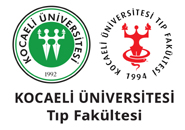 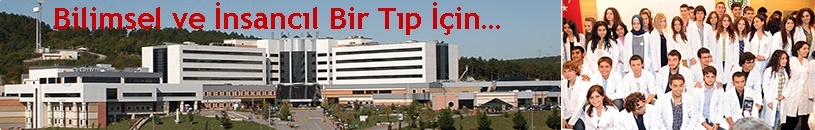 2019-2020EĞİTİM-ÖĞRETİM YILIDÖNEM IVDERS PROGRAMI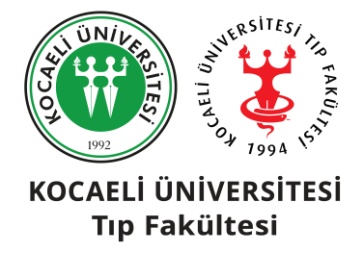 2019-2020EĞİTİM-ÖĞRETİM YILIDÖNEM IVDERS PROGRAMI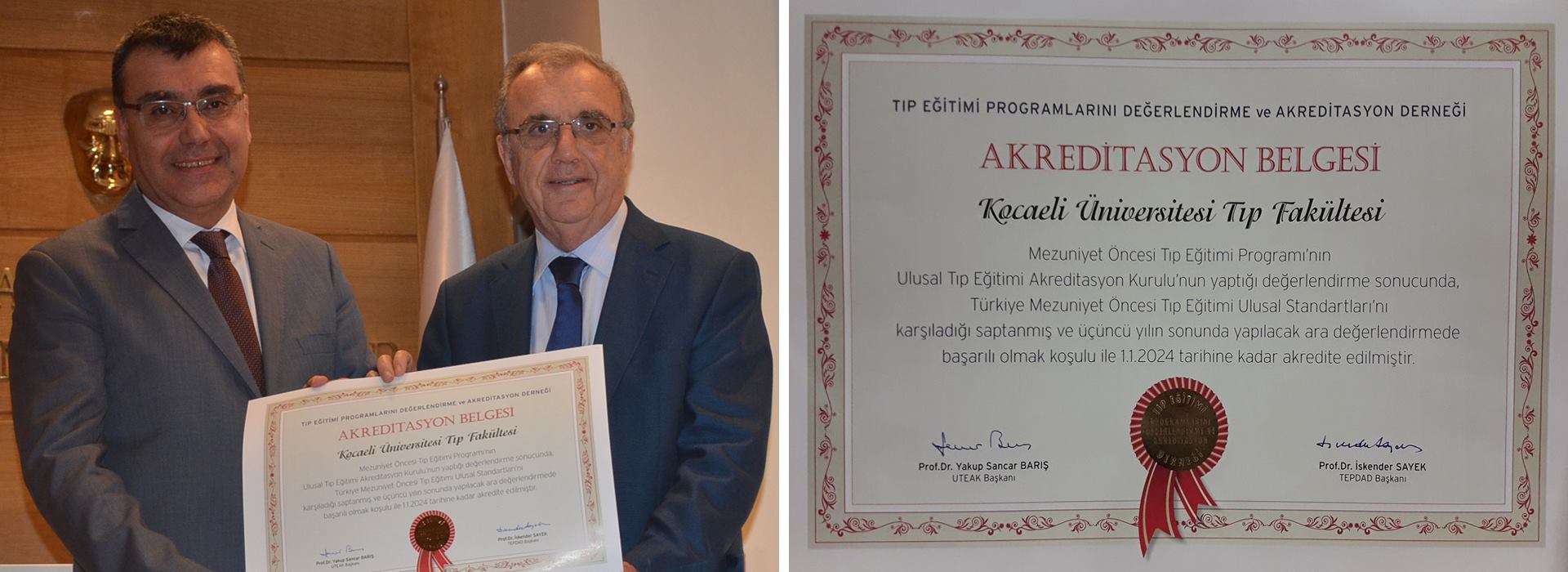 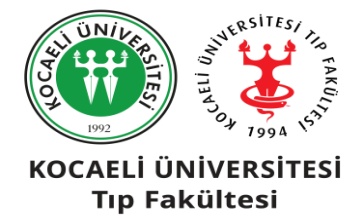 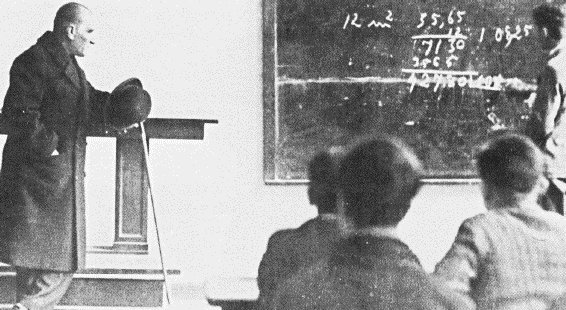 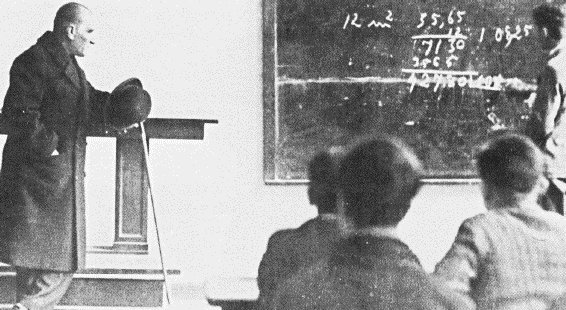 “... Ve çünkü, Türk milletinin yürümekte olduğuterakki ve medeniyet yolunda,elinde ve kafasındatuttuğu meşale, müspet ilimdir.” 29 Ekim 1933Mustafa Kemal Atatürk KOCAELİ   ÜNİVERSİTESİRektör:				Prof. Dr. Sadettin HülagüTIP FAKÜLTESİDekan:				Prof. Dr. N. Zafer UtkanDekan Yardımcısı:			Prof. Dr. Hüsnü EfendiDekan Yardımcısı:			Prof. Dr. Dilek BayramgürlerEğitim Komisyonu Başkanı:     	Prof. Dr. Devrim DündarDÖNEM IVDönem Koordinatörü:          Doç. Dr. Özgür MehtapTel:				303 75 61E-posta:			ozgurmehtap@gmail.comDönem Koordinatör Yard.: 		Dr. Öğretim Üyesi Necmi ErenTel: 				303 85 68E-posta:			necmieren.kou@gmail.comDönem Koordinatör Yard.:		Dr. Öğretim Üyesi Kurtuluş KaraüzümTel:				303 87 47E-posta: kurtuluskarauzum@yahoo.comDönem IV Öğrenci  Danışmanlık Kurulu  Prof. Dr. Arzu ArslanProf. Dr. Betül KalenderProf. Dr. Emin Sami ArısoyDoç. Dr. Selim ÖncelAKADEMİK TAKVİM2019 – 2020 ÖĞRETİM YILI02 Eylül 2018–12 Haziran 2019GÜZ DÖNEMİ (I. YARIYIL)02 Eylül 2019 – 10 Ocak 2020YARIYIL TATİLİ20 Ocak 2019 – 31 Ocak 2020BAHAR DÖNEMİ (II. YARIYIL)03 Şubat 2020 – 12 Haziran 2020BÜTÜNLEME SINAVLARI22 Haziran2020–  04 Temmuz 202014 Mart Tıp Bayramı programı14.03.2020: 10:00-12:00RESMİ TATİLLER- Cumhuriyet Bayramı– 29 Ekim 2019 Salı- Yeni Yıl Tatili - 1 Ocak 2019 Çarşamba- Ulusal Egemenlik ve Çocuk Bayramı – 23 Nisan 2020 Perşembe- Emek ve Dayanışma Günü– 1 Mayıs 2020 Cuma- Gençlik ve Spor Bayramı – 19 Mayıs 2020 Salı-Ramazan Bayramı – 24 Mayıs  2020 - 26 Mayıs 20202019-2020IV. DÖNEM II. YARIYIL2018-2019EĞİTİM-ÖĞRETİM YILIDÖNEM IV STAJ PROGRAMLARI1. Hafta	Hekimliğe Hazırlık Programı- Fizik Muayene Stajı	(Tüm gruplar aynı dönemde yapacak)2-20. HaftalarA Grubu(2-11. hafta)	İç Hastalıkları (8 hafta) + Plastik Cerrahi (2 hafta) = 10 Hafta(12-20. hafta)	Kardiyoloji (3 hafta) + Kalp-Damar Cerrahisi (1 hafta) + 				Kadın Doğum (5 hafta)= 9 haftaB Grubu(2-10.hafta) 	Kardiyoloji (3 hafta) + Kalp-Damar Cerrahisi (1 hafta) +					Kadın Doğum (5 hafta) = 9 hafta(11-20. hafta) 	Pediatri (8 hafta) + Çocuk Cerrahisi (2 hafta)= 10 haftaC Grubu(2-11. hafta)	Pediatri (8 hafta) + Çocuk Ruh Sağ. ve Hast. (2 hafta)= 10 hafta(12-20. hafta)	G. Cerrahi (5 hafta) + Çocuk Cerr. (2 hafta) + Radyoloji (2 hafta)=9 hafta	D Grubu(2-16. hafta)	G. Cerrahi (5 hafta) + Radyoloji (2 hafta) + İç Hastalıkları (8 hafta)=15 hafta(17-20. hafta)	 Ç. Psikiyatrisi (2 hafta) + Plastik Cerrahi (2 hafta) = 4 HaftaARA TATİL (2 Hafta)21-39. HaftalarA Grubu(21-29. hafta)	Pediatri (8 hafta) + Çocuk Cerrahisi (2 hafta)= 10 hafta(30-39. hafta)	G. Cerrahi (5 hafta) + Radyoloji (2 hafta) + Ç. Psikiyatrisi 		(2 hafta)= 9 haftaB Grubu(21-30. hafta)	Ç. Psikiyatrisi (2 hafta) + G. Cerrahi (5 hafta) + Radyoloji (2 hafta)		(2 hafta)= 9 hafta(31-39. hafta)	Plastik Cerrahi (2 hafta)+ İç Hastalıkları (8 hafta)  = 10 HaftaC Grubu(21-29. hafta)	İç Hastalıkları (8 hafta) + Plastik Cerrahi (2 hafta) = 10 Hafta(30-39. hafta) 	Kadın Doğum (5 hafta) + Kalp-Damar Cerrahisi (1 hafta)+ Kardiyoloji (3 hafta)= 9haftaD Grubu(21-30. hafta) 	Kardiyoloji (3 hafta) + Kadın Doğum (5 hafta) + Kalp-Damar Cerrahisi (1 hafta) = 9 hafta(31-39. hafta)	Çocuk Cerrahisi (2 hafta)+ Pediatri (8 hafta)= 10 hafta                   2019- 2020 EĞİTİM-ÖĞRETİM YILIDÖNEM IV STAJ TARİHLERİKliniğe Hazırlık Programı: 1 Hafta (03 Eylül 2018 – 07 Eylül 2018)Bütünleme  Sınavı : 26 Haziran  2019 Öğleden sonraİç Hastalıkları:  8 HaftaBaşlangıç - Bitiş Tarihi			Sınav Tarihi1. Staj Dönemi -A   		09.09.2019 - 01.11.2019		01. 11. 20192. Staj Dönemi -D   		11.11.2019 – 03.01.2020		03. 01. 20203. Staj Dönemi -C   		17.02.2020-10.04.2020		10. 04. 20204. Staj Dönemi -B   		20.04.2020-12.06.2020		12. 06. 2020Bütünleme Sınavı: 22 Haziran 2020Çocuk Cerrahisi:  2 HaftaBaşlangıç - Bitiş Tarihi			Sınav Tarihi1. Staj Dönemi-C   	23.12.2019 -  03.01.2020		03.01.20202. Staj Dönemi-B   	06.01.2020- 17.01.2020		17. 01.20203. Staj Dönemi-D   		06.04.2020-17.04.2020		17. 04. 20204. Staj Dönemi-A   		27.04.2020- 08.05.2020		08. 05. 2020Bütünleme Sınavı:23 Haziran 2020Plastik Cerrahi:  2 HaftaBaşlangıç - Bitiş Tarihi			Sınav Tarihi1. Staj Dönemi-D  	14.10.2019- 25.10.2019		25.10.20192. Staj Dönemi-A   	04.11.2019-  15.11.2019		15.11.20193. Staj Dönemi-C		03.02.2020- 14.02.2020		14.02.20204. Staj Dönemi-B		06.04.2020- 17.04.2020		17.04.2020	Bütünleme Sınavı: 24 Haziran 2020Kalp Sağlığı ve Hastalıkları:  3 HaftaBaşlangıç - Bitiş Tarihi		Sınav Tarihi1. Staj Dönemi -B   		09.09.2019- 27.09.2019	27.09.20192. Staj Dönemi –A   		18.11.2019 -06.12.2019	06.12.20193. Staj Dönemi –D   		03.02.2020- 21.02.2020	21.02.20204. Staj Dönemi –C   		25.05.2020-12.06.2020	14.06.2020Bütünleme Sınavı: 25 Haziran 2020Genel Cerrahi:  5 HaftaBaşlangıç - Bitiş Tarihi		Sınav Tarihi1. Staj Dönemi -D   		09.09.2019- 11.10.2019	11.10.20192. Staj Dönemi –C   		18.11.2019-20.12.2019	20.12.20193. Staj Dönemi –B   		03.02.2020-06.03.2020	06.03.20204. Staj Dönemi –A   		11.05.2020- 12.06.2020	12.06.2020Bütünleme Sınavı: 26 Haziran 2020Kadın Hastalıkları ve Doğum:  5 HaftaBaşlangıç - Bitiş Tarihi			Sınav Tarihi1. Staj Dönemi -B   		07.10.2019 - 08.11.2019		08.11.20192. Staj Dönemi –A   		16.12.2019-17.01.2020		17.01.20203. Staj Dönemi –D   		24.02.2020-27.03.2020		27.03.20204. Staj Dönemi –C   		13.04.2020- 15.05.2020		15.05.2020Bütünleme Sınavı:  29 Haziran 2020Kalp ve Damar Cerrahisi: 1 Hafta			Başlangıç - Bitiş Tarihi		Sınav Tarihi1. Staj Dönemi -B   		30.09.2019- 04.10.2019	04.10. 20192. Staj Dönemi –A  		09.12.2019-13.12.2019	13.12. 20193. Staj Dönemi –D   		30.03.2020- 03.04.2020	03.04.20204. Staj Dönemi –C   		18.05.2020- 22.05.2020	22.05.2020Bütünleme Sınavı:  30 Haziran 2020	Radyoloji: 2 Hafta Başlangıç - Bitiş Tarihi		Sınav Tarihi1. Staj Dönemi-D   		28.10.2020-08.11.2019	08. 11. 20192. Staj Dönemi –C   		06.01.2020- 17.01.2020	17.01.20203. Staj Dönemi –B   		23.03.2020- 03.04.2020	03.04.20204. Staj Dönemi –A   		13.04.2020- 24.04.2020	24.04.2020Bütünleme Sınavı: 01Temmuz 2020Çocuk Ruh Sağlığı ve Hastalıkları:  2 HaftaBaşlangıç - Bitiş Tarihi		Sınav Tarihi1. Staj Dönemi –C   		04.11.2019-  15.11.2019	15.11.20192. Staj Dönemi –D   		06.01.2020- 17.01.2020	17.01.20203. Staj Dönemi –B   		09.03.2020- 20.03.2020	20.03.20204. Staj Dönemi –A   		30.03.2020- 10.04.2020	10.04.2020Bütünleme Sınavı: 02 Temmuz 2020Çocuk Sağlığı ve Hastalıkları:  8 hafta	Başlangıç - Bitiş Tarihi	    Sınav Tarihi1. Staj Dönemi-C    	09.09.2019 - 01.11.2019	   01. 11. 20192. Staj Dönemi-B    	11.11.2019 - 03.01.2020	   03. 01. 20203. Staj Dönemi-A   	03.02.2020 - 27.03.2020	   27. 03. 20204. Staj Dönemi-D	20.04.2020-12.06.2020	   12.06.2020Bütünleme Sınavı:03 Temmuz 2020TIP TARİHİ ve ETİK DERSLERİÇocuk Sağlığı ve Hastalıkları ve Genel Cerrahi stajlarında 3 saat teorik, 2 saat pratik; İç Hastalıkları Stajında 3 saat teorik, Kadın Hastalıkları ve Doğum stajında 2 saat teorik “Klinik Etik” dersi yer almaktadır.GERİ BİLDİRİM FORMLARIStaj teorik sınavından önce öğretim üyelerinin bulunmadığı bir ortamda doldurulup, öğrenci temsilcisi tarafından kapalı bir zarfa konarak Fakülte Sekreterliği’ne teslim edilecektir. DÖNEMİN AMAÇ VE ÖĞRENİM HEDEFLERİAMAÇÇekirdek eğitim programı çerçevesinde hastalıkların nedenleri, klinik bulgu, tanı ve tedavilerini bilerek hastaların muayene ve tedavisinde aktif rol oynayabilecek, bilimsel düşünce yaklaşımını ve yaşam boyu eğitimi benimsemiş, mesleğini etik değerleri gözeterek uygulayan hekim adayları yetiştirmekÖĞRENİM HEDEFLERİBİLGİHer sisteme ait hastalıkların sık görülenlerinin oluş mekanizmaları ve epidemiyolojisi konusunda ayrıntılı bilgi sahibi olmak, bu hastalıkların klinik, patolojik, laboratuvar ve radyolojik bulgularını sıralayabilmek, tedavisini planlayabilmek,Hastalıkların doğal seyrini ve tedavi uygulamalarının bu seyir üzerine etkilerini yorumlayabilmek, Toplumda en sık görülen, en çok öldüren ve en çok sakat bırakan hastalıklardan korunma yöntemlerini öğrenmek; tanı, tedavi ve rehabilitasyon yaklaşımlarını bilmek,Sağlıkla ilgili göstergelerde olumlu kazanımlar elde edilmesinde koruyucu sağlık hizmetlerinin rolünü kavramak; aşılama, aile planlaması gibi koruyucu hizmetler konusunda ailelere danışmanlık verebilecek düzeyde donanımlı olmak,Genetik geçişli hastalıklarda aileyi bilgilendirmek, sık görülen genetik hastalıklar konusunda temel genetik danışmanlık hizmeti verebilmek,BECERİÖykü alma ve fizik muayenede yeterli olmak, Yakınma, öykü ve fizik muayenede elde edilen patolojik bulgulardan yararlanarak görülme sıklığına göre ayırıcı tanı yapabilmek,Acil sorunu olan hastayı tanıyabilmek, uygun acil tanı ve tedavi yaklaşımını yapabilmek,Ayırıcı tanılara yönelik olarak laboratuvar yöntemlerini doğru ve kanıta dayalı kullanabilmek, Birinci basamak laboratuvar incelemelerini yorumlayabilmek,Tanı ve tedavide sık kullanılan tıbbi girişimleri uygulayabilmek,Birden fazla sistemi ilgilendiren hastalıklarda ilgili disipilinlerle işbirliği kurabilmek ve uygun birimlere zamanında sevk yapabilmek,  Toplum içinde hastalık riski taşıyan bireyleri önceden saptayıp, uygun korunma yöntemleriyle hastalıkların ortaya çıkışını engelleyebilmek,Tanı ve tedavi aşamasında kanıta dayalı bilgi toplayabilmek, hangi kaynaklardan yararlanabileceğini bilmek.TUTUMHastalıklara yaklaşımda bilimsel yöntemlerin önemini kavramak,Hekim-hasta, hekim-hekim ve hekim-sağlık personeli ilişkisinde iletişim becerisine sahip olmak,Hasta ve/veya hasta yakınlarını tüm aşamalarda bilgilendirmek, tanı ve tedavi yöntemlerinin seçiminde onamlarını almak,Sağlık hizmetinin sunumunda dürüst, tutarlı, güvenilir ve önyargısız olmak, Sağlık hizmetinde ekip yaklaşımının önemini benimsemek, İnsan haklarına ve hasta haklarına saygılı davranmak,Hastanın mahremiyetine saygıgöstermek  KOCAELİ ÜNİVERSİTESİ TIP FAKÜLTESİ HEKİMLİĞE HAZIRLIK PROĞRAMIFİZİK MUAYENE STAJISTAJIN AMAÇ VE ÖĞRENİM HEDEFLERİAMAÇBu stajın amacı öğrencilere genel fizik muayene becerilerini kazandırmaktır.  Dönem 4 öğrencileri dönem başında genel fizik muayene becerilerini alarak stajlarında hastalarının fizik muayenelerini yapabilecek bilgi ve beceriye sahip olacak, dönem boyunca gidecekleri stajlarda da ileri muayene becerilerini  tamamlayacaklardır. ÖĞRENİM HEDEFLERİBaş boyun muayenesini yapabilmekSolunum sistemi muayenesini yapabilmek Kardiyovasküler sistem muayenesini yapabilmek Karın muayenesini yapabilmek Ekstremite ve nöromüsküler sistem muayenesini yapabilmekDEĞERLENDİRME YÖNTEMİÇoktan seçmeli test sınavı: %50 ağırlıkta olup, staj sonunda yapılır.Devamlılık: İmza ile denetlenir ve değerlendirmeye %30 ağırlıkta etki eder.Pratik uygulamadaki muayene becerisi: %20 ağırlıktadır ve her sistem muayenesinin sonunda  yapılır. Teorik ders ve video eşliğinde anlatımdan sorumlu öğretim üyeleri: Solunum sistemi: Prof.Dr.Haşim BoyacıKarın muayenesi:Dr. Öğrt. Üyesi. Ali Erkan Duman Ekstremite ve nöromüsküler sistem: Doç. Dr. Ayşe KutluKVS muayenesi: Doç. Dr.Umut Y. ÇelikyurtBaş- boyun muayenesi:Dr.Öğrt. Üyesi Fatih MutluKOCAELİ ÜNİVERSİTESİ TIP FAKÜLTESİ HEKİMLİĞE HAZIRLIK PROĞRAMIFİZİK MUAYENE STAJ PROGRAMI1. GÜN09:00-10:30	Solunum sistemi muayenesi10:50-12:30	Video13:30-16:00	Pratik2. GÜN09:00-10:30	Karın muayenesi+Video11:00-12:00	Hastane Enfeksiyonlarından Korunma    		Prof.Dr. Birsen Mutlu13:30-16:00	Pratik3. GÜN09:00-10:30	Baş-boyun muayenesi10:50-12:30	Video13:30-16:00	Pratik4. GÜN09:00-10:30	Kardiyovasküler sistem muayenesi10:50-12:30	Video13:30-16:00	Pratik5. GÜN09:00-10:30	Ekstremite ve nöromüsküler sistem muayenesi10:50-12:30	Video13:30-16:00	PratikSınav:Online olacak2019-2020 EĞİTİM-ÖĞRETİM YILI DÖNEM IV DERS PROGRAMI ÇOCUK SAĞLIĞI VE HASTALIKLARI ANABİLİM DALI Öğretim Üyeleri: Başkan: Prof. Dr. Nazan Sarper Prof. Dr. Ayşe Engin Arısoy Prof. Dr. Emin Sami Arısoy Prof. Dr.Metin Aydoğan Prof. Dr. Funda Çorapçıoğlu Prof. Dr.Kadir Babaoğlu Prof. Dr. Kenan Bek Prof. Dr. Bülent Kara Prof. Dr. Ayla Günlemez Prof. Dr. Filiz Çizmecioğlu JonesDoç. Dr. Emine Zengin Doç. Dr. Selim Öncel Doç. Dr. Ayşen Uncuoğlu Doç. Dr. Zuhal Gündoğdu Dr.Öğr. Üyesi Sema Aylan Gelen Dr.Öğr. Üyesi Uğur Demirsoy Dr.Öğr. Üyesi Işıl Eser ŞimşekDr.Öğr. Üyesi Mesut GüngörDr.Öğr. Üyesi Zeynep Eviç AkgünDr.Öğr. Üyesi Filiz YetimakmanSTAJIN AMAÇ VE ÖĞRENİM HEDEFLERİ AMAÇ Bu stajın amacı, öğrencilerin ülkemizin çocuk sağlığı sorunlarını bilen, koruyucu hekimliği önemseyen, sık karşılaşılan ve acil çocukluk çağı hastalıklarının sağaltımını yapabilen hekimler olarak yetişmelerini sağlamaktır. ÖĞRENİM HEDEFLERİ Her dizgenin hastalıklarından sık görülenlerin oluş düzenekleri ve epidemiyolojisi konusunda ayrıntılı bilgi sahibi olmak, bu hastalıkların klinik, laboratuvar ve radyolojik bulgularını sıralayabilmek, sağaltımını planlayabilmek Hastalıkların doğal seyrini, sağaltım uygulamalarının bu seyre etkilerini yorumlayabilmek, Toplumda en sık görülen, öldüren, sakat bırakan hastalıklardan korunma yöntemlerini öğrenmek; tanı, sağaltım ve esenlendirme yaklaşımlarını bilmekSağlıkla ilgili göstergelerde olumlu kazanımlar elde edilmesinde, koruyucu sağlık hizmetlerinin önemini kavramak; aşılama, aile planlaması gibi koruyucu hizmetler konusunda ailelere danışmanlık verebilecek düzeyde donanımlı olmak Genetik geçişli hastalıklarda aileyi bilgilendirmek, sık görülen genetik hastalıklar konusunda temel genetik danışmanlık hizmeti verebilmek Öykü alma ve fizik inceleme yapma konusunda yetkin olmak Öykü ve fizik inceleme bilgi ve bulgularından yararlanarak, hastalıkların görülme sıklığına göre ayırıcı tanı yapabilmek Acil sorunu olan hastayı tanıyabilmek, uygun acil tanı ve sağaltım yaklaşımını yapabilmek Laboratuvar yöntemlerini doğru, kanıta dayalı ve ayırıcı tanılara yönelik olarak kullanabilmek Birinci basamak laboratuvar incelemelerini yorumlayabilmekTanı ve sağaltımda sık kullanılan tıp girişimlerini uygulayabilmekToplumda hastalık riski taşıyan bireyleri önceden saptayıp, uygun korunma yöntemleriyle hastalıkların ortaya çıkışını engelleyebilmek Tanı ve sağaltım aşamasında kanıta dayalı bilgi toplayabilmek, hangi kaynaklardan yararlanabileceğini bilmek Hastalıklara yaklaşımda bilimsel yöntemlerin önemini kavramakHekim-hasta, hekim-hekim ve hekim-sağlık çalışanı ilişkisinde iletişim becerisine sahip olmak, Hasta ve hasta yakınlarını tüm aşamalarda bilgilendirmek, tanı ve sağaltım yöntemlerinin seçiminde onamlarını almakSağlık hizmetinin sunumunda dürüst, tutarlı, güvenilir ve önyargısız olmak Sağlık hizmetinde takım yaklaşımının önemini benimsemekİnsan haklarına ve hasta haklarına saygılı davranmak 20.    Hastanın mahremiyetine saygı göstermekPERŞEMBE 08:30-9:00                   Olgu sunumu9:20-10:10                  Çocuklarda temel ve  ileri yaşam desteği                    Filiz Yetimakman10:20-11:10                Bilinci kapalı çocuğun değerlendirilmesi                  Filiz Yetimakman  11:20-12:00               Çocuklarda EKG değerlendirilmesi ve aritmi             Kadir Babaoğlu14:15-16:00               Çocukluk çağında sık görülen hastalık                   Metin Aydoğan                                    belirtilerine yaklaşımCuma 8:30-9:00                   Olgu sunumu 9:20-10:10                 Siyanozsuz doğuştan kalp hastalıkları        Kadir Babaoğlu10:20-11:00               Siyanozlu doğuştan kalp hastalıkları          Kadir BabaoğluYedinci hafta Perşembe DEĞERLENDİRME YÖNTEMİ Çoktan seçmeli test sınavı: Geçme notu üzerine ağırlığı %50'dir. Her teorik ders saati başına yaklaşık 1 sorudan oluşan, çoktan seçmeli, 100 soru üzerinden yapılır. Sınav süresi 100 dakikadır. Hasta başı fizik muayene sınavı: Geçme notu üzerine ağırlığı %20'dir. Stajın 1. ayı sonunda prepödetik dersler bittikten sonra, kura sonucu belirlenen 1 öğretim üyesi tarafından yapılır. Sözlü sınav: Geçme notu üzerine ağırlığı %30'dur. Staj sonunda kura sonucu belirlenen 2 kişilik jüri tarafından yapılır.İç HASTALIKLARI ANABİLİM DALIBaşkan:		Prof. Dr. Sadettin HülagüÖğretim Üyeleri:		Prof. Dr. Berrin Çetinarslan			Prof. Dr. Betül Kalender Gönüllü			Prof. Dr. Zeynep Cantürk			Prof. Dr. Abdullah Hacıhanefioğlu			Prof. Dr. Ayşe Ergüney Cefle			Prof. Dr. Kazım Uygun			Prof. Dr. Erkan Dervişoğlu			Prof. Dr. Altay Çelebi			Doç. Dr. Umut KefeliDoç. Dr. Ayten YazıcıDoç. Dr. Pınar TarkunDoç. Dr. Devrim Çabuk			Doç.Dr. Özgür Mehtap			Dr.Öğretim Üyesi Necmi ErenDr.Öğretim Üyesi Göktuğ ŞirinDr.Öğretim Üyesi Ali Erkan Duman			Dr.Öğretim Üyesi  Alev Selek			Dr.Öğretim Üyesi Hasan Yılmaz			Dr.Öğretim Üyesi Sibel Gökçay BekSTAJIN AMAÇ ve ÖĞRENİM HEDEFLERİ AMAÇİç Hastalıkları stajı sonunda dönem IV öğrencileri; Çekirdek Eğitim Programında belirtilen öğrenim hedefleri göz önünde bulundurularak, önemli, sık görülen ve acil müdahale gerektirebilecek temel dahili hastalıkların ön tanısını veya tanısını koyabilecek, birinci basamak düzeyinde bu hastaların tedavisini ve acil müdahaleleri yapabilecek ve gerekli durumda hastayı uzmanına gönderebilecektir.  ÖĞRENİM HEDEFLERİİç Hastalıkları stajı sonunda dönem IV öğrencileri,  1.Hikaye alma ve fizik muayene ile İç Hastalıklarının belirtilerini sorgulayabilecek, muayenede bu belirtileri tanıyabilecek, ilk aşamada gerekli tetkikleri isteyebilecek ve bunları yorumlayabilecek, belli problemleri tedavi edebilecek, hangi hastaların bir uzman tarafından değerlendirilmesi gerektiğini saptayabilecek 2.Gastrointestinal sistem hastalıklarında ortaya çıkan belirti ve bulguları analiz ve sentez ederek ayırıcı tanı yapabilecek ve tanı koyabilecek 3.Endokrinoloji hastalıklarında ortaya çıkan belirti ve bulguları analiz ve sentez ederek ayırıcı tanı yapabilecek ve tanı koyabilme becerileri kazanacak, gerekli tedaviyi başlayabilecek 4.Nefroloji hastalıklarında ortaya çıkan belirti ve bulguları analiz ve sentez ederek ayırıcı tanı yapabilecek ve tanı koyabilme becerileri kazanacak, ilk tedavileri sonrasında hastaları uzmanına gönderebilecek, 5.İç Hastalıklarının acil patolojilerini (diyabetik ketoasidoz, non-ketotik hiperozmolar koma, adrenal yetmezlik, hiperkalsemi, hipokalsemi, onkolojik aciller, hiperpotasemi, zehirlenmeler, böbrek yetmezliği, şok, GİS kanamaları gibi) tanısını koyabilecek ve ilk tedavisini yapabilecek ve sonrasında ileri merkezlere uygun koşullarda gönderebilecek,  6.Genel Hematolojik Hastalıklar hakkında bilgi sahibi olacak, gerekli ön girişimleri yaparak hastayı uzmanına yönlendirebilecek. 7.Onkolojik Hastalıklar hakkında bilgi sahibi olacak, sık görülen kanserlerde klinik bulguları ve riskli grupları bilerek hastaları uzmanına gönderebilecek 8.Genel Romatolojik Hastalıklar hakkında bilgi sahibi olacak, gerekli durumlarda hastayı uzmanına yönlendirebilecek,  9.Asit-baz ve sıvı-elektrolit bozukluklarını tanıyacak, ve tedavisi için gerekli acil müdahaleleri yapabilecek, 10. İyi bir hasta-hekim ve hekim-hekim iletişimi kurmanın önemini kavrayacak ve becerisini geliştirecektir.  DEĞERLENDİRME YÖNTEMİStaj sonunda öğrenciler üç yöntem ile değerlendirilir. Önce 100 sorudan oluşan genel yazılı sınav yapılır. İki yada 3 öğretim üyesinin katıldığı sınav jürileri oluşturulur. Stajyerler gruplara ayrılarak bu jüriler tarafından hasta başı klinik uygulama ve sözlü sınav  yapılarak tekrar değerlendirilir. Yazılı sınav ile klinik ve sözlü sınav ortalaması alınarak stajyerin durumu başarılı/başarısız olarak belirlenir. KOCAELİ ÜNİVERSİTESİ TIP FAKÜLTESİ İÇ HASTALIKLARI ANABİLİM DALI 2018-2019 DÖNEM IV STAJ  PROGRAMI1.HAFTA		PAZARTESİ		SALI		ÇARŞAMBA	PERŞEMBECUMA		2.HAFTAPAZARTESİ	SALI		ÇARŞAMBA	PERŞEMBE	CUMA		3. HAFTAPAZARTESİ	SALI		ÇARŞAMBA	PERŞEMBE	CUMA		4. HAFTAPAZARTESİ            SALI	ÇARŞAMBA	PERŞEMBE	CUMA 		5. HAFTA PAZARTESİ 	SALI	ÇARŞAMBA	PERŞEMBE	CUMA	6. HAFTA PAZARTESİSALI	ÇARŞAMBA	PERŞEMBE	CUMA 	7. HAFTA PAZARTESİ  SALI	ÇARŞAMBA	PERŞEMBE	CUMA	8. HAFTA  PAZARTESİ	SALI	ÇARŞAMBA            PERŞEMBE          : Pratik Sınav CUMA                   : Teorik ve Sözlü Sınav T.C.KOCAELİ ÜNİVERSİTESİ TIP FAKÜLTESİGENEL CERRAHİ ANABİLİM DALI2019 - 2020 EĞİTİM VE ÖĞRETİM YILIDÖNEM IV DERS PROGRAMIANABİLİM DALI ÖĞRETİM ÜYELERİProf. Dr. Nihat Zafer UTKAN (Anabilim Dalı Başkanı)Prof. Dr. Nuh Zafer CANTÜRKProf. Dr. Neşet Nuri GÖNÜLLÜProf. Dr. Anıl ÇUBUKÇUProf. Dr. İsmail Erdem OKAYDoç. Dr. Oğuzhan BÜYÜKGEBİZDoç. Dr. Turgay ŞİMŞEKDr. Öğrt. Üyesi Ahmet Oktay YİRMİBEŞOĞLUDr. Öğrt. Üyesi Sertaç Ata GÜLERSTAJIN AMAÇ VE ÖĞRENİM HEDEFLERİAMAÇStajının sonunda, genel cerrahi hastalarının muayene, tanı ve tedavi aşamalarının değerlendirilmesi için gerekli bilgi ve bunu kullanma becerisini öğrenciye kazandırmak, acil olan cerrahi hastalıklara yaklaşım ve acil cerrahi gereken durumları saptama yetilerini öğretmek amaçlanmaktadır.ÖĞRENİM HEDEFLERİAcil veya elektif cerrahi hastaların muayenesini yapabilmek ve hastaların öykü, klinik ve laboratuvar bulgularını radyolojik bulgularla birleştirerek ayırıcı tanı yapma becerisini kazandırmak,Gereken durumlarda, hastalara cerrahi tedavi endikasyonlarını koyabilmek.Meme hastalıklarını tanımak, tedavi etmek, ayrıca memede kitleye yaklaşım algoritması ve medikal ve cerrahi tedavi seçeneklerini belirliyebilmek.Üst ve alt gastrointestinal sistemin selim ve habis hastalıklarını belirti ve bulgularını tespit etmek, tanı ve cerrahi tedavi yöntemlerini öğrenmek.Endokrin sistemin selim ve habis hastalıklarını belirti ve bulgularını tespit etmek, tanı ve cerrahi tedavi yöntemlerini öğrenmek.Asit baz dengesinin ve sıvı elektrolit eksikliklerinin tanı ve tedavilerini kavramak.Hepatobiliyer sistemin selim ve habis hastalıklarının belirti ve bulgularını tespit etmek, tanı ve cerrahi tedavi yöntemlerini öğrenmek,Ventral, insizyonel ve ingunal hernilerde muayene yapma becerisini kazanmak ve cerrahi tedavi seçeneklerini bilmek,Travmalı hastasında ve şok tablosu ile başvuran bir hastada yaklaşım ve tedavi algoritmalarını kavramak,Endoskopi ve ERCP işlemlerini, ameliyathanede operasyonları uygulama esnasında gözlemlemektir.ÖLÇME DEĞERLENDİRME YÖNTEMLERİDERS PROGRAMI1. HaftaPazartesi09:00 – 09:50	Cerrahinin Tarihçesi				Dr. N. Z. Utkan10:00 – 10:50	Benign Meme Hastalıkları	ve Tanı Yöntemleri			Dr. N. Z. Utkan13:30 – 16:00	Cerrahi Hastalarda Anamnez			Dr. N. Z. UtkanSalı09:00 – 09:50	Karın Travmaları – I				Dr. S. A. Güler10:00 – 10:50	Karın Travmaları – II				Dr. S. A. Güler13:30 – 16:00	Meme ve Aksilla Muayenesi			Dr. N. Z. UtkanÇarşamba09:00 – 09:50	Akut Karın ve Akut Apandisit 			Dr. N. Z. Utkan10:00 – 10:50	Anorektal Bölge Hastalıkları			Dr. A. O. Yirmibeşoğlu13:30 – 16:00	Baş Boyun ve Tiroid Muayenesi			Dr. A. Çubukçu Perşembe09:00 – 09:50	Cerrahi Alan Enfeksiyonları			Dr. A. Çubukçu10:00 – 10:50	Meme Kanseri				Dr. A. Çubukçu13:30 – 16:00	Cerrahi Anatomi				Dr. N. Z. CantürkCuma10:00 – 10:50	Travmaya Metabolik ve Endokrin Yanıt		Dr. T. Şimşek11:00 – 11:50	Hemostaz, Cerrahi Kanama, Transfüzyon	Dr. T. Şimşek 13:30 – 16:00	Fıtık Muayenesi				Dr. N. N. Gönüllü2. HaftaPazartesi09:00 – 09:50	Yara İyileşmesi ve Yara Bakımı			Dr. O. Büyükgebiz	10:00 – 10:50	Yanıklar ve Donuklar				Dr. O. Büyükgebiz13:30 – 16:00	Preoperatif Hazırlık, Postoperatif Komplikasyonlar ve Yönetimi	Dr. T. ŞimşekSalı09:00 – 09:50	İntestinal Obstrüksiyonlar			Dr. S. A. Güler10:00 – 10:50	Mezenter Arter Hastalıkları 			Dr. S. A. Güler	13:30 – 16:00	Anamnez Alma				Dr. İ. E. Okay							Çarşamba09:00 – 09:50	Alt GİS Kanama				Dr. O. Büyükgebiz10:00 – 10:50	Üst GİS Kanama				Dr. O. Büyükgebiz13:30 – 16:00	Morbid Obezite				Dr. S. A. GülerPerşembe09:00 – 09:50	Asit Baz Dengesi				Dr. N. Z. Cantürk10:00 – 10:50	Cerrahi Beslenme                         		Dr. N. Z. Cantürk13:30 – 16:00	Radyolojik Görüntülerin Değerlendirilmesi	Dr. N. N. GönüllüCuma10:00 – 10:50	Sepsis					Dr. A. O. Yirmibeşoğlu11:00 – 11:50	Peritonitler ve Karın İçi Abseleri			Dr. A. O. Yirmibeşoğlu13:30 – 16:00	Sıvı Tedavisi				Dr. A. Çubukçu3. HaftaPazartesi09:00 – 09:50	Şok					Dr. T. Şimşek10:00 – 10:50	Sıvı – Elektrolit Dengesi			Dr. T. Şimşek13:30 – 16:00	Laboratuvar Tetkiklerinin Değerlendirilmesi	Dr. O. BüyükgebizSalı09:00 – 09:50  	Peptik Ülser Fizyopatolojisi ve Cerrahisi 	Dr. N. N. Gönüllü10:00 – 10:50	Midenin Benign ve Malign Tümörleri 		Dr. N. N. Gönüllü13:30 – 16:00	Drenler					Dr. S. A. GülerÇarşamba09:00 – 10:00	Benign Tiroid Hastalıkları			Dr. N. Z. Utkan 10:00 – 11:00	Tiroid Kanserleri                                                Dr. N. Z. Utkan13:30 – 16:00	Karın Muayenesi				Dr. İ. E. OkayPerşembe09:00 – 09:50	Karaciğer Tümörleri				Dr. İ. E. Okay10:00 – 10:50	Pankreatit					Dr. İ. E. Okay13:30 – 16:00	Cerrahi Servisinde Girişimsel İşlemler		Dr. N. Z. CantürkCuma10:00 – 10:50	Kolon Benign ve Malign Tümörleri - I		Dr. S. A. Güler11:00 – 11:50	Kolon Benign ve Malign Tümörleri - I		Dr. S. A. Güler13.30 – 16.00	Çizim ve Fotoğraflarla Ameliyatlar		Dr. T. Şimşek4. HaftaPazartesi09:00 – 09:50	Özofagus Benign Hastalıkları			Dr. N. N. Gönüllü10:00 – 10:50	Özofagus Malign Tümörleri			Dr. N. N. Gönüllü13:30 – 16:00	Endoskopik İşlemler				Dr. T. ŞimşekSalı			09:00 – 09:50	Ekstra Hepatik Safra Yolu Hastalıkları		Dr. İ. E. Okay10:00 – 10:50	Safra Kesesi Hastalıkları		                	Dr. İ. E. Okay13:30 – 16:00	Ameliyathanede Yıkanma			Dr. A. O. YirmibeşoğluÇarşamba09:00 – 09:50	Sürrenal Hastalıklar				Dr. A. Çubukçu10:00 – 10:50	Pankreas Endokrin Tümörleri			Dr. A. Çubukçu13:30 – 16:00	Cerrahi Pansuman				Dr. A. O. YirmibeşoğluPerşembe09:00 – 09:50 	Meme Kanserlerinin Tedavisi			Dr. N. Z. Cantürk10:00 – 10:50 	Paratiroid Hastalıkları				Dr. N. Z. Cantürk 13:30 – 16:00	Karın Muayenesi				Dr. O. BüyükgebizCuma	10:00 – 10:50	Portal Hipertansiyon				Dr. T. Şimşek11:00 – 11:50	İnflamatuar Barsak Hastalıkları			Dr. T. Şimşek13:30 – 16:00	Cerrahi Malzeme ve Sütür Materyelleri	Dr. S. A. Güler5. HaftaPazartesi09:00 – 09:50	Pankreas Tümörleri				Dr. İ. E. Okay10:00 – 10:50	Karaciğer Apseleri ve Kist Hidatik		Dr. İ. E. Okay13:30 – 16:00	Epikriz, Hasta Gözlem Formları ve Onamlar	Dr. O. BüyükgebizSalı09:00 – 09:50	Yumuşak Doku Tümörler				Dr. O. Büyükgebiz10:00 – 10:50	Transplantasyon					Dr. O. Büyükgebiz13:30 – 16:00	Sterilizasyon, Dekontaminasyon, Antisepsi	Dr. A. O. YirmibeşoğluÇarşamba09:00 – 09:50	Retroperitoneal Kitleler, Dalak ve İnce Barsak Hastalıkları			Dr. A. O. Yirmibeşoğlu10:00 – 10:50	Herniler						Dr. N. N. Gönüllü13:30 – 16:00	Dijital Teknolojilerin ve Dökümantasyonun Cerrahide Kullanımı 	Dr. S. A. GülerPerşembe 						09:00 – 09:50	Tıbbi Etik						Dr. N. Ersoy10:00 – 10:50	Tıbbi Etik						Dr. N. Ersoy13:30 – 16:00	Klinik Uygulama					Dr. N. ErsoyCuma	          Sözlü SınavPratik Uygulama SınavıYazılı Sınav						Prof. Dr. Nihat Zafer UTKAN						Genel Cerrahi Anabilim Dalı BaşkanıKLİNİK UYGULAMALARDA İŞLENECEK VE SORUMLU OLUNACAK KONULARAnamnez almaEpikriz, hasta gözlem formları ve onamlarCerrahi malzeme ve sütür materyelleri tanıtımıKarın muayenesiAkut karın hastasına yaklaşımFıtık muayenesi ve fıtık hastasına yaklaşımMeme ve aksilla muayenesiKendi kendine meme muayenesiBaş, boyun ve tiroid muayenesiCerrahi servisinde girişimsel işlemlerEndoskopik işlemlerSterilizasyon, dekontaminasyon, antisepsiAmeliyathanede yıkanmaRadyolojik görüntüleri değerlendirmeLabaratuvar ve patoloji tetkikleriSıvı tedavisi ve beslenmeÇizim ve fotoğraflarla ameliyatlarHasta değerlendirme (meme hastası, tiroid hastası, sarılıklı hasta, karın ağrısı olan hasta, GİS kanaması olan hasta)Hasta sunumuKARDİYOLOJİ ANABİLİM DALIBaşkan:  			                   Prof. Dr. Ayşen A. AĞIR Öğretim Üyeleri;   		Prof. Dr. Ertan URALProf. Dr. Ahmet VURAL Prof. Dr. Tayfun ŞAHİNProf. Dr. Teoman KILIÇDoç. Dr. Göksel KAHRAMANDoç. Dr. İ. H. Ulaş BİLDİRİCİDoç. Dr. Umut Y. ÇELİKYURT Dr. Öğr. Üyesi  İrem KARAÜZÜMDr. Öğr. Üyesi  Kurtuluş KARAÜZÜMDr. Öğr. Üyesi Burak AÇARKARDİYOLOJİ STAJININAMAÇVEÖĞRENİMHEDEFLERİAMAÇFakültemiz Kardiyoloji Stajının genel amacı, ülkemizin kalp-damar sağlığı ile ilgili temel sorunlarını bilen, birinci basamak sağlık hizmeti sırasında bu sorunların tanı ve tedavisini gerçekleştirebilen, ileri tetkik gerektiren durumlarda ilgili merkezlere yönlendiren bilgi,beceri ve tutumlarla donanmış, mesleğini etik kuralları gözeterek uygulayan ve bilimsel düşünen hekimler yetiştirmektir:ÖĞRENİM HEDEFLERİKalp hastalıkların nedenleri ve risk faktörleriÇeşitli hastalıklarda kalpteki yapı ve işlev değişiklikleriKalp hastalıklarının klinik bulgularıSemptomlara göre doğru invazif ve non-invazif tanı yöntemlerini isteme ve bu yöntemlerle ile elde edilen sonuçların yorumuToplumda sık görülen ve aile hekimliği düzeyinde çözümlenmesi gereken hipertansiyon ve hiperlipidemi gibi hastalıkların tedavisinde kanıta dayalı farmakolojik ve non-farmakolojik tedavileri önerebilmeAile hekimliği düzeyinde çözümlenemeyecek kalp hastalıklarının tanı ve tedavisinde hastayı i ilgili merkezlere doğru yönlendirebilmeAkut miyokard infarktüsü, akut akciğer ödemi ve yaşamı tehdit eden aritmiler gibi kardiyak acillerde doğru tanı koyma, tedaviyi başlama ve hastayı ileri merkezlere yönlendirmeAyrıntılı ve güvenilir öykü alma.Tam ve ayrıntılı fizik muayene yapma.Kan basıncı ölçümü, EKG çekimi gibi yöntemleri doğru uygulama ve yorumlamaHastalar, hasta aileleri, meslektaşlar ve ilgili diğer kişilerle yazılı ve sözlü olarak etkili iletişim kurma. Hastalıkların nedenleri, tanı ve tedavilerinde kanıta dayalı tıp yaklaşımını benimseme.İnsan ve hasta haklarına saygılı olma, hasta bilgilerinin gizliliği ilkesini bir davranış biçimi olarak benimsemeKalp hastalıkları acilleri konusunda nasıl müdahale edeceği becerisi kazanmaDEĞERLENDİRMEYÖNTEMİKardiyoloji stajında kullanılan ölçme-değerlendirme yöntemi yazılı ve sözlü sınav olmak üzere iki bölümdür. Yazılı sınavı test şeklinde 50 sorudan oluşur. Sözlü sınav iki bölümdür. Birinci bölüm klinik sınav olup, bu bölümde öğrenciden staj süresince izlediği hastalardan bir tanesini seçmesi, ve hastaya ait öykü, fizik muayene ve tanı yöntemleri bulgularını içeren bir yazılı metni sunması istenmektedir. İlk bölüm bu hastanın bulgularından yola çıkarak ayırıcı tanı ve tedavi yeterliliğini değerlendirmektir. İkinci bölüm EKG değerlendirmesidir. Bu aşamada öğrenciye daha önce karşılaşmadığı  bir  EKG örneği  verilmekte, bu EKG’yi yorumlaması ve bulgulardan yola çıkarak hasta hakkında fikir yürütmesi ve uygun tedaviyi düzenlemesi istenmektedir. Sözlü notunu staj süresince öğrencinin derslere katılım performansı da etkilemekte, 5-10 puanlık kanaat notu olarak katılmaktadır.Yazılı ve sözlü sınavlar %50’şer ağırlıkta Kardiyoloji notunu belirlemektedir.KALP SAĞLIĞI STAJI PROGRAMII.HaftaPazartesi09.00-09.50 Staj tanıtım dersi A. Ağır10.00-12.00 Kalp hastalıklarında öykü-fizik bakı  (2 saat)       İ. Karaüzüm13.30-14.20 Kalp radyolojisi                            B. Açar14.30-15.20 Non-invaziv tanıyöntemleri        K. Karaüzüm15.30-16.20 İnvaziv tanı yöntemleri               E. UralSalı08.30-09.00 Serviste izlenen hastanın ziyareti09.00-10.50 Kalp oskültasyonu     (2 saat)                 K. Karaüzüm11.00-12.00 Servis hasta başı uygulaması (öykü ve fizik muayene)           Grup 1-T. ŞahinGrup 2-K. KaraüzümGrup 3-U.ÇelikyurtGrup 4-A. AğırGrup 5-E. Ural13.30-14.20 Normal elektrokardiyografi      A. Ağır14.30-15.20 Elektrokardiyografi       (EKG’de temel patolojiler)              A.AğırÇarşamba08.30-09.00 Serviste izlenen hastanın ziyareti09.00-10.50 Kalp yetersizliği     (2 saat)       G. Kahraman11.00-11.50 Akut akciğer ödemi                 G. Kahraman13.30-14.20 Kararlı angina pektoris          E. Ural14:30-16:20 Akut koroner sendromlar  (2 saat)    E. UralPerşembe08.30-09.00 Serviste izlenen hastanın ziyareti09.00-09.50 Artimilerin elektrofizyolojik tanısı ve ablasyonu             A. Vural                      10.00-11.50 Akut miyokard infarktüsü   (2 saat)                                   E. Ural13.30-14.20 Elektrokardiyografi  (İskemik kalp hastalığı)                    A. Ağır14.30-16.00 Genel hasta dolaşımı    Grup 1-B. AçarGrup 2-G. KahramanGrup 3-K. KaraüzümGrup 4-T. KılıçGrup 5-İ. KaraüzümCuma08.30-09.00 Serviste izlenen hastanın ziyareti09.00-12.00 Kapak hastalıkları  (3 saat)            T. Şahin13.30-15.20 Hipertansiyona klinik yaklaşım (2 saat) G. KahramanII. HaftaPazartesi08.30-09.00 Serviste izlenen hastanın ziyareti09.00-09.50 İnfektif endokardit      T. Şahin10.00-10.50 Kardiyomiyopatiler     T. Şahin11.00-11.50 Akciğer embolisi, pulmoner hipertansiyon, kor pulmonale    T. Kılıç13.30-15.20 Sistemik hastalıklar, gebelik ve kalp                İ. Karaüzüm Salı08.30-09.00 Serviste izlenen hastanın ziyareti09.00-10.50 Supraventriküler aritmiler (2 saat)               A. Vural11.00-11.50 Elektrokardiyografi  (supraventriküler aritmiler)          A. Ağır               13.30-16.00  Genel hasta dolaşımıGrup 1-K. KaraüzümGrup 2-A. AğırGrup 3- A. Vural Grup 4- G. KahramanGrup 5-U. ÇelikyurtÇarşamba08.30-09.00 Serviste izlenen hastanın ziyareti09.00-10.50 Erişkinlerde doğumsal kalp hastalıkları    T. Şahin11.00-11.50 Senkop, ani ölüm ve resüsitasyon              İ.H.U. Bildirici13.30-15.30 Kardiyoloji-Servis hasta dolaşımı              Grup 1-U. ÇelikyurtGrup 2-A. AğırGrup 3-E. UralGrup 4-B. AçarGrup 5-T. KılıçPerşembe08.30-09.00 Serviste izlenen hastanın ziyareti09.00-10.30 Kardiyoloji-KDC Konseyi11.00-11.50 Ventrikül aritmileri            U. Çelikyurt13.30-14.20 Elektrokardiyografi  (ventrikül aritmileri)          U. Çelikyurt14.30-16.00 Genel hasta dolaşımı   Grup 1- A. Vural Grup 2- T. Kılıç  Grup 3- G. Kahraman Grup 4-U. BildiriciGrup 5- İ.KaraüzümCuma08.30-09.00 Serviste izlenen hastanın ziyareti09.00-09.50 İleti bozuklukları ve kalp pilleri       A. Vural10.00-10.50 Aritmilerin medikal tedavisi           U. Çelikyurt11.00-11.50 Perikard hastalıkları                        İ. Karaüzüm13.30-16.00 Poliklinik (Bkz. Liste)III. HaftaPazartesi08.30-09.00 Serviste izlenen hastanın ziyareti09.00-11.00 Genel hasta dolaşımı (Genel tekrar-1)Grup 1-T. ŞahinGrup 2-E. UralGrup 3-İ. KaraüzümGrup 4-U. BildiriciGrup 5-B. Açar11.10-12.00 Hiperlipidemiler         B. Açar13.30-16.00 Poliklinik (Bkz. Liste)Salı08.30-09.00 Serviste izlenen hastanın ziyareti09.00-12.00 Genel hasta dolaşımı (Genel tekrar-2)Grup 1-E. UralGrup 2-A. VuralGrup 3-B. AçarGrup 4-T. ŞahinGrup 5-U. Bildirici13.30-15.20 Kalp hastalıklarında ilaçlar  (2 saat)             İ.H.U BildiriciÇarşamba08.30-09.00 Serviste izlenen hastanın ziyareti09.00-09.50 Yapısal kalp hastalıklarında girişimsel  tedavi yöntemleri  T. Kılıç10.00-11.50 Elektrokardiyografi- genel tekrar A. AğırPerşembeSerbest çalışmaCuma10.00 Staj sonu yazılı değerlendirme sınavı13.00 Staj sonu sözlü değerlendirme sınavıKALP DAMAR CERRAHİSİ ANABİLİM DALI ÖĞRETİM ÜYESİÖğrenim HedefleriKardiyovasküler sistemin embriyolojisi, çocuk ve erişkin bireyde normal yapısı ve fonksiyonlarını öğrenmekKalp ve damar sistemi hastalıklarına yönelik sık kullanılan tanı ve tedavi yöntemlerini bilmek anlamakKardiyak ve vasküler şikayetleri olan bir hastaya yaklaşımı bilmesi için gereken temel teorik ve pratik bilgileri kazanmasını sağlamakKardiyovasküler sistemin cerrahi hastalıklarının tanısını koyabilmesi, ayırıcı tanı yapabilmesi ve ileri merkezlere gönderme becerisini kazanmakSık görülen kardiyovasküler hastalıklara ait risk faktörlerinin tespiti, takip ve korunma yöntemleri konusunda bilgi sahibi olmasını ve çevresini bilgilendirebilmesini sağlamak.KALP DAMAR CERRAHİSİ STAJ EĞİTİM PROGRAMIKALP VE DAMAR CERRAHİSİ ANABİLİM DALIDÖNEM IV DERSPROGRAMI1. GÜN 2. GÜN 3.GÜN 4. GÜN 5. GÜN KADIN HASTALIKLARI VE DOĞUM ANABİLİM DALIBaşkan:		Prof. Dr. İzzet Yücesoy                                               Öğretim Üyeleri:   		Prof. Dr. Aydın Çorakçı			Doç. Dr. Emek Doğer			Dr. Öğr. Üye. Özge ÇİÇEK			Dr. Öğr. Üye. Yasemin DOĞANSTAJIN AMAÇ VE ÖĞRENİM HEDEFLERİBu staj sonunda öğrenciler toplumda sık görülen kadın hastalıkları ve doğum ile ilgili hastalıkların etyolojisi, patogenezi, klinik belirti ve bulguları, ayırıcı tanısı, tedavisi ve bu hastalıklardan korunma yollarını tanımlayabileceklerdir. ÖĞRENİM HEDEFLERİ Birinci basamak hekimlikte gebeliğin teşhisi ve gebelik takibini yapabilecek, gebelik komplike olduğunda üst merkezde tedaviyi gerektiren durumları, acil şartlarda yapılması gerekenleri tanımlayabilecek ve rutin gebelik muayenesini yapabilecek, Kadın genital organlarından kaynaklanan kanserlerde semptomları, muayene bulgularını ifade edebilecek ve tarama yapılan kadın genital kanserlerinde kimlere ve hangi sıklıkta tarama yapılacağını, ayrıca kadın genital sistem kanserlerinde hangi durumlarda nereye sevk edeceklerini tanımlayabileceklerdir, İnfertilite ile ilgili tanımları öğrenecek, infertil çiftlerde yapılacak temel tetkikleri ve bunların nasıl yorumlanacağını tanımlayabilecek ve bu tetkiklerin sonuçlarına göre uygun tedavi yaklaşımını ifade edebilecek, Kontrasepsiyon konusunda temel bilgileri kavrayacak, kontraseptif yöntemlerin avantaj, dezavantaj ve kontrendikasyonlarını öğrenmiş olacak, kontrasepsiyon seçenekleri konusunda danışmanlık verebilecek, Benign jinekolojik hastalıklarda semptomları, muayene bulgularını ifade edebilecek, yapılması gereken tetkikleri ve tedavi seçeneklerini ifade edebilecek, Kadın genital sisteminde pübertede oluşan değişiklikleri tanımlayabilecek ve püberte ile ilgili patolojilerde yapılması gereken muayne ve tetkikleri tanımlayarak uygun tedavi seçeneklerini öğrenecek, Üriner inkontinans şikayeti ile başvuran hastalarda sınıflama, yapılması gereken temel muayene ve tetkikleri tanımlayabilecek ve tedavi seçeneklerini ifade edebilecek, Menapoz döneminde meydana gelen değişiklikleri tanımlayabilecek ve bu döneme riski artmış olan hastalıkların taranması, teşhisi ve tedavisinde kullanılan yöntemleri ifade edebilecek, Pratik döneminde gebe muayenesi, jinekolojik muayene ve vajinal ve servikal örnek alabilme, kontrasepsiyon danışmanlığı verebilme, normal doğum ve sezeryan ile doğuma katılabilme uygulanacaktır.  KADIN HASTALIKLARI VE DOĞUM ANABİLİM DALI STAJ PROGRAMI1. HAFTAPazartesi09.00-10.00	 Öğretim üyesi klinik pratik çalışması		 	 Grup A 	Dr. A. ÇORAKÇI			 Grup B 	Dr. Ö.ÇİÇEK10.00-10.50	Erken doğum eylemi ve tokoliz 				 Dr. Y. DOĞAN11.00-11.50	Üçüncü trimester kanamaları				 Dr. Y. DOĞAN13.30-14.20	Erken gebelik komplikasyonları				 Dr. A. ÇORAKÇI14.30-15.20 	Trofoblastik hastalıklar				 Dr. A. ÇORAKÇI			 15.30-16.20	Klinik ÇalışmaSalı09.00-10.00 	Öğretim üyesi klinik pratik çalışması			Grup A 	Dr. İ.YÜCESOY			Grup B 	Dr. E. DOĞER10.00-10.50 	 Genital sistemin anatomisi				Dr. İ. YÜCESOY11.00-11.50 	 Jinekolojide teşhis ve muayene yöntemleri			Dr. İ. YÜCESOY13.30-14.20	 Klinik Etik 					Dr. Aydın ER14.30-16.20	 Klinik ÇalışmaÇarşamba09.00-10.00 	Öğretim üyesi klinik pratik çalışması			Grup A 	Dr. Y. DOĞAN			Grup B 	Dr. A. ÇORAKÇI10.00-10.50	 Obstetrikte teşhis ve muayene yöntemleri 			Dr. Özge ÇİÇEK11.00-11.50	 Gebelik endokrinolojisi				Dr. Özge ÇİÇEK13.30-14.20	 Gebeliğin oluşumu ve tanısı				Dr. E. DOĞER14.30-15.20	 Klinik Etik 					Dr. Aydın ER15.30-16.20 	 Klinik ÇalışmaPerşembe09.00-10.00 	Öğretim üyesi klinik pratik çalışması			Grup A	 Dr. Ö. ÇİÇEK			Grup B 	 Dr. İ. YÜCESOY10.00-10.50	Maternal fizyoloji					Dr. Y. DOĞAN11.00-11.50 	Yenidoğanda doğum travmaları				Dr. Ö. ÇİÇEK13.30-14.20 	Jinekolojik operasyonlar				Dr. İ. YÜCESOY14.30-15.20 	Ektopik gebelik					Dr. İ. YÜCESOY15.30-16.20 	 Klinik ÇalışmaCuma09.00-12.00 	Anabilim Dalı Eğitim Toplantısı ve Klinik Çalışma13.30-14.20	Menopoz ve postmenopoz				Dr. E. DOĞER14.30-15.20	Prenatal tanı					Dr. Y. DOĞAN15.30-16.20 	Servikal intraepitelyal neoplazi				Dr. İ. YÜCESOY2. HAFTAPazartesi09.00-10.00 	Öğretim üyesi klinik pratik çalışması			Grup A	Dr. Ö. ÇİÇEK			Grup B 	Dr. A. ÇORAKÇI10.00-10.50 	Perinatal bakım					Dr. Y. DOĞAN11.00-11.50 	Plasenta ve fetal membran fizyolojisi ve hastalıkları 		Dr. Y. DOĞAN13.30-14.20 	Genital sistem embriyolojisi			 	Dr. A. ÇORAKÇI14.30-16.20	 Klinik çalışmaSalı09.00-10.00	 Öğretim üyesi klinik pratik çalışması		 	Grup A 	Dr. E. DOĞER			Grup B 	Dr. Y. DOĞAN10.00-10.50 	Tekrarlayan gebelik kayıpları				 Dr. Ö. ÇİÇEK11.00-11.50 	Obstetrik acil cerrahi hastalıklar				 Dr. Ö. ÇİÇEK13.30-14.20	Operatif doğum ve obstetrik operasyonlar			 Dr. İ. YÜCESOY14.30-15.20	Vajina ve vulvanın malign hastalıkları			 Dr. İ. YÜCESOY15.30-16.20	Klinik çalışmaÇarşamba09.00-10.00	Öğretim üyesi klinik pratik çalışması			Grup A	 Dr. A. ÇORAKÇI			Grup B 	Dr. Ö. ÇİÇEK10.00-10.50 	Çoğul gebelikler					Dr. Y. DOĞAN11.00-11.50 	Gebelikte medikal hastalıklar				Dr. Ö. ÇİÇEK13.30-14.20 	Premenstruel sendrom				Dr. E. DOĞER14.30-15.20 	Vulva ve vajen benign hastalıkları ve intraepitelyal neoplazi	Dr. E. DOĞER15.30-16.20 	 Klinik ÇalışmaPerşembe09.00-10.00 	Öğretim üyesi klinik pratik çalışması			Grup A 	Dr. Y. DOĞAN			Grup B 	Dr. İ. YÜCESOY10.00-10.50 	Kontrasepsiyon yöntemleri I				Dr. A. ÇORAKÇI11.00-11.50	Kontrasepsiyon yöntemleri II				Dr. A. ÇORAKÇI13.30-14.20 	Uterusun malign epitelyal tümörü			Dr. İ. YÜCESOY14.30-16.20 	Klinik çalışmaCuma09.00-12.00 	Anabilim Dalı Eğitim Toplantısı ve Klinik Çalışma13.30-14.20 	Amenore		 				Dr. E. DOĞER14.30-15.20	Antenatal fetal iyilik halinin değerlendirilmesi 		Dr. Ö. ÇİÇEK15.30-16.20 	Klinik Çalışma3. HAFTAPazartesi	09.00-10.00 	Öğretim üyesi klinik pratik çalışması			Grup A 	Dr. Y. DOĞAN			Grup B 	Dr. A. ÇORAKÇI10.00-10.50 	Normal puerperium ve hastalıkları			Dr. Ö.ÇİÇEK11.00-11.50	Menstruel siklus fizyolojisi 				Dr. Ö. ÇİÇEK13.30-14.20 	Distosiler						Dr. Ö. ÇİÇEK14.30-16.20 	Klinik çalışmaSalı09.00-10.00 	Öğretim üyesi klinik pratik çalışması			Grup A 	Dr. E. DOĞER			Grup B 	Dr. İ. YÜCESOY10.00-10.50 	Normal doğum mekanizması ve yardımı I			 Dr. Ö. ÇİÇEK11.00-11.50 	Normal doğum mekanizması ve yardımı II			 Dr. Ö. ÇİÇEK13.30-14.20 	Klinik Etik 					 Dr. Aydın ER14.30-16.20 	Klinik ÇalışmaÇarşamba09.00-10.00 	Öğretim üyesi klinik pratik çalışması			Grup A 	Dr. Y. DOĞAN			Grup B 	Dr. A. ÇORAKÇI10.00-10.50 	Polikistik over sendromu ve hiperandrojenizm I 		Dr. E. DOĞER11.00-11.50	Polikistik over sendromu ve hiperandrojenizm II 		Dr. E. DOĞER13.30-14.20 	Prezentasyon Anomalileri I				Dr. A. ÇORAKÇI14.30-15.20	Prezentasyon Anomalileri II				Dr. A. ÇORAKÇI15.30-16.20	Klinik çalışmaPerşembe09.00-10.00 	Öğretim üyesi klinik pratik çalışması			Grup A	 Dr. İ.YÜCESOY			Grup B	 Dr. Özge ÇİÇEK10.00-10.50	Postpartum kanamalar	 			Dr. Y. DOĞAN11.00-11.50	Erken membran rüptürü 				 Dr. Y. DOĞAN13.30-14.20	Anormal uterus kanamaları I			 	Dr. A. ÇORAKÇI 14.30-15.20 	Anormal uterus kanamaları II 				Dr. A. ÇORAKÇI15.30-16.20 	Klinik ÇalışmaCuma09.00-12.00 	Anabilim Dalı Eğitim Toplantısı ve Klinik Çalışma13.30-14.20 	Endometriozis		 			Dr.E.DOĞER 14.30-15.20 	Uterus anomalileri					Dr. E. DOĞER15.30-16.20	Klinik Çalışma4. HAFTAPazartesi09.00-10.00 	Öğretim üyesi klinik pratik çalışması			Grup A 	Dr. A. ÇORAKÇI			Grup B 	Dr. Y. DOĞAN10.00-10.50	Epitelyal malign over tümörleri				Dr. A. ÇORAKÇI11.00-11.50 	Nonepitelyal malign over tümörleri 			Dr. A. ÇORAKÇI13.30-16.20 	Klinik çalışmaSalı	09.00-10.00 	Öğretim üyesi klinik pratik çalışması			Grup A 	 Dr. İ.YÜCESOY			Grup B	 Dr. E. DOĞER10.00-10.50 	Overin benign tümörleri ve klinik yaklaşım	 		Dr. İ. YÜCESOY11.00-11.50	Jinekolojide kanser taraması ve tümör belirteçleri		Dr. İ. YÜCESOY13.30-14.20 	Uterusun mezenkimal malign tümörleri			Dr. İ.YÜCESOY14.30-16.20 	Klinik çalışmaÇarşamba09.00-10.00 	Öğretim üyesi klinik pratik çalışması			Grup A 	Dr.Y.DOĞAN			Grup B 	Dr. Özge ÇİÇEK10.00-10.50 	Rh uyuşmazlığı	 				Dr. Y. DOĞAN11.00-11.50 	Gebeliğin hipertansif hastalıkları				Dr. Y.DOĞAN13.30-14.20 	Pelvik inflamatuar hastalık ve genital tüberkülöz		Dr. E. DOĞER14.30-16.20   	Klinik ÇalışmaPerşembe09.00-10.00 	Öğretim  üyesi klinik pratik çalışması			Grup A 	Dr. Ö.ÇİÇEK			Grup B 	Dr. İ.YÜCESOY10.00-10.50	Yardımlı üreme teknikleri  I				Dr. Ö.ÇİÇEK11.00-11.50	Yardımlı üreme teknikleri  I				Dr. Ö.ÇİÇEK13.30-16.20	 Klinik çalışmaCuma09.00-12.00 	Anabilim Dalı Eğitim Toplantısı ve Klinik Çalışma13.30-14.20 	Jinekolojik aciller	 				Dr. E.DOĞER 14.30-15.20 	Dismenore ve kronik pelvik ağrı				Dr. E.DOĞER15.30-16.20 	Klinik çalışma5. HAFTAPazartesi09.00-10.00 	Öğretim üyesi klinik pratik çalışması			Grup A 	Dr. A. ÇORAKÇI			Grup B 	Dr. Y. DOĞAN10.00-10.50 	Uterusun benign hastalıkları				Dr. A. ÇORAKÇI11.00-11.50 	İntrauterin gelişme kısıtlığı 				Dr. Y. DOĞANFvu13.30-16.20 	Klinik ÇalışmaSalı09.00-10.00 	Öğretim üyesi klinik pratik çalışması			Grup A 	Dr. İ.YÜCESOY			Grup B 	Dr. E. DOĞER10.00-10.50	 Postterm gebelikler 					Dr.Y. DOĞAN11.00-11.50	 Gestasyonel diabet, gebelikte diabetes mellitus		Dr. Y. DOĞAN13.30-16.20	 Klinik ÇalışmaÇarşamba09.00-10.00 	Öğretim üyesi klinik pratik çalışması			Grup A	 Dr. Özge ÇİÇEK			Grup B	 Dr. Y.DOĞAN10.00-10.50	İnfertilitede tanı ve tedavi yöntemleri I 			Dr. Ö.ÇİÇEK11.00-11.50	İnfertilitede tanı ve tedavi yöntemleri II 			Dr. Ö.ÇİÇEK13.30-16.20 	Klinik ÇalışmaPerşembe09.00-10.00 	Öğretim üyesi klinik pratik çalışması			Grup A	 Dr. İ.YÜCESOY			Grup B	 Dr. A. ÇORAKÇI10.00-10.50	Pelvik relaksasyon ve üriner inkontinans 			Dr. İ.YÜCESOY11.00-11.50	Serviksin malign hastalıkları			 	Dr. İ.YÜCESOY13.30-16.20 	Klinik ÇalışmaCuma09.00	Yazılı sınav13.00	Sözlü sınavKadın Hastalıkları ve Doğum Stajı dahilinde Klinik Etik teorik dersleri mevcut olup, bu derslerin zamanı staj başında öğrencilere bildirilecektir.Dersin Adı: Klinik EtikDers saati: 2 saat teorik Öğretim Üyesi: Yrd. Doç. Dr. Rahime Aydın ErÇOCUK CERRAHİSİ ANABİLİM DALI ÖĞRETİM ÜYESİBaşkan: 		Prof. Dr. Gülşen Ekingen YıldızÖğretim üyeleri:	Doktor Öğretim Üyesi Mustafa Alper Akay,	                   Doktor Öğretim Üyesi. Mehmet Celal ŞenSTAJIN AMAÇ VE ÖĞRENİM HEDEFLERİAMAÇÖncelikle , ülkemizde çocuk cerrahisinin çalışma koşulları ve mevcut patolojileri konusunda bilgi vermek.ÖĞRENİM HEDEFLERİHastaya yaş grubuna göre yaklaşım, fizik muayene ve anamnez almanın yollarının öğrenilmesiEn sık karşılaşılan çocuk cerrahi patolojileri ile ilgi bilgilendirme,  tanı ve tedavinin öğrenilmesiÇocuk cerrahisi olmayan bir yerde sık görülen vakalara ilk müdahalenin nasıl yapılacağının öğrenilmesiAcile gelen çocuk cerrahi hastasına yaklaşımı ve birinci basamak seviyede uygulanacak tedavi yöntemlerin öğrenilmesiÇocuk cerrahisi ameliyatlarının tanınmasıProgram  I.HAFTAPAZARTESİ09.00 -09.50  Çocuk Cerrahisinde Ameliyat Öncesi ve Sonrası YaklaşımProf.Dr.Gülşen Ekingen Yıldız 10.00-10.50 Yenidoğan ve çocukluk çağı, özefagus ve mide patolojilerine yaklaşım 1 Prof.Dr.Gülşen Ekingen Yıldız11.00-11.50 Yenidoğan ve çocukluk çağı, özefagus ve mide patolojilerine yaklaşım 2 Prof. Dr. Gülşen Ekingen Yıldız13.30 – 15.00 Pratik Eğitim ; Çocuk Cerrahisi Ameliyathane Kuralları ve Eğitimi SALI09.00-09.50   Yenidoğan döneminde barsak obstrüksiyonlarına yaklaşım ve NEK 1 Dr.Öğr.Üyesi.Mustafa Alper Akay10.00-10.50   Yenidoğan döneminde barsak obstrüksiyonlarına yaklaşım ve NEK 2 Dr.Öğr.Üyesi Mustafa Alper Akay11.00-11.50   Çocukluk çağı travmalarına yaklaşım      Dr.Öğr.Üyesi Mustafa Alper Akay	13.30-15.00 Pratik Eğitim: Servis Kuralları,Hasta Dağıtılması ve Hasta HazırlamaÇARŞAMBA09.00-09.50   Çocuklarda Kabızlık , Anorektal malformasyonlar, Hirschprung Hastalığı 1 Dr.Öğr.Üyesi Mehmet Celal Şen10.00-10.50   Çocuklarda Kabızlık , Anorektal malformasyonlar, Hirschprung Hastalığı 1 Dr.Öğr.Üyesi Mehmet Celal Şen11.00-11-50   Cerrahi açıdan çocuk yaş grubu Endokrin patolojileri  Dr.Öğr.Üyesi Mehmet Celal Şen13.30-15.00 Pratik Eğitim : Servis VizitiPERŞEMBE09.00-09.50       Özefagus Yabancı Cisim ve yanıkları    Dr.Öğr.Üyesi Alper Akay10.00-10.50 	 İnguinoskrotal patolojiler                        Dr.Öğr.Üyesi Alper Akay11.00-11.50       Akut Skrotum                                          Dr.Öğr.Üyesi Alper Akay13.30 -15.00  Pratik Eğitim ; Poliklinikte Hastaya YaklaşımCUMA09.00-09.50  Yenidoğanda solunum sıkıntısı yapan cerrahi patolojiler 1  Prof.Dr.Gülşen Ekingen Yıldız10.00-10.50  Yenidoğanda solunum sıkıntısı yapan cerrahi patolojiler 2  Prof.Dr.Gülşen Ekingen Yıldız11.00-11.50  Cerrahi sarılıklar                                    Prof.Dr G Ekingen Yıldız13.30-15.00  Pratik Eğitim : Servis VizitiII. HAFTAPAZARTESİ09.00-09.50 Çocuk ve yenidoğanlarda cerrahi tedavi gerektiren üriner sistem sorunlarıDr.Öğr.Üyesi Mustafa Alper Akay10.00-10.50  Çocuk ve yenidoğanlarda cerrahi tedavi gerektiren üriner sistem sorunları 2 Dr.Öğr.Üyesi Mustafa Alper Akay11.00-11.50   Çocuk ve yenidoğanlarda cerrahi tedavi gerektiren üriner sistem sorunları 3Dr.Öğr.Üyesi Mustafa Alper Akay13.30- 15.00  Ameliyathane EğitimiSALI09.00- 09.50      Çocukluk çağı karın ağrılarına yaklaşım ve akut karın   Dr.Öğr.Üyesi Mehmet Celal Şen10.00-10.50      Çocuklarda orta hat gelişim anomalileri Dr.Öğr.Üyesi Mehmet Celal Şen11.00-11.50      Çocuk cerrahisinde, tanıda görüntüleme ve grafiler  Dr.Öğr.Üyesi Mehmet Celal Şen13.30-15.00  Pratik Eğitim : Poliklinik EğitimiÇARŞAMBA09.00-09.50   Çocuklarda Cinsel Gelişim Bozuklukları Dr.Öğr.Üyesi Mehmet Celal Şen10.00-10-50   Cocuk Cerrahisinde Sıvı Elektrolit Desteği Dr.Öğr.Üyesi Mehmet Celal Şen11.00-11.50    Enürezis ve YaklaşımDr.Öğr.Üyesi Mehmet Celal Şen13.30-15.00 Pratik Eğitim  Servis Viziti    PERŞEMBE09.00-09.50    Çocuklarda batın içi kitleler ve solid tümörler 1Prof.Dr.Gülşen Ekingen Yıldız                 10.00-10.50    Çocuklarda batın içi kitleler ve solid tümörler 2Prof.Dr.Gülşen Ekingen Yıldız 11.00-11.50   GIS Kanamaları13.30-15.00 Pratik Eğitim; Staj Sonu Değerlendirme  ve GeribildirimCUMASINAVÇOCUK RUH SAĞLIĞI VE HASTALIKLARIANABİLİM DALI ÖĞRETİM ÜYESİBaşkan:		Prof. Dr. Ayşen Çoşkun Öğretim Üyeleri:			Prof. Dr. Özlem Yıldız Gündoğdu	                    Prof. Dr. Nursu Çakın Memik	Doç. Dr. Şahika Gülen ŞişmanlarSTAJIN AMAÇ VE ÖĞRENİM HEDEFLERİAMAÇÇocuk ve ergenlerde görülen ruhsal sorun ve bozuklukları tanıma ve ayırt edebilme becerisini, tedavi prensiplerini öğretmek ÖĞRENİM HEDEFLERİÇocuk ve ergenlerin psikiyatrik değerlendirme basamaklarını öğrenmek. Gelişim dönemlerinin özelliklerini öğrenmek. Çocuk ve ergenlerde ruhsal sorun ve bozuklukları tanıyabilmek, ayırıcı tanı yapabilmek.Çocuk ve ergenlerde görülen ruhsal sorun ve bozukluklara yönelik tedavi yaklaşımlarının temel ilkelerini öğrenmek.Birinci basamakta tedavi edilebilir ruhsal sorun ve bozuklukları tanıma ve ele alabilme, sevk gereken halleri ayırt edebilme becerisi kazanmak.Çocuklarda ruhsal bozukluk belirtileri ile sağlıklı özellikleri ayrıştırabilmek. Çocuk hastaya yaklaşım ve iletişim kurma becerisi geliştirmek. Ebeveynlerle iletişim üzerinden hasta-hekim ilişkisinin güçlendirmek.  Çalışma disiplini, diğer ekip elemanları ile ilişki kurma ve uyumlu çalışma becerisi geliştirmek.Teorik derslerDr. Ayşen ÇOŞKUNÇocuklarda ve ergenlerde ruhsal muayene, değerlendirme ve psikiyatride görüşme ilkeleriÇocuk İstismarı ve travma ile ilişkili bozukluklarDr. Özlem YILDIZ GÜNDOĞDUDuygudurum bozukluklarıÇocuk ve ergenlerde psikiyatrik aciller Yıkıcı davranış bozukluklarıDr. Nursu ÇAKIN MEMİKAnksiyete bozukluklarıTakıntı-zorlantı bozukluğu ve ilişkili bozukluklarBedensel belirti bozukluğu ve ilişkili bozukluklarDr. Şahika Gülen ŞİŞMANLAROtizm Spektrum BozukluklarıÇocuk ve ergenlerde psikofarmakolojiÇocuk ve ergenlerde psikiyatrik acillerDÖNEM IV Çocuk Ruh Sağlığı ve Hastalıkları AD Staj Programı1.Hafta Pazartesi8.30-12.30 Grup A: Dr. Şahika ŞişmanlarKlinik uygulama (hasta başı eğitim)-3 saat, Olgu temelli değerlendirme (Küçük grup)-1 saat8.30-12.30 Grup B: Dr. Ayşen CoşkunKlinik uygulama (hasta başı eğitim)-3 saat, Olgu temelli değerlendirme (Küçük grup)-1 saat8.30-12.30 Grup C: Dr. Nursu Çakın MemikKlinik uygulama (hasta başı eğitim)-3 saat, Olgu temelli değerlendirme (Küçük grup)-1 saat8.30-12.30 Grup D: Dr. Özlem Yıldız GündoğduKlinik uygulama (hasta başı eğitim)-3 saat, Olgu temelli değerlendirme (Küçük grup)-1 saat14.30-16.30 Çocuk ve ergenin psikiyatrik değerlendirmesi (Grup A-B-C-D)Dr. Ayşen CoşkunSalı8.30-12.30 Grup A: Dr. Şahika ŞişmanlarKlinik uygulama (hasta başı eğitim)-3 saat, Olgu temelli değerlendirme (Küçük grup)-1 saat8.30-12.30 Grup B: Dr. Ayşen CoşkunKlinik uygulama (hasta başı eğitim)-3 saat, Olgu temelli değerlendirme (Küçük grup)-1 saat8.30-12.30 Grup C: Dr. Nursu Çakın MemikKlinik uygulama (hasta başı eğitim)-3 saat, Olgu temelli değerlendirme (Küçük grup)-1 saat8.30-12.30 Grup D: Dr. Özlem Yıldız GündoğduKlinik uygulama (hasta başı eğitim)-3 saat, Olgu temelli değerlendirme (Küçük grup)-1 saat14.30-16.30 Dikkat eksikliği hiperaktivite bozukluğu, davranım bozukluğu ve karşıt olma karşı gelme bozukluğu  Dr. Özlem Yıldız Gündoğdu  (Grup A-B-C-D)Çarşamba8.30-12.30 Grup A: Dr. Şahika ŞişmanlarKlinik uygulama (hasta başı eğitim)-2 saat, Olgu temelli değerlendirme (Küçük grup)-2saat8.30-12.30 Grup B: Dr. Ayşen CoşkunKlinik uygulama (hasta başı eğitim)-2 saat, Olgu temelli değerlendirme (Küçük grup)-2 saat8.30-12.30 Grup C: Dr. Nursu Çakın MemikKlinik uygulama (hasta başı eğitim)-2 saat, Olgu temelli değerlendirme (Küçük grup)-2 saat8.30-12.30 Grup D: Dr. Özlem Yıldız GündoğduKlinik uygulama (hasta başı eğitim)-2 saat, Olgu temelli değerlendirme (Küçük grup)-2 saat14.30-16.30 Otistik spektrum bozuklukları Dr. Şahika Şişmanlar (Grup A-B-C-D)Perşembe8.30-12.30 Grup A: Dr. Şahika ŞişmanlarKlinik uygulama (hasta başı eğitim)-2 saat, Olgu temelli değerlendirme (Küçük grup)-2saat8.30-12.30 Grup B: Dr. Ayşen CoşkunKlinik uygulama (hasta başı eğitim)-2 saat, Olgu temelli değerlendirme (Küçük grup)-2 saat8.30-12.30 Grup C: Dr. Nursu Çakın MemikKlinik uygulama (hasta başı eğitim)-2 saat, Olgu temelli değerlendirme (Küçük grup)-2 saat8.30-12.30 Grup D: Dr. Özlem Yıldız GündoğduKlinik uygulama (hasta başı eğitim)-2 saat, Olgu temelli değerlendirme (Küçük grup)-2 saat14.30-16.30 Çocuk istismarı ve travma ile ilişkili bozukluklar Dr. Ayşen Coşkun (Grup A-B-C-D)Cuma8.30-12.30 Grup A: Dr. Şahika ŞişmanlarKlinik uygulama (hasta başı eğitim)-2 saat, Olgu temelli değerlendirme (Küçük grup)-2saat8.30-12.30 Grup B: Dr. Ayşen CoşkunKlinik uygulama (hasta başı eğitim)-2 saat, Olgu temelli değerlendirme (Küçük grup)-2 saat8.30-12.30 Grup C: Dr. Nursu Çakın MemikKlinik uygulama (hasta başı eğitim)-2 saat, Olgu temelli değerlendirme (Küçük grup)-2 saat8.30-12.30 Grup D: Dr. Özlem Yıldız GündoğduKlinik uygulama (hasta başı eğitim)-2 saat, Olgu temelli değerlendirme (Küçük grup)-2 saatÇocuk ve ergenlerde psikofarmakoloji  Dr. Şahika Şişmanlar (Grup A-B-C-D)2.HaftaPazartesi8.30-12.30 Grup A: Dr. Şahika ŞişmanlarKlinik uygulama (hasta başı eğitim)-2 saat, Olgu temelli değerlendirme (Küçük grup)-2saat8.30-12.30 Grup B: Dr. Ayşen CoşkunKlinik uygulama (hasta başı eğitim)-2 saat, Olgu temelli değerlendirme (Küçük grup)-2 saat8.30-12.30 Grup C: Dr. Nursu Çakın MemikKlinik uygulama (hasta başı eğitim)-2 saat, Olgu temelli değerlendirme (Küçük grup)-2 saat8.30-12.30 Grup D: Dr. Özlem Yıldız GündoğduKlinik uygulama (hasta başı eğitim)-2 saat, Olgu temelli değerlendirme (Küçük grup)-2 saat14.30-16.30 Çocuk psikiyatrisinde aciller Dr. Şahika Şişmanlar (Grup A-B-C-D)Salı8.30-12.30 Grup A: Dr. Şahika ŞişmanlarKlinik uygulama (hasta başı eğitim)-2 saat, Olgu temelli değerlendirme (Küçük grup)-2saat8.30-12.30 Grup B: Dr. Ayşen CoşkunKlinik uygulama (hasta başı eğitim)-2 saat, Olgu temelli değerlendirme (Küçük grup)-2 saat8.30-12.30 Grup C: Dr. Nursu Çakın MemikKlinik uygulama (hasta başı eğitim)-2 saat, Olgu temelli değerlendirme (Küçük grup)-2 saat8.30-12.30 Grup D: Dr. Özlem Yıldız GündoğduKlinik uygulama (hasta başı eğitim)-2 saat, Olgu temelli değerlendirme (Küçük grup)-2 saat14.30-16.30 Bipolar Bozukluk ve ilişkili bozukluklar- Depresif Bozukluk Dr. Özlem Yıldız Gündoğdu (Grup A-B-C-D)Çarşamba8.30-12.30 Grup A: Dr. Şahika ŞişmanlarKlinik uygulama (hasta başı eğitim)-2 saat, Olgu temelli değerlendirme (Küçük grup)-2saat8.30-12.30 Grup B: Dr. Ayşen CoşkunKlinik uygulama (hasta başı eğitim)-2 saat, Olgu temelli değerlendirme (Küçük grup)-2 saat8.30-12.30 Grup C: Dr. Nursu Çakın MemikKlinik uygulama (hasta başı eğitim)-2 saat, Olgu temelli değerlendirme (Küçük grup)-2 saat8.30-12.30 Grup D: Dr. Özlem Yıldız GündoğduKlinik uygulama (hasta başı eğitim)-2 saat, Olgu temelli değerlendirme (Küçük grup)-2 saat14.30-16.30 Anksiyete bozuklukları Dr. Nursu Çakın Memik (Grup A-B-C-D)Perşembe8.30-12.30 Grup A: Dr. Şahika ŞişmanlarKlinik uygulama (hasta başı eğitim)-2 saat, Olgu temelli değerlendirme (Küçük grup)-2saat8.30-12.30 Grup B: Dr. Ayşen CoşkunKlinik uygulama (hasta başı eğitim)-2 saat, Olgu temelli değerlendirme (Küçük grup)-2 saat8.30-12.30 Grup C: Dr. Nursu Çakın MemikKlinik uygulama (hasta başı eğitim)-2 saat, Olgu temelli değerlendirme (Küçük grup)-2 saat8.30-12.30 Grup D: Dr. Özlem Yıldız GündoğduKlinik uygulama (hasta başı eğitim)-2 saat, Olgu temelli değerlendirme (Küçük grup)-2 saat14.30-16.30 Obsesif kompulsif bozukluk ve ilişkili bozukluklar- Bedensel belirti bozukluğu, somatik semptom ve ilişkili bozukluklar  Dr. Nursu Çakın Memik  (Grup A-B-C-D)CumaSINAVRADYOLOJİ ANABİLİM DALIBaşkan:                           Prof. Dr. Ercüment ÇiftçiÖğretim Üyeleri:           Prof. Dr. Arzu Serpil Arslan                                         Prof. Dr. Gür Akansel                                         Prof. Dr. Yonca Anık		  Doç. Dr. Sevtap Gümüştaş		  Dr. Öğr. Üyesi Özgür ÇAKIR                                         Dr. Öğr. Üyesi Burcu Alparslan		  Dr.Öğr.Üyesi   İsa ÇAM                                         Dr.Öğr.Üyesi    Mesude TOSUN		  Uzm.Dr.   Hande USLU STAJIN AMAÇ VE ÖĞRENİM HEDEFLERİ: AMAÇTanı, tedavi ve izlem aşamalarında hastaların değerlendirilmesinde klinik ve laboratuar bulgularını destekleyecek radyoloji bilgisini ve bunu kullanma becerisini kazandırmak ÖĞRENİM HEDEFLERİ Sistemlerin radyolojik incelemesinde kullanılan yöntemlerin nasıl yapıldığı, endikasyon ve kontrendikasyonları öğretmek.  Herhangi bir belirti veya bulgu karşısında radyolojik incelemelerin hangisi veya hangilerinin, hangi sırayla isteneceğini öğretmek. Direkt grafi, ultrasonografi, bilgisayarlı tomografi, manyetik rezonans ve anjiyografi incelemelerinde temel radyolojik bulguları ve elementer lezyonları tanıtmak. Staj sonunda öğrencilerin posteroanteriyor akciğer grafisi, kemik grafileri ve direkt karın grafilerini okuyabilmeleri; ileri inceleme yöntemlerinin endikasyonları hakkında da bilgi sahibi olması hedeflenmektedir. Hastanın öykü, klinik ve laboratuvar bulgularını radyolojik bulgularla birleştirerek radyolojik ayırıcı tanı yapma becerisini kazandırmak.Maliyet-etkinlik prensibine uygun incelemeleri öncelikle tercih etme tutumunu kazandırmak.Mümkün olduğu kadar az invazif yöntemleri öncelikle tercih etme tutumunu kazandırmak.DEĞERLENDİRME YÖNTEMİStajın son günü BİDEM’de bilgisayarlara yüklenmiş sınav sorularıyla yapılır. Sınav teorik sorular ve radyolojik görüntülerin yorumlanması biçiminde yazılı sınav sistemidir. Tüm öğrenciler aynı anda, kendi bilgisayarını kullanarak soruları yanıtlar.RADYOLOJİ ANABİLİM DALI DÖNEM IV DERS PROGRAMI1.HaftaPazartesi09:00-09:15   Radyoloji Anabilim Dalı ve Radyoloji Stajının Tanıtımı Dr. E. ÇİFTÇİ09:15- 10:00  Girişimsel Radyoloji Dr. E. ÇİFTÇİ10:10-11:00   Radyoloji Algoritması Dr. E.ÇİFTÇİ11:10 -12:00 Radyoloji Fiziği Dr. E.ÇİFTÇİ13:00-13:50  Kardiyovasküler Sistem Radyolojisi Dr. İ.ÇAM14:00-14:50  Kardiyovasküler Sistem Radyolojisi(Uygulama)   Dr. İ.ÇAM15:00-17:00  Radyoloji Pratik Dr. İ.ÇAMSalı09:00-09:50 Solunum Sistemi Radyolojisi Dr. S. GÜMÜŞTAŞ10:00-10:50 Solunum Sistemi Radyolojisi Dr. S. GÜMÜŞTAŞ11:00-12:00 PA Akciğer Grafisi (uygulama)  Dr. S. GÜMÜŞTAŞ13:30-15:30 Akciğer BT (uygulama) Dr. S. GÜMÜŞTAŞ15:40-17:00 Radyoloji Pratik Dr. S. GÜMÜŞTAŞÇarşamba09:00-09:50 Direk Kemik Grafileri Dr. G. AKANSEL10:00-10:50 Direk Kemik Grafileri Dr. G. AKANSEL11:00-12:00 Direk Kemik Grafileri (uygulama)  Dr. G. AKANSEL13:00-13:50 Kas İskelet Sistemi Radyolojisi Dr. G. AKANSEL14:00-14:50 Kas İskelet Sistemi BT-MR Uygulamaları Dr. G. AKANSEL15:00-17:00 Radyoloji Pratik Dr. G. AKANSELPerşembe09:00-09:50 Gastrointestinal Sistem Radyolojisi Dr. M.TOSUN10:00-10:50 Hepatobiliyer Sistem Radyolojisi Dr. M.TOSUN11:00-12:00 Abdomen BT-MR (uygulama) Dr. M.TOSUN13:30-14:30 Baryumlu GİS Grafileri (uygulama) DrM.TOSUN14:40-17:00 Radyoloji Pratik Dr. M.TOSUN Cuma09:00-09:50 Nöroradyoloji Dr. B. ALPARSLAN10:00-10:50 Baş-Boyun Radyolojisi Dr. B. ALPARSLAN11:00-12:00 Beyin ve Spinal BT-MR Uygulamaları Dr. B. ALPARSLAN13:30-17:00 Radyoloji Pratik Dr. B. ALPARSLAN2.HaftaPazartesi09:00-09:50 Pediyatrik Radyoloji Dr. Y. ANIK10:00-10:50 Pediatrik Radyoloji Dr. Y. ANIK11:00-12:00 Pediyatrik Radyoloji Direkt Grafi, Kontrastlı Grafiler (uygulama) Dr. Y. ANIK13:30-14:30 Pediatrik Radyoloji MR-BT (Uygulama) Dr. Y. ANIK14:40-17:00 Radyoloji Pratik Dr. Y. ANIKSalı09:00-09:50 Ürogenital Sistem Radyolojisi Dr. Ö. ÇAKIR           10:00-10:50 Ürogenital Sisten Radyolojisi Dr. Ö. ÇAKIR11:00-12:00 Ürogenital Sistem BT-MR (uygulama) Dr. Ö. ÇAKIR          13:30-14:30 Kontrastlı Üriner Sistem Grafileri (uygulama) Dr. Ö. ÇAKIR           14:40-17:00 Radyoloji Pratik Dr. Ö. ÇAKIR        Çarşamba 09:00-09:50  Meme Hastalıkları Radyolojisi Dr. A. ARSLAN10:00-10:50  Meme Hastalıkları Radyolojisi Dr. A. ARSLAN11:00-12:00 Meme Hastalıkları Radyolojisi Dr. A. ARSLAN13:30-15:30 Radyoloji  Pratik (Mamografi,USG,MR) Dr. A. ARSLAN15:30-16:30 Pratik Uygulama Dr. A. ARSLANPerşembe09:00-09:50 Acil Radyoloji Dr.H. USLU10:00-10:50 Acil Radyoloji Dr. H.USLU11:00-12:00 Travmaya Radyolojik Yaklaşım (Uygulama) Dr. H. USLU13:30-16:30 Girişimsel Radyoloji  Pratik Uygulama Dr. İ.ÇAMCuma 09:30 SINAVPLASTİK REKONSTRÜKTİF VE ESTETİK CERRAHİANABİLİM DALISTAJIN AMAÇ VE ÖĞRENİM HEDEFLERİAMAÇPlastik rekonstrüktif ve estetik cerrahinin kapsamı içine giren hastalıkların tanı ve tedavisi konusunda bilgi sahibi yapma, temel cerrahi beceriler öğretmek. ÖĞRENİM HEDEFLERİ:Hekim olarak yaşamın her anında karşılaşılabilecek aşağıda belirtilen acil durumlarda tanı ve tedavisini öğrenmek: Maksillofasiyal travma. tanı ve tedavi yöntemleri. Termal, elektrik, alev ve kimyasal yanıklarda fizyopatoloji, sınıflama, tanı ve tedavi yöntemleri. El yaralanmalarında tanı ve tedavi yöntemleri. Aşağıda sıralanan doğuştan anomalilerde tanı ve tedavi yöntemlerini öğrenmek: Yarık damakve dudakda tanı ve tedavi yöntemleri. El ve parmak anomalilerinde tanı ve tedavi yöntemleri. Kraniofasiyal anomalilerde tanı ve tedavi yöntemleri. Vasküler anomalilerde tanı ve tedavi yöntemleri. Kulak anomalileri ve gelişim bozukluklarında tanı ve tedavi yöntemleri. Doku defektlerinde greftler ile onarım, deri grefti çeşitleri kullanım alanları ve uygulama yöntemleri. Doku defektlerinde fleplerle onarım, flep çeşitleri ve uygulama örneklerinin öğrenilmesi. Muhtelif ablatif operasyonlar sonrası kullanılan rekonstrüksiyon yöntemleri. Mastektomi sonrası meme rekonstrüksiyonu yöntemleri. Kanser cerrahisi sonrası baş boyun bölgesindeki geftlerinin onarım yöntemleri ve örnekler. İdeal dikiş yöntemleri, dikiş materyalleri, yara pansumanı pratik ve teorik olarak öğrenilmesiPlastik rekonstrüktif ve estetik cerrahi ile neler yapılabilir konusunda bilgi sahibi olmak PLASTİK REKONSTRÜKTİF VE ESTETİK CERRAHİ ANABİLİM DALI STAJ PROGRAMI 1.HaftaPazartesi08.00-09.00   Klinikvizit / Ameliyathane						Dr.Ş.ALAGÖZ
09.00-12.00   Pratik Uygulama							Dr.Ş.ALAGÖZ
13.30-14.20   Kapsam: Plastik ve Rekonstrüktif Cerrahi					Dr.Ş.ALAGÖZ
14.30-15.20   Kapsam: Plastik ve EstetikCerrahi					Dr.Ş.ALAGÖZ
15.30-16.20   Yara İyileşmesi							DR.Ş.ALAGÖZSalı08.00-09.00   Klinikvizit / Ameliyathane						Dr.Ş.ALAGÖZ
09.00-12.00   Pratik Uygulama							Dr.Ş.ALAGÖZ
13.30-14.20   Yanık: TermalYanıklar						Dr.E.K.YAŞAR
14.30-15.20   Yanık: Elektrik ve İnhalasyon Yanığı					Dr.E.K.YAŞAR
15.30-16.20   Yanık: Yanıkta aciller 						Dr.E.K.YAŞARÇarşamba08.00-09.00   Klinikvizit / Ameliyathane						Dr.Ş.ALAGÖZ
09.00-12.00   Pratik Uygulama							Dr.Ş.ALAGÖZ
13.30-14.20   Plastik Cerrahide Temel Pansuman Yöntemleri ve Sütür Teknikleri		Dr.Ş.ALAGÖZ
14.30-15.20   Plastik Cerrahide Temel Onarım Yöntemleri				Dr.Ş.ALAGÖZ
15.30-16.20   Kraniofasiel yarıklar						Dr.E.K.YAŞARPerşembe08.00-09.00   Klinikvizit / Ameliyathane						Dr.Ş.ALAGÖZ
09.00-12.00   Pratik Uygulama							Dr.E.K.YAŞAR
13.30-14.20   Yarık dudak							Dr.E.K.YAŞAR
14.30-15.20   Yarık damak							Dr.E.K.YAŞAR
15.30-16.20   Hemanjiyom							Dr.Ş.ALAGÖZCuma08.00-09.00   Klinikvizit / Ameliyathane						Dr.Ş.ALAGÖZ
09.00-12.00   Haftalık toplantı Seminer ve Pratik  Uygulama				Dr.Ş.ALAGÖZ
13.30-14.20   Yüz Travmasıve Tedavisi-1						Dr.E.K.YAŞAR
14.30-15.20   Yüz Travması ve Tedavisi-2						Dr.E.K.YAŞAR
15.30-16.20   Yüz kemik kırıklarında cerrahi vaka örnekleri pratiği				Dr.E.K.YAŞAR2.HaftaPazartesi08.00-09.00   Klinikvizit / Ameliyathane						Dr.Ş.ALAGÖZ
09.00-12.00   Pratik Uygulama							Dr.Ş.ALAGÖZ
13.30-14.20   El Cerrahisi-1							Dr.E.K.YAŞAR
14.30-15.20   El Cerrahisi-2							Dr.E.K.YAŞAR
15.30-16.20   El cerrahisi vaka örnekleri pratiği					Dr.E.K.YAŞARSalı08.00-09.00   Klinikvizit / Ameliyathane						Dr.Ş.ALAGÖZ
09.00-12.00   Pratik Uygulama							Dr.E.K.YAŞAR
13.30-14.20   Vasküler Tümörler							Dr.E.K.YAŞAR
14.30-15.20   Vasküler Anomaliler						Dr.E.K.YAŞAR
15.30-16.20   Plastik Cerrahide Estetik Uygulamalar					Dr.Ş.ALAGÖZÇarşamba08.00-09.00   Klinikvizit / Ameliyathane						Dr.Ş.ALAGÖZ
09.00-12.00   Pratik Uygulama							Dr.Ş.ALAGÖZ
13.30-14.20   Deri Tümörleri: Bazal hücreli Karsinom					Dr.E.K.YAŞAR
14.30-15.20   Deri Tümörleri: Skuamöz hücreli Karsino	m				Dr.E.K.YAŞAR
15.30-16.20   Deri Tümörleri: Malign Melanom					Dr.E.K.YAŞARPerşembe08.00-09.00   Klinikvizit / Ameliyathane						Dr.E.K.YAŞAR                                           
09.00-12.00   Pratik Uygulama							Dr.E.K.YAŞAR                                           
13.00-14.30   Sütür teknikleri Eğitimi ve Pratik Uygulaması-1 				Dr.E.K.YAŞAR                                      14.30-16.00   Sütür teknikleri Eğitimi ve Pratik Uygulaması-2		                 Dr.E.K.YAŞARCuma09.00-11.00SözlüSınav- Pratik Sınav	
14.00-14.45 Yazılı Sınav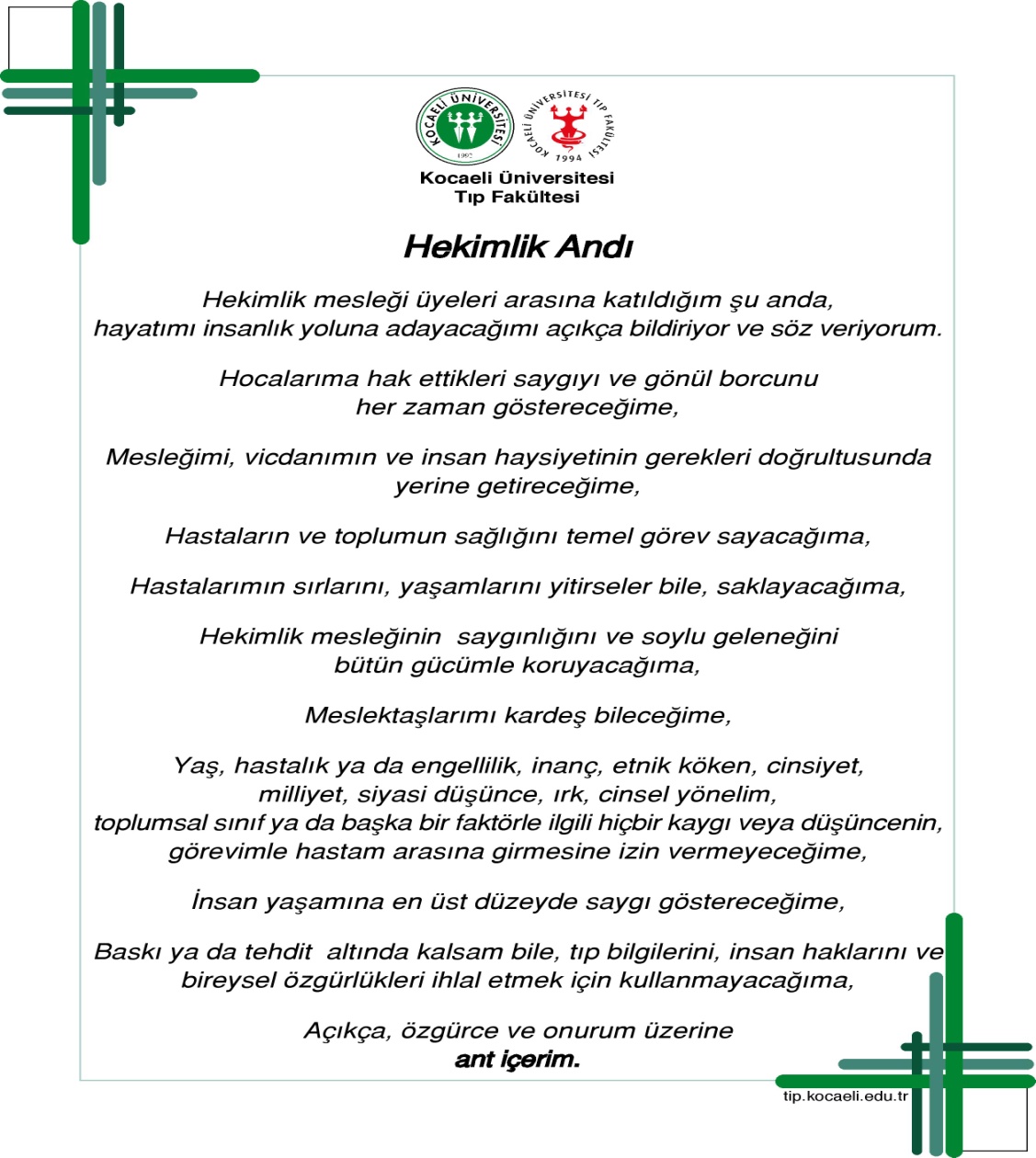 Kocaeli Üniversitesi Tıp Fakültesi
Kocaeli Üniversitesi Umuttepe Yerleşkesi
41380, Kocaeli
Tel: +90 (262) 303 75 75http://tip.kocaeli.edu.tr/2019-2020 IV. DÖNEM I. YARIYIL2019-2020 IV. DÖNEM I. YARIYIL2019-2020 IV. DÖNEM I. YARIYIL2019-2020 IV. DÖNEM I. YARIYIL2019-2020 IV. DÖNEM I. YARIYIL2019-2020 IV. DÖNEM I. YARIYIL2019-2020 IV. DÖNEM I. YARIYIL2019-2020 IV. DÖNEM I. YARIYIL2019-2020 IV. DÖNEM I. YARIYIL2019-2020 IV. DÖNEM I. YARIYIL2019-2020 IV. DÖNEM I. YARIYIL2019-2020 IV. DÖNEM I. YARIYIL2019-2020 IV. DÖNEM I. YARIYIL2019-2020 IV. DÖNEM I. YARIYIL2019-2020 IV. DÖNEM I. YARIYIL2019-2020 IV. DÖNEM I. YARIYIL2019-2020 IV. DÖNEM I. YARIYIL2019-2020 IV. DÖNEM I. YARIYIL2019-2020 IV. DÖNEM I. YARIYIL2019-2020 IV. DÖNEM I. YARIYIL2019-2020 IV. DÖNEM I. YARIYIL2019-2020 IV. DÖNEM I. YARIYIL2019-2020 IV. DÖNEM I. YARIYIL2019-2020 IV. DÖNEM I. YARIYILHafta234567789910101111121314151617181920Grup234567789910101111121314151617181920Aİç hastalıkları09.09.2019 - 01.11.2019İç hastalıkları09.09.2019 - 01.11.2019İç hastalıkları09.09.2019 - 01.11.2019İç hastalıkları09.09.2019 - 01.11.2019İç hastalıkları09.09.2019 - 01.11.2019İç hastalıkları09.09.2019 - 01.11.2019İç hastalıkları09.09.2019 - 01.11.2019İç hastalıkları09.09.2019 - 01.11.2019İç hastalıkları09.09.2019 - 01.11.2019İç hastalıkları09.09.2019 - 01.11.2019Plastik Cerr.04.11.2019  15.11.2019Plastik Cerr.04.11.2019  15.11.2019Plastik Cerr.04.11.2019  15.11.2019Plastik Cerr.04.11.2019  15.11.2019Kardiyoloji18.11.2019-06.12.2019Kardiyoloji18.11.2019-06.12.2019Kardiyoloji18.11.2019-06.12.2019KDC09.12.201913.12.2019KadınHastalıkları ve Doğum16.12.2019-17.01.2020KadınHastalıkları ve Doğum16.12.2019-17.01.2020KadınHastalıkları ve Doğum16.12.2019-17.01.2020KadınHastalıkları ve Doğum16.12.2019-17.01.2020KadınHastalıkları ve Doğum16.12.2019-17.01.2020BKardiyoloji. 09.09.2019 27.09.2019Kardiyoloji. 09.09.2019 27.09.2019Kardiyoloji. 09.09.2019 27.09.2019KDC30.09.2019- 04.10.2019Kadın Hast. Ve Doğum07.10.2019 - 08.11.2019Kadın Hast. Ve Doğum07.10.2019 - 08.11.2019Kadın Hast. Ve Doğum07.10.2019 - 08.11.2019Kadın Hast. Ve Doğum07.10.2019 - 08.11.2019Kadın Hast. Ve Doğum07.10.2019 - 08.11.2019Kadın Hast. Ve Doğum07.10.2019 - 08.11.2019Kadın Hast. Ve Doğum07.10.2019 - 08.11.2019Kadın Hast. Ve Doğum07.10.2019 - 08.11.2019Pediatri11.11.2019 - 03.01.2020Pediatri11.11.2019 - 03.01.2020Pediatri11.11.2019 - 03.01.2020Pediatri11.11.2019 - 03.01.2020Pediatri11.11.2019 - 03.01.2020Pediatri11.11.2019 - 03.01.2020Pediatri11.11.2019 - 03.01.2020Pediatri11.11.2019 - 03.01.2020Pediatri11.11.2019 - 03.01.2020Çocuk Cerr.06.01.2020 17.01.2020Çocuk Cerr.06.01.2020 17.01.2020CPediatri09.09.2019 - 01.11.2019Pediatri09.09.2019 - 01.11.2019Pediatri09.09.2019 - 01.11.2019Pediatri09.09.2019 - 01.11.2019Pediatri09.09.2019 - 01.11.2019Pediatri09.09.2019 - 01.11.2019Pediatri09.09.2019 - 01.11.2019Pediatri09.09.2019 - 01.11.2019Pediatri09.09.2019 - 01.11.2019Pediatri09.09.2019 - 01.11.2019Pediatri09.09.2019 - 01.11.2019Çocuk Ruh. Sağ. ve Hast.04.11.2019  15.11.2019Çocuk Ruh. Sağ. ve Hast.04.11.2019  15.11.2019Genel Cerrahi18.11.2019-20.12.2019Genel Cerrahi18.11.2019-20.12.2019Genel Cerrahi18.11.2019-20.12.2019Genel Cerrahi18.11.2019-20.12.2019Genel Cerrahi18.11.2019-20.12.2019Genel Cerrahi18.11.2019-20.12.2019Çocuk Cerr23.12.2019 03.01.2020Çocuk Cerr23.12.2019 03.01.2020Radyoloji06.01.2020 17.01.2020Radyoloji06.01.2020 17.01.2020DGenel Cerrahi09.09.201911.10.2019Genel Cerrahi09.09.201911.10.2019Genel Cerrahi09.09.201911.10.2019Genel Cerrahi09.09.201911.10.2019Genel Cerrahi09.09.201911.10.2019Genel Cerrahi09.09.201911.10.2019Plastik Cerr.14.10.201825.10.2018Plastik Cerr.14.10.201825.10.2018Plastik Cerr.14.10.201825.10.2018Radyoloji28.10.201908.11.2019Radyoloji28.10.201908.11.2019Radyoloji28.10.201908.11.2019İç Hastalıkları11.11.2019 – 03.01.2020İç Hastalıkları11.11.2019 – 03.01.2020İç Hastalıkları11.11.2019 – 03.01.2020İç Hastalıkları11.11.2019 – 03.01.2020İç Hastalıkları11.11.2019 – 03.01.2020İç Hastalıkları11.11.2019 – 03.01.2020İç Hastalıkları11.11.2019 – 03.01.2020İç Hastalıkları11.11.2019 – 03.01.2020İç Hastalıkları11.11.2019 – 03.01.2020Çocuk Ruh. Sağ. Ve Hast.06.01.202017.01.2020Çocuk Ruh. Sağ. Ve Hast.06.01.202017.01.2020Hafta2122232424252627282930313233343536373839Grup2122232424252627282930313233343536373839APediatri03.02.2020 - 27.03.2020Pediatri03.02.2020 - 27.03.2020Pediatri03.02.2020 - 27.03.2020Pediatri03.02.2020 - 27.03.2020Pediatri03.02.2020 - 27.03.2020Pediatri03.02.2020 - 27.03.2020Pediatri03.02.2020 - 27.03.2020Pediatri03.02.2020 - 27.03.2020Pediatri03.02.2020 - 27.03.2020Çocuk Ruh Sağlığı30.03.202010.04.2020Çocuk Ruh Sağlığı30.03.202010.04.2020Radyoloji13.04.202024.04.2020Radyoloji13.04.202024.04.2020Çocuk Cerr.27.04.2020 08.05.2020Çocuk Cerr.27.04.2020 08.05.2020Genel Cerrahi11.05.2020- 12.06.2020Genel Cerrahi11.05.2020- 12.06.2020Genel Cerrahi11.05.2020- 12.06.2020Genel Cerrahi11.05.2020- 12.06.2020Genel Cerrahi11.05.2020- 12.06.2020BGenel Cerrahi03.02.2020-06.03.2020Genel Cerrahi03.02.2020-06.03.2020Genel Cerrahi03.02.2020-06.03.2020Genel Cerrahi03.02.2020-06.03.2020Genel Cerrahi03.02.2020-06.03.2020Genel Cerrahi03.02.2020-06.03.2020Çocuk Ruh Sağ. Ve Hast. 09.03.202020.03.2020Çocuk Ruh Sağ. Ve Hast. 09.03.202020.03.2020Radyoloji23.03.202003.04.2020Radyoloji23.03.202003.04.2020Plastik Cerr. 06.04.202017.04.2020Plastik Cerr. 06.04.202017.04.2020İç Hastalıkları20.04.2020-12.06.2020İç Hastalıkları20.04.2020-12.06.2020İç Hastalıkları20.04.2020-12.06.2020İç Hastalıkları20.04.2020-12.06.2020İç Hastalıkları20.04.2020-12.06.2020İç Hastalıkları20.04.2020-12.06.2020İç Hastalıkları20.04.2020-12.06.2020İç Hastalıkları20.04.2020-12.06.2020CPlastik Cerr.03.02.202014.02.2020Plastik Cerr.03.02.202014.02.2020İç Hastalıkları17.02.2020 10.04.2020İç Hastalıkları17.02.2020 10.04.2020İç Hastalıkları17.02.2020 10.04.2020İç Hastalıkları17.02.2020 10.04.2020İç Hastalıkları17.02.2020 10.04.2020İç Hastalıkları17.02.2020 10.04.2020İç Hastalıkları17.02.2020 10.04.2020İç Hastalıkları17.02.2020 10.04.2020İç Hastalıkları17.02.2020 10.04.2020Kadın Hastalıkları ve Doğum13.04.2020- 15.05.2020Kadın Hastalıkları ve Doğum13.04.2020- 15.05.2020Kadın Hastalıkları ve Doğum13.04.2020- 15.05.2020Kadın Hastalıkları ve Doğum13.04.2020- 15.05.2020Kadın Hastalıkları ve Doğum13.04.2020- 15.05.2020Kalp Dmar Cer.18.05.202022.05.2020Kardiyoloji25.05.2020-12.06.2020Kardiyoloji25.05.2020-12.06.2020Kardiyoloji25.05.2020-12.06.2020DKardiyoloji03.02.202021.02.2020Kardiyoloji03.02.202021.02.2020Kardiyoloji03.02.202021.02.2020Kardiyoloji03.02.202021.02.2020Kadın Hast. Ve Doğum24.02.2020-27.03.2020Kadın Hast. Ve Doğum24.02.2020-27.03.2020Kadın Hast. Ve Doğum24.02.2020-27.03.2020Kadın Hast. Ve Doğum24.02.2020-27.03.2020Kadın Hast. Ve Doğum24.02.2020-27.03.2020          KDC30.03.2020 03.04.2020Çocuk Cerr.06.04.202017.04.2020Çocuk Cerr.06.04.202017.04.2020Pediatri20.04.2020-12.06.2020Pediatri20.04.2020-12.06.2020Pediatri20.04.2020-12.06.2020Pediatri20.04.2020-12.06.2020Pediatri20.04.2020-12.06.2020Pediatri20.04.2020-12.06.2020Pediatri20.04.2020-12.06.2020Pediatri20.04.2020-12.06.2020KOCAELİ  ÜNİVERSİTESİ  TIP  FAKÜLTESİKOCAELİ  ÜNİVERSİTESİ  TIP  FAKÜLTESİKOCAELİ  ÜNİVERSİTESİ  TIP  FAKÜLTESİKOCAELİ  ÜNİVERSİTESİ  TIP  FAKÜLTESİKOCAELİ  ÜNİVERSİTESİ  TIP  FAKÜLTESİKOCAELİ  ÜNİVERSİTESİ  TIP  FAKÜLTESİ2018-2019ÖĞRENİM YILI DÖNEM IV ÖĞRENCİLER2018-2019ÖĞRENİM YILI DÖNEM IV ÖĞRENCİLER2018-2019ÖĞRENİM YILI DÖNEM IV ÖĞRENCİLER2018-2019ÖĞRENİM YILI DÖNEM IV ÖĞRENCİLER2018-2019ÖĞRENİM YILI DÖNEM IV ÖĞRENCİLER2018-2019ÖĞRENİM YILI DÖNEM IV ÖĞRENCİLERSIRA ÖĞRENCİÖĞRENCİÖĞRENCİÖĞRENCİÖĞRENCİNO  NO  NOADI SOYADIADI SOYADIADI SOYADI1110601016Yasir UYKUNYasir UYKUNYasir UYKUNKADINDOĞUM ....... ....B GrubuDAHİLİYE .....................D GrubuPEDİATRİ...................... A Grubu2110601029Hatice Gizem SİVRİ Hatice Gizem SİVRİ Hatice Gizem SİVRİ GENEL CERRAHİ.......D GrubuRADYOLOJİ ........... D GrubuDAHİLİYE................ D grubuPEDİATRİ............. A grubuKADIN DOĞUM............ C grubu3120601135Osman Yavuz ERGÜN Osman Yavuz ERGÜN Osman Yavuz ERGÜN KADINDOĞUM............B GrubuDAHİLİYE.................... D grubuPEDİATRİ.................. A grubu4130601200Enver Safa  UÇAR Enver Safa  UÇAR Enver Safa  UÇAR PEDİATRİ..................C grubuDAHİLİYE................. D Grubu5160601332Berat AKBIYIKBerat AKBIYIKBerat AKBIYIKPEDİATRİ..................C grubuDAHİLİYE................. D Grubu6110601167  MELEK  AKPINARLI  MELEK  AKPINARLI  MELEK  AKPINARLIPEDİATRİ..................C grubuDAHİLİYE................. D Grubu7110601169  SERDAR MUHAMMED  SEFİL  SERDAR MUHAMMED  SEFİL  SERDAR MUHAMMED  SEFİLPEDİATRİ...............C Grubu8130601072  MİRAC  ÖNÜR  MİRAC  ÖNÜR  MİRAC  ÖNÜRDAHİLİYE.............. A grubuPEDİATRİ............... B grubu9130601174  NAZLICAN  KURT  NAZLICAN  KURT  NAZLICAN  KURTPEDİATRİ...............C Grubu10130601220  ANIL  KEÇEBAŞ  ANIL  KEÇEBAŞ  ANIL  KEÇEBAŞPEDİATRİ ......................  C grubuPLASTİK CER....................... A grubuÇOCUK RUH SAĞLIĞI.................D grubu11130601223  GÜLSÜM  USLU  GÜLSÜM  USLU  GÜLSÜM  USLUPEDİATRİ...............C Grubu12140601008  FATMA BETÜL  ERÇOBAN  FATMA BETÜL  ERÇOBAN  FATMA BETÜL  ERÇOBANGENEL CERRAHİ............... C grubuRADYOLOJİ ............... C grubuÇOCUK CERRAHİ...............C GrubuÇOCUK RUH SAĞLIĞI............... C grubuPEDİATRİ....................... C grubu13140601010ABDÜLMELİK  DÖNMEZABDÜLMELİK  DÖNMEZABDÜLMELİK  DÖNMEZPEDİATRİ...............C Grubu14140601056  EZGİ SEL  IŞIN  EZGİ SEL  IŞIN  EZGİ SEL  IŞINDAHİLİYE.............. A grubuPEDİATRİ............... B grubu15140601067  EZGİ  ÇALIŞ  EZGİ  ÇALIŞ  EZGİ  ÇALIŞPEDİATRİ...............C Grubu16140601074  SİNAN  ÇEKİÇ  SİNAN  ÇEKİÇ  SİNAN  ÇEKİÇDAHİLİYE.............. A grubu17140601084  ŞEYMA  AĞÇAY  ŞEYMA  AĞÇAY  ŞEYMA  AĞÇAYDAHİLİYE.............. A grubu18140601094  MELİKE  ÖZMEN  MELİKE  ÖZMEN  MELİKE  ÖZMENPEDİATRİ...............C Grubu19140601099  KENAN  ÇELİK  KENAN  ÇELİK  KENAN  ÇELİKPEDİATRİ...............C Grubu20140601116  MEHMET FATİH  BİLGİ  MEHMET FATİH  BİLGİ  MEHMET FATİH  BİLGİGENEL CERRAHİ.......................D grubuKALP DAMAR........................... A grubu21140601159  MELTEM  CEVİZLİDERE  MELTEM  CEVİZLİDERE  MELTEM  CEVİZLİDEREDAHİLİYE.............. A grubuPEDİATRİ............... B grubu22140601161  SEDAT  KABAKCI  SEDAT  KABAKCI  SEDAT  KABAKCIDAHİLİYE.............. A grubuPEDİATRİ............... B grubu23140601194  ÖMER FARUK  GÜÇLÜ  ÖMER FARUK  GÜÇLÜ  ÖMER FARUK  GÜÇLÜPEDİATRİ..................C grubuDAHİLİYE................. D Grubu24140601205  MUSTAFA CEMİL  ÖZMEN  MUSTAFA CEMİL  ÖZMEN  MUSTAFA CEMİL  ÖZMENDAHİLİYE.............. A grubu25170601102AYŞE DAĞAYŞE DAĞAYŞE DAĞKARDİYOLOJİ ................... B grubuDAHİLİYE...............D grubuGENEL CERRAHİ................B grubu26170601305SELİM SEVİNÇSELİM SEVİNÇSELİM SEVİNÇPEDİATRİ...............C GrubuA  GRUBUA  GRUBUA  GRUBU1110601210  İLKİN   NECEFLİ2120601026  YUNUS EMRE   KARAKELLE3120601190  EDA   KILIK4120601216  ABDOURAHIM   MOHAMED DAHER5130601029  HAMZA CİHAD   OĞUZ6130601055  MERTCAN   YAZICI7130601155  AHMET   ERİÇYEL8130601167  MİHRİBAN AYLİN   AYDEMİR9130601250  SAAD   TAJEDDİN10130601260  AMRULLAH   HİLAL11130601269  SELAMİ   BOZKURT12140601003  ELİF   COŞKUN13140601037  DEVRİM   YILDIZ14140601071  GÖZDE   ZENGİN15140601078  HASAN   KUMRU16140601087  HÜSEYİN TALHA   KARACA17140601103  ÖMER   ALBAYRAK18140601122  YUNUS   OKUMUŞ19140601132  MAHMUT   AYDIN20140601138  KUTAY   KIRLANGIÇ21140601142  İSMAİL   İNCE22140601162  FİKRET FURKAN   DEMİREL23140601166  KEVSER   YAZICI24140601167  ANIL   ÖZGÜR25140601168  PINAR   YILMAZ26140601172  MERVE   SEL27140601179  ELİF   ALAGÖZ28140601186  EMEK ESRA   ŞAHİNBAŞ29140601187  MAHİR   BADILLI30140601188  MERT   SEZER31140601189  MAHİNUR BÜŞRA   DANACI32140601202  TACETTİN   GÜVENÇ33140601214  GÜLŞAH   ÇOMAK34140601217  ÖMER   AYYILDIZ35140601221  KÜRŞAT İLKİN   KARTAL36140601226  ENES   ÖZCAN37140601231  ÇİĞDEM   ÇİÇEK38140601259  ABDUL DAYAN   MAHMAODY39140601265  MUHAMMET   KARADAĞ40140601270  BELGİN MEHMED   MERT41140601271  YAHAYA   BAAKO42140601275  EYYÜP   TOPAK43150601002  UMUT   ONBAŞILAR44150601003  KAMİL   YILMAZ45150601005  VEYSEL   EKİNCİ46150601006  TAHSİN BATUCAN   ERDURDU47150601007  İREMSU   ALDEMİR48150601008  ERDAL   BOSTAN49150601009  HÜSEYİN UMUT   BAŞTÜRK50150601010  BURCU   SARIÖZ51150601012  ASLI GİZEM   TIRAŞCI52150601013  FURKAN   AKMAN53150601014  PINAR   MERT54150601015  MELTEM   HOCAOĞLU55150601016  GAMZE   KARA56150601018  ECE   BİTİGEN57150601019  İREM   GÜGER58150601020  BARIŞ   BABA59150601022  DENİZ   TORUN60150601023  OKAN   ÇAPUK61150601024  KADİR   KARASAKAL62150601025  BERİL SENA   MERCAN63150601026  UMUT CAN   İĞRET64150601027  DİLAN   YILDIZ65150601028  İREM   ZEREN66150601029  OĞULCAN   KALKAN67150601030  DİLARA   AYAZ68150601031  MUSTAFA   EMİR69150601032  ÜMİT   KORKANB GRUBUB GRUBUB GRUBU150601035  FATMA ZEHRA   ATEŞ150601036  ESRA BETÜL   KARTAL150601038  FATİH   KOÇ150601039  İDİL   KELEŞ150601040  SEYİT RAMAZAN   ERSUY150601041  UMUT   TOKER150601042  ESMA   YAZICI150601043  ORÇUN   DURMUŞ150601044  RABİA   ÇELİK150601045  RUMEYSA VİLDAN   FIRAT150601046  BÜŞRA   GÖZTOK150601049  ARZU   ŞARA150601050  YUSUF   ALTINTAŞ150601051  MELİKENAZ   KIRIŞ150601052  SELİN   KURT150601053  ÇİĞDEM   YAĞIZ150601054  YUNUS EMRE   KÖYBAŞI150601055  ÖZGE YAREN   SÜSLÜ150601056  NECİP BİROL   SENYÜCEL150601057  CEYDA   YÜKSEL150601058  ÖMER FARUK   ULUCA150601059  AYSUN   MECİT150601060  ZEYNEP   RAKICI150601061  ESRANUR   ŞEKER150601062  RUMEYSA BEYZANUR   KARABOĞA150601064  MEHMET   ASLAN150601066  SERVAN   KALDIK150601067  ESRA   TAŞCI150601068  AHMET   TAŞ150601069  SÜMEYYE   AYYILDIZ150601071  AHMET EMRE   ÇELİK150601072  SERCAN   ÖZDEMİR150601073  EDA   DURAN150601075  TAHA   ERSEÇKİN150601076  MUHAMMED BATUHAN   DAŞTAN150601078  ESMA   KÖKSAL150601080  ANIL   MADENÜS150601081  TUBA   ÖZGÜMÜŞ150601082  ÖZNUR DİLARA   TÜZÜN150601083  HATİCE CEREN   KABAOĞULLARI150601084  MEHMET EMİN   ŞAHİN150601086  NİHAL   ÇALIŞKAN150601087  CEYHUN   KARATAŞ150601089  GÜVEN   EKSER150601090  AYFER   URGAN150601091  GİZEM   YENİ150601092  TUĞÇE   ÖZTÜRK150601096  HATİCE GİZEM   HAZIR150601099  HAZAL   BUĞDAYCI150601101  AYKUT   GÖNÜLTAŞ150601102  NISA SELAY   ÇAVUŞOĞLU150601103  RANA   GÜVEN150601104  CAN   COŞKUN150601106  ESRA BETÜL   YEL150601107  CENGİZ   ÇELEBİ150601108  BÜŞRA ZEYNEP   DİNSEVER150601109  HATİCE KÜBRA   METE150601110  DURMUŞ ALİ   ÇETMİ150601111  FURKAN SEZER   ŞAHİN150601112  İLAYDA   ÇUHADAR150601113  MUSTAFA   SELÇUK150601114  SEDA   ŞAHİN150601116  ŞAFAK KAAN   YAVUZ150601117  ENES   ERTÜRK150601118  MUHAMMED İKBAL   ATEŞ150601119  ESRA   KAÇAR150601120  DUYGU   DEMİRTAŞ150601121  İREM   ALTIN150601122  SİMGE   ŞAHİNC GrubuC GrubuC Grubu150601123  YENER   ATAL150601124  RIDVAN   DOĞAN150601126  HULUSİ FERHAT   APAYDIN150601127  MERVE   ÇİFTÇİ150601128  ESRA   İNCİ150601129  UFUK   TOPÇU150601131  HAKKICAN   YUVAK150601132  ELİF   HERDEM150601134  EMRE   KARABALKAN150601136  SÜMEYYE   TAŞ150601137  AHMET ONUR   EREN150601138  MUHAMMET RAŞİT   SEVİNDİK150601139  EBSAR NUR   GÜNEŞ150601140  İBRAHİM   KARADURMUŞ150601141  BEYZA NUR   ERCAN150601142  MERVE BİKEM   UÇAR150601144  ÇAĞDAŞ   KARATAŞ150601145  MUHARREM   KARATAŞ150601148  HATİCE   ALKAN150601150  EMRE   KORKMAZ150601152  MUSTAFA TAYFUN   YILDIZ150601153  ALİCAN   DUMAN150601154  MUSA   AĞAR150601155  BUSE   AKSAK150601156  AHMET   BAŞAKIL150601157  MERVE   SEREN150601159  AYŞENUR   İMAMOĞLU150601161  YUNUS EMRE   EK150601165  ONUR   GÜNDOĞAN150601166  ÖZLEM   ÖZÜM150601167  MUHAMMED   NAS150601170  BEGÜM ŞEVVAL   ALAN150601172  SEDA   AYDIN150601173  SERPİL   KAYA150601174  TUĞÇE FULYA   DİNÇBAŞ150601175  ALİ   ORHAN150601177  ASLIHAN   HOT150601178  SEVGİ   ÖZER150601179  EMRE   FİDAN150601180  FATMANUR   ÇAVUŞ150601181  ŞEYMA   KAHRIMAN150601182  BERKAY   YILMAZ150601183  NEHİR   PİŞKİN150601184  ORHAN ONUR   COŞKUN150601185  ŞEYMA   ŞEN150601186  ABDULKADİR   YILMAZ150601187  SENA BUSE   BEYDİLLİ150601188  ONUR   SAYGIN150601189  ZÜLEYHA   SUSAM150601190  FURKAN   AYAN150601191  RUÇHAN   SEÇGİN150601192  EMİN   YILDIZ150601193  RABİA   YOKUŞ150601194  NEJLA   ŞAHİN150601195  ENES   TOPCU150601196  ŞULE KEVSER   DURSUN150601197  NEZİHAN   ATEŞ150601198  HİLAL   POLAT150601199  ERSİN   GÜMÜŞ150601200  GÜFRAN   KOBİLAY150601201  AYŞE BETÜL   KAHRAMAN150601202  EDANUR   ÜNER150601203  SAİT   ALPHAN150601206  BÜŞRANUR   AKTAŞ150601207  SENA   BEYAZ150601208  MUHAMMET FATİH   ÇİFÇİ150601209  SÜMEYRA   BAYRAM150601210  HEVAR   DÜZSÖZ150601211  ŞAKİR ONUR   ÖZBEKD GrubuD GrubuD Grubu150601212  MUZAFFER DOĞUKAN   ÜSGÜDAR150601213  AYŞE CEMRE   YAMAN150601215  GÜLŞEN NUR   AYDEMİR150601216  SENAD   FAZLIOĞLU150601217  AYŞENUR   ENGİN150601219  ZEYNEP   DEMİR150601220  SUAT   LEBE150601221  TANSU   KARDAŞ150601222  İSMAİL   NARİN150601225  FATİH   SEVİNÇ150601226  DENİZ   KOÇAK150601227  SEYDİ   KURUL150601228  EMRE   DEMİR150601229  ALİ   ORDU150601230  ELİF   CAN150601231  ABDULKADİR   BACAK150601232  FARUK   GÖGSU150601234  DİLARA   MİKYAS150601236  BİLAL   GÖKCE150601238  ZEYNEP   ÇOLAK150601239  ERBİL   DEMİRCİ150601240  SEVGİ   KEĞİ150601241  FATMA   TURHAN150601243  DİDAR   KİRİCİ150601246  DENİZ ÖZHAN   AY150601247  ASLI AYŞEGÜL   ASLANTAŞ150601248  MUHAMMET MUSTAFA   KILIÇ150601249  ENİSE   TAŞIN150601250  RUMEYSA HİLAL   GÜRSEL150601251  AYŞENUR   TAK150601252  RÜVEYDA   ERARSLAN150601253  ABDULLAH   TUNÇ150601256  ELİF   SÖNMEZ150601259  AYŞEN   YÜKSEL150601260  YUXEL   CHETIN150601291  MURAT EMRE   YURDALAN150601293  RAMAZAN   BAL150601295  RABİA   DEMİRCİOĞLU150601297  CANEL   RECEPOĞLU150601299  İREM KARACA   KARSLİOĞLU150601300  BATUHAN ALP   AKPOLAT150601302  OĞUZHAN   EKİZ150601303  METİN   ZEYREK150601313  ALİ İHSAN   EKİNCİ150601315  YUSUF   GARZAN160601294  MERYEM BEYZA   KARAGÖZ160601297  NİZAMETTİN   ÇAKIR160601301  ŞEVKİ YAVUZ   YILMAZ160601311  ELİF   ARI160601316  CEREN   TOPSOY160601318  TÜRKCAN ALP   ERSELCAN160601321  ELİF NİDA   ORHAN160601322  CANSIN NUR   ÖZAY160601324  FARUK   YÜCE160601326  OĞUZHAN   KESGİN160601328  ERKAN   DİNLER160601330  MUHAMMED ENES   GÜNEN170601126  FADİME   YAĞLICA170601167  NACİYE İREM   ORUÇ170601263  SARAH   RECEPI170601272  İLAYDA   BAŞAR170601287  MUHAMMED   YELKOVAN170601310  AHMET YİĞİT   BOZKIRBirinci hafta Birinci hafta Birinci hafta Birinci hafta Birinci hafta Birinci hafta Birinci hafta Birinci hafta Birinci hafta Birinci hafta Birinci hafta Birinci hafta Birinci hafta Birinci hafta Birinci hafta Birinci hafta Birinci hafta Birinci hafta Birinci hafta Birinci hafta Birinci hafta Birinci hafta Birinci hafta Birinci hafta Birinci hafta Birinci hafta Birinci hafta Birinci hafta Birinci hafta Birinci hafta Birinci hafta Birinci hafta Birinci hafta Birinci hafta Birinci hafta Birinci hafta Birinci hafta Birinci hafta Birinci hafta Birinci hafta Pazartesi Pazartesi Pazartesi Pazartesi Pazartesi Pazartesi Pazartesi Pazartesi Pazartesi Pazartesi Pazartesi Pazartesi Pazartesi Pazartesi Pazartesi Pazartesi Pazartesi Pazartesi Pazartesi Pazartesi Pazartesi Pazartesi Pazartesi Pazartesi Pazartesi Pazartesi Pazartesi Pazartesi Pazartesi Pazartesi Pazartesi Pazartesi Pazartesi Pazartesi Pazartesi Pazartesi Pazartesi Pazartesi Pazartesi Pazartesi 08:30-09:00 08:30-09:00 08:30-09:00 08:30-09:00 08:30-09:00 08:30-09:00 08:30-09:00 08:30-09:00 08:30-09:00 08:30-09:00 08:30-09:00 08:30-09:00 08:30-09:00 08:30-09:00 08:30-09:00 08:30-09:00 08:30-09:00 08:30-09:00 08:30-09:00 08:30-09:00 Sabah toplantısı Sabah toplantısı Sabah toplantısı Sabah toplantısı Sabah toplantısı Sabah toplantısı Sabah toplantısı Sabah toplantısı Sabah toplantısı Sabah toplantısı Sabah toplantısı Sabah toplantısı Sabah toplantısı Sabah toplantısı Sabah toplantısı Sabah toplantısı Sabah toplantısı Sabah toplantısı Sabah toplantısı Sabah toplantısı DERS KODU DERS KODU DERS KODU DERS KODU DERS KODU DERS KODU DERS KODU DERS KODU DERS KODU DERS KODU DERS KODU DERS KODU DERS KODU DERS KODU DERS KODU DERS KODU DERS KODU DERS KODU DERS KODU DERS KODU DERS KODU DERS KODU DERS KODU DERS KODU DERS KODU DERS KODU DERS KODU DERS KODU DERS KODU DERS KODU DERS KODU DERS KODU DERS KODU DERS KODU DERS KODU DERS KODU DERS KODU DERS KODU DERS KODU DERS KODU 09:20-10:10 09:20-10:10 09:20-10:10 09:20-10:10 09:20-10:10 09:20-10:10 09:20-10:10 09:20-10:10 09:20-10:10 09:20-10:10 09:20-10:10 09:20-10:10 Pediatri Stajı tanıtımı Pediatri Stajı tanıtımı Pediatri Stajı tanıtımı Pediatri Stajı tanıtımı Pediatri Stajı tanıtımı Pediatri Stajı tanıtımı Pediatri Stajı tanıtımı Pediatri Stajı tanıtımı Pediatri Stajı tanıtımı Pediatri Stajı tanıtımı Pediatri Stajı tanıtımı Pediatri Stajı tanıtımı Pediatri Stajı tanıtımı Pediatri Stajı tanıtımı Pediatri Stajı tanıtımı Pediatri Stajı tanıtımı Nazan Sarper Nazan Sarper Nazan Sarper Nazan Sarper Nazan Sarper Nazan Sarper Nazan Sarper Nazan Sarper Nazan Sarper Nazan Sarper Nazan Sarper Nazan Sarper 10:20-11:10 10:20-11:10 10:20-11:10 10:20-11:10 10:20-11:10 10:20-11:10 10:20-11:10 10:20-11:10 10:20-11:10 10:20-11:10 10:20-11:10 10:20-11:10 Çocuk hekimliğinde öykü alma ve dosya düzeni (I) Çocuk hekimliğinde öykü alma ve dosya düzeni (I) Çocuk hekimliğinde öykü alma ve dosya düzeni (I) Çocuk hekimliğinde öykü alma ve dosya düzeni (I) Çocuk hekimliğinde öykü alma ve dosya düzeni (I) Çocuk hekimliğinde öykü alma ve dosya düzeni (I) Çocuk hekimliğinde öykü alma ve dosya düzeni (I) Çocuk hekimliğinde öykü alma ve dosya düzeni (I) Çocuk hekimliğinde öykü alma ve dosya düzeni (I) Çocuk hekimliğinde öykü alma ve dosya düzeni (I) Çocuk hekimliğinde öykü alma ve dosya düzeni (I) Çocuk hekimliğinde öykü alma ve dosya düzeni (I) Çocuk hekimliğinde öykü alma ve dosya düzeni (I) Çocuk hekimliğinde öykü alma ve dosya düzeni (I) Çocuk hekimliğinde öykü alma ve dosya düzeni (I) Çocuk hekimliğinde öykü alma ve dosya düzeni (I) Emin Sami Arısoy Emin Sami Arısoy Emin Sami Arısoy Emin Sami Arısoy Emin Sami Arısoy Emin Sami Arısoy Emin Sami Arısoy Emin Sami Arısoy Emin Sami Arısoy Emin Sami Arısoy Emin Sami Arısoy Emin Sami Arısoy 11:20-12:10 11:20-12:10 11:20-12:10 11:20-12:10 11:20-12:10 11:20-12:10 11:20-12:10 11:20-12:10 11:20-12:10 11:20-12:10 11:20-12:10 11:20-12:10 Çocuk hekimliğinde öykü alma ve dosya düzeni (II) Çocuk hekimliğinde öykü alma ve dosya düzeni (II) Çocuk hekimliğinde öykü alma ve dosya düzeni (II) Çocuk hekimliğinde öykü alma ve dosya düzeni (II) Çocuk hekimliğinde öykü alma ve dosya düzeni (II) Çocuk hekimliğinde öykü alma ve dosya düzeni (II) Çocuk hekimliğinde öykü alma ve dosya düzeni (II) Çocuk hekimliğinde öykü alma ve dosya düzeni (II) Çocuk hekimliğinde öykü alma ve dosya düzeni (II) Çocuk hekimliğinde öykü alma ve dosya düzeni (II) Çocuk hekimliğinde öykü alma ve dosya düzeni (II) Çocuk hekimliğinde öykü alma ve dosya düzeni (II) Çocuk hekimliğinde öykü alma ve dosya düzeni (II) Çocuk hekimliğinde öykü alma ve dosya düzeni (II) Çocuk hekimliğinde öykü alma ve dosya düzeni (II) Çocuk hekimliğinde öykü alma ve dosya düzeni (II) Emin Sami Arısoy Emin Sami Arısoy Emin Sami Arısoy Emin Sami Arısoy Emin Sami Arısoy Emin Sami Arısoy Emin Sami Arısoy Emin Sami Arısoy Emin Sami Arısoy Emin Sami Arısoy Emin Sami Arısoy Emin Sami Arısoy 13:10-13:50 13:10-13:50 13:10-13:50 13:10-13:50 13:10-13:50 13:10-13:50 13:10-13:50 13:10-13:50 13:10-13:50 13:10-13:50 13:10-13:50 13:10-13:50 Serviste hasta dağıtımı- hastalarla tanışma, pediatri bölümlerinin tanıtımı Serviste hasta dağıtımı- hastalarla tanışma, pediatri bölümlerinin tanıtımı Serviste hasta dağıtımı- hastalarla tanışma, pediatri bölümlerinin tanıtımı Serviste hasta dağıtımı- hastalarla tanışma, pediatri bölümlerinin tanıtımı Serviste hasta dağıtımı- hastalarla tanışma, pediatri bölümlerinin tanıtımı Serviste hasta dağıtımı- hastalarla tanışma, pediatri bölümlerinin tanıtımı Serviste hasta dağıtımı- hastalarla tanışma, pediatri bölümlerinin tanıtımı Serviste hasta dağıtımı- hastalarla tanışma, pediatri bölümlerinin tanıtımı Serviste hasta dağıtımı- hastalarla tanışma, pediatri bölümlerinin tanıtımı Serviste hasta dağıtımı- hastalarla tanışma, pediatri bölümlerinin tanıtımı Serviste hasta dağıtımı- hastalarla tanışma, pediatri bölümlerinin tanıtımı Serviste hasta dağıtımı- hastalarla tanışma, pediatri bölümlerinin tanıtımı Serviste hasta dağıtımı- hastalarla tanışma, pediatri bölümlerinin tanıtımı Serviste hasta dağıtımı- hastalarla tanışma, pediatri bölümlerinin tanıtımı Serviste hasta dağıtımı- hastalarla tanışma, pediatri bölümlerinin tanıtımı Serviste hasta dağıtımı- hastalarla tanışma, pediatri bölümlerinin tanıtımı  Mesut Güngör Mesut Güngör Mesut Güngör Mesut Güngör Mesut Güngör Mesut Güngör Mesut Güngör Mesut Güngör Mesut Güngör Mesut Güngör Mesut Güngör Mesut Güngör14:00-14:50 14:00-14:50 14:00-14:50 14:00-14:50 14:00-14:50 14:00-14:50 14:00-14:50 14:00-14:50 14:00-14:50 14:00-14:50 14:00-14:50 14:00-14:50 Yaşamsal bulguların değerlendirilmesi ve baş boyun muayenesi      Yaşamsal bulguların değerlendirilmesi ve baş boyun muayenesi      Yaşamsal bulguların değerlendirilmesi ve baş boyun muayenesi      Yaşamsal bulguların değerlendirilmesi ve baş boyun muayenesi      Yaşamsal bulguların değerlendirilmesi ve baş boyun muayenesi      Yaşamsal bulguların değerlendirilmesi ve baş boyun muayenesi      Yaşamsal bulguların değerlendirilmesi ve baş boyun muayenesi      Yaşamsal bulguların değerlendirilmesi ve baş boyun muayenesi      Yaşamsal bulguların değerlendirilmesi ve baş boyun muayenesi      Yaşamsal bulguların değerlendirilmesi ve baş boyun muayenesi      Yaşamsal bulguların değerlendirilmesi ve baş boyun muayenesi      Yaşamsal bulguların değerlendirilmesi ve baş boyun muayenesi      Yaşamsal bulguların değerlendirilmesi ve baş boyun muayenesi      Yaşamsal bulguların değerlendirilmesi ve baş boyun muayenesi      Yaşamsal bulguların değerlendirilmesi ve baş boyun muayenesi      Yaşamsal bulguların değerlendirilmesi ve baş boyun muayenesi      Uğur DemirsoyUğur DemirsoyUğur DemirsoyUğur DemirsoyUğur DemirsoyUğur DemirsoyUğur DemirsoyUğur DemirsoyUğur DemirsoyUğur DemirsoyUğur DemirsoyUğur Demirsoy15:00-15:50                           Çocuk Hekimliğinde            Selim Öncel                                                 bilgiye ulaşma ve kanıta                                                 dayalı tıpSalı 15:00-15:50                           Çocuk Hekimliğinde            Selim Öncel                                                 bilgiye ulaşma ve kanıta                                                 dayalı tıpSalı 15:00-15:50                           Çocuk Hekimliğinde            Selim Öncel                                                 bilgiye ulaşma ve kanıta                                                 dayalı tıpSalı 15:00-15:50                           Çocuk Hekimliğinde            Selim Öncel                                                 bilgiye ulaşma ve kanıta                                                 dayalı tıpSalı 15:00-15:50                           Çocuk Hekimliğinde            Selim Öncel                                                 bilgiye ulaşma ve kanıta                                                 dayalı tıpSalı 15:00-15:50                           Çocuk Hekimliğinde            Selim Öncel                                                 bilgiye ulaşma ve kanıta                                                 dayalı tıpSalı 15:00-15:50                           Çocuk Hekimliğinde            Selim Öncel                                                 bilgiye ulaşma ve kanıta                                                 dayalı tıpSalı 15:00-15:50                           Çocuk Hekimliğinde            Selim Öncel                                                 bilgiye ulaşma ve kanıta                                                 dayalı tıpSalı 15:00-15:50                           Çocuk Hekimliğinde            Selim Öncel                                                 bilgiye ulaşma ve kanıta                                                 dayalı tıpSalı 15:00-15:50                           Çocuk Hekimliğinde            Selim Öncel                                                 bilgiye ulaşma ve kanıta                                                 dayalı tıpSalı 15:00-15:50                           Çocuk Hekimliğinde            Selim Öncel                                                 bilgiye ulaşma ve kanıta                                                 dayalı tıpSalı 15:00-15:50                           Çocuk Hekimliğinde            Selim Öncel                                                 bilgiye ulaşma ve kanıta                                                 dayalı tıpSalı 15:00-15:50                           Çocuk Hekimliğinde            Selim Öncel                                                 bilgiye ulaşma ve kanıta                                                 dayalı tıpSalı 15:00-15:50                           Çocuk Hekimliğinde            Selim Öncel                                                 bilgiye ulaşma ve kanıta                                                 dayalı tıpSalı 15:00-15:50                           Çocuk Hekimliğinde            Selim Öncel                                                 bilgiye ulaşma ve kanıta                                                 dayalı tıpSalı 15:00-15:50                           Çocuk Hekimliğinde            Selim Öncel                                                 bilgiye ulaşma ve kanıta                                                 dayalı tıpSalı 15:00-15:50                           Çocuk Hekimliğinde            Selim Öncel                                                 bilgiye ulaşma ve kanıta                                                 dayalı tıpSalı 15:00-15:50                           Çocuk Hekimliğinde            Selim Öncel                                                 bilgiye ulaşma ve kanıta                                                 dayalı tıpSalı 15:00-15:50                           Çocuk Hekimliğinde            Selim Öncel                                                 bilgiye ulaşma ve kanıta                                                 dayalı tıpSalı 15:00-15:50                           Çocuk Hekimliğinde            Selim Öncel                                                 bilgiye ulaşma ve kanıta                                                 dayalı tıpSalı 15:00-15:50                           Çocuk Hekimliğinde            Selim Öncel                                                 bilgiye ulaşma ve kanıta                                                 dayalı tıpSalı 15:00-15:50                           Çocuk Hekimliğinde            Selim Öncel                                                 bilgiye ulaşma ve kanıta                                                 dayalı tıpSalı 15:00-15:50                           Çocuk Hekimliğinde            Selim Öncel                                                 bilgiye ulaşma ve kanıta                                                 dayalı tıpSalı 15:00-15:50                           Çocuk Hekimliğinde            Selim Öncel                                                 bilgiye ulaşma ve kanıta                                                 dayalı tıpSalı 15:00-15:50                           Çocuk Hekimliğinde            Selim Öncel                                                 bilgiye ulaşma ve kanıta                                                 dayalı tıpSalı 15:00-15:50                           Çocuk Hekimliğinde            Selim Öncel                                                 bilgiye ulaşma ve kanıta                                                 dayalı tıpSalı 15:00-15:50                           Çocuk Hekimliğinde            Selim Öncel                                                 bilgiye ulaşma ve kanıta                                                 dayalı tıpSalı 15:00-15:50                           Çocuk Hekimliğinde            Selim Öncel                                                 bilgiye ulaşma ve kanıta                                                 dayalı tıpSalı 15:00-15:50                           Çocuk Hekimliğinde            Selim Öncel                                                 bilgiye ulaşma ve kanıta                                                 dayalı tıpSalı 15:00-15:50                           Çocuk Hekimliğinde            Selim Öncel                                                 bilgiye ulaşma ve kanıta                                                 dayalı tıpSalı 15:00-15:50                           Çocuk Hekimliğinde            Selim Öncel                                                 bilgiye ulaşma ve kanıta                                                 dayalı tıpSalı 15:00-15:50                           Çocuk Hekimliğinde            Selim Öncel                                                 bilgiye ulaşma ve kanıta                                                 dayalı tıpSalı 15:00-15:50                           Çocuk Hekimliğinde            Selim Öncel                                                 bilgiye ulaşma ve kanıta                                                 dayalı tıpSalı 15:00-15:50                           Çocuk Hekimliğinde            Selim Öncel                                                 bilgiye ulaşma ve kanıta                                                 dayalı tıpSalı 15:00-15:50                           Çocuk Hekimliğinde            Selim Öncel                                                 bilgiye ulaşma ve kanıta                                                 dayalı tıpSalı 15:00-15:50                           Çocuk Hekimliğinde            Selim Öncel                                                 bilgiye ulaşma ve kanıta                                                 dayalı tıpSalı 15:00-15:50                           Çocuk Hekimliğinde            Selim Öncel                                                 bilgiye ulaşma ve kanıta                                                 dayalı tıpSalı 15:00-15:50                           Çocuk Hekimliğinde            Selim Öncel                                                 bilgiye ulaşma ve kanıta                                                 dayalı tıpSalı 15:00-15:50                           Çocuk Hekimliğinde            Selim Öncel                                                 bilgiye ulaşma ve kanıta                                                 dayalı tıpSalı 15:00-15:50                           Çocuk Hekimliğinde            Selim Öncel                                                 bilgiye ulaşma ve kanıta                                                 dayalı tıpSalı 08:30-09:00 08:30-09:00 08:30-09:00 08:30-09:00 08:30-09:00 08:30-09:00 08:30-09:00 08:30-09:00 08:30-09:00 08:30-09:00 08:30-09:00 08:30-09:00 08:30-09:00 08:30-09:00 08:30-09:00 08:30-09:00 08:30-09:00 08:30-09:00 08:30-09:00 08:30-09:00 Olgu sunumuOlgu sunumuOlgu sunumuOlgu sunumuOlgu sunumuOlgu sunumuOlgu sunumuOlgu sunumuOlgu sunumuOlgu sunumuOlgu sunumuOlgu sunumuOlgu sunumuOlgu sunumuOlgu sunumuOlgu sunumuOlgu sunumuOlgu sunumuOlgu sunumuOlgu sunumu09:20-10:10 09:20-10:10 09:20-10:10 09:20-10:10 09:20-10:10 09:20-10:10 09:20-10:10 09:20-10:10 09:20-10:10 09:20-10:10 09:20-10:10 09:20-10:10 Dolaşım sistemi muayenesi Dolaşım sistemi muayenesi Dolaşım sistemi muayenesi Dolaşım sistemi muayenesi Dolaşım sistemi muayenesi Dolaşım sistemi muayenesi Dolaşım sistemi muayenesi Dolaşım sistemi muayenesi Dolaşım sistemi muayenesi Dolaşım sistemi muayenesi Dolaşım sistemi muayenesi Dolaşım sistemi muayenesi Dolaşım sistemi muayenesi Dolaşım sistemi muayenesi Dolaşım sistemi muayenesi Dolaşım sistemi muayenesi Dolaşım sistemi muayenesi Dolaşım sistemi muayenesi Eviç Zeynep AkgünEviç Zeynep AkgünEviç Zeynep AkgünEviç Zeynep AkgünEviç Zeynep AkgünEviç Zeynep AkgünEviç Zeynep AkgünEviç Zeynep AkgünEviç Zeynep AkgünEviç Zeynep Akgün10:20-11:10 10:20-11:10 10:20-11:10 10:20-11:10 10:20-11:10 10:20-11:10 10:20-11:10 10:20-11:10 10:20-11:10 10:20-11:10 10:20-11:10 10:20-11:10 Sinir sistemi muayenesi Sinir sistemi muayenesi Sinir sistemi muayenesi Sinir sistemi muayenesi Sinir sistemi muayenesi Sinir sistemi muayenesi Sinir sistemi muayenesi Sinir sistemi muayenesi Sinir sistemi muayenesi Sinir sistemi muayenesi Sinir sistemi muayenesi Sinir sistemi muayenesi Sinir sistemi muayenesi Sinir sistemi muayenesi Sinir sistemi muayenesi Sinir sistemi muayenesi Sinir sistemi muayenesi Sinir sistemi muayenesi Bülent Kara Bülent Kara Bülent Kara Bülent Kara Bülent Kara Bülent Kara Bülent Kara Bülent Kara Bülent Kara Bülent Kara 11:20-12:10 11:20-12:10 11:20-12:10 11:20-12:10 11:20-12:10 11:20-12:10 11:20-12:10 11:20-12:10 11:20-12:10 11:20-12:10 11:20-12:10 11:20-12:10 Karın muayenesi Karın muayenesi Karın muayenesi Karın muayenesi Karın muayenesi Karın muayenesi Karın muayenesi Karın muayenesi Karın muayenesi Karın muayenesi Karın muayenesi Karın muayenesi Karın muayenesi Karın muayenesi Karın muayenesi Karın muayenesi Karın muayenesi Karın muayenesi Ayşen Uncuoğlu Ayşen Uncuoğlu Ayşen Uncuoğlu Ayşen Uncuoğlu Ayşen Uncuoğlu Ayşen Uncuoğlu Ayşen Uncuoğlu Ayşen Uncuoğlu Ayşen Uncuoğlu Ayşen Uncuoğlu 13:00-14:00 13:00-14:00 13:00-14:00 13:00-14:00 13:00-14:00 13:00-14:00 13:00-14:00 13:00-14:00 13:00-14:00 13:00-14:00 13:00-14:00 13:00-14:00 13:00-14:00 13:00-14:00 13:00-14:00 13:00-14:00 13:00-14:00 13:00-14:00 13:00-14:00 13:00-14:00 SEMİNER SEMİNER SEMİNER SEMİNER SEMİNER SEMİNER SEMİNER SEMİNER SEMİNER SEMİNER SEMİNER SEMİNER SEMİNER SEMİNER SEMİNER SEMİNER SEMİNER SEMİNER SEMİNER SEMİNER 14:15-16:00 14:15-16:00 14:15-16:00 14:15-16:00 14:15-16:00 14:15-16:00 UYGULAMA UYGULAMA UYGULAMA UYGULAMA UYGULAMA UYGULAMA UYGULAMA UYGULAMA UYGULAMA UYGULAMA UYGULAMA UYGULAMA UYGULAMA UYGULAMA GRUP 1        GRUP 1        GRUP 1        GRUP 1        GRUP 1        GRUP 1        GRUP 1        GRUP 1        GRUP 1        GRUP 1        GRUP 1        GRUP 1        GRUP 1        GRUP 1        Uğur DemirsoyUğur DemirsoyUğur DemirsoyUğur DemirsoyUğur DemirsoyUğur DemirsoyGRUP 2 GRUP 2 GRUP 2 GRUP 2 GRUP 2 GRUP 2 GRUP 2 GRUP 2 GRUP 2 GRUP 2 GRUP 2 GRUP 2 GRUP 2 GRUP 2 GRUP 2 GRUP 2 GRUP 2 GRUP 2 GRUP 2 GRUP 2 Ayşen UncuoğluAyşen UncuoğluAyşen UncuoğluAyşen UncuoğluAyşen UncuoğluAyşen UncuoğluAyşen UncuoğluAyşen UncuoğluAyşen UncuoğluAyşen UncuoğluAyşen UncuoğluAyşen UncuoğluAyşen UncuoğluAyşen UncuoğluAyşen UncuoğluAyşen UncuoğluAyşen UncuoğluAyşen UncuoğluAyşen UncuoğluAyşen UncuoğluGRUP 3 GRUP 3 GRUP 3 GRUP 3 GRUP 3 GRUP 3 GRUP 3 GRUP 3 GRUP 3 GRUP 3 GRUP 3 GRUP 3 GRUP 3 GRUP 3 GRUP 3 GRUP 3 GRUP 3 GRUP 3 GRUP 3 GRUP 3 Işıl Eser ŞimşekIşıl Eser ŞimşekIşıl Eser ŞimşekIşıl Eser ŞimşekIşıl Eser ŞimşekIşıl Eser ŞimşekIşıl Eser ŞimşekIşıl Eser ŞimşekIşıl Eser ŞimşekIşıl Eser ŞimşekIşıl Eser ŞimşekIşıl Eser ŞimşekIşıl Eser ŞimşekIşıl Eser ŞimşekIşıl Eser ŞimşekIşıl Eser ŞimşekIşıl Eser ŞimşekIşıl Eser ŞimşekIşıl Eser ŞimşekIşıl Eser ŞimşekGRUP 4 GRUP 4 GRUP 4 GRUP 4 GRUP 4 GRUP 4 GRUP 4 GRUP 4 GRUP 4 GRUP 4 GRUP 4 GRUP 4 GRUP 4 GRUP 4 GRUP 4 GRUP 4 GRUP 4 GRUP 4 GRUP 4 GRUP 4 POLİKLİNİK POLİKLİNİK POLİKLİNİK POLİKLİNİK POLİKLİNİK POLİKLİNİK POLİKLİNİK POLİKLİNİK POLİKLİNİK POLİKLİNİK POLİKLİNİK POLİKLİNİK POLİKLİNİK POLİKLİNİK POLİKLİNİK POLİKLİNİK POLİKLİNİK POLİKLİNİK POLİKLİNİK POLİKLİNİK Çarşamba Çarşamba Çarşamba Çarşamba Çarşamba Çarşamba Çarşamba Çarşamba Çarşamba Çarşamba Çarşamba Çarşamba Çarşamba Çarşamba Çarşamba Çarşamba Çarşamba Çarşamba Çarşamba Çarşamba Çarşamba Çarşamba Çarşamba Çarşamba Çarşamba Çarşamba Çarşamba Çarşamba Çarşamba Çarşamba Çarşamba Çarşamba Çarşamba Çarşamba Çarşamba Çarşamba Çarşamba Çarşamba Çarşamba 08:30-09:00                       08:30-09:00                       08:30-09:00                       08:30-09:00                       08:30-09:00                       08:30-09:00                       08:30-09:00                       08:30-09:00                       08:30-09:00                       08:30-09:00                       08:30-09:00                       08:30-09:00                       08:30-09:00                       08:30-09:00                       08:30-09:00                       08:30-09:00                       08:30-09:00                       08:30-09:00                       Olgu sunumuOlgu sunumuOlgu sunumuOlgu sunumuOlgu sunumuOlgu sunumuOlgu sunumuOlgu sunumuOlgu sunumuOlgu sunumuOlgu sunumuOlgu sunumuOlgu sunumuOlgu sunumuOlgu sunumuOlgu sunumuOlgu sunumuOlgu sunumuOlgu sunumuOlgu sunumuOlgu sunumu09:20-10:10 09:20-10:10 09:20-10:10 09:20-10:10 09:20-10:10 09:20-10:10 09:20-10:10 09:20-10:10 09:20-10:10 09:20-10:10 09:20-10:10 Deri ve kas iskelet sistemi muayenesiDeri ve kas iskelet sistemi muayenesiDeri ve kas iskelet sistemi muayenesiDeri ve kas iskelet sistemi muayenesiDeri ve kas iskelet sistemi muayenesiDeri ve kas iskelet sistemi muayenesiDeri ve kas iskelet sistemi muayenesiDeri ve kas iskelet sistemi muayenesiDeri ve kas iskelet sistemi muayenesiDeri ve kas iskelet sistemi muayenesiDeri ve kas iskelet sistemi muayenesiDeri ve kas iskelet sistemi muayenesiDeri ve kas iskelet sistemi muayenesiDeri ve kas iskelet sistemi muayenesiUğur DemirsoyUğur DemirsoyUğur DemirsoyUğur DemirsoyUğur DemirsoyUğur DemirsoyUğur DemirsoyUğur DemirsoyUğur DemirsoyUğur DemirsoyUğur DemirsoyUğur DemirsoyUğur DemirsoyUğur Demirsoy10:20-11:10 10:20-11:10 10:20-11:10 10:20-11:10 10:20-11:10 10:20-11:10 10:20-11:10 10:20-11:10 10:20-11:10 10:20-11:10 10:20-11:10 Büyümenin değerlendirilmesi ve puberte muayenesi Büyümenin değerlendirilmesi ve puberte muayenesi Büyümenin değerlendirilmesi ve puberte muayenesi Büyümenin değerlendirilmesi ve puberte muayenesi Büyümenin değerlendirilmesi ve puberte muayenesi Büyümenin değerlendirilmesi ve puberte muayenesi Büyümenin değerlendirilmesi ve puberte muayenesi Büyümenin değerlendirilmesi ve puberte muayenesi Büyümenin değerlendirilmesi ve puberte muayenesi Büyümenin değerlendirilmesi ve puberte muayenesi Büyümenin değerlendirilmesi ve puberte muayenesi Büyümenin değerlendirilmesi ve puberte muayenesi Büyümenin değerlendirilmesi ve puberte muayenesi Büyümenin değerlendirilmesi ve puberte muayenesi Filiz Çizmecioğlu JonesFiliz Çizmecioğlu JonesFiliz Çizmecioğlu JonesFiliz Çizmecioğlu JonesFiliz Çizmecioğlu JonesFiliz Çizmecioğlu JonesFiliz Çizmecioğlu JonesFiliz Çizmecioğlu JonesFiliz Çizmecioğlu JonesFiliz Çizmecioğlu JonesFiliz Çizmecioğlu JonesFiliz Çizmecioğlu JonesFiliz Çizmecioğlu JonesFiliz Çizmecioğlu Jones11:20-12:10 11:20-12:10 11:20-12:10 11:20-12:10 11:20-12:10 11:20-12:10 11:20-12:10 11:20-12:10 11:20-12:10 11:20-12:10 11:20-12:10 Nöromotor gelişimin değerlendirilmesiNöromotor gelişimin değerlendirilmesiNöromotor gelişimin değerlendirilmesiNöromotor gelişimin değerlendirilmesiNöromotor gelişimin değerlendirilmesiNöromotor gelişimin değerlendirilmesiNöromotor gelişimin değerlendirilmesiNöromotor gelişimin değerlendirilmesiNöromotor gelişimin değerlendirilmesiNöromotor gelişimin değerlendirilmesiNöromotor gelişimin değerlendirilmesiNöromotor gelişimin değerlendirilmesiNöromotor gelişimin değerlendirilmesiNöromotor gelişimin değerlendirilmesiBülent Kara Bülent Kara Bülent Kara Bülent Kara Bülent Kara Bülent Kara Bülent Kara Bülent Kara Bülent Kara Bülent Kara Bülent Kara Bülent Kara Bülent Kara Bülent Kara 13:00-14:00 13:00-14:00 13:00-14:00 13:00-14:00 13:00-14:00 13:00-14:00 13:00-14:00 13:00-14:00 13:00-14:00 13:00-14:00 13:00-14:00 13:00-14:00 13:00-14:00 13:00-14:00 13:00-14:00 13:00-14:00 13:00-14:00 13:00-14:00 Radyoloji Toplantısı/Makale Saati Radyoloji Toplantısı/Makale Saati Radyoloji Toplantısı/Makale Saati Radyoloji Toplantısı/Makale Saati Radyoloji Toplantısı/Makale Saati Radyoloji Toplantısı/Makale Saati Radyoloji Toplantısı/Makale Saati Radyoloji Toplantısı/Makale Saati Radyoloji Toplantısı/Makale Saati Radyoloji Toplantısı/Makale Saati Radyoloji Toplantısı/Makale Saati Radyoloji Toplantısı/Makale Saati Radyoloji Toplantısı/Makale Saati Radyoloji Toplantısı/Makale Saati Radyoloji Toplantısı/Makale Saati Radyoloji Toplantısı/Makale Saati Radyoloji Toplantısı/Makale Saati Radyoloji Toplantısı/Makale Saati Radyoloji Toplantısı/Makale Saati Radyoloji Toplantısı/Makale Saati Radyoloji Toplantısı/Makale Saati 14:15-16:00 14:15-16:00 14:15-16:00 14:15-16:00 UYGULAMA UYGULAMA UYGULAMA UYGULAMA UYGULAMA UYGULAMA UYGULAMA UYGULAMA UYGULAMA UYGULAMA UYGULAMA UYGULAMA UYGULAMA UYGULAMA GRUP 1 GRUP 1 GRUP 1 GRUP 1 GRUP 1 GRUP 1 GRUP 1 GRUP 1 GRUP 1 GRUP 1 GRUP 1 GRUP 1 GRUP 1 GRUP 1 Metin Aydoğan Metin Aydoğan Metin Aydoğan Metin Aydoğan Metin Aydoğan Metin Aydoğan Metin Aydoğan GRUP 2 GRUP 2 GRUP 2 GRUP 2 GRUP 2 GRUP 2 GRUP 2 GRUP 2 GRUP 2 GRUP 2 GRUP 2 GRUP 2 GRUP 2 GRUP 2 GRUP 2 GRUP 2 GRUP 2 GRUP 2 POLİKLİNİK POLİKLİNİK POLİKLİNİK POLİKLİNİK POLİKLİNİK POLİKLİNİK POLİKLİNİK POLİKLİNİK POLİKLİNİK POLİKLİNİK POLİKLİNİK POLİKLİNİK POLİKLİNİK POLİKLİNİK POLİKLİNİK POLİKLİNİK POLİKLİNİK POLİKLİNİK POLİKLİNİK POLİKLİNİK POLİKLİNİK GRUP 3 GRUP 3 GRUP 3 GRUP 3 GRUP 3 GRUP 3 GRUP 3 GRUP 3 GRUP 3 GRUP 3 GRUP 3 GRUP 3 GRUP 3 GRUP 3 GRUP 3 GRUP 3 GRUP 3 GRUP 3 Filiz Çizmecioğlu Jones Filiz Çizmecioğlu Jones Filiz Çizmecioğlu Jones Filiz Çizmecioğlu Jones Filiz Çizmecioğlu Jones Filiz Çizmecioğlu Jones Filiz Çizmecioğlu Jones Filiz Çizmecioğlu Jones Filiz Çizmecioğlu Jones Filiz Çizmecioğlu Jones Filiz Çizmecioğlu Jones Filiz Çizmecioğlu Jones Filiz Çizmecioğlu Jones Filiz Çizmecioğlu Jones Filiz Çizmecioğlu Jones Filiz Çizmecioğlu Jones Filiz Çizmecioğlu Jones Filiz Çizmecioğlu Jones Filiz Çizmecioğlu Jones Filiz Çizmecioğlu Jones Filiz Çizmecioğlu Jones GRUP 4                                                          GRUP 4                                                          GRUP 4                                                          GRUP 4                                                          GRUP 4                                                          GRUP 4                                                          GRUP 4                                                          GRUP 4                                                          GRUP 4                                                          GRUP 4                                                          GRUP 4                                                          GRUP 4                                                          GRUP 4                                                          GRUP 4                                                          GRUP 4                                                          GRUP 4                                                          GRUP 4                                                          GRUP 4                                                          Mesut GüngörMesut GüngörMesut GüngörMesut GüngörMesut GüngörMesut GüngörMesut GüngörMesut GüngörMesut GüngörMesut GüngörMesut GüngörMesut GüngörMesut GüngörMesut GüngörMesut GüngörMesut GüngörMesut GüngörMesut GüngörMesut GüngörMesut GüngörMesut GüngörPerşembe Perşembe Perşembe Perşembe Perşembe Perşembe Perşembe Perşembe Perşembe Perşembe Perşembe Perşembe Perşembe Perşembe Perşembe Perşembe Perşembe Perşembe Perşembe Perşembe Perşembe Perşembe Perşembe Perşembe Perşembe Perşembe Perşembe Perşembe Perşembe Perşembe Perşembe Perşembe Perşembe Perşembe Perşembe Perşembe Perşembe Perşembe Perşembe Perşembe Perşembe 08:30-09:00 08:30-09:00 08:30-09:00 08:30-09:00 08:30-09:00 08:30-09:00 08:30-09:00 08:30-09:00 08:30-09:00 08:30-09:00 08:30-09:00 08:30-09:00 08:30-09:00 08:30-09:00 08:30-09:00 08:30-09:00 08:30-09:00 08:30-09:00 08:30-09:00 08:30-09:00 08:30-09:00 Olgu sunumuOlgu sunumuOlgu sunumuOlgu sunumuOlgu sunumuOlgu sunumuOlgu sunumuOlgu sunumuOlgu sunumuOlgu sunumuOlgu sunumuOlgu sunumuOlgu sunumuOlgu sunumuOlgu sunumuOlgu sunumuOlgu sunumuOlgu sunumuOlgu sunumuOlgu sunumu09:20-10:10 09:20-10:10 09:20-10:10 09:20-10:10 09:20-10:10 09:20-10:10 09:20-10:10 09:20-10:10 09:20-10:10 09:20-10:10 09:20-10:10 09:20-10:10 09:20-10:10 Çocuk hekimliğinde temel kavramlar ve etik Çocuk hekimliğinde temel kavramlar ve etik Çocuk hekimliğinde temel kavramlar ve etik Çocuk hekimliğinde temel kavramlar ve etik Çocuk hekimliğinde temel kavramlar ve etik Çocuk hekimliğinde temel kavramlar ve etik Çocuk hekimliğinde temel kavramlar ve etik Çocuk hekimliğinde temel kavramlar ve etik Çocuk hekimliğinde temel kavramlar ve etik Çocuk hekimliğinde temel kavramlar ve etik Çocuk hekimliğinde temel kavramlar ve etik Çocuk hekimliğinde temel kavramlar ve etik Çocuk hekimliğinde temel kavramlar ve etik Çocuk hekimliğinde temel kavramlar ve etik Çocuk hekimliğinde temel kavramlar ve etik Çocuk hekimliğinde temel kavramlar ve etik Çocuk hekimliğinde temel kavramlar ve etik Çocuk hekimliğinde temel kavramlar ve etik Ayşe Sevim Gökalp Ayşe Sevim Gökalp Ayşe Sevim Gökalp Ayşe Sevim Gökalp Ayşe Sevim Gökalp Ayşe Sevim Gökalp Ayşe Sevim Gökalp Ayşe Sevim Gökalp Ayşe Sevim Gökalp Ayşe Sevim Gökalp 10:20-11:10 10:20-11:10 10:20-11:10 10:20-11:10 10:20-11:10 10:20-11:10 10:20-11:10 10:20-11:10 10:20-11:10 10:20-11:10 10:20-11:10 10:20-11:10 10:20-11:10 Kulak burun boğaz ve göz muayenesiKulak burun boğaz ve göz muayenesiKulak burun boğaz ve göz muayenesiKulak burun boğaz ve göz muayenesiKulak burun boğaz ve göz muayenesiKulak burun boğaz ve göz muayenesiKulak burun boğaz ve göz muayenesiKulak burun boğaz ve göz muayenesiKulak burun boğaz ve göz muayenesiKulak burun boğaz ve göz muayenesiKulak burun boğaz ve göz muayenesiKulak burun boğaz ve göz muayenesiKulak burun boğaz ve göz muayenesiKulak burun boğaz ve göz muayenesiKulak burun boğaz ve göz muayenesiKulak burun boğaz ve göz muayenesiKulak burun boğaz ve göz muayenesiKulak burun boğaz ve göz muayenesiUğur DemirsoyUğur DemirsoyUğur DemirsoyUğur DemirsoyUğur DemirsoyUğur DemirsoyUğur DemirsoyUğur DemirsoyUğur DemirsoyUğur Demirsoy11:20-12:10 11:20-12:10 11:20-12:10 11:20-12:10 11:20-12:10 11:20-12:10 11:20-12:10 11:20-12:10 11:20-12:10 11:20-12:10 11:20-12:10 11:20-12:10 11:20-12:10 Solunum sistemi muayenesiSolunum sistemi muayenesiSolunum sistemi muayenesiSolunum sistemi muayenesiSolunum sistemi muayenesiSolunum sistemi muayenesiSolunum sistemi muayenesiSolunum sistemi muayenesiSolunum sistemi muayenesiSolunum sistemi muayenesiSolunum sistemi muayenesiSolunum sistemi muayenesiSolunum sistemi muayenesiSolunum sistemi muayenesiSolunum sistemi muayenesiSolunum sistemi muayenesiSolunum sistemi muayenesiSolunum sistemi muayenesiIşıl Eser ŞimşekIşıl Eser ŞimşekIşıl Eser ŞimşekIşıl Eser ŞimşekIşıl Eser ŞimşekIşıl Eser ŞimşekIşıl Eser ŞimşekIşıl Eser ŞimşekIşıl Eser ŞimşekIşıl Eser Şimşek13:00-14:00 13:00-14:00 13:00-14:00 13:00-14:00 13:00-14:00 13:00-14:00 13:00-14:00 13:00-14:00 13:00-14:00 13:00-14:00 13:00-14:00 13:00-14:00 13:00-14:00 13:00-14:00 13:00-14:00 13:00-14:00 13:00-14:00 13:00-14:00 13:00-14:00 13:00-14:00 13:00-14:00 SEMİNER SEMİNER SEMİNER SEMİNER SEMİNER SEMİNER SEMİNER SEMİNER SEMİNER SEMİNER SEMİNER SEMİNER SEMİNER SEMİNER SEMİNER SEMİNER SEMİNER SEMİNER SEMİNER SEMİNER 14:15-16:00 14:15-16:00 14:15-16:00 14:15-16:00 14:15-16:00 14:15-16:00 14:15-16:00 UYGULAMA UYGULAMA UYGULAMA UYGULAMA UYGULAMA UYGULAMA UYGULAMA UYGULAMA UYGULAMA UYGULAMA UYGULAMA UYGULAMA UYGULAMA UYGULAMA GRUP 1 GRUP 1 GRUP 1 GRUP 1 GRUP 1 GRUP 1 GRUP 1 GRUP 1 GRUP 1 GRUP 1 GRUP 1 GRUP 1 GRUP 1 GRUP 1 Filiz Çizmecioğlu Filiz Çizmecioğlu Filiz Çizmecioğlu Filiz Çizmecioğlu Filiz Çizmecioğlu Filiz Çizmecioğlu GRUP 2 GRUP 2 GRUP 2 GRUP 2 GRUP 2 GRUP 2 GRUP 2 GRUP 2 GRUP 2 GRUP 2 GRUP 2 GRUP 2 GRUP 2 GRUP 2 GRUP 2 GRUP 2 GRUP 2 GRUP 2 GRUP 2 GRUP 2 GRUP 2 Sema Aylan Gelen Sema Aylan Gelen Sema Aylan Gelen Sema Aylan Gelen Sema Aylan Gelen Sema Aylan Gelen Sema Aylan Gelen Sema Aylan Gelen Sema Aylan Gelen Sema Aylan Gelen Sema Aylan Gelen Sema Aylan Gelen Sema Aylan Gelen Sema Aylan Gelen Sema Aylan Gelen Sema Aylan Gelen Sema Aylan Gelen Sema Aylan Gelen Sema Aylan Gelen Sema Aylan Gelen GRUP 3 GRUP 3 GRUP 3 GRUP 3 GRUP 3 GRUP 3 GRUP 3 GRUP 3 GRUP 3 GRUP 3 GRUP 3 GRUP 3 GRUP 3 GRUP 3 GRUP 3 GRUP 3 GRUP 3 GRUP 3 GRUP 3 GRUP 3 GRUP 3 POLİKLİNİK POLİKLİNİK POLİKLİNİK POLİKLİNİK POLİKLİNİK POLİKLİNİK POLİKLİNİK POLİKLİNİK POLİKLİNİK POLİKLİNİK POLİKLİNİK POLİKLİNİK POLİKLİNİK POLİKLİNİK POLİKLİNİK POLİKLİNİK POLİKLİNİK POLİKLİNİK POLİKLİNİK POLİKLİNİK GRUP 4 GRUP 4 GRUP 4 GRUP 4 GRUP 4 GRUP 4 GRUP 4 GRUP 4 GRUP 4 GRUP 4 GRUP 4 GRUP 4 GRUP 4 GRUP 4 GRUP 4 GRUP 4 GRUP 4 GRUP 4 GRUP 4 GRUP 4 GRUP 4 Işıl Eser ŞimşekIşıl Eser ŞimşekIşıl Eser ŞimşekIşıl Eser ŞimşekIşıl Eser ŞimşekIşıl Eser ŞimşekIşıl Eser ŞimşekIşıl Eser ŞimşekIşıl Eser ŞimşekIşıl Eser ŞimşekIşıl Eser ŞimşekIşıl Eser ŞimşekIşıl Eser ŞimşekIşıl Eser ŞimşekIşıl Eser ŞimşekIşıl Eser ŞimşekIşıl Eser ŞimşekIşıl Eser ŞimşekIşıl Eser ŞimşekIşıl Eser ŞimşekCuma Cuma Cuma Cuma Cuma Cuma Cuma Cuma Cuma Cuma Cuma Cuma Cuma Cuma Cuma Cuma Cuma Cuma Cuma Cuma Cuma Cuma Cuma Cuma Cuma Cuma Cuma Cuma Cuma Cuma Cuma Cuma Cuma Cuma Cuma Cuma Cuma 08:30-09:00 08:30-09:00 08:30-09:00 08:30-09:00 08:30-09:00 08:30-09:00 08:30-09:00 08:30-09:00 08:30-09:00 08:30-09:00 08:30-09:00 08:30-09:00 08:30-09:00 08:30-09:00 08:30-09:00 08:30-09:00 Olgu sunumuOlgu sunumuOlgu sunumuOlgu sunumuOlgu sunumuOlgu sunumuOlgu sunumuOlgu sunumuOlgu sunumuOlgu sunumuOlgu sunumuOlgu sunumuOlgu sunumuOlgu sunumuOlgu sunumuOlgu sunumuOlgu sunumuOlgu sunumuOlgu sunumuOlgu sunumuOlgu sunumu09:20-10:10 09:20-10:10 09:20-10:10 09:20-10:10 09:20-10:10 09:20-10:10 09:20-10:10 09:20-10:10 09:20-10:10 Miyokardit ve kardiyomiyopatiler Miyokardit ve kardiyomiyopatiler Miyokardit ve kardiyomiyopatiler Miyokardit ve kardiyomiyopatiler Miyokardit ve kardiyomiyopatiler Miyokardit ve kardiyomiyopatiler Miyokardit ve kardiyomiyopatiler Miyokardit ve kardiyomiyopatiler Miyokardit ve kardiyomiyopatiler Miyokardit ve kardiyomiyopatiler Miyokardit ve kardiyomiyopatiler Miyokardit ve kardiyomiyopatiler Miyokardit ve kardiyomiyopatiler Miyokardit ve kardiyomiyopatiler Eviç Zeynep AkgünEviç Zeynep AkgünEviç Zeynep AkgünEviç Zeynep AkgünEviç Zeynep AkgünEviç Zeynep AkgünEviç Zeynep AkgünEviç Zeynep AkgünEviç Zeynep AkgünEviç Zeynep AkgünEviç Zeynep AkgünEviç Zeynep AkgünEviç Zeynep AkgünEviç Zeynep Akgün10:20-11:10 10:20-11:10 10:20-11:10 10:20-11:10 10:20-11:10 10:20-11:10 10:20-11:10 10:20-11:10 10:20-11:10 Endokardit, perikardit Endokardit, perikardit Endokardit, perikardit Endokardit, perikardit Endokardit, perikardit Endokardit, perikardit Endokardit, perikardit Endokardit, perikardit Endokardit, perikardit Endokardit, perikardit Endokardit, perikardit Endokardit, perikardit Endokardit, perikardit Endokardit, perikardit Eviç Zeynep AkgünEviç Zeynep AkgünEviç Zeynep AkgünEviç Zeynep AkgünEviç Zeynep AkgünEviç Zeynep AkgünEviç Zeynep AkgünEviç Zeynep AkgünEviç Zeynep AkgünEviç Zeynep AkgünEviç Zeynep AkgünEviç Zeynep AkgünEviç Zeynep AkgünEviç Zeynep Akgün11:20-12:10 11:20-12:10 11:20-12:10 11:20-12:10 11:20-12:10 11:20-12:10 11:20-12:10 11:20-12:10 11:20-12:10 Alerjik rinit, atopik dermatit, ürtiker, anjiyoödemAlerjik rinit, atopik dermatit, ürtiker, anjiyoödemAlerjik rinit, atopik dermatit, ürtiker, anjiyoödemAlerjik rinit, atopik dermatit, ürtiker, anjiyoödemAlerjik rinit, atopik dermatit, ürtiker, anjiyoödemAlerjik rinit, atopik dermatit, ürtiker, anjiyoödemAlerjik rinit, atopik dermatit, ürtiker, anjiyoödemAlerjik rinit, atopik dermatit, ürtiker, anjiyoödemAlerjik rinit, atopik dermatit, ürtiker, anjiyoödemAlerjik rinit, atopik dermatit, ürtiker, anjiyoödemAlerjik rinit, atopik dermatit, ürtiker, anjiyoödemAlerjik rinit, atopik dermatit, ürtiker, anjiyoödemAlerjik rinit, atopik dermatit, ürtiker, anjiyoödemAlerjik rinit, atopik dermatit, ürtiker, anjiyoödemMetin Aydoğan Metin Aydoğan Metin Aydoğan Metin Aydoğan Metin Aydoğan Metin Aydoğan Metin Aydoğan Metin Aydoğan Metin Aydoğan Metin Aydoğan Metin Aydoğan Metin Aydoğan Metin Aydoğan Metin Aydoğan 14:15-16:00 14:15-16:00 UYGULAMA UYGULAMA UYGULAMA UYGULAMA UYGULAMA UYGULAMA UYGULAMA UYGULAMA UYGULAMA UYGULAMA UYGULAMA UYGULAMA UYGULAMA UYGULAMA GRUP 1 GRUP 1 GRUP 1 GRUP 1 GRUP 1 GRUP 1 GRUP 1 GRUP 1 GRUP 1 GRUP 1 GRUP 1 Emine Zengin Emine Zengin Emine Zengin Emine Zengin Emine Zengin Emine Zengin Emine Zengin Emine Zengin Emine Zengin Emine Zengin GRUP 2 GRUP 2 GRUP 2 GRUP 2 GRUP 2 GRUP 2 GRUP 2 GRUP 2 GRUP 2 GRUP 2 GRUP 2 GRUP 2 GRUP 2 GRUP 2 GRUP 2 GRUP 2 Bülent Kara Bülent Kara Bülent Kara Bülent Kara Bülent Kara Bülent Kara Bülent Kara Bülent Kara Bülent Kara Bülent Kara Bülent Kara Bülent Kara Bülent Kara Bülent Kara Bülent Kara Bülent Kara Bülent Kara Bülent Kara Bülent Kara Bülent Kara Bülent Kara GRUP 3 GRUP 3 GRUP 3 GRUP 3 GRUP 3 GRUP 3 GRUP 3 GRUP 3 GRUP 3 GRUP 3 GRUP 3 GRUP 3 GRUP 3 GRUP 3 GRUP 3 GRUP 3 POLİKLİNİK POLİKLİNİK POLİKLİNİK POLİKLİNİK POLİKLİNİK POLİKLİNİK POLİKLİNİK POLİKLİNİK POLİKLİNİK POLİKLİNİK POLİKLİNİK POLİKLİNİK POLİKLİNİK POLİKLİNİK POLİKLİNİK POLİKLİNİK POLİKLİNİK POLİKLİNİK POLİKLİNİK POLİKLİNİK POLİKLİNİK GRUP 4 GRUP 4 GRUP 4 GRUP 4 GRUP 4 GRUP 4 GRUP 4 GRUP 4 GRUP 4 GRUP 4 GRUP 4 GRUP 4 GRUP 4 GRUP 4 GRUP 4 GRUP 4 Sema Aylan GelenSema Aylan GelenSema Aylan GelenSema Aylan GelenSema Aylan GelenSema Aylan GelenSema Aylan GelenSema Aylan GelenSema Aylan GelenSema Aylan GelenSema Aylan GelenSema Aylan GelenSema Aylan GelenSema Aylan GelenSema Aylan GelenSema Aylan GelenSema Aylan GelenSema Aylan GelenSema Aylan GelenSema Aylan GelenSema Aylan Gelenİkinci hafta İkinci hafta İkinci hafta İkinci hafta İkinci hafta İkinci hafta İkinci hafta İkinci hafta İkinci hafta İkinci hafta İkinci hafta İkinci hafta İkinci hafta İkinci hafta İkinci hafta İkinci hafta İkinci hafta İkinci hafta İkinci hafta İkinci hafta İkinci hafta İkinci hafta İkinci hafta İkinci hafta İkinci hafta İkinci hafta İkinci hafta İkinci hafta İkinci hafta İkinci hafta İkinci hafta İkinci hafta İkinci hafta İkinci hafta İkinci hafta İkinci hafta İkinci hafta İkinci hafta Pazartesi Pazartesi Pazartesi Pazartesi Pazartesi Pazartesi Pazartesi Pazartesi Pazartesi Pazartesi Pazartesi Pazartesi Pazartesi Pazartesi Pazartesi Pazartesi Pazartesi Pazartesi Pazartesi Pazartesi Pazartesi Pazartesi Pazartesi Pazartesi Pazartesi Pazartesi Pazartesi Pazartesi Pazartesi Pazartesi Pazartesi Pazartesi Pazartesi Pazartesi Pazartesi Pazartesi Pazartesi Pazartesi 08:30-09:00 08:30-09:00 08:30-09:00 08:30-09:00 08:30-09:00 08:30-09:00 08:30-09:00 08:30-09:00 08:30-09:00 08:30-09:00 08:30-09:00 08:30-09:00 08:30-09:00 08:30-09:00 08:30-09:00 08:30-09:00 08:30-09:00 Sabah Toplantısı Sabah Toplantısı Sabah Toplantısı Sabah Toplantısı Sabah Toplantısı Sabah Toplantısı Sabah Toplantısı Sabah Toplantısı Sabah Toplantısı Sabah Toplantısı Sabah Toplantısı Sabah Toplantısı Sabah Toplantısı Sabah Toplantısı Sabah Toplantısı Sabah Toplantısı Sabah Toplantısı Sabah Toplantısı Sabah Toplantısı Sabah Toplantısı Sabah Toplantısı 9:20- 10:00          9:20- 10:00          9:20- 10:00          9:20- 10:00          9:20- 10:00          9:20- 10:00          9:20- 10:00          9:20- 10:00          9:20- 10:00          9:20- 10:00          Kanamalı hastada  tanı ve tedavi Kanamalı hastada  tanı ve tedavi Kanamalı hastada  tanı ve tedavi Kanamalı hastada  tanı ve tedavi Kanamalı hastada  tanı ve tedavi Kanamalı hastada  tanı ve tedavi Kanamalı hastada  tanı ve tedavi Kanamalı hastada  tanı ve tedavi Kanamalı hastada  tanı ve tedavi Kanamalı hastada  tanı ve tedavi Kanamalı hastada  tanı ve tedavi Kanamalı hastada  tanı ve tedavi Kanamalı hastada  tanı ve tedavi Kanamalı hastada  tanı ve tedavi Emine ZenginEmine ZenginEmine ZenginEmine ZenginEmine ZenginEmine ZenginEmine ZenginEmine ZenginEmine ZenginEmine ZenginEmine ZenginEmine ZenginEmine ZenginEmine Zengin10:20-11:10 10:20-11:10 10:20-11:10 10:20-11:10 10:20-11:10 10:20-11:10 10:20-11:10 10:20-11:10 10:20-11:10 10:20-11:10 TrombositopenilerTrombositopenilerTrombositopenilerTrombositopenilerTrombositopenilerTrombositopenilerTrombositopenilerTrombositopenilerTrombositopenilerTrombositopenilerTrombositopenilerTrombositopenilerTrombositopenilerTrombositopenilerEmine ZenginEmine ZenginEmine ZenginEmine ZenginEmine ZenginEmine ZenginEmine ZenginEmine ZenginEmine ZenginEmine ZenginEmine ZenginEmine ZenginEmine ZenginEmine Zengin11:20-12:10 11:20-12:10 11:20-12:10 11:20-12:10 11:20-12:10 11:20-12:10 11:20-12:10 11:20-12:10 11:20-12:10 11:20-12:10 Yenidoğan sarılığıYenidoğan sarılığıYenidoğan sarılığıYenidoğan sarılığıYenidoğan sarılığıYenidoğan sarılığıYenidoğan sarılığıYenidoğan sarılığıYenidoğan sarılığıYenidoğan sarılığıYenidoğan sarılığıYenidoğan sarılığıYenidoğan sarılığıYenidoğan sarılığıAyşe Engin ArısoyAyşe Engin ArısoyAyşe Engin ArısoyAyşe Engin ArısoyAyşe Engin ArısoyAyşe Engin ArısoyAyşe Engin ArısoyAyşe Engin ArısoyAyşe Engin ArısoyAyşe Engin ArısoyAyşe Engin ArısoyAyşe Engin ArısoyAyşe Engin ArısoyAyşe Engin Arısoy13:00-14:00 13:00-14:00 13:00-14:00 13:00-14:00 13:00-14:00 13:00-14:00 13:00-14:00 13:00-14:00 13:00-14:00 13:00-14:00 13:00-14:00 13:00-14:00 13:00-14:00 13:00-14:00 13:00-14:00 13:00-14:00 13:00-14:00 SEMİNER SEMİNER SEMİNER SEMİNER SEMİNER SEMİNER SEMİNER SEMİNER SEMİNER SEMİNER SEMİNER SEMİNER SEMİNER SEMİNER SEMİNER SEMİNER SEMİNER SEMİNER SEMİNER SEMİNER SEMİNER 14:15-16:00 14:15-16:00 14:15-16:00 UYGULAMA UYGULAMA UYGULAMA UYGULAMA UYGULAMA UYGULAMA UYGULAMA UYGULAMA UYGULAMA UYGULAMA UYGULAMA UYGULAMA UYGULAMA UYGULAMA GRUP 1         GRUP 1         GRUP 1         GRUP 1         GRUP 1         GRUP 1         GRUP 1         GRUP 1         GRUP 1         GRUP 1         GRUP 1         GRUP 1         Kenan BekKenan BekKenan BekKenan BekKenan BekKenan BekKenan BekKenan BekKenan BekGRUP 2 GRUP 2 GRUP 2 GRUP 2 GRUP 2 GRUP 2 GRUP 2 GRUP 2 GRUP 2 GRUP 2 GRUP 2 GRUP 2 GRUP 2 GRUP 2 GRUP 2 GRUP 2 GRUP 2 POLİKLİNİK POLİKLİNİK POLİKLİNİK POLİKLİNİK POLİKLİNİK POLİKLİNİK POLİKLİNİK POLİKLİNİK POLİKLİNİK POLİKLİNİK POLİKLİNİK POLİKLİNİK POLİKLİNİK POLİKLİNİK POLİKLİNİK POLİKLİNİK POLİKLİNİK POLİKLİNİK POLİKLİNİK POLİKLİNİK POLİKLİNİK GRUP 3 GRUP 3 GRUP 3 GRUP 3 GRUP 3 GRUP 3 GRUP 3 GRUP 3 GRUP 3 GRUP 3 GRUP 3 GRUP 3 GRUP 3 GRUP 3 GRUP 3 GRUP 3 GRUP 3 Filiz YetimakmanFiliz YetimakmanFiliz YetimakmanFiliz YetimakmanFiliz YetimakmanFiliz YetimakmanFiliz YetimakmanFiliz YetimakmanFiliz YetimakmanFiliz YetimakmanFiliz YetimakmanFiliz YetimakmanFiliz YetimakmanFiliz YetimakmanFiliz YetimakmanFiliz YetimakmanFiliz YetimakmanFiliz YetimakmanFiliz YetimakmanFiliz YetimakmanFiliz YetimakmanGRUP 4 GRUP 4 GRUP 4 GRUP 4 GRUP 4 GRUP 4 GRUP 4 GRUP 4 GRUP 4 GRUP 4 GRUP 4 GRUP 4 GRUP 4 GRUP 4 GRUP 4 GRUP 4 GRUP 4 Eviç Zeynep AkgünEviç Zeynep AkgünEviç Zeynep AkgünEviç Zeynep AkgünEviç Zeynep AkgünEviç Zeynep AkgünEviç Zeynep AkgünEviç Zeynep AkgünEviç Zeynep AkgünEviç Zeynep AkgünEviç Zeynep AkgünEviç Zeynep AkgünEviç Zeynep AkgünEviç Zeynep AkgünEviç Zeynep AkgünEviç Zeynep AkgünEviç Zeynep AkgünEviç Zeynep AkgünEviç Zeynep AkgünEviç Zeynep AkgünEviç Zeynep AkgünSalı Salı Salı Salı Salı Salı Salı Salı Salı Salı Salı Salı Salı Salı Salı Salı Salı Salı Salı Salı Salı Salı Salı Salı Salı Salı Salı Salı Salı Salı Salı Salı Salı Salı Salı Salı 08:30-09:00 08:30-09:00 08:30-09:00 08:30-09:00 08:30-09:00 08:30-09:00 08:30-09:00 08:30-09:00 08:30-09:00 08:30-09:00 08:30-09:00 08:30-09:00 08:30-09:00 08:30-09:00 08:30-09:00 Olgu sunumuOlgu sunumuOlgu sunumuOlgu sunumuOlgu sunumuOlgu sunumuOlgu sunumuOlgu sunumuOlgu sunumuOlgu sunumuOlgu sunumuOlgu sunumuOlgu sunumuOlgu sunumuOlgu sunumuOlgu sunumuOlgu sunumuOlgu sunumuOlgu sunumuOlgu sunumuOlgu sunumu09:20-10:10 09:20-10:10 09:20-10:10 09:20-10:10 09:20-10:10 09:20-10:10 09:20-10:10 09:20-10:10 Sıvı elektrolit tedavisi Sıvı elektrolit tedavisi Sıvı elektrolit tedavisi Sıvı elektrolit tedavisi Sıvı elektrolit tedavisi Sıvı elektrolit tedavisi Sıvı elektrolit tedavisi Sıvı elektrolit tedavisi Sıvı elektrolit tedavisi Sıvı elektrolit tedavisi Sıvı elektrolit tedavisi Sıvı elektrolit tedavisi Sıvı elektrolit tedavisi Sıvı elektrolit tedavisi Kenan BekKenan BekKenan BekKenan BekKenan BekKenan BekKenan BekKenan BekKenan BekKenan BekKenan BekKenan BekKenan BekKenan Bek10:20-11:10 10:20-11:10 10:20-11:10 10:20-11:10 10:20-11:10 10:20-11:10 10:20-11:10 10:20-11:10 Hipertansiyon Hipertansiyon Hipertansiyon Hipertansiyon Hipertansiyon Hipertansiyon Hipertansiyon Hipertansiyon Hipertansiyon Hipertansiyon Hipertansiyon Hipertansiyon Hipertansiyon Hipertansiyon Kenan BekKenan BekKenan BekKenan BekKenan BekKenan BekKenan BekKenan BekKenan BekKenan BekKenan BekKenan BekKenan BekKenan Bek11:20-12:10 11:20-12:10 11:20-12:10 11:20-12:10 11:20-12:10 11:20-12:10 11:20-12:10 11:20-12:10 Ateşli çocuğa yaklaşımAteşli çocuğa yaklaşımAteşli çocuğa yaklaşımAteşli çocuğa yaklaşımAteşli çocuğa yaklaşımAteşli çocuğa yaklaşımAteşli çocuğa yaklaşımAteşli çocuğa yaklaşımAteşli çocuğa yaklaşımAteşli çocuğa yaklaşımAteşli çocuğa yaklaşımAteşli çocuğa yaklaşımAteşli çocuğa yaklaşımAteşli çocuğa yaklaşımSelim Öncel Selim Öncel Selim Öncel Selim Öncel Selim Öncel Selim Öncel Selim Öncel Selim Öncel Selim Öncel Selim Öncel Selim Öncel Selim Öncel Selim Öncel Selim Öncel 13:00-14:00 13:00-14:00 13:00-14:00 13:00-14:00 13:00-14:00 13:00-14:00 13:00-14:00 13:00-14:00 13:00-14:00 13:00-14:00 13:00-14:00 13:00-14:00 13:00-14:00 13:00-14:00 13:00-14:00 SEMİNER SEMİNER SEMİNER SEMİNER SEMİNER SEMİNER SEMİNER SEMİNER SEMİNER SEMİNER SEMİNER SEMİNER SEMİNER SEMİNER SEMİNER SEMİNER SEMİNER SEMİNER SEMİNER SEMİNER SEMİNER 14:15-16:00 UYGULAMA UYGULAMA UYGULAMA UYGULAMA UYGULAMA UYGULAMA UYGULAMA UYGULAMA UYGULAMA UYGULAMA UYGULAMA UYGULAMA UYGULAMA UYGULAMA GRUP 1 GRUP 1 GRUP 1 GRUP 1 GRUP 1 GRUP 1 GRUP 1 GRUP 1 GRUP 1 GRUP 1 GRUP 1 Mesut GüngörMesut GüngörMesut GüngörMesut GüngörMesut GüngörMesut GüngörMesut GüngörMesut GüngörMesut GüngörMesut GüngörGRUP 2 GRUP 2 GRUP 2 GRUP 2 GRUP 2 GRUP 2 GRUP 2 GRUP 2 GRUP 2 GRUP 2 GRUP 2 GRUP 2 GRUP 2 GRUP 2 GRUP 2 Emine Zengin Emine Zengin Emine Zengin Emine Zengin Emine Zengin Emine Zengin Emine Zengin Emine Zengin Emine Zengin Emine Zengin Emine Zengin Emine Zengin Emine Zengin Emine Zengin Emine Zengin Emine Zengin Emine Zengin Emine Zengin Emine Zengin Emine Zengin Emine Zengin GRUP 3                                                 GRUP 3                                                 GRUP 3                                                 GRUP 3                                                 GRUP 3                                                 GRUP 3                                                 GRUP 3                                                 GRUP 3                                                 GRUP 3                                                 GRUP 3                                                 GRUP 3                                                 GRUP 3                                                 GRUP 3                                                 GRUP 3                                                 GRUP 3                                                 Kenan BekKenan BekKenan BekKenan BekKenan BekKenan BekKenan BekKenan BekKenan BekKenan BekKenan BekKenan BekKenan BekKenan BekKenan BekKenan BekKenan BekKenan BekKenan BekKenan BekKenan BekGRUP 4 GRUP 4 GRUP 4 GRUP 4 GRUP 4 GRUP 4 GRUP 4 GRUP 4 GRUP 4 GRUP 4 GRUP 4 GRUP 4 GRUP 4 GRUP 4 GRUP 4 POLİKLİNİKLER POLİKLİNİKLER POLİKLİNİKLER POLİKLİNİKLER POLİKLİNİKLER POLİKLİNİKLER POLİKLİNİKLER POLİKLİNİKLER POLİKLİNİKLER POLİKLİNİKLER POLİKLİNİKLER POLİKLİNİKLER POLİKLİNİKLER POLİKLİNİKLER POLİKLİNİKLER POLİKLİNİKLER POLİKLİNİKLER POLİKLİNİKLER POLİKLİNİKLER POLİKLİNİKLER POLİKLİNİKLER Çarşamba Çarşamba Çarşamba Çarşamba Çarşamba Çarşamba Çarşamba Çarşamba Çarşamba Çarşamba Çarşamba Çarşamba Çarşamba Çarşamba Çarşamba Çarşamba Çarşamba Çarşamba Çarşamba Çarşamba Çarşamba Çarşamba Çarşamba Çarşamba Çarşamba Çarşamba Çarşamba Çarşamba Çarşamba Çarşamba Çarşamba Çarşamba Çarşamba 08:30-09:00 08:30-09:00 08:30-09:00 08:30-09:00 08:30-09:00 08:30-09:00 08:30-09:00 08:30-09:00 08:30-09:00 08:30-09:00 08:30-09:00 08:30-09:00 08:30-09:00 08:30-09:00 Olgu sunumuOlgu sunumuOlgu sunumuOlgu sunumuOlgu sunumuOlgu sunumuOlgu sunumuOlgu sunumuOlgu sunumuOlgu sunumuOlgu sunumuOlgu sunumuOlgu sunumuOlgu sunumuOlgu sunumuOlgu sunumuOlgu sunumuOlgu sunumuOlgu sunumu09:20-10:10 09:20-10:10 09:20-10:10 09:20-10:10 09:20-10:10 Nutrisyonel anemilerNutrisyonel anemilerNutrisyonel anemilerNutrisyonel anemilerNutrisyonel anemilerNutrisyonel anemilerNutrisyonel anemilerNutrisyonel anemilerNutrisyonel anemilerNutrisyonel anemilerNutrisyonel anemilerNutrisyonel anemilerNutrisyonel anemilerNutrisyonel anemilerNazan SarperNazan SarperNazan SarperNazan SarperNazan SarperNazan SarperNazan SarperNazan SarperNazan SarperNazan SarperNazan SarperNazan SarperNazan SarperNazan Sarper10:20-11:10 10:20-11:10 10:20-11:10 10:20-11:10 10:20-11:10 Hemolitik anemiler                        Hemolitik anemiler                        Hemolitik anemiler                        Hemolitik anemiler                        Hemolitik anemiler                        Hemolitik anemiler                        Hemolitik anemiler                        Hemolitik anemiler                        Hemolitik anemiler                        Hemolitik anemiler                        Hemolitik anemiler                        Hemolitik anemiler                        Hemolitik anemiler                        Hemolitik anemiler                        Nazan SarperNazan SarperNazan SarperNazan SarperNazan SarperNazan SarperNazan SarperNazan SarperNazan SarperNazan SarperNazan SarperNazan SarperNazan SarperNazan Sarper11:20-12:10 11:20-12:10 11:20-12:10 11:20-12:10 11:20-12:10 Sağlıklı Çocuk İzlemi Sağlıklı Çocuk İzlemi Sağlıklı Çocuk İzlemi Sağlıklı Çocuk İzlemi Sağlıklı Çocuk İzlemi Sağlıklı Çocuk İzlemi Sağlıklı Çocuk İzlemi Sağlıklı Çocuk İzlemi Sağlıklı Çocuk İzlemi Sağlıklı Çocuk İzlemi Sağlıklı Çocuk İzlemi Sağlıklı Çocuk İzlemi Sağlıklı Çocuk İzlemi Sağlıklı Çocuk İzlemi Mesut GüngörMesut GüngörMesut GüngörMesut GüngörMesut GüngörMesut GüngörMesut GüngörMesut GüngörMesut GüngörMesut GüngörMesut GüngörMesut GüngörMesut GüngörMesut Güngör14:15-16:00 UYGULAMA GRUP 1 Mesut GüngörGRUP 2 GRUP 2 Işıl Eser ŞimşekIşıl Eser ŞimşekGRUP 3 GRUP 3 Uğur DemirsoyUğur DemirsoyGRUP 4 GRUP 4 POLİKLİNİKLER POLİKLİNİKLER 14:15-16:00 UYGULAMA GRUP 1 Mesut GüngörGRUP 2 GRUP 2 Sema Aylan GelenSema Aylan GelenGRUP 3 GRUP 3 Işıl Eser ŞimşekIşıl Eser ŞimşekGRUP 4 GRUP 4 POLİKLİNİKLER POLİKLİNİKLER 11:20-12:10               Süregen öksürük                                   Metin AydoğanÜçüncü hafta 11:20-12:10               Süregen öksürük                                   Metin AydoğanÜçüncü hafta 11:20-12:10               Süregen öksürük                                   Metin AydoğanÜçüncü hafta 11:20-12:10               Süregen öksürük                                   Metin AydoğanÜçüncü hafta 11:20-12:10               Süregen öksürük                                   Metin AydoğanÜçüncü hafta 11:20-12:10               Süregen öksürük                                   Metin AydoğanÜçüncü hafta 11:20-12:10               Süregen öksürük                                   Metin AydoğanÜçüncü hafta 11:20-12:10               Süregen öksürük                                   Metin AydoğanÜçüncü hafta 11:20-12:10               Süregen öksürük                                   Metin AydoğanÜçüncü hafta 11:20-12:10               Süregen öksürük                                   Metin AydoğanÜçüncü hafta 11:20-12:10               Süregen öksürük                                   Metin AydoğanÜçüncü hafta 11:20-12:10               Süregen öksürük                                   Metin AydoğanÜçüncü hafta 11:20-12:10               Süregen öksürük                                   Metin AydoğanÜçüncü hafta 11:20-12:10               Süregen öksürük                                   Metin AydoğanÜçüncü hafta 11:20-12:10               Süregen öksürük                                   Metin AydoğanÜçüncü hafta 11:20-12:10               Süregen öksürük                                   Metin AydoğanÜçüncü hafta 11:20-12:10               Süregen öksürük                                   Metin AydoğanÜçüncü hafta 11:20-12:10               Süregen öksürük                                   Metin AydoğanÜçüncü hafta 11:20-12:10               Süregen öksürük                                   Metin AydoğanÜçüncü hafta 11:20-12:10               Süregen öksürük                                   Metin AydoğanÜçüncü hafta 11:20-12:10               Süregen öksürük                                   Metin AydoğanÜçüncü hafta 11:20-12:10               Süregen öksürük                                   Metin AydoğanÜçüncü hafta 11:20-12:10               Süregen öksürük                                   Metin AydoğanÜçüncü hafta 11:20-12:10               Süregen öksürük                                   Metin AydoğanÜçüncü hafta 11:20-12:10               Süregen öksürük                                   Metin AydoğanÜçüncü hafta 11:20-12:10               Süregen öksürük                                   Metin AydoğanÜçüncü hafta 11:20-12:10               Süregen öksürük                                   Metin AydoğanÜçüncü hafta 11:20-12:10               Süregen öksürük                                   Metin AydoğanÜçüncü hafta 11:20-12:10               Süregen öksürük                                   Metin AydoğanÜçüncü hafta 11:20-12:10               Süregen öksürük                                   Metin AydoğanÜçüncü hafta 11:20-12:10               Süregen öksürük                                   Metin AydoğanÜçüncü hafta 11:20-12:10               Süregen öksürük                                   Metin AydoğanÜçüncü hafta 11:20-12:10               Süregen öksürük                                   Metin AydoğanÜçüncü hafta 11:20-12:10               Süregen öksürük                                   Metin AydoğanÜçüncü hafta 11:20-12:10               Süregen öksürük                                   Metin AydoğanÜçüncü hafta 11:20-12:10               Süregen öksürük                                   Metin AydoğanÜçüncü hafta 11:20-12:10               Süregen öksürük                                   Metin AydoğanÜçüncü hafta 11:20-12:10               Süregen öksürük                                   Metin AydoğanÜçüncü hafta 11:20-12:10               Süregen öksürük                                   Metin AydoğanÜçüncü hafta 11:20-12:10               Süregen öksürük                                   Metin AydoğanÜçüncü hafta 11:20-12:10               Süregen öksürük                                   Metin AydoğanÜçüncü hafta 11:20-12:10               Süregen öksürük                                   Metin AydoğanÜçüncü hafta 11:20-12:10               Süregen öksürük                                   Metin AydoğanÜçüncü hafta 11:20-12:10               Süregen öksürük                                   Metin AydoğanÜçüncü hafta 11:20-12:10               Süregen öksürük                                   Metin AydoğanÜçüncü hafta 11:20-12:10               Süregen öksürük                                   Metin AydoğanÜçüncü hafta 11:20-12:10               Süregen öksürük                                   Metin AydoğanÜçüncü hafta 11:20-12:10               Süregen öksürük                                   Metin AydoğanÜçüncü hafta 11:20-12:10               Süregen öksürük                                   Metin AydoğanÜçüncü hafta 11:20-12:10               Süregen öksürük                                   Metin AydoğanÜçüncü hafta 11:20-12:10               Süregen öksürük                                   Metin AydoğanÜçüncü hafta 11:20-12:10               Süregen öksürük                                   Metin AydoğanÜçüncü hafta 11:20-12:10               Süregen öksürük                                   Metin AydoğanÜçüncü hafta 11:20-12:10               Süregen öksürük                                   Metin AydoğanÜçüncü hafta 11:20-12:10               Süregen öksürük                                   Metin AydoğanÜçüncü hafta 11:20-12:10               Süregen öksürük                                   Metin AydoğanÜçüncü hafta 11:20-12:10               Süregen öksürük                                   Metin AydoğanÜçüncü hafta 11:20-12:10               Süregen öksürük                                   Metin AydoğanÜçüncü hafta 11:20-12:10               Süregen öksürük                                   Metin AydoğanÜçüncü hafta 11:20-12:10               Süregen öksürük                                   Metin AydoğanÜçüncü hafta 11:20-12:10               Süregen öksürük                                   Metin AydoğanÜçüncü hafta 11:20-12:10               Süregen öksürük                                   Metin AydoğanÜçüncü hafta 11:20-12:10               Süregen öksürük                                   Metin AydoğanÜçüncü hafta 11:20-12:10               Süregen öksürük                                   Metin AydoğanÜçüncü hafta 11:20-12:10               Süregen öksürük                                   Metin AydoğanÜçüncü hafta 11:20-12:10               Süregen öksürük                                   Metin AydoğanÜçüncü hafta 11:20-12:10               Süregen öksürük                                   Metin AydoğanÜçüncü hafta 11:20-12:10               Süregen öksürük                                   Metin AydoğanÜçüncü hafta 11:20-12:10               Süregen öksürük                                   Metin AydoğanÜçüncü hafta 11:20-12:10               Süregen öksürük                                   Metin AydoğanÜçüncü hafta 11:20-12:10               Süregen öksürük                                   Metin AydoğanÜçüncü hafta 11:20-12:10               Süregen öksürük                                   Metin AydoğanÜçüncü hafta 11:20-12:10               Süregen öksürük                                   Metin AydoğanÜçüncü hafta 11:20-12:10               Süregen öksürük                                   Metin AydoğanÜçüncü hafta 11:20-12:10               Süregen öksürük                                   Metin AydoğanÜçüncü hafta 11:20-12:10               Süregen öksürük                                   Metin AydoğanÜçüncü hafta 11:20-12:10               Süregen öksürük                                   Metin AydoğanÜçüncü hafta 11:20-12:10               Süregen öksürük                                   Metin AydoğanÜçüncü hafta 11:20-12:10               Süregen öksürük                                   Metin AydoğanÜçüncü hafta 11:20-12:10               Süregen öksürük                                   Metin AydoğanÜçüncü hafta 11:20-12:10               Süregen öksürük                                   Metin AydoğanÜçüncü hafta 11:20-12:10               Süregen öksürük                                   Metin AydoğanÜçüncü hafta 11:20-12:10               Süregen öksürük                                   Metin AydoğanÜçüncü hafta 11:20-12:10               Süregen öksürük                                   Metin AydoğanÜçüncü hafta 11:20-12:10               Süregen öksürük                                   Metin AydoğanÜçüncü hafta 11:20-12:10               Süregen öksürük                                   Metin AydoğanÜçüncü hafta 11:20-12:10               Süregen öksürük                                   Metin AydoğanÜçüncü hafta 11:20-12:10               Süregen öksürük                                   Metin AydoğanÜçüncü hafta 11:20-12:10               Süregen öksürük                                   Metin AydoğanÜçüncü hafta 11:20-12:10               Süregen öksürük                                   Metin AydoğanÜçüncü hafta 11:20-12:10               Süregen öksürük                                   Metin AydoğanÜçüncü hafta 11:20-12:10               Süregen öksürük                                   Metin AydoğanÜçüncü hafta 11:20-12:10               Süregen öksürük                                   Metin AydoğanÜçüncü hafta 11:20-12:10               Süregen öksürük                                   Metin AydoğanÜçüncü hafta 11:20-12:10               Süregen öksürük                                   Metin AydoğanÜçüncü hafta 11:20-12:10               Süregen öksürük                                   Metin AydoğanÜçüncü hafta 11:20-12:10               Süregen öksürük                                   Metin AydoğanÜçüncü hafta 11:20-12:10               Süregen öksürük                                   Metin AydoğanÜçüncü hafta 11:20-12:10               Süregen öksürük                                   Metin AydoğanÜçüncü hafta 11:20-12:10               Süregen öksürük                                   Metin AydoğanÜçüncü hafta 14:15-16:00 14:15-16:00 UYGULAMA UYGULAMA UYGULAMA UYGULAMA UYGULAMA UYGULAMA UYGULAMA UYGULAMA UYGULAMA UYGULAMA UYGULAMA UYGULAMA UYGULAMA UYGULAMA UYGULAMA UYGULAMA UYGULAMA UYGULAMA UYGULAMA UYGULAMA UYGULAMA UYGULAMA UYGULAMA UYGULAMA UYGULAMA UYGULAMA UYGULAMA UYGULAMA UYGULAMA UYGULAMA UYGULAMA UYGULAMA UYGULAMA UYGULAMA UYGULAMA GRUP 1 GRUP 1 GRUP 1 GRUP 1 GRUP 1 GRUP 1 GRUP 1 GRUP 1 GRUP 1 GRUP 1 GRUP 1 GRUP 1 GRUP 1 GRUP 1 GRUP 1 GRUP 1 GRUP 1 GRUP 1 GRUP 1 GRUP 1 GRUP 1 GRUP 1 GRUP 1 GRUP 1 GRUP 1 GRUP 1 GRUP 1 GRUP 1 GRUP 1 GRUP 1 Sema Aylan GelenSema Aylan GelenSema Aylan GelenSema Aylan GelenSema Aylan GelenSema Aylan GelenSema Aylan GelenSema Aylan GelenSema Aylan GelenSema Aylan GelenSema Aylan GelenSema Aylan GelenSema Aylan GelenSema Aylan GelenSema Aylan GelenSema Aylan GelenSema Aylan GelenSema Aylan GelenSema Aylan GelenSema Aylan GelenGRUP 2 GRUP 2 GRUP 2 GRUP 2 GRUP 2 GRUP 2 GRUP 2 GRUP 2 GRUP 2 GRUP 2 GRUP 2 GRUP 2 GRUP 2 GRUP 2 GRUP 2 GRUP 2 GRUP 2 GRUP 2 GRUP 2 GRUP 2 GRUP 2 GRUP 2 GRUP 2 GRUP 2 GRUP 2 GRUP 2 GRUP 2 GRUP 2 GRUP 2 GRUP 2 GRUP 2 GRUP 2 GRUP 2 GRUP 2 GRUP 2 GRUP 2 GRUP 2                      Mesut Güngör                     Mesut Güngör                     Mesut Güngör                     Mesut Güngör                     Mesut Güngör                     Mesut Güngör                     Mesut Güngör                     Mesut Güngör                     Mesut Güngör                     Mesut Güngör                     Mesut Güngör                     Mesut Güngör                     Mesut Güngör                     Mesut Güngör                     Mesut Güngör                     Mesut Güngör                     Mesut Güngör                     Mesut Güngör                     Mesut Güngör                     Mesut Güngör                     Mesut Güngör                     Mesut Güngör                     Mesut Güngör                     Mesut Güngör                     Mesut Güngör                     Mesut Güngör                     Mesut Güngör                     Mesut Güngör                     Mesut Güngör                     Mesut Güngör                     Mesut Güngör                     Mesut Güngör                     Mesut Güngör                     Mesut Güngör                     Mesut Güngör                     Mesut Güngör                     Mesut Güngör                     Mesut Güngör                     Mesut Güngör                     Mesut Güngör                     Mesut Güngör                     Mesut Güngör                     Mesut Güngör                     Mesut Güngör                     Mesut Güngör                     Mesut Güngör                     Mesut Güngör                     Mesut Güngör                     Mesut Güngör                     Mesut GüngörGRUP 3 GRUP 3 GRUP 3 GRUP 3 GRUP 3 GRUP 3 GRUP 3 GRUP 3 GRUP 3 GRUP 3 GRUP 3 GRUP 3 GRUP 3 GRUP 3 GRUP 3 GRUP 3 GRUP 3 GRUP 3 GRUP 3 GRUP 3 GRUP 3 GRUP 3 GRUP 3 GRUP 3 GRUP 3 GRUP 3 GRUP 3 GRUP 3 GRUP 3 GRUP 3 GRUP 3 GRUP 3 GRUP 3 GRUP 3 GRUP 3 GRUP 3 GRUP 3 Nazan SarperNazan SarperNazan SarperNazan SarperNazan SarperNazan SarperNazan SarperNazan SarperNazan SarperNazan SarperNazan SarperNazan SarperNazan SarperNazan SarperNazan SarperNazan SarperNazan SarperNazan SarperNazan SarperNazan SarperNazan SarperNazan SarperNazan SarperNazan SarperNazan SarperNazan SarperNazan SarperNazan SarperNazan SarperNazan SarperNazan SarperNazan SarperNazan SarperNazan SarperNazan SarperNazan SarperNazan SarperNazan SarperNazan SarperNazan SarperNazan SarperNazan SarperNazan SarperNazan SarperNazan SarperNazan SarperNazan SarperNazan SarperNazan SarperNazan SarperGRUP 4 GRUP 4 GRUP 4 GRUP 4 GRUP 4 GRUP 4 GRUP 4 GRUP 4 GRUP 4 GRUP 4 GRUP 4 GRUP 4 GRUP 4 GRUP 4 GRUP 4 GRUP 4 GRUP 4 GRUP 4 GRUP 4 GRUP 4 GRUP 4 GRUP 4 GRUP 4 GRUP 4 GRUP 4 GRUP 4 GRUP 4 GRUP 4 GRUP 4 GRUP 4 GRUP 4 GRUP 4 GRUP 4 GRUP 4 GRUP 4 GRUP 4 GRUP 4 POLİKLİNİKLER POLİKLİNİKLER POLİKLİNİKLER POLİKLİNİKLER POLİKLİNİKLER POLİKLİNİKLER POLİKLİNİKLER POLİKLİNİKLER POLİKLİNİKLER POLİKLİNİKLER POLİKLİNİKLER POLİKLİNİKLER POLİKLİNİKLER POLİKLİNİKLER POLİKLİNİKLER POLİKLİNİKLER POLİKLİNİKLER POLİKLİNİKLER POLİKLİNİKLER POLİKLİNİKLER POLİKLİNİKLER POLİKLİNİKLER POLİKLİNİKLER POLİKLİNİKLER POLİKLİNİKLER POLİKLİNİKLER POLİKLİNİKLER POLİKLİNİKLER POLİKLİNİKLER POLİKLİNİKLER POLİKLİNİKLER POLİKLİNİKLER POLİKLİNİKLER POLİKLİNİKLER POLİKLİNİKLER POLİKLİNİKLER POLİKLİNİKLER POLİKLİNİKLER POLİKLİNİKLER POLİKLİNİKLER POLİKLİNİKLER POLİKLİNİKLER POLİKLİNİKLER POLİKLİNİKLER POLİKLİNİKLER POLİKLİNİKLER POLİKLİNİKLER POLİKLİNİKLER POLİKLİNİKLER POLİKLİNİKLER Pazartesi Pazartesi Pazartesi Pazartesi Pazartesi Pazartesi Pazartesi Pazartesi Pazartesi Pazartesi Pazartesi Pazartesi Pazartesi Pazartesi Pazartesi Pazartesi Pazartesi Pazartesi Pazartesi Pazartesi Pazartesi Pazartesi Pazartesi Pazartesi Pazartesi Pazartesi Pazartesi Pazartesi Pazartesi Pazartesi Pazartesi Pazartesi Pazartesi Pazartesi Pazartesi Pazartesi Pazartesi Pazartesi Pazartesi Pazartesi Pazartesi Pazartesi Pazartesi Pazartesi Pazartesi Pazartesi Pazartesi Pazartesi Pazartesi Pazartesi Pazartesi Pazartesi Pazartesi Pazartesi Pazartesi Pazartesi Pazartesi Pazartesi Pazartesi Pazartesi Pazartesi Pazartesi Pazartesi Pazartesi Pazartesi Pazartesi Pazartesi Pazartesi Pazartesi Pazartesi Pazartesi Pazartesi Pazartesi Pazartesi Pazartesi Pazartesi Pazartesi Pazartesi Pazartesi Pazartesi Pazartesi Pazartesi Pazartesi Pazartesi Pazartesi Pazartesi Pazartesi Pazartesi Pazartesi Pazartesi Pazartesi Pazartesi Pazartesi Pazartesi Pazartesi Pazartesi Pazartesi Pazartesi Pazartesi Pazartesi 08:30-09:00 08:30-09:00 08:30-09:00 08:30-09:00 08:30-09:00 08:30-09:00 08:30-09:00 08:30-09:00 08:30-09:00 08:30-09:00 08:30-09:00 08:30-09:00 08:30-09:00 08:30-09:00 08:30-09:00 08:30-09:00 08:30-09:00 08:30-09:00 08:30-09:00 08:30-09:00 08:30-09:00 08:30-09:00 08:30-09:00 08:30-09:00 08:30-09:00 08:30-09:00 08:30-09:00 08:30-09:00 08:30-09:00 08:30-09:00 08:30-09:00 08:30-09:00 08:30-09:00 08:30-09:00 08:30-09:00 08:30-09:00 08:30-09:00 08:30-09:00 08:30-09:00 08:30-09:00 08:30-09:00 08:30-09:00 08:30-09:00 08:30-09:00 08:30-09:00 08:30-09:00 08:30-09:00 08:30-09:00 Sabah toplantısıSabah toplantısıSabah toplantısıSabah toplantısıSabah toplantısıSabah toplantısıSabah toplantısıSabah toplantısıSabah toplantısıSabah toplantısıSabah toplantısıSabah toplantısıSabah toplantısıSabah toplantısıSabah toplantısıSabah toplantısıSabah toplantısıSabah toplantısıSabah toplantısıSabah toplantısıSabah toplantısıSabah toplantısıSabah toplantısıSabah toplantısıSabah toplantısıSabah toplantısıSabah toplantısıSabah toplantısıSabah toplantısıSabah toplantısıSabah toplantısıSabah toplantısıSabah toplantısıSabah toplantısıSabah toplantısıSabah toplantısıSabah toplantısıSabah toplantısıSabah toplantısıSabah toplantısıSabah toplantısıSabah toplantısıSabah toplantısıSabah toplantısıSabah toplantısıSabah toplantısıSabah toplantısıSabah toplantısıSabah toplantısıSabah toplantısıSabah toplantısıSabah toplantısı09:20-10:10 09:20-10:10 09:20-10:10 09:20-10:10 09:20-10:10 09:20-10:10 09:20-10:10 09:20-10:10 09:20-10:10 09:20-10:10 09:20-10:10 09:20-10:10 09:20-10:10 09:20-10:10 09:20-10:10 09:20-10:10 09:20-10:10 09:20-10:10 09:20-10:10 09:20-10:10 09:20-10:10 09:20-10:10 09:20-10:10 09:20-10:10 09:20-10:10 09:20-10:10 09:20-10:10 Yenidoğanın muayenesiYenidoğanın muayenesiYenidoğanın muayenesiYenidoğanın muayenesiYenidoğanın muayenesiYenidoğanın muayenesiYenidoğanın muayenesiYenidoğanın muayenesiYenidoğanın muayenesiYenidoğanın muayenesiYenidoğanın muayenesiYenidoğanın muayenesiYenidoğanın muayenesiYenidoğanın muayenesiYenidoğanın muayenesiYenidoğanın muayenesiYenidoğanın muayenesiYenidoğanın muayenesiYenidoğanın muayenesiYenidoğanın muayenesiYenidoğanın muayenesiYenidoğanın muayenesiYenidoğanın muayenesiYenidoğanın muayenesiYenidoğanın muayenesiYenidoğanın muayenesiYenidoğanın muayenesiYenidoğanın muayenesiYenidoğanın muayenesiYenidoğanın muayenesiYenidoğanın muayenesiYenidoğanın muayenesiYenidoğanın muayenesiYenidoğanın muayenesiYenidoğanın muayenesiYenidoğanın muayenesiYenidoğanın muayenesiAyşe Engin Arısoy Ayşe Engin Arısoy Ayşe Engin Arısoy Ayşe Engin Arısoy Ayşe Engin Arısoy Ayşe Engin Arısoy Ayşe Engin Arısoy Ayşe Engin Arısoy Ayşe Engin Arısoy Ayşe Engin Arısoy Ayşe Engin Arısoy Ayşe Engin Arısoy Ayşe Engin Arısoy Ayşe Engin Arısoy Ayşe Engin Arısoy Ayşe Engin Arısoy Ayşe Engin Arısoy Ayşe Engin Arısoy Ayşe Engin Arısoy Ayşe Engin Arısoy Ayşe Engin Arısoy Ayşe Engin Arısoy Ayşe Engin Arısoy Ayşe Engin Arısoy Ayşe Engin Arısoy Ayşe Engin Arısoy Ayşe Engin Arısoy Ayşe Engin Arısoy Ayşe Engin Arısoy Ayşe Engin Arısoy Ayşe Engin Arısoy Ayşe Engin Arısoy Ayşe Engin Arısoy Ayşe Engin Arısoy Ayşe Engin Arısoy Ayşe Engin Arısoy 10:20-11:10 10:20-11:10 10:20-11:10 10:20-11:10 10:20-11:10 10:20-11:10 10:20-11:10 10:20-11:10 10:20-11:10 10:20-11:10 10:20-11:10 10:20-11:10 10:20-11:10 10:20-11:10 10:20-11:10 10:20-11:10 10:20-11:10 10:20-11:10 10:20-11:10 10:20-11:10 10:20-11:10 10:20-11:10 10:20-11:10 10:20-11:10 10:20-11:10 10:20-11:10 10:20-11:10 Yenidoğan ve prematürenin fizyolojik özellikleri Yenidoğan ve prematürenin fizyolojik özellikleri Yenidoğan ve prematürenin fizyolojik özellikleri Yenidoğan ve prematürenin fizyolojik özellikleri Yenidoğan ve prematürenin fizyolojik özellikleri Yenidoğan ve prematürenin fizyolojik özellikleri Yenidoğan ve prematürenin fizyolojik özellikleri Yenidoğan ve prematürenin fizyolojik özellikleri Yenidoğan ve prematürenin fizyolojik özellikleri Yenidoğan ve prematürenin fizyolojik özellikleri Yenidoğan ve prematürenin fizyolojik özellikleri Yenidoğan ve prematürenin fizyolojik özellikleri Yenidoğan ve prematürenin fizyolojik özellikleri Yenidoğan ve prematürenin fizyolojik özellikleri Yenidoğan ve prematürenin fizyolojik özellikleri Yenidoğan ve prematürenin fizyolojik özellikleri Yenidoğan ve prematürenin fizyolojik özellikleri Yenidoğan ve prematürenin fizyolojik özellikleri Yenidoğan ve prematürenin fizyolojik özellikleri Yenidoğan ve prematürenin fizyolojik özellikleri Yenidoğan ve prematürenin fizyolojik özellikleri Yenidoğan ve prematürenin fizyolojik özellikleri Yenidoğan ve prematürenin fizyolojik özellikleri Yenidoğan ve prematürenin fizyolojik özellikleri Yenidoğan ve prematürenin fizyolojik özellikleri Yenidoğan ve prematürenin fizyolojik özellikleri Yenidoğan ve prematürenin fizyolojik özellikleri Yenidoğan ve prematürenin fizyolojik özellikleri Yenidoğan ve prematürenin fizyolojik özellikleri Yenidoğan ve prematürenin fizyolojik özellikleri Yenidoğan ve prematürenin fizyolojik özellikleri Yenidoğan ve prematürenin fizyolojik özellikleri Yenidoğan ve prematürenin fizyolojik özellikleri Yenidoğan ve prematürenin fizyolojik özellikleri Yenidoğan ve prematürenin fizyolojik özellikleri Yenidoğan ve prematürenin fizyolojik özellikleri Yenidoğan ve prematürenin fizyolojik özellikleri Ayşe Engin Arısoy Ayşe Engin Arısoy Ayşe Engin Arısoy Ayşe Engin Arısoy Ayşe Engin Arısoy Ayşe Engin Arısoy Ayşe Engin Arısoy Ayşe Engin Arısoy Ayşe Engin Arısoy Ayşe Engin Arısoy Ayşe Engin Arısoy Ayşe Engin Arısoy Ayşe Engin Arısoy Ayşe Engin Arısoy Ayşe Engin Arısoy Ayşe Engin Arısoy Ayşe Engin Arısoy Ayşe Engin Arısoy Ayşe Engin Arısoy Ayşe Engin Arısoy Ayşe Engin Arısoy Ayşe Engin Arısoy Ayşe Engin Arısoy Ayşe Engin Arısoy Ayşe Engin Arısoy Ayşe Engin Arısoy Ayşe Engin Arısoy Ayşe Engin Arısoy Ayşe Engin Arısoy Ayşe Engin Arısoy Ayşe Engin Arısoy Ayşe Engin Arısoy Ayşe Engin Arısoy Ayşe Engin Arısoy Ayşe Engin Arısoy Ayşe Engin Arısoy 11:20-2:1011:20-2:1011:20-2:1011:20-2:1011:20-2:1011:20-2:1011:20-2:1011:20-2:1011:20-2:1011:20-2:1011:20-2:1011:20-2:1011:20-2:1011:20-2:1011:20-2:1011:20-2:10  Perinatal asfiksi                   Ayla Günlemez  Perinatal asfiksi                   Ayla Günlemez  Perinatal asfiksi                   Ayla Günlemez  Perinatal asfiksi                   Ayla Günlemez  Perinatal asfiksi                   Ayla Günlemez  Perinatal asfiksi                   Ayla Günlemez  Perinatal asfiksi                   Ayla Günlemez  Perinatal asfiksi                   Ayla Günlemez  Perinatal asfiksi                   Ayla Günlemez  Perinatal asfiksi                   Ayla Günlemez  Perinatal asfiksi                   Ayla Günlemez  Perinatal asfiksi                   Ayla Günlemez  Perinatal asfiksi                   Ayla Günlemez  Perinatal asfiksi                   Ayla Günlemez  Perinatal asfiksi                   Ayla Günlemez  Perinatal asfiksi                   Ayla Günlemez  Perinatal asfiksi                   Ayla Günlemez  Perinatal asfiksi                   Ayla Günlemez  Perinatal asfiksi                   Ayla Günlemez  Perinatal asfiksi                   Ayla Günlemez  Perinatal asfiksi                   Ayla Günlemez  Perinatal asfiksi                   Ayla Günlemez  Perinatal asfiksi                   Ayla Günlemez  Perinatal asfiksi                   Ayla Günlemez  Perinatal asfiksi                   Ayla Günlemez  Perinatal asfiksi                   Ayla Günlemez  Perinatal asfiksi                   Ayla Günlemez  Perinatal asfiksi                   Ayla Günlemez  Perinatal asfiksi                   Ayla Günlemez  Perinatal asfiksi                   Ayla Günlemez  Perinatal asfiksi                   Ayla Günlemez  Perinatal asfiksi                   Ayla Günlemez  Perinatal asfiksi                   Ayla Günlemez  Perinatal asfiksi                   Ayla Günlemez  Perinatal asfiksi                   Ayla Günlemez  Perinatal asfiksi                   Ayla Günlemez  Perinatal asfiksi                   Ayla Günlemez  Perinatal asfiksi                   Ayla Günlemez  Perinatal asfiksi                   Ayla Günlemez  Perinatal asfiksi                   Ayla Günlemez  Perinatal asfiksi                   Ayla Günlemez  Perinatal asfiksi                   Ayla Günlemez  Perinatal asfiksi                   Ayla Günlemez  Perinatal asfiksi                   Ayla Günlemez  Perinatal asfiksi                   Ayla Günlemez  Perinatal asfiksi                   Ayla Günlemez  Perinatal asfiksi                   Ayla Günlemez  Perinatal asfiksi                   Ayla Günlemez  Perinatal asfiksi                   Ayla Günlemez  Perinatal asfiksi                   Ayla Günlemez  Perinatal asfiksi                   Ayla Günlemez  Perinatal asfiksi                   Ayla Günlemez  Perinatal asfiksi                   Ayla Günlemez  Perinatal asfiksi                   Ayla Günlemez  Perinatal asfiksi                   Ayla Günlemez  Perinatal asfiksi                   Ayla Günlemez  Perinatal asfiksi                   Ayla Günlemez  Perinatal asfiksi                   Ayla Günlemez  Perinatal asfiksi                   Ayla Günlemez  Perinatal asfiksi                   Ayla Günlemez  Perinatal asfiksi                   Ayla Günlemez  Perinatal asfiksi                   Ayla Günlemez  Perinatal asfiksi                   Ayla Günlemez  Perinatal asfiksi                   Ayla Günlemez  Perinatal asfiksi                   Ayla Günlemez  Perinatal asfiksi                   Ayla Günlemez  Perinatal asfiksi                   Ayla Günlemez  Perinatal asfiksi                   Ayla Günlemez  Perinatal asfiksi                   Ayla Günlemez  Perinatal asfiksi                   Ayla Günlemez  Perinatal asfiksi                   Ayla Günlemez  Perinatal asfiksi                   Ayla Günlemez  Perinatal asfiksi                   Ayla Günlemez  Perinatal asfiksi                   Ayla Günlemez  Perinatal asfiksi                   Ayla Günlemez  Perinatal asfiksi                   Ayla Günlemez  Perinatal asfiksi                   Ayla Günlemez  Perinatal asfiksi                   Ayla Günlemez  Perinatal asfiksi                   Ayla Günlemez  Perinatal asfiksi                   Ayla Günlemez  Perinatal asfiksi                   Ayla Günlemez  Perinatal asfiksi                   Ayla Günlemez  Perinatal asfiksi                   Ayla Günlemez  Perinatal asfiksi                   Ayla Günlemez14:15-16:00 14:15-16:00 14:15-16:00 14:15-16:00 14:15-16:00 14:15-16:00 14:15-16:00 14:15-16:00 14:15-16:00 14:15-16:00 14:15-16:00 UYGULAMA UYGULAMA UYGULAMA UYGULAMA UYGULAMA UYGULAMA UYGULAMA UYGULAMA UYGULAMA UYGULAMA UYGULAMA UYGULAMA UYGULAMA UYGULAMA UYGULAMA UYGULAMA UYGULAMA UYGULAMA UYGULAMA UYGULAMA UYGULAMA UYGULAMA UYGULAMA UYGULAMA UYGULAMA UYGULAMA UYGULAMA UYGULAMA UYGULAMA UYGULAMA UYGULAMA UYGULAMA UYGULAMA UYGULAMA UYGULAMA UYGULAMA UYGULAMA GRUP 1 Filiz YetimakanGRUP 1 Filiz YetimakanGRUP 1 Filiz YetimakanGRUP 1 Filiz YetimakanGRUP 1 Filiz YetimakanGRUP 1 Filiz YetimakanGRUP 1 Filiz YetimakanGRUP 1 Filiz YetimakanGRUP 1 Filiz YetimakanGRUP 1 Filiz YetimakanGRUP 1 Filiz YetimakanGRUP 1 Filiz YetimakanGRUP 1 Filiz YetimakanGRUP 1 Filiz YetimakanGRUP 1 Filiz YetimakanGRUP 1 Filiz YetimakanGRUP 1 Filiz YetimakanGRUP 1 Filiz YetimakanGRUP 1 Filiz YetimakanGRUP 1 Filiz YetimakanGRUP 1 Filiz YetimakanGRUP 1 Filiz YetimakanGRUP 1 Filiz YetimakanGRUP 1 Filiz YetimakanGRUP 1 Filiz YetimakanGRUP 1 Filiz YetimakanGRUP 1 Filiz YetimakanGRUP 1 Filiz YetimakanGRUP 1 Filiz YetimakanGRUP 1 Filiz YetimakanGRUP 1 Filiz YetimakanGRUP 1 Filiz YetimakanGRUP 1 Filiz YetimakanGRUP 2 GRUP 2 GRUP 2 GRUP 2 GRUP 2 GRUP 2 GRUP 2 GRUP 2 GRUP 2 GRUP 2 GRUP 2 GRUP 2 GRUP 2 GRUP 2 GRUP 2 GRUP 2 GRUP 2 GRUP 2 GRUP 2 GRUP 2 GRUP 2 GRUP 2 GRUP 2 GRUP 2 GRUP 2 GRUP 2 GRUP 2 GRUP 2 GRUP 2 GRUP 2 GRUP 2 GRUP 2 GRUP 2 GRUP 2 GRUP 2 GRUP 2 GRUP 2 GRUP 2 GRUP 2 GRUP 2 GRUP 2 GRUP 2 GRUP 2 GRUP 2 GRUP 2 GRUP 2 GRUP 2 GRUP 2 Zeynep Eviç AkgünZeynep Eviç AkgünZeynep Eviç AkgünZeynep Eviç AkgünZeynep Eviç AkgünZeynep Eviç AkgünZeynep Eviç AkgünZeynep Eviç AkgünZeynep Eviç AkgünZeynep Eviç AkgünZeynep Eviç AkgünZeynep Eviç AkgünZeynep Eviç AkgünZeynep Eviç AkgünZeynep Eviç AkgünZeynep Eviç AkgünZeynep Eviç AkgünZeynep Eviç AkgünZeynep Eviç AkgünZeynep Eviç AkgünZeynep Eviç AkgünZeynep Eviç AkgünZeynep Eviç AkgünZeynep Eviç AkgünZeynep Eviç AkgünZeynep Eviç AkgünZeynep Eviç AkgünZeynep Eviç AkgünZeynep Eviç AkgünZeynep Eviç AkgünZeynep Eviç AkgünZeynep Eviç AkgünZeynep Eviç AkgünZeynep Eviç AkgünZeynep Eviç AkgünZeynep Eviç AkgünZeynep Eviç AkgünZeynep Eviç AkgünZeynep Eviç AkgünZeynep Eviç AkgünZeynep Eviç AkgünZeynep Eviç AkgünZeynep Eviç AkgünZeynep Eviç AkgünZeynep Eviç AkgünZeynep Eviç AkgünZeynep Eviç AkgünZeynep Eviç AkgünZeynep Eviç AkgünZeynep Eviç AkgünZeynep Eviç AkgünZeynep Eviç AkgünGRUP 3 GRUP 3 GRUP 3 GRUP 3 GRUP 3 GRUP 3 GRUP 3 GRUP 3 GRUP 3 GRUP 3 GRUP 3 GRUP 3 GRUP 3 GRUP 3 GRUP 3 GRUP 3 GRUP 3 GRUP 3 GRUP 3 GRUP 3 GRUP 3 GRUP 3 GRUP 3 GRUP 3 GRUP 3 GRUP 3 GRUP 3 GRUP 3 GRUP 3 GRUP 3 GRUP 3 GRUP 3 GRUP 3 GRUP 3 GRUP 3 GRUP 3 GRUP 3 GRUP 3 GRUP 3 GRUP 3 GRUP 3 GRUP 3 GRUP 3 GRUP 3 GRUP 3 GRUP 3 GRUP 3 GRUP 3 POLİKLİNİK POLİKLİNİK POLİKLİNİK POLİKLİNİK POLİKLİNİK POLİKLİNİK POLİKLİNİK POLİKLİNİK POLİKLİNİK POLİKLİNİK POLİKLİNİK POLİKLİNİK POLİKLİNİK POLİKLİNİK POLİKLİNİK POLİKLİNİK POLİKLİNİK POLİKLİNİK POLİKLİNİK POLİKLİNİK POLİKLİNİK POLİKLİNİK POLİKLİNİK POLİKLİNİK POLİKLİNİK POLİKLİNİK POLİKLİNİK POLİKLİNİK POLİKLİNİK POLİKLİNİK POLİKLİNİK POLİKLİNİK POLİKLİNİK POLİKLİNİK POLİKLİNİK POLİKLİNİK POLİKLİNİK POLİKLİNİK POLİKLİNİK POLİKLİNİK POLİKLİNİK POLİKLİNİK POLİKLİNİK POLİKLİNİK POLİKLİNİK POLİKLİNİK POLİKLİNİK POLİKLİNİK POLİKLİNİK POLİKLİNİK POLİKLİNİK POLİKLİNİK GRUP 4 GRUP 4 GRUP 4 GRUP 4 GRUP 4 GRUP 4 GRUP 4 GRUP 4 GRUP 4 GRUP 4 GRUP 4 GRUP 4 GRUP 4 GRUP 4 GRUP 4 GRUP 4 GRUP 4 GRUP 4 GRUP 4 GRUP 4 GRUP 4 GRUP 4 GRUP 4 GRUP 4 GRUP 4 GRUP 4 GRUP 4 GRUP 4 GRUP 4 GRUP 4 GRUP 4 GRUP 4 GRUP 4 GRUP 4 GRUP 4 GRUP 4 GRUP 4 GRUP 4 GRUP 4 GRUP 4 GRUP 4 GRUP 4 GRUP 4 GRUP 4 GRUP 4 GRUP 4 GRUP 4 GRUP 4 Ayşen Uncuoğlu Ayşen Uncuoğlu Ayşen Uncuoğlu Ayşen Uncuoğlu Ayşen Uncuoğlu Ayşen Uncuoğlu Ayşen Uncuoğlu Ayşen Uncuoğlu Ayşen Uncuoğlu Ayşen Uncuoğlu Ayşen Uncuoğlu Ayşen Uncuoğlu Ayşen Uncuoğlu Ayşen Uncuoğlu Ayşen Uncuoğlu Ayşen Uncuoğlu Ayşen Uncuoğlu Ayşen Uncuoğlu Ayşen Uncuoğlu Ayşen Uncuoğlu Ayşen Uncuoğlu Ayşen Uncuoğlu Ayşen Uncuoğlu Ayşen Uncuoğlu Ayşen Uncuoğlu Ayşen Uncuoğlu Ayşen Uncuoğlu Ayşen Uncuoğlu Ayşen Uncuoğlu Ayşen Uncuoğlu Ayşen Uncuoğlu Ayşen Uncuoğlu Ayşen Uncuoğlu Ayşen Uncuoğlu Ayşen Uncuoğlu Ayşen Uncuoğlu Ayşen Uncuoğlu Ayşen Uncuoğlu Ayşen Uncuoğlu Ayşen Uncuoğlu Ayşen Uncuoğlu Ayşen Uncuoğlu Ayşen Uncuoğlu Ayşen Uncuoğlu Ayşen Uncuoğlu Ayşen Uncuoğlu Ayşen Uncuoğlu Ayşen Uncuoğlu Ayşen Uncuoğlu Ayşen Uncuoğlu Ayşen Uncuoğlu Ayşen Uncuoğlu Salı Salı Salı Salı Salı Salı Salı Salı Salı Salı Salı Salı Salı Salı Salı Salı Salı Salı Salı Salı Salı Salı Salı Salı Salı Salı Salı Salı Salı Salı Salı Salı Salı Salı Salı Salı Salı Salı Salı Salı Salı Salı Salı Salı Salı Salı Salı Salı Salı Salı Salı Salı Salı Salı Salı Salı Salı Salı Salı Salı Salı Salı Salı Salı Salı Salı Salı Salı Salı Salı Salı Salı Salı Salı Salı Salı Salı Salı Salı Salı Salı Salı Salı Salı Salı Salı Salı Salı Salı Salı Salı Salı Salı Salı Salı Salı Salı Salı Salı Salı Salı Salı Salı Salı 08:30-09:00 08:30-09:00 08:30-09:00 08:30-09:00 08:30-09:00 08:30-09:00 08:30-09:00 08:30-09:00 08:30-09:00 08:30-09:00 08:30-09:00 08:30-09:00 08:30-09:00 08:30-09:00 08:30-09:00 08:30-09:00 08:30-09:00 08:30-09:00 08:30-09:00 08:30-09:00 08:30-09:00 08:30-09:00 08:30-09:00 08:30-09:00 08:30-09:00 08:30-09:00 08:30-09:00 08:30-09:00 08:30-09:00 08:30-09:00 08:30-09:00 08:30-09:00 08:30-09:00 08:30-09:00 08:30-09:00 08:30-09:00 08:30-09:00 08:30-09:00 08:30-09:00 08:30-09:00 08:30-09:00 08:30-09:00 08:30-09:00 08:30-09:00 08:30-09:00 08:30-09:00 08:30-09:00 08:30-09:00 08:30-09:00 08:30-09:00 08:30-09:00 Olgu sunumuOlgu sunumuOlgu sunumuOlgu sunumuOlgu sunumuOlgu sunumuOlgu sunumuOlgu sunumuOlgu sunumuOlgu sunumuOlgu sunumuOlgu sunumuOlgu sunumuOlgu sunumuOlgu sunumuOlgu sunumuOlgu sunumuOlgu sunumuOlgu sunumuOlgu sunumuOlgu sunumuOlgu sunumuOlgu sunumuOlgu sunumuOlgu sunumuOlgu sunumuOlgu sunumuOlgu sunumuOlgu sunumuOlgu sunumuOlgu sunumuOlgu sunumuOlgu sunumuOlgu sunumuOlgu sunumuOlgu sunumuOlgu sunumuOlgu sunumuOlgu sunumuOlgu sunumuOlgu sunumuOlgu sunumuOlgu sunumuOlgu sunumuOlgu sunumuOlgu sunumuOlgu sunumuOlgu sunumuOlgu sunumuOlgu sunumuOlgu sunumuOlgu sunumuOlgu sunumu09:20-10:10 09:20-10:10 09:20-10:10 09:20-10:10 09:20-10:10 09:20-10:10 09:20-10:10 09:20-10:10 09:20-10:10 09:20-10:10 09:20-10:10 09:20-10:10 09:20-10:10 09:20-10:10 09:20-10:10 09:20-10:10 09:20-10:10 09:20-10:10 09:20-10:10 09:20-10:10 09:20-10:10 09:20-10:10 09:20-10:10 09:20-10:10 09:20-10:10 09:20-10:10 09:20-10:10 09:20-10:10 09:20-10:10 09:20-10:10 09:20-10:10 09:20-10:10 Boğaz enfeksiyonuBoğaz enfeksiyonuBoğaz enfeksiyonuBoğaz enfeksiyonuBoğaz enfeksiyonuBoğaz enfeksiyonuBoğaz enfeksiyonuBoğaz enfeksiyonuBoğaz enfeksiyonuBoğaz enfeksiyonuBoğaz enfeksiyonuBoğaz enfeksiyonuBoğaz enfeksiyonuBoğaz enfeksiyonuBoğaz enfeksiyonuBoğaz enfeksiyonuBoğaz enfeksiyonuBoğaz enfeksiyonuBoğaz enfeksiyonuBoğaz enfeksiyonuBoğaz enfeksiyonuBoğaz enfeksiyonuBoğaz enfeksiyonuBoğaz enfeksiyonuBoğaz enfeksiyonuBoğaz enfeksiyonuBoğaz enfeksiyonuBoğaz enfeksiyonuBoğaz enfeksiyonuBoğaz enfeksiyonuBoğaz enfeksiyonuBoğaz enfeksiyonuBoğaz enfeksiyonuBoğaz enfeksiyonuBoğaz enfeksiyonuBoğaz enfeksiyonuBoğaz enfeksiyonuBoğaz enfeksiyonuBoğaz enfeksiyonuBoğaz enfeksiyonuEmin Sami ArısoyEmin Sami ArısoyEmin Sami ArısoyEmin Sami ArısoyEmin Sami ArısoyEmin Sami ArısoyEmin Sami ArısoyEmin Sami ArısoyEmin Sami ArısoyEmin Sami ArısoyEmin Sami ArısoyEmin Sami ArısoyEmin Sami ArısoyEmin Sami ArısoyEmin Sami ArısoyEmin Sami ArısoyEmin Sami ArısoyEmin Sami ArısoyEmin Sami ArısoyEmin Sami ArısoyEmin Sami ArısoyEmin Sami ArısoyEmin Sami ArısoyEmin Sami ArısoyEmin Sami ArısoyEmin Sami ArısoyEmin Sami ArısoyEmin Sami ArısoyEmin Sami ArısoyEmin Sami ArısoyEmin Sami ArısoyEmin Sami Arısoy10:20-11:10 10:20-11:10 10:20-11:10 10:20-11:10 10:20-11:10 10:20-11:10 10:20-11:10 10:20-11:10 10:20-11:10 10:20-11:10 10:20-11:10 10:20-11:10 10:20-11:10 10:20-11:10 10:20-11:10 10:20-11:10 10:20-11:10 10:20-11:10 10:20-11:10 10:20-11:10 10:20-11:10 10:20-11:10 10:20-11:10 10:20-11:10 10:20-11:10 10:20-11:10 10:20-11:10 10:20-11:10 10:20-11:10 10:20-11:10 10:20-11:10 10:20-11:10 Akut menenjit ve ensefalit Akut menenjit ve ensefalit Akut menenjit ve ensefalit Akut menenjit ve ensefalit Akut menenjit ve ensefalit Akut menenjit ve ensefalit Akut menenjit ve ensefalit Akut menenjit ve ensefalit Akut menenjit ve ensefalit Akut menenjit ve ensefalit Akut menenjit ve ensefalit Akut menenjit ve ensefalit Akut menenjit ve ensefalit Akut menenjit ve ensefalit Akut menenjit ve ensefalit Akut menenjit ve ensefalit Akut menenjit ve ensefalit Akut menenjit ve ensefalit Akut menenjit ve ensefalit Akut menenjit ve ensefalit Akut menenjit ve ensefalit Akut menenjit ve ensefalit Akut menenjit ve ensefalit Akut menenjit ve ensefalit Akut menenjit ve ensefalit Akut menenjit ve ensefalit Akut menenjit ve ensefalit Akut menenjit ve ensefalit Akut menenjit ve ensefalit Akut menenjit ve ensefalit Akut menenjit ve ensefalit Akut menenjit ve ensefalit Akut menenjit ve ensefalit Akut menenjit ve ensefalit Akut menenjit ve ensefalit Akut menenjit ve ensefalit Akut menenjit ve ensefalit Akut menenjit ve ensefalit Akut menenjit ve ensefalit Akut menenjit ve ensefalit Emin Sami Arısoy Emin Sami Arısoy Emin Sami Arısoy Emin Sami Arısoy Emin Sami Arısoy Emin Sami Arısoy Emin Sami Arısoy Emin Sami Arısoy Emin Sami Arısoy Emin Sami Arısoy Emin Sami Arısoy Emin Sami Arısoy Emin Sami Arısoy Emin Sami Arısoy Emin Sami Arısoy Emin Sami Arısoy Emin Sami Arısoy Emin Sami Arısoy Emin Sami Arısoy Emin Sami Arısoy Emin Sami Arısoy Emin Sami Arısoy Emin Sami Arısoy Emin Sami Arısoy Emin Sami Arısoy Emin Sami Arısoy Emin Sami Arısoy Emin Sami Arısoy Emin Sami Arısoy Emin Sami Arısoy Emin Sami Arısoy Emin Sami Arısoy 11:20-12:10 11:20-12:10 11:20-12:10 11:20-12:10 11:20-12:10 11:20-12:10 11:20-12:10 11:20-12:10 11:20-12:10 11:20-12:10 11:20-12:10 11:20-12:10 11:20-12:10 11:20-12:10 11:20-12:10 11:20-12:10 11:20-12:10 11:20-12:10 11:20-12:10 11:20-12:10 11:20-12:10 11:20-12:10 11:20-12:10 11:20-12:10 11:20-12:10 11:20-12:10 11:20-12:10 11:20-12:10 11:20-12:10 11:20-12:10 11:20-12:10 11:20-12:10 Çocuklarda sepsis ve septik şokÇocuklarda sepsis ve septik şokÇocuklarda sepsis ve septik şokÇocuklarda sepsis ve septik şokÇocuklarda sepsis ve septik şokÇocuklarda sepsis ve septik şokÇocuklarda sepsis ve septik şokÇocuklarda sepsis ve septik şokÇocuklarda sepsis ve septik şokÇocuklarda sepsis ve septik şokÇocuklarda sepsis ve septik şokÇocuklarda sepsis ve septik şokÇocuklarda sepsis ve septik şokÇocuklarda sepsis ve septik şokÇocuklarda sepsis ve septik şokÇocuklarda sepsis ve septik şokÇocuklarda sepsis ve septik şokÇocuklarda sepsis ve septik şokÇocuklarda sepsis ve septik şokÇocuklarda sepsis ve septik şokÇocuklarda sepsis ve septik şokÇocuklarda sepsis ve septik şokÇocuklarda sepsis ve septik şokÇocuklarda sepsis ve septik şokÇocuklarda sepsis ve septik şokÇocuklarda sepsis ve septik şokÇocuklarda sepsis ve septik şokÇocuklarda sepsis ve septik şokÇocuklarda sepsis ve septik şokÇocuklarda sepsis ve septik şokÇocuklarda sepsis ve septik şokÇocuklarda sepsis ve septik şokÇocuklarda sepsis ve septik şokÇocuklarda sepsis ve septik şokÇocuklarda sepsis ve septik şokÇocuklarda sepsis ve septik şokÇocuklarda sepsis ve septik şokÇocuklarda sepsis ve septik şokÇocuklarda sepsis ve septik şokÇocuklarda sepsis ve septik şokSelim ÖncelSelim ÖncelSelim ÖncelSelim ÖncelSelim ÖncelSelim ÖncelSelim ÖncelSelim ÖncelSelim ÖncelSelim ÖncelSelim ÖncelSelim ÖncelSelim ÖncelSelim ÖncelSelim ÖncelSelim ÖncelSelim ÖncelSelim ÖncelSelim ÖncelSelim ÖncelSelim ÖncelSelim ÖncelSelim ÖncelSelim ÖncelSelim ÖncelSelim ÖncelSelim ÖncelSelim ÖncelSelim ÖncelSelim ÖncelSelim ÖncelSelim Öncel13:00-14:00 13:00-14:00 13:00-14:00 13:00-14:00 13:00-14:00 13:00-14:00 13:00-14:00 13:00-14:00 13:00-14:00 13:00-14:00 13:00-14:00 13:00-14:00 13:00-14:00 13:00-14:00 13:00-14:00 13:00-14:00 13:00-14:00 13:00-14:00 13:00-14:00 13:00-14:00 13:00-14:00 13:00-14:00 13:00-14:00 13:00-14:00 13:00-14:00 13:00-14:00 13:00-14:00 13:00-14:00 13:00-14:00 13:00-14:00 13:00-14:00 13:00-14:00 13:00-14:00 13:00-14:00 13:00-14:00 13:00-14:00 13:00-14:00 13:00-14:00 13:00-14:00 13:00-14:00 13:00-14:00 13:00-14:00 13:00-14:00 13:00-14:00 13:00-14:00 13:00-14:00 13:00-14:00 13:00-14:00 13:00-14:00 13:00-14:00 13:00-14:00 SEMİNER SEMİNER SEMİNER SEMİNER SEMİNER SEMİNER SEMİNER SEMİNER SEMİNER SEMİNER SEMİNER SEMİNER SEMİNER SEMİNER SEMİNER SEMİNER SEMİNER SEMİNER SEMİNER SEMİNER SEMİNER SEMİNER SEMİNER SEMİNER SEMİNER SEMİNER SEMİNER SEMİNER SEMİNER SEMİNER SEMİNER SEMİNER SEMİNER SEMİNER SEMİNER SEMİNER SEMİNER SEMİNER SEMİNER SEMİNER SEMİNER SEMİNER SEMİNER SEMİNER SEMİNER SEMİNER SEMİNER SEMİNER SEMİNER SEMİNER SEMİNER SEMİNER SEMİNER 14:15-16:00 14:15-16:00 14:15-16:00 14:15-16:00 14:15-16:00 14:15-16:00 14:15-16:00 14:15-16:00 14:15-16:00 14:15-16:00 14:15-16:00 14:15-16:00 14:15-16:00 14:15-16:00 UYGULAMA UYGULAMA UYGULAMA UYGULAMA UYGULAMA UYGULAMA UYGULAMA UYGULAMA UYGULAMA UYGULAMA UYGULAMA UYGULAMA UYGULAMA UYGULAMA UYGULAMA UYGULAMA UYGULAMA UYGULAMA UYGULAMA UYGULAMA UYGULAMA UYGULAMA UYGULAMA UYGULAMA UYGULAMA UYGULAMA UYGULAMA UYGULAMA UYGULAMA UYGULAMA UYGULAMA UYGULAMA UYGULAMA UYGULAMA UYGULAMA UYGULAMA UYGULAMA GRUP 1 GRUP 1 GRUP 1 GRUP 1 GRUP 1 GRUP 1 GRUP 1 GRUP 1 GRUP 1 GRUP 1 GRUP 1 GRUP 1 GRUP 1 GRUP 1 GRUP 1 GRUP 1 GRUP 1 GRUP 1 GRUP 1 GRUP 1 GRUP 1 GRUP 1 GRUP 1 GRUP 1 GRUP 1 GRUP 1 GRUP 1 GRUP 1 GRUP 1 GRUP 1 GRUP 1 GRUP 1 GRUP 1 Emin Sami Arısoy Emin Sami Arısoy Emin Sami Arısoy Emin Sami Arısoy Emin Sami Arısoy Emin Sami Arısoy Emin Sami Arısoy Emin Sami Arısoy Emin Sami Arısoy Emin Sami Arısoy Emin Sami Arısoy Emin Sami Arısoy Emin Sami Arısoy Emin Sami Arısoy Emin Sami Arısoy Emin Sami Arısoy Emin Sami Arısoy Emin Sami Arısoy Emin Sami Arısoy Emin Sami Arısoy GRUP 2 GRUP 2 GRUP 2 GRUP 2 GRUP 2 GRUP 2 GRUP 2 GRUP 2 GRUP 2 GRUP 2 GRUP 2 GRUP 2 GRUP 2 GRUP 2 GRUP 2 GRUP 2 GRUP 2 GRUP 2 GRUP 2 GRUP 2 GRUP 2 GRUP 2 GRUP 2 GRUP 2 GRUP 2 GRUP 2 GRUP 2 GRUP 2 GRUP 2 GRUP 2 GRUP 2 GRUP 2 GRUP 2 GRUP 2 GRUP 2 GRUP 2 GRUP 2 GRUP 2 GRUP 2 GRUP 2 GRUP 2 GRUP 2 GRUP 2 GRUP 2 GRUP 2 GRUP 2 GRUP 2 GRUP 2 GRUP 2 GRUP 2 GRUP 2 Işıl Eser ŞimşekIşıl Eser ŞimşekIşıl Eser ŞimşekIşıl Eser ŞimşekIşıl Eser ŞimşekIşıl Eser ŞimşekIşıl Eser ŞimşekIşıl Eser ŞimşekIşıl Eser ŞimşekIşıl Eser ŞimşekIşıl Eser ŞimşekIşıl Eser ŞimşekIşıl Eser ŞimşekIşıl Eser ŞimşekIşıl Eser ŞimşekIşıl Eser ŞimşekIşıl Eser ŞimşekIşıl Eser ŞimşekIşıl Eser ŞimşekIşıl Eser ŞimşekIşıl Eser ŞimşekIşıl Eser ŞimşekIşıl Eser ŞimşekIşıl Eser ŞimşekIşıl Eser ŞimşekIşıl Eser ŞimşekIşıl Eser ŞimşekIşıl Eser ŞimşekIşıl Eser ŞimşekIşıl Eser ŞimşekIşıl Eser ŞimşekIşıl Eser ŞimşekIşıl Eser ŞimşekIşıl Eser ŞimşekIşıl Eser ŞimşekIşıl Eser ŞimşekIşıl Eser ŞimşekIşıl Eser ŞimşekIşıl Eser ŞimşekIşıl Eser ŞimşekIşıl Eser ŞimşekIşıl Eser ŞimşekIşıl Eser ŞimşekIşıl Eser ŞimşekIşıl Eser ŞimşekIşıl Eser ŞimşekIşıl Eser ŞimşekIşıl Eser ŞimşekIşıl Eser ŞimşekIşıl Eser ŞimşekIşıl Eser ŞimşekIşıl Eser ŞimşekIşıl Eser ŞimşekGRUP 3 GRUP 3 GRUP 3 GRUP 3 GRUP 3 GRUP 3 GRUP 3 GRUP 3 GRUP 3 GRUP 3 GRUP 3 GRUP 3 GRUP 3 GRUP 3 GRUP 3 GRUP 3 GRUP 3 GRUP 3 GRUP 3 GRUP 3 GRUP 3 GRUP 3 GRUP 3 GRUP 3 GRUP 3 GRUP 3 GRUP 3 GRUP 3 GRUP 3 GRUP 3 GRUP 3 GRUP 3 GRUP 3 GRUP 3 GRUP 3 GRUP 3 GRUP 3 GRUP 3 GRUP 3 GRUP 3 GRUP 3 GRUP 3 GRUP 3 GRUP 3 GRUP 3 GRUP 3 GRUP 3 GRUP 3 GRUP 3 GRUP 3 GRUP 3 Bülent Kara Bülent Kara Bülent Kara Bülent Kara Bülent Kara Bülent Kara Bülent Kara Bülent Kara Bülent Kara Bülent Kara Bülent Kara Bülent Kara Bülent Kara Bülent Kara Bülent Kara Bülent Kara Bülent Kara Bülent Kara Bülent Kara Bülent Kara Bülent Kara Bülent Kara Bülent Kara Bülent Kara Bülent Kara Bülent Kara Bülent Kara Bülent Kara Bülent Kara Bülent Kara Bülent Kara Bülent Kara Bülent Kara Bülent Kara Bülent Kara Bülent Kara Bülent Kara Bülent Kara Bülent Kara Bülent Kara Bülent Kara Bülent Kara Bülent Kara Bülent Kara Bülent Kara Bülent Kara Bülent Kara Bülent Kara Bülent Kara Bülent Kara Bülent Kara Bülent Kara Bülent Kara GRUP 4 GRUP 4 GRUP 4 GRUP 4 GRUP 4 GRUP 4 GRUP 4 GRUP 4 GRUP 4 GRUP 4 GRUP 4 GRUP 4 GRUP 4 GRUP 4 GRUP 4 GRUP 4 GRUP 4 GRUP 4 GRUP 4 GRUP 4 GRUP 4 GRUP 4 GRUP 4 GRUP 4 GRUP 4 GRUP 4 GRUP 4 GRUP 4 GRUP 4 GRUP 4 GRUP 4 GRUP 4 GRUP 4 GRUP 4 GRUP 4 GRUP 4 GRUP 4 GRUP 4 GRUP 4 GRUP 4 GRUP 4 GRUP 4 GRUP 4 GRUP 4 GRUP 4 GRUP 4 GRUP 4 GRUP 4 GRUP 4 GRUP 4 GRUP 4 POLİKLİNİK POLİKLİNİK POLİKLİNİK POLİKLİNİK POLİKLİNİK POLİKLİNİK POLİKLİNİK POLİKLİNİK POLİKLİNİK POLİKLİNİK POLİKLİNİK POLİKLİNİK POLİKLİNİK POLİKLİNİK POLİKLİNİK POLİKLİNİK POLİKLİNİK POLİKLİNİK POLİKLİNİK POLİKLİNİK POLİKLİNİK POLİKLİNİK POLİKLİNİK POLİKLİNİK POLİKLİNİK POLİKLİNİK POLİKLİNİK POLİKLİNİK POLİKLİNİK POLİKLİNİK POLİKLİNİK POLİKLİNİK POLİKLİNİK POLİKLİNİK POLİKLİNİK POLİKLİNİK POLİKLİNİK POLİKLİNİK POLİKLİNİK POLİKLİNİK POLİKLİNİK POLİKLİNİK POLİKLİNİK POLİKLİNİK POLİKLİNİK POLİKLİNİK POLİKLİNİK POLİKLİNİK POLİKLİNİK POLİKLİNİK POLİKLİNİK POLİKLİNİK POLİKLİNİK Çarşamba Çarşamba Çarşamba Çarşamba Çarşamba Çarşamba Çarşamba Çarşamba Çarşamba Çarşamba Çarşamba Çarşamba Çarşamba Çarşamba Çarşamba Çarşamba Çarşamba Çarşamba Çarşamba Çarşamba Çarşamba Çarşamba Çarşamba Çarşamba Çarşamba Çarşamba Çarşamba Çarşamba Çarşamba Çarşamba Çarşamba Çarşamba Çarşamba Çarşamba Çarşamba Çarşamba Çarşamba Çarşamba Çarşamba Çarşamba Çarşamba Çarşamba Çarşamba Çarşamba Çarşamba Çarşamba Çarşamba Çarşamba Çarşamba Çarşamba Çarşamba Çarşamba Çarşamba Çarşamba Çarşamba Çarşamba Çarşamba Çarşamba Çarşamba Çarşamba Çarşamba Çarşamba Çarşamba Çarşamba Çarşamba Çarşamba Çarşamba Çarşamba Çarşamba Çarşamba Çarşamba Çarşamba Çarşamba Çarşamba Çarşamba Çarşamba Çarşamba Çarşamba Çarşamba Çarşamba Çarşamba Çarşamba Çarşamba Çarşamba Çarşamba Çarşamba Çarşamba Çarşamba Çarşamba Çarşamba Çarşamba Çarşamba Çarşamba Çarşamba Çarşamba Çarşamba Çarşamba Çarşamba Çarşamba Çarşamba Çarşamba Çarşamba Çarşamba Çarşamba Çarşamba Çarşamba Çarşamba 08:30-09:00 08:30-09:00 08:30-09:00 08:30-09:00 08:30-09:00 08:30-09:00 08:30-09:00 08:30-09:00 08:30-09:00 08:30-09:00 08:30-09:00 08:30-09:00 08:30-09:00 08:30-09:00 08:30-09:00 08:30-09:00 08:30-09:00 08:30-09:00 08:30-09:00 08:30-09:00 08:30-09:00 08:30-09:00 08:30-09:00 08:30-09:00 08:30-09:00 08:30-09:00 08:30-09:00 08:30-09:00 08:30-09:00 08:30-09:00 08:30-09:00 08:30-09:00 08:30-09:00 08:30-09:00 08:30-09:00 08:30-09:00 08:30-09:00 08:30-09:00 08:30-09:00 08:30-09:00 08:30-09:00 08:30-09:00 08:30-09:00 08:30-09:00 08:30-09:00 08:30-09:00 08:30-09:00 08:30-09:00 08:30-09:00 08:30-09:00 08:30-09:00 08:30-09:00 08:30-09:00 08:30-09:00 08:30-09:00 Olgu sunumuOlgu sunumuOlgu sunumuOlgu sunumuOlgu sunumuOlgu sunumuOlgu sunumuOlgu sunumuOlgu sunumuOlgu sunumuOlgu sunumuOlgu sunumuOlgu sunumuOlgu sunumuOlgu sunumuOlgu sunumuOlgu sunumuOlgu sunumuOlgu sunumuOlgu sunumuOlgu sunumuOlgu sunumuOlgu sunumuOlgu sunumuOlgu sunumuOlgu sunumuOlgu sunumuOlgu sunumuOlgu sunumuOlgu sunumuOlgu sunumuOlgu sunumuOlgu sunumuOlgu sunumuOlgu sunumuOlgu sunumuOlgu sunumuOlgu sunumuOlgu sunumuOlgu sunumuOlgu sunumuOlgu sunumuOlgu sunumuOlgu sunumuOlgu sunumuOlgu sunumuOlgu sunumuOlgu sunumuOlgu sunumuOlgu sunumuOlgu sunumuOlgu sunumu09:20-10:10 09:20-10:10 09:20-10:10 09:20-10:10 09:20-10:10 09:20-10:10 09:20-10:10 09:20-10:10 09:20-10:10 09:20-10:10 09:20-10:10 09:20-10:10 09:20-10:10 09:20-10:10 09:20-10:10 09:20-10:10 09:20-10:10 09:20-10:10 09:20-10:10 09:20-10:10 09:20-10:10 09:20-10:10 09:20-10:10 09:20-10:10 09:20-10:10 09:20-10:10 09:20-10:10 09:20-10:10 09:20-10:10 09:20-10:10 09:20-10:10 09:20-10:10 09:20-10:10 09:20-10:10 Pnömoniler Pnömoniler Pnömoniler Pnömoniler Pnömoniler Pnömoniler Pnömoniler Pnömoniler Pnömoniler Pnömoniler Pnömoniler Pnömoniler Pnömoniler Pnömoniler Pnömoniler Pnömoniler Pnömoniler Pnömoniler Pnömoniler Pnömoniler Pnömoniler Pnömoniler Pnömoniler Pnömoniler Pnömoniler Pnömoniler Pnömoniler Pnömoniler Pnömoniler Pnömoniler Pnömoniler Pnömoniler Pnömoniler Pnömoniler Pnömoniler Pnömoniler Pnömoniler Pnömoniler Pnömoniler Pnömoniler Pnömoniler Pnömoniler Pnömoniler Pnömoniler Pnömoniler Pnömoniler Pnömoniler Pnömoniler Pnömoniler Pnömoniler Pnömoniler Selim Öncel Selim Öncel Selim Öncel Selim Öncel Selim Öncel Selim Öncel Selim Öncel Selim Öncel Selim Öncel Selim Öncel Selim Öncel Selim Öncel Selim Öncel Selim Öncel Selim Öncel Selim Öncel Selim Öncel Selim Öncel Selim Öncel Selim Öncel Selim Öncel Selim Öncel 10:20-11:10 10:20-11:10 10:20-11:10 10:20-11:10 10:20-11:10 10:20-11:10 10:20-11:10 10:20-11:10 10:20-11:10 10:20-11:10 10:20-11:10 10:20-11:10 10:20-11:10 10:20-11:10 10:20-11:10 10:20-11:10 10:20-11:10 10:20-11:10 10:20-11:10 10:20-11:10 10:20-11:10 10:20-11:10 10:20-11:10 10:20-11:10 10:20-11:10 10:20-11:10 10:20-11:10 10:20-11:10 10:20-11:10 10:20-11:10 10:20-11:10 10:20-11:10 10:20-11:10 10:20-11:10 Çocukluk çağında astım IÇocukluk çağında astım IÇocukluk çağında astım IÇocukluk çağında astım IÇocukluk çağında astım IÇocukluk çağında astım IÇocukluk çağında astım IÇocukluk çağında astım IÇocukluk çağında astım IÇocukluk çağında astım IÇocukluk çağında astım IÇocukluk çağında astım IÇocukluk çağında astım IÇocukluk çağında astım IÇocukluk çağında astım IÇocukluk çağında astım IÇocukluk çağında astım IÇocukluk çağında astım IÇocukluk çağında astım IÇocukluk çağında astım IÇocukluk çağında astım IÇocukluk çağında astım IÇocukluk çağında astım IÇocukluk çağında astım IÇocukluk çağında astım IÇocukluk çağında astım IÇocukluk çağında astım IÇocukluk çağında astım IÇocukluk çağında astım IÇocukluk çağında astım IÇocukluk çağında astım IÇocukluk çağında astım IÇocukluk çağında astım IÇocukluk çağında astım IÇocukluk çağında astım IÇocukluk çağında astım IÇocukluk çağında astım IÇocukluk çağında astım IÇocukluk çağında astım IÇocukluk çağında astım IÇocukluk çağında astım IÇocukluk çağında astım IÇocukluk çağında astım IÇocukluk çağında astım IÇocukluk çağında astım IÇocukluk çağında astım IÇocukluk çağında astım IÇocukluk çağında astım IÇocukluk çağında astım IÇocukluk çağında astım IÇocukluk çağında astım IMetin Aydoğan Metin Aydoğan Metin Aydoğan Metin Aydoğan Metin Aydoğan Metin Aydoğan Metin Aydoğan Metin Aydoğan Metin Aydoğan Metin Aydoğan Metin Aydoğan Metin Aydoğan Metin Aydoğan Metin Aydoğan Metin Aydoğan Metin Aydoğan Metin Aydoğan Metin Aydoğan Metin Aydoğan Metin Aydoğan Metin Aydoğan Metin Aydoğan 11:20-12:10 11:20-12:10 11:20-12:10 11:20-12:10 11:20-12:10 11:20-12:10 11:20-12:10 11:20-12:10 11:20-12:10 11:20-12:10 11:20-12:10 11:20-12:10 11:20-12:10 11:20-12:10 11:20-12:10 11:20-12:10 11:20-12:10 11:20-12:10 11:20-12:10 11:20-12:10 11:20-12:10 11:20-12:10 11:20-12:10 11:20-12:10 11:20-12:10 11:20-12:10 11:20-12:10 11:20-12:10 11:20-12:10 11:20-12:10 11:20-12:10 11:20-12:10 11:20-12:10 11:20-12:10 Çocukluk çağında astım IIÇocukluk çağında astım IIÇocukluk çağında astım IIÇocukluk çağında astım IIÇocukluk çağında astım IIÇocukluk çağında astım IIÇocukluk çağında astım IIÇocukluk çağında astım IIÇocukluk çağında astım IIÇocukluk çağında astım IIÇocukluk çağında astım IIÇocukluk çağında astım IIÇocukluk çağında astım IIÇocukluk çağında astım IIÇocukluk çağında astım IIÇocukluk çağında astım IIÇocukluk çağında astım IIÇocukluk çağında astım IIÇocukluk çağında astım IIÇocukluk çağında astım IIÇocukluk çağında astım IIÇocukluk çağında astım IIÇocukluk çağında astım IIÇocukluk çağında astım IIÇocukluk çağında astım IIÇocukluk çağında astım IIÇocukluk çağında astım IIÇocukluk çağında astım IIÇocukluk çağında astım IIÇocukluk çağında astım IIÇocukluk çağında astım IIÇocukluk çağında astım IIÇocukluk çağında astım IIÇocukluk çağında astım IIÇocukluk çağında astım IIÇocukluk çağında astım IIÇocukluk çağında astım IIÇocukluk çağında astım IIÇocukluk çağında astım IIÇocukluk çağında astım IIÇocukluk çağında astım IIÇocukluk çağında astım IIÇocukluk çağında astım IIÇocukluk çağında astım IIÇocukluk çağında astım IIÇocukluk çağında astım IIÇocukluk çağında astım IIÇocukluk çağında astım IIÇocukluk çağında astım IIÇocukluk çağında astım IIÇocukluk çağında astım IIMetin AydoğanMetin AydoğanMetin AydoğanMetin AydoğanMetin AydoğanMetin AydoğanMetin AydoğanMetin AydoğanMetin AydoğanMetin AydoğanMetin AydoğanMetin AydoğanMetin AydoğanMetin AydoğanMetin AydoğanMetin AydoğanMetin AydoğanMetin AydoğanMetin AydoğanMetin AydoğanMetin AydoğanMetin Aydoğan13:00-14:00 13:00-14:00 13:00-14:00 13:00-14:00 13:00-14:00 13:00-14:00 13:00-14:00 13:00-14:00 13:00-14:00 13:00-14:00 13:00-14:00 13:00-14:00 13:00-14:00 13:00-14:00 13:00-14:00 13:00-14:00 13:00-14:00 13:00-14:00 13:00-14:00 13:00-14:00 13:00-14:00 13:00-14:00 13:00-14:00 13:00-14:00 13:00-14:00 13:00-14:00 13:00-14:00 13:00-14:00 13:00-14:00 13:00-14:00 13:00-14:00 13:00-14:00 13:00-14:00 13:00-14:00 13:00-14:00 13:00-14:00 13:00-14:00 13:00-14:00 13:00-14:00 13:00-14:00 13:00-14:00 13:00-14:00 13:00-14:00 13:00-14:00 13:00-14:00 13:00-14:00 13:00-14:00 13:00-14:00 13:00-14:00 13:00-14:00 13:00-14:00 13:00-14:00 13:00-14:00 13:00-14:00 13:00-14:00 Makale saati / Radyoloji Toplantısı Makale saati / Radyoloji Toplantısı Makale saati / Radyoloji Toplantısı Makale saati / Radyoloji Toplantısı Makale saati / Radyoloji Toplantısı Makale saati / Radyoloji Toplantısı Makale saati / Radyoloji Toplantısı Makale saati / Radyoloji Toplantısı Makale saati / Radyoloji Toplantısı Makale saati / Radyoloji Toplantısı Makale saati / Radyoloji Toplantısı Makale saati / Radyoloji Toplantısı Makale saati / Radyoloji Toplantısı Makale saati / Radyoloji Toplantısı Makale saati / Radyoloji Toplantısı Makale saati / Radyoloji Toplantısı Makale saati / Radyoloji Toplantısı Makale saati / Radyoloji Toplantısı Makale saati / Radyoloji Toplantısı Makale saati / Radyoloji Toplantısı Makale saati / Radyoloji Toplantısı Makale saati / Radyoloji Toplantısı Makale saati / Radyoloji Toplantısı Makale saati / Radyoloji Toplantısı Makale saati / Radyoloji Toplantısı Makale saati / Radyoloji Toplantısı Makale saati / Radyoloji Toplantısı Makale saati / Radyoloji Toplantısı Makale saati / Radyoloji Toplantısı Makale saati / Radyoloji Toplantısı Makale saati / Radyoloji Toplantısı Makale saati / Radyoloji Toplantısı Makale saati / Radyoloji Toplantısı Makale saati / Radyoloji Toplantısı Makale saati / Radyoloji Toplantısı Makale saati / Radyoloji Toplantısı Makale saati / Radyoloji Toplantısı Makale saati / Radyoloji Toplantısı Makale saati / Radyoloji Toplantısı Makale saati / Radyoloji Toplantısı Makale saati / Radyoloji Toplantısı Makale saati / Radyoloji Toplantısı Makale saati / Radyoloji Toplantısı Makale saati / Radyoloji Toplantısı Makale saati / Radyoloji Toplantısı Makale saati / Radyoloji Toplantısı Makale saati / Radyoloji Toplantısı Makale saati / Radyoloji Toplantısı Makale saati / Radyoloji Toplantısı Makale saati / Radyoloji Toplantısı Makale saati / Radyoloji Toplantısı Makale saati / Radyoloji Toplantısı 14:15-16:00 14:15-16:00 14:15-16:00 14:15-16:00 14:15-16:00 14:15-16:00 14:15-16:00 14:15-16:00 14:15-16:00 14:15-16:00 14:15-16:00 14:15-16:00 14:15-16:00 14:15-16:00 14:15-16:00 14:15-16:00 14:15-16:00 14:15-16:00 UYGULAMA UYGULAMA UYGULAMA UYGULAMA UYGULAMA UYGULAMA UYGULAMA UYGULAMA UYGULAMA UYGULAMA UYGULAMA UYGULAMA UYGULAMA UYGULAMA UYGULAMA UYGULAMA UYGULAMA UYGULAMA UYGULAMA UYGULAMA UYGULAMA UYGULAMA UYGULAMA UYGULAMA UYGULAMA UYGULAMA UYGULAMA UYGULAMA UYGULAMA UYGULAMA UYGULAMA UYGULAMA UYGULAMA UYGULAMA UYGULAMA UYGULAMA UYGULAMA GRUP 1 GRUP 1 GRUP 1 GRUP 1 GRUP 1 GRUP 1 GRUP 1 GRUP 1 GRUP 1 GRUP 1 GRUP 1 GRUP 1 GRUP 1 GRUP 1 GRUP 1 GRUP 1 GRUP 1 GRUP 1 GRUP 1 GRUP 1 GRUP 1 GRUP 1 GRUP 1 GRUP 1 GRUP 1 GRUP 1 GRUP 1 GRUP 1 GRUP 1 GRUP 1 GRUP 1 GRUP 1 GRUP 1 GRUP 1 POLİKLİNİK POLİKLİNİK POLİKLİNİK POLİKLİNİK POLİKLİNİK POLİKLİNİK POLİKLİNİK POLİKLİNİK POLİKLİNİK POLİKLİNİK POLİKLİNİK POLİKLİNİK POLİKLİNİK POLİKLİNİK POLİKLİNİK POLİKLİNİK POLİKLİNİK POLİKLİNİK GRUP 2 GRUP 2 GRUP 2 GRUP 2 GRUP 2 GRUP 2 GRUP 2 GRUP 2 GRUP 2 GRUP 2 GRUP 2 GRUP 2 GRUP 2 GRUP 2 GRUP 2 GRUP 2 GRUP 2 GRUP 2 GRUP 2 GRUP 2 GRUP 2 GRUP 2 GRUP 2 GRUP 2 GRUP 2 GRUP 2 GRUP 2 GRUP 2 GRUP 2 GRUP 2 GRUP 2 GRUP 2 GRUP 2 GRUP 2 GRUP 2 GRUP 2 GRUP 2 GRUP 2 GRUP 2 GRUP 2 GRUP 2 GRUP 2 GRUP 2 GRUP 2 GRUP 2 GRUP 2 GRUP 2 GRUP 2 GRUP 2 GRUP 2 GRUP 2 GRUP 2 GRUP 2 GRUP 2 GRUP 2 Emin Sami Arısoy Emin Sami Arısoy Emin Sami Arısoy Emin Sami Arısoy Emin Sami Arısoy Emin Sami Arısoy Emin Sami Arısoy Emin Sami Arısoy Emin Sami Arısoy Emin Sami Arısoy Emin Sami Arısoy Emin Sami Arısoy Emin Sami Arısoy Emin Sami Arısoy Emin Sami Arısoy Emin Sami Arısoy Emin Sami Arısoy Emin Sami Arısoy Emin Sami Arısoy Emin Sami Arısoy Emin Sami Arısoy Emin Sami Arısoy Emin Sami Arısoy Emin Sami Arısoy Emin Sami Arısoy Emin Sami Arısoy Emin Sami Arısoy Emin Sami Arısoy Emin Sami Arısoy Emin Sami Arısoy Emin Sami Arısoy Emin Sami Arısoy Emin Sami Arısoy Emin Sami Arısoy Emin Sami Arısoy Emin Sami Arısoy Emin Sami Arısoy Emin Sami Arısoy Emin Sami Arısoy Emin Sami Arısoy Emin Sami Arısoy Emin Sami Arısoy Emin Sami Arısoy Emin Sami Arısoy Emin Sami Arısoy Emin Sami Arısoy Emin Sami Arısoy Emin Sami Arısoy Emin Sami Arısoy Emin Sami Arısoy Emin Sami Arısoy Emin Sami Arısoy GRUP 3 GRUP 3 GRUP 3 GRUP 3 GRUP 3 GRUP 3 GRUP 3 GRUP 3 GRUP 3 GRUP 3 GRUP 3 GRUP 3 GRUP 3 GRUP 3 GRUP 3 GRUP 3 GRUP 3 GRUP 3 GRUP 3 GRUP 3 GRUP 3 GRUP 3 GRUP 3 GRUP 3 GRUP 3 GRUP 3 GRUP 3 GRUP 3 GRUP 3 GRUP 3 GRUP 3 GRUP 3 GRUP 3 GRUP 3 GRUP 3 GRUP 3 GRUP 3 GRUP 3 GRUP 3 GRUP 3 GRUP 3 GRUP 3 GRUP 3 GRUP 3 GRUP 3 GRUP 3 GRUP 3 GRUP 3 GRUP 3 GRUP 3 GRUP 3 GRUP 3 GRUP 3 GRUP 3 GRUP 3 Mesut  GüngörMesut  GüngörMesut  GüngörMesut  GüngörMesut  GüngörMesut  GüngörMesut  GüngörMesut  GüngörMesut  GüngörMesut  GüngörMesut  GüngörMesut  GüngörMesut  GüngörMesut  GüngörMesut  GüngörMesut  GüngörMesut  GüngörMesut  GüngörMesut  GüngörMesut  GüngörMesut  GüngörMesut  GüngörMesut  GüngörMesut  GüngörMesut  GüngörMesut  GüngörMesut  GüngörMesut  GüngörMesut  GüngörMesut  GüngörMesut  GüngörMesut  GüngörMesut  GüngörMesut  GüngörMesut  GüngörMesut  GüngörMesut  GüngörMesut  GüngörMesut  GüngörMesut  GüngörMesut  GüngörMesut  GüngörMesut  GüngörMesut  GüngörMesut  GüngörMesut  GüngörMesut  GüngörMesut  GüngörMesut  GüngörMesut  GüngörMesut  GüngörMesut  GüngörGRUP 4 GRUP 4 GRUP 4 GRUP 4 GRUP 4 GRUP 4 GRUP 4 GRUP 4 GRUP 4 GRUP 4 GRUP 4 GRUP 4 GRUP 4 GRUP 4 GRUP 4 GRUP 4 GRUP 4 GRUP 4 GRUP 4 GRUP 4 GRUP 4 GRUP 4 GRUP 4 GRUP 4 GRUP 4 GRUP 4 GRUP 4 GRUP 4 GRUP 4 GRUP 4 GRUP 4 GRUP 4 GRUP 4 GRUP 4 GRUP 4 GRUP 4 GRUP 4 GRUP 4 GRUP 4 GRUP 4 GRUP 4 GRUP 4 GRUP 4 GRUP 4 GRUP 4 GRUP 4 GRUP 4 GRUP 4 GRUP 4 GRUP 4 GRUP 4 GRUP 4 GRUP 4 GRUP 4 GRUP 4 Nazan Sarper Nazan Sarper Nazan Sarper Nazan Sarper Nazan Sarper Nazan Sarper Nazan Sarper Nazan Sarper Nazan Sarper Nazan Sarper Nazan Sarper Nazan Sarper Nazan Sarper Nazan Sarper Nazan Sarper Nazan Sarper Nazan Sarper Nazan Sarper Nazan Sarper Nazan Sarper Nazan Sarper Nazan Sarper Nazan Sarper Nazan Sarper Nazan Sarper Nazan Sarper Nazan Sarper Nazan Sarper Nazan Sarper Nazan Sarper Nazan Sarper Nazan Sarper Nazan Sarper Nazan Sarper Nazan Sarper Nazan Sarper Nazan Sarper Nazan Sarper Nazan Sarper Nazan Sarper Nazan Sarper Nazan Sarper Nazan Sarper Nazan Sarper Nazan Sarper Nazan Sarper Nazan Sarper Nazan Sarper Nazan Sarper Nazan Sarper Nazan Sarper Nazan Sarper Perşembe Perşembe Perşembe Perşembe Perşembe Perşembe Perşembe Perşembe Perşembe Perşembe Perşembe Perşembe Perşembe Perşembe Perşembe Perşembe Perşembe Perşembe Perşembe Perşembe Perşembe Perşembe Perşembe Perşembe Perşembe Perşembe Perşembe Perşembe Perşembe Perşembe Perşembe Perşembe Perşembe Perşembe Perşembe Perşembe Perşembe Perşembe Perşembe Perşembe Perşembe Perşembe Perşembe Perşembe Perşembe Perşembe Perşembe Perşembe Perşembe Perşembe Perşembe Perşembe Perşembe Perşembe Perşembe Perşembe Perşembe Perşembe Perşembe Perşembe Perşembe Perşembe Perşembe Perşembe Perşembe Perşembe Perşembe Perşembe Perşembe Perşembe Perşembe Perşembe Perşembe Perşembe Perşembe Perşembe Perşembe Perşembe Perşembe Perşembe Perşembe Perşembe Perşembe Perşembe Perşembe Perşembe Perşembe Perşembe Perşembe Perşembe Perşembe Perşembe Perşembe Perşembe Perşembe Perşembe Perşembe Perşembe Perşembe Perşembe Perşembe 08:30-09:00 08:30-09:00 08:30-09:00 08:30-09:00 08:30-09:00 08:30-09:00 08:30-09:00 08:30-09:00 08:30-09:00 08:30-09:00 08:30-09:00 08:30-09:00 08:30-09:00 08:30-09:00 08:30-09:00 08:30-09:00 08:30-09:00 08:30-09:00 08:30-09:00 08:30-09:00 08:30-09:00 08:30-09:00 08:30-09:00 08:30-09:00 08:30-09:00 08:30-09:00 08:30-09:00 08:30-09:00 08:30-09:00 08:30-09:00 08:30-09:00 08:30-09:00 08:30-09:00 08:30-09:00 08:30-09:00 08:30-09:00 08:30-09:00 08:30-09:00 08:30-09:00 08:30-09:00 08:30-09:00 08:30-09:00 08:30-09:00 08:30-09:00 08:30-09:00 08:30-09:00 08:30-09:00 08:30-09:00 08:30-09:00 Olgu sunumuOlgu sunumuOlgu sunumuOlgu sunumuOlgu sunumuOlgu sunumuOlgu sunumuOlgu sunumuOlgu sunumuOlgu sunumuOlgu sunumuOlgu sunumuOlgu sunumuOlgu sunumuOlgu sunumuOlgu sunumuOlgu sunumuOlgu sunumuOlgu sunumuOlgu sunumuOlgu sunumuOlgu sunumuOlgu sunumuOlgu sunumuOlgu sunumuOlgu sunumuOlgu sunumuOlgu sunumuOlgu sunumuOlgu sunumuOlgu sunumuOlgu sunumuOlgu sunumuOlgu sunumuOlgu sunumuOlgu sunumuOlgu sunumuOlgu sunumuOlgu sunumuOlgu sunumuOlgu sunumuOlgu sunumuOlgu sunumuOlgu sunumuOlgu sunumuOlgu sunumuOlgu sunumuOlgu sunumuOlgu sunumuOlgu sunumuOlgu sunumuOlgu sunumu09:20-10:10 09:20-10:10 09:20-10:10 09:20-10:10 09:20-10:10 09:20-10:10 09:20-10:10 09:20-10:10 09:20-10:10 09:20-10:10 09:20-10:10 09:20-10:10 09:20-10:10 09:20-10:10 09:20-10:10 09:20-10:10 09:20-10:10 09:20-10:10 09:20-10:10 09:20-10:10 09:20-10:10 09:20-10:10 09:20-10:10 09:20-10:10 09:20-10:10 09:20-10:10 09:20-10:10 09:20-10:10 09:20-10:10 Kanserli çocuğa yaklaşım Kanserli çocuğa yaklaşım Kanserli çocuğa yaklaşım Kanserli çocuğa yaklaşım Kanserli çocuğa yaklaşım Kanserli çocuğa yaklaşım Kanserli çocuğa yaklaşım Kanserli çocuğa yaklaşım Kanserli çocuğa yaklaşım Kanserli çocuğa yaklaşım Kanserli çocuğa yaklaşım Kanserli çocuğa yaklaşım Kanserli çocuğa yaklaşım Kanserli çocuğa yaklaşım Kanserli çocuğa yaklaşım Kanserli çocuğa yaklaşım Kanserli çocuğa yaklaşım Kanserli çocuğa yaklaşım Kanserli çocuğa yaklaşım Kanserli çocuğa yaklaşım Kanserli çocuğa yaklaşım Kanserli çocuğa yaklaşım Kanserli çocuğa yaklaşım Kanserli çocuğa yaklaşım Kanserli çocuğa yaklaşım Kanserli çocuğa yaklaşım Kanserli çocuğa yaklaşım Kanserli çocuğa yaklaşım Kanserli çocuğa yaklaşım Kanserli çocuğa yaklaşım Kanserli çocuğa yaklaşım Kanserli çocuğa yaklaşım Kanserli çocuğa yaklaşım Kanserli çocuğa yaklaşım Kanserli çocuğa yaklaşım Kanserli çocuğa yaklaşım Kanserli çocuğa yaklaşım Funda Çorapçıoğlu Funda Çorapçıoğlu Funda Çorapçıoğlu Funda Çorapçıoğlu Funda Çorapçıoğlu Funda Çorapçıoğlu Funda Çorapçıoğlu Funda Çorapçıoğlu Funda Çorapçıoğlu Funda Çorapçıoğlu Funda Çorapçıoğlu Funda Çorapçıoğlu Funda Çorapçıoğlu Funda Çorapçıoğlu Funda Çorapçıoğlu Funda Çorapçıoğlu Funda Çorapçıoğlu Funda Çorapçıoğlu Funda Çorapçıoğlu Funda Çorapçıoğlu Funda Çorapçıoğlu Funda Çorapçıoğlu Funda Çorapçıoğlu Funda Çorapçıoğlu Funda Çorapçıoğlu Funda Çorapçıoğlu Funda Çorapçıoğlu Funda Çorapçıoğlu Funda Çorapçıoğlu Funda Çorapçıoğlu Funda Çorapçıoğlu Funda Çorapçıoğlu Funda Çorapçıoğlu Funda Çorapçıoğlu Funda Çorapçıoğlu 10:20-11:10 10:20-11:10 10:20-11:10 10:20-11:10 10:20-11:10 10:20-11:10 10:20-11:10 10:20-11:10 10:20-11:10 10:20-11:10 10:20-11:10 10:20-11:10 10:20-11:10 10:20-11:10 10:20-11:10 10:20-11:10 10:20-11:10 10:20-11:10 10:20-11:10 10:20-11:10 10:20-11:10 10:20-11:10 10:20-11:10 10:20-11:10 10:20-11:10 10:20-11:10 10:20-11:10 10:20-11:10 10:20-11:10 Solid tümörler Solid tümörler Solid tümörler Solid tümörler Solid tümörler Solid tümörler Solid tümörler Solid tümörler Solid tümörler Solid tümörler Solid tümörler Solid tümörler Solid tümörler Solid tümörler Solid tümörler Solid tümörler Solid tümörler Solid tümörler Solid tümörler Solid tümörler Solid tümörler Solid tümörler Solid tümörler Solid tümörler Solid tümörler Solid tümörler Solid tümörler Solid tümörler Solid tümörler Solid tümörler Solid tümörler Solid tümörler Solid tümörler Solid tümörler Solid tümörler Solid tümörler Solid tümörler Funda Çorapçıoğlu Funda Çorapçıoğlu Funda Çorapçıoğlu Funda Çorapçıoğlu Funda Çorapçıoğlu Funda Çorapçıoğlu Funda Çorapçıoğlu Funda Çorapçıoğlu Funda Çorapçıoğlu Funda Çorapçıoğlu Funda Çorapçıoğlu Funda Çorapçıoğlu Funda Çorapçıoğlu Funda Çorapçıoğlu Funda Çorapçıoğlu Funda Çorapçıoğlu Funda Çorapçıoğlu Funda Çorapçıoğlu Funda Çorapçıoğlu Funda Çorapçıoğlu Funda Çorapçıoğlu Funda Çorapçıoğlu Funda Çorapçıoğlu Funda Çorapçıoğlu Funda Çorapçıoğlu Funda Çorapçıoğlu Funda Çorapçıoğlu Funda Çorapçıoğlu Funda Çorapçıoğlu Funda Çorapçıoğlu Funda Çorapçıoğlu Funda Çorapçıoğlu Funda Çorapçıoğlu Funda Çorapçıoğlu Funda Çorapçıoğlu 11:20-12:10 11:20-12:10 11:20-12:10 11:20-12:10 11:20-12:10 11:20-12:10 11:20-12:10 11:20-12:10 11:20-12:10 11:20-12:10 11:20-12:10 11:20-12:10 11:20-12:10 11:20-12:10 11:20-12:10 11:20-12:10 11:20-12:10 11:20-12:10 11:20-12:10 11:20-12:10 11:20-12:10 11:20-12:10 11:20-12:10 11:20-12:10 11:20-12:10 11:20-12:10 11:20-12:10 11:20-12:10 11:20-12:10 Bebeklik döneminde beslenmeBebeklik döneminde beslenmeBebeklik döneminde beslenmeBebeklik döneminde beslenmeBebeklik döneminde beslenmeBebeklik döneminde beslenmeBebeklik döneminde beslenmeBebeklik döneminde beslenmeBebeklik döneminde beslenmeBebeklik döneminde beslenmeBebeklik döneminde beslenmeBebeklik döneminde beslenmeBebeklik döneminde beslenmeBebeklik döneminde beslenmeBebeklik döneminde beslenmeBebeklik döneminde beslenmeBebeklik döneminde beslenmeBebeklik döneminde beslenmeBebeklik döneminde beslenmeBebeklik döneminde beslenmeBebeklik döneminde beslenmeBebeklik döneminde beslenmeBebeklik döneminde beslenmeBebeklik döneminde beslenmeBebeklik döneminde beslenmeBebeklik döneminde beslenmeBebeklik döneminde beslenmeBebeklik döneminde beslenmeBebeklik döneminde beslenmeBebeklik döneminde beslenmeBebeklik döneminde beslenmeBebeklik döneminde beslenmeBebeklik döneminde beslenmeBebeklik döneminde beslenmeBebeklik döneminde beslenmeBebeklik döneminde beslenmeBebeklik döneminde beslenmeAyşe Sevim GökalpAyşe Sevim GökalpAyşe Sevim GökalpAyşe Sevim GökalpAyşe Sevim GökalpAyşe Sevim GökalpAyşe Sevim GökalpAyşe Sevim GökalpAyşe Sevim GökalpAyşe Sevim GökalpAyşe Sevim GökalpAyşe Sevim GökalpAyşe Sevim GökalpAyşe Sevim GökalpAyşe Sevim GökalpAyşe Sevim GökalpAyşe Sevim GökalpAyşe Sevim GökalpAyşe Sevim GökalpAyşe Sevim GökalpAyşe Sevim GökalpAyşe Sevim GökalpAyşe Sevim GökalpAyşe Sevim GökalpAyşe Sevim GökalpAyşe Sevim GökalpAyşe Sevim GökalpAyşe Sevim GökalpAyşe Sevim GökalpAyşe Sevim GökalpAyşe Sevim GökalpAyşe Sevim GökalpAyşe Sevim GökalpAyşe Sevim GökalpAyşe Sevim Gökalp13:00-14:00 13:00-14:00 13:00-14:00 13:00-14:00 13:00-14:00 13:00-14:00 13:00-14:00 13:00-14:00 13:00-14:00 13:00-14:00 13:00-14:00 13:00-14:00 13:00-14:00 13:00-14:00 13:00-14:00 13:00-14:00 13:00-14:00 13:00-14:00 13:00-14:00 13:00-14:00 13:00-14:00 13:00-14:00 13:00-14:00 13:00-14:00 13:00-14:00 13:00-14:00 13:00-14:00 13:00-14:00 13:00-14:00 13:00-14:00 13:00-14:00 13:00-14:00 13:00-14:00 13:00-14:00 13:00-14:00 13:00-14:00 13:00-14:00 13:00-14:00 13:00-14:00 13:00-14:00 13:00-14:00 13:00-14:00 13:00-14:00 13:00-14:00 13:00-14:00 13:00-14:00 13:00-14:00 13:00-14:00 13:00-14:00 SEMİNER SEMİNER SEMİNER SEMİNER SEMİNER SEMİNER SEMİNER SEMİNER SEMİNER SEMİNER SEMİNER SEMİNER SEMİNER SEMİNER SEMİNER SEMİNER SEMİNER SEMİNER SEMİNER SEMİNER SEMİNER SEMİNER SEMİNER SEMİNER SEMİNER SEMİNER SEMİNER SEMİNER SEMİNER SEMİNER SEMİNER SEMİNER SEMİNER SEMİNER SEMİNER SEMİNER SEMİNER SEMİNER SEMİNER SEMİNER SEMİNER SEMİNER SEMİNER SEMİNER SEMİNER SEMİNER SEMİNER SEMİNER SEMİNER SEMİNER SEMİNER SEMİNER 14:15-16:00 14:15-16:00 14:15-16:00 14:15-16:00 14:15-16:00 14:15-16:00 14:15-16:00 14:15-16:00 14:15-16:00 14:15-16:00 14:15-16:00 14:15-16:00 UYGULAMA UYGULAMA UYGULAMA UYGULAMA UYGULAMA UYGULAMA UYGULAMA UYGULAMA UYGULAMA UYGULAMA UYGULAMA UYGULAMA UYGULAMA UYGULAMA UYGULAMA UYGULAMA UYGULAMA UYGULAMA UYGULAMA UYGULAMA UYGULAMA UYGULAMA UYGULAMA UYGULAMA UYGULAMA UYGULAMA UYGULAMA UYGULAMA UYGULAMA UYGULAMA UYGULAMA UYGULAMA UYGULAMA UYGULAMA UYGULAMA UYGULAMA UYGULAMA GRUP 1 GRUP 1 GRUP 1 GRUP 1 GRUP 1 GRUP 1 GRUP 1 GRUP 1 GRUP 1 GRUP 1 GRUP 1 GRUP 1 GRUP 1 GRUP 1 GRUP 1 GRUP 1 GRUP 1 GRUP 1 GRUP 1 GRUP 1 GRUP 1 GRUP 1 GRUP 1 GRUP 1 GRUP 1 GRUP 1 GRUP 1 GRUP 1 GRUP 1 GRUP 1 GRUP 1 GRUP 1 GRUP 1 POLİKLİNİK POLİKLİNİK POLİKLİNİK POLİKLİNİK POLİKLİNİK POLİKLİNİK POLİKLİNİK POLİKLİNİK POLİKLİNİK POLİKLİNİK POLİKLİNİK POLİKLİNİK POLİKLİNİK POLİKLİNİK POLİKLİNİK POLİKLİNİK POLİKLİNİK POLİKLİNİK POLİKLİNİK GRUP 2 GRUP 2 GRUP 2 GRUP 2 GRUP 2 GRUP 2 GRUP 2 GRUP 2 GRUP 2 GRUP 2 GRUP 2 GRUP 2 GRUP 2 GRUP 2 GRUP 2 GRUP 2 GRUP 2 GRUP 2 GRUP 2 GRUP 2 GRUP 2 GRUP 2 GRUP 2 GRUP 2 GRUP 2 GRUP 2 GRUP 2 GRUP 2 GRUP 2 GRUP 2 GRUP 2 GRUP 2 GRUP 2 GRUP 2 GRUP 2 GRUP 2 GRUP 2 GRUP 2 GRUP 2 GRUP 2 GRUP 2 GRUP 2 GRUP 2 GRUP 2 GRUP 2 GRUP 2 GRUP 2 GRUP 2 GRUP 2 Funda Çorapçıoğlu Funda Çorapçıoğlu Funda Çorapçıoğlu Funda Çorapçıoğlu Funda Çorapçıoğlu Funda Çorapçıoğlu Funda Çorapçıoğlu Funda Çorapçıoğlu Funda Çorapçıoğlu Funda Çorapçıoğlu Funda Çorapçıoğlu Funda Çorapçıoğlu Funda Çorapçıoğlu Funda Çorapçıoğlu Funda Çorapçıoğlu Funda Çorapçıoğlu Funda Çorapçıoğlu Funda Çorapçıoğlu Funda Çorapçıoğlu Funda Çorapçıoğlu Funda Çorapçıoğlu Funda Çorapçıoğlu Funda Çorapçıoğlu Funda Çorapçıoğlu Funda Çorapçıoğlu Funda Çorapçıoğlu Funda Çorapçıoğlu Funda Çorapçıoğlu Funda Çorapçıoğlu Funda Çorapçıoğlu Funda Çorapçıoğlu Funda Çorapçıoğlu Funda Çorapçıoğlu Funda Çorapçıoğlu Funda Çorapçıoğlu Funda Çorapçıoğlu Funda Çorapçıoğlu Funda Çorapçıoğlu Funda Çorapçıoğlu Funda Çorapçıoğlu Funda Çorapçıoğlu Funda Çorapçıoğlu Funda Çorapçıoğlu Funda Çorapçıoğlu Funda Çorapçıoğlu Funda Çorapçıoğlu Funda Çorapçıoğlu Funda Çorapçıoğlu Funda Çorapçıoğlu Funda Çorapçıoğlu Funda Çorapçıoğlu Funda Çorapçıoğlu GRUP 3 GRUP 3 GRUP 3 GRUP 3 GRUP 3 GRUP 3 GRUP 3 GRUP 3 GRUP 3 GRUP 3 GRUP 3 GRUP 3 GRUP 3 GRUP 3 GRUP 3 GRUP 3 GRUP 3 GRUP 3 GRUP 3 GRUP 3 GRUP 3 GRUP 3 GRUP 3 GRUP 3 GRUP 3 GRUP 3 GRUP 3 GRUP 3 GRUP 3 GRUP 3 GRUP 3 GRUP 3 GRUP 3 GRUP 3 GRUP 3 GRUP 3 GRUP 3 GRUP 3 GRUP 3 GRUP 3 GRUP 3 GRUP 3 GRUP 3 GRUP 3 GRUP 3 GRUP 3 GRUP 3 GRUP 3 GRUP 3 Emin Sami Arısoy Emin Sami Arısoy Emin Sami Arısoy Emin Sami Arısoy Emin Sami Arısoy Emin Sami Arısoy Emin Sami Arısoy Emin Sami Arısoy Emin Sami Arısoy Emin Sami Arısoy Emin Sami Arısoy Emin Sami Arısoy Emin Sami Arısoy Emin Sami Arısoy Emin Sami Arısoy Emin Sami Arısoy Emin Sami Arısoy Emin Sami Arısoy Emin Sami Arısoy Emin Sami Arısoy Emin Sami Arısoy Emin Sami Arısoy Emin Sami Arısoy Emin Sami Arısoy Emin Sami Arısoy Emin Sami Arısoy Emin Sami Arısoy Emin Sami Arısoy Emin Sami Arısoy Emin Sami Arısoy Emin Sami Arısoy Emin Sami Arısoy Emin Sami Arısoy Emin Sami Arısoy Emin Sami Arısoy Emin Sami Arısoy Emin Sami Arısoy Emin Sami Arısoy Emin Sami Arısoy Emin Sami Arısoy Emin Sami Arısoy Emin Sami Arısoy Emin Sami Arısoy Emin Sami Arısoy Emin Sami Arısoy Emin Sami Arısoy Emin Sami Arısoy Emin Sami Arısoy Emin Sami Arısoy Emin Sami Arısoy Emin Sami Arısoy Emin Sami Arısoy GRUP 4 GRUP 4 GRUP 4 GRUP 4 GRUP 4 GRUP 4 GRUP 4 GRUP 4 GRUP 4 GRUP 4 GRUP 4 GRUP 4 GRUP 4 GRUP 4 GRUP 4 GRUP 4 GRUP 4 GRUP 4 GRUP 4 GRUP 4 GRUP 4 GRUP 4 GRUP 4 GRUP 4 GRUP 4 GRUP 4 GRUP 4 GRUP 4 GRUP 4 GRUP 4 GRUP 4 GRUP 4 GRUP 4 GRUP 4 GRUP 4 GRUP 4 GRUP 4 GRUP 4 GRUP 4 GRUP 4 GRUP 4 GRUP 4 GRUP 4 GRUP 4 GRUP 4 GRUP 4 GRUP 4 GRUP 4 GRUP 4 Ayla Günlemez Ayla Günlemez Ayla Günlemez Ayla Günlemez Ayla Günlemez Ayla Günlemez Ayla Günlemez Ayla Günlemez Ayla Günlemez Ayla Günlemez Ayla Günlemez Ayla Günlemez Ayla Günlemez Ayla Günlemez Ayla Günlemez Ayla Günlemez Ayla Günlemez Ayla Günlemez Ayla Günlemez Ayla Günlemez Ayla Günlemez Ayla Günlemez Ayla Günlemez Ayla Günlemez Ayla Günlemez Ayla Günlemez Ayla Günlemez Ayla Günlemez Ayla Günlemez Ayla Günlemez Ayla Günlemez Ayla Günlemez Ayla Günlemez Ayla Günlemez Ayla Günlemez Ayla Günlemez Ayla Günlemez Ayla Günlemez Ayla Günlemez Ayla Günlemez Ayla Günlemez Ayla Günlemez Ayla Günlemez Ayla Günlemez Ayla Günlemez Ayla Günlemez Ayla Günlemez Ayla Günlemez Ayla Günlemez Ayla Günlemez Ayla Günlemez Ayla Günlemez Cuma Cuma Cuma Cuma Cuma Cuma Cuma Cuma Cuma Cuma Cuma Cuma Cuma Cuma Cuma Cuma Cuma Cuma Cuma Cuma Cuma Cuma Cuma Cuma Cuma Cuma Cuma Cuma Cuma Cuma Cuma Cuma Cuma Cuma Cuma Cuma Cuma Cuma Cuma Cuma Cuma Cuma Cuma Cuma Cuma Cuma Cuma Cuma Cuma Cuma Cuma Cuma Cuma Cuma Cuma Cuma Cuma Cuma Cuma Cuma Cuma Cuma Cuma Cuma Cuma Cuma Cuma Cuma Cuma Cuma Cuma Cuma Cuma Cuma Cuma Cuma Cuma Cuma Cuma Cuma Cuma Cuma Cuma Cuma Cuma Cuma Cuma Cuma Cuma Cuma Cuma Cuma Cuma Cuma Cuma Cuma Cuma 08:30-09:00 08:30-09:00 08:30-09:00 08:30-09:00 08:30-09:00 08:30-09:00 08:30-09:00 08:30-09:00 08:30-09:00 08:30-09:00 08:30-09:00 08:30-09:00 08:30-09:00 08:30-09:00 08:30-09:00 08:30-09:00 08:30-09:00 08:30-09:00 08:30-09:00 08:30-09:00 08:30-09:00 08:30-09:00 08:30-09:00 08:30-09:00 08:30-09:00 08:30-09:00 08:30-09:00 08:30-09:00 08:30-09:00 08:30-09:00 08:30-09:00 08:30-09:00 08:30-09:00 08:30-09:00 08:30-09:00 08:30-09:00 08:30-09:00 08:30-09:00 08:30-09:00 08:30-09:00 08:30-09:00 08:30-09:00 08:30-09:00 08:30-09:00 08:30-09:00 08:30-09:00 Olgu sunumuOlgu sunumuOlgu sunumuOlgu sunumuOlgu sunumuOlgu sunumuOlgu sunumuOlgu sunumuOlgu sunumuOlgu sunumuOlgu sunumuOlgu sunumuOlgu sunumuOlgu sunumuOlgu sunumuOlgu sunumuOlgu sunumuOlgu sunumuOlgu sunumuOlgu sunumuOlgu sunumuOlgu sunumuOlgu sunumuOlgu sunumuOlgu sunumuOlgu sunumuOlgu sunumuOlgu sunumuOlgu sunumuOlgu sunumuOlgu sunumuOlgu sunumuOlgu sunumuOlgu sunumuOlgu sunumuOlgu sunumuOlgu sunumuOlgu sunumuOlgu sunumuOlgu sunumuOlgu sunumuOlgu sunumuOlgu sunumuOlgu sunumuOlgu sunumuOlgu sunumuOlgu sunumuOlgu sunumuOlgu sunumuOlgu sunumuOlgu sunumu09:20-10:10 09:20-10:10 09:20-10:10 09:20-10:10 09:20-10:10 09:20-10:10 09:20-10:10 09:20-10:10 09:20-10:10 09:20-10:10 09:20-10:10 09:20-10:10 09:20-10:10 09:20-10:10 09:20-10:10 09:20-10:10 09:20-10:10 09:20-10:10 09:20-10:10 09:20-10:10 09:20-10:10 09:20-10:10 09:20-10:10 09:20-10:10 Prematürelik ve intrauterin büyüme geriliğiPrematürelik ve intrauterin büyüme geriliğiPrematürelik ve intrauterin büyüme geriliğiPrematürelik ve intrauterin büyüme geriliğiPrematürelik ve intrauterin büyüme geriliğiPrematürelik ve intrauterin büyüme geriliğiPrematürelik ve intrauterin büyüme geriliğiPrematürelik ve intrauterin büyüme geriliğiPrematürelik ve intrauterin büyüme geriliğiPrematürelik ve intrauterin büyüme geriliğiPrematürelik ve intrauterin büyüme geriliğiPrematürelik ve intrauterin büyüme geriliğiPrematürelik ve intrauterin büyüme geriliğiPrematürelik ve intrauterin büyüme geriliğiPrematürelik ve intrauterin büyüme geriliğiPrematürelik ve intrauterin büyüme geriliğiPrematürelik ve intrauterin büyüme geriliğiPrematürelik ve intrauterin büyüme geriliğiPrematürelik ve intrauterin büyüme geriliğiPrematürelik ve intrauterin büyüme geriliğiPrematürelik ve intrauterin büyüme geriliğiPrematürelik ve intrauterin büyüme geriliğiPrematürelik ve intrauterin büyüme geriliğiPrematürelik ve intrauterin büyüme geriliğiPrematürelik ve intrauterin büyüme geriliğiPrematürelik ve intrauterin büyüme geriliğiPrematürelik ve intrauterin büyüme geriliğiPrematürelik ve intrauterin büyüme geriliğiPrematürelik ve intrauterin büyüme geriliğiPrematürelik ve intrauterin büyüme geriliğiPrematürelik ve intrauterin büyüme geriliğiPrematürelik ve intrauterin büyüme geriliğiPrematürelik ve intrauterin büyüme geriliğiPrematürelik ve intrauterin büyüme geriliğiPrematürelik ve intrauterin büyüme geriliğiPrematürelik ve intrauterin büyüme geriliğiPrematürelik ve intrauterin büyüme geriliğiPrematürelik ve intrauterin büyüme geriliğiAyşe Engin Arısoy Ayşe Engin Arısoy Ayşe Engin Arısoy Ayşe Engin Arısoy Ayşe Engin Arısoy Ayşe Engin Arısoy Ayşe Engin Arısoy Ayşe Engin Arısoy Ayşe Engin Arısoy Ayşe Engin Arısoy Ayşe Engin Arısoy Ayşe Engin Arısoy Ayşe Engin Arısoy Ayşe Engin Arısoy Ayşe Engin Arısoy Ayşe Engin Arısoy Ayşe Engin Arısoy Ayşe Engin Arısoy Ayşe Engin Arısoy Ayşe Engin Arısoy Ayşe Engin Arısoy Ayşe Engin Arısoy Ayşe Engin Arısoy Ayşe Engin Arısoy Ayşe Engin Arısoy Ayşe Engin Arısoy Ayşe Engin Arısoy Ayşe Engin Arısoy Ayşe Engin Arısoy Ayşe Engin Arısoy Ayşe Engin Arısoy Ayşe Engin Arısoy Ayşe Engin Arısoy Ayşe Engin Arısoy Ayşe Engin Arısoy 10:20-11:10 10:20-11:10 10:20-11:10 10:20-11:10 10:20-11:10 10:20-11:10 10:20-11:10 10:20-11:10 10:20-11:10 10:20-11:10 10:20-11:10 10:20-11:10 10:20-11:10 10:20-11:10 10:20-11:10 10:20-11:10 10:20-11:10 10:20-11:10 10:20-11:10 10:20-11:10 10:20-11:10 10:20-11:10 10:20-11:10 10:20-11:10 Yenidoğan canlandırılmasına hazırlık Yenidoğan canlandırılmasına hazırlık Yenidoğan canlandırılmasına hazırlık Yenidoğan canlandırılmasına hazırlık Yenidoğan canlandırılmasına hazırlık Yenidoğan canlandırılmasına hazırlık Yenidoğan canlandırılmasına hazırlık Yenidoğan canlandırılmasına hazırlık Yenidoğan canlandırılmasına hazırlık Yenidoğan canlandırılmasına hazırlık Yenidoğan canlandırılmasına hazırlık Yenidoğan canlandırılmasına hazırlık Yenidoğan canlandırılmasına hazırlık Yenidoğan canlandırılmasına hazırlık Yenidoğan canlandırılmasına hazırlık Yenidoğan canlandırılmasına hazırlık Yenidoğan canlandırılmasına hazırlık Yenidoğan canlandırılmasına hazırlık Yenidoğan canlandırılmasına hazırlık Yenidoğan canlandırılmasına hazırlık Yenidoğan canlandırılmasına hazırlık Yenidoğan canlandırılmasına hazırlık Yenidoğan canlandırılmasına hazırlık Yenidoğan canlandırılmasına hazırlık Yenidoğan canlandırılmasına hazırlık Yenidoğan canlandırılmasına hazırlık Yenidoğan canlandırılmasına hazırlık Yenidoğan canlandırılmasına hazırlık Yenidoğan canlandırılmasına hazırlık Yenidoğan canlandırılmasına hazırlık Yenidoğan canlandırılmasına hazırlık Yenidoğan canlandırılmasına hazırlık Yenidoğan canlandırılmasına hazırlık Yenidoğan canlandırılmasına hazırlık Yenidoğan canlandırılmasına hazırlık Yenidoğan canlandırılmasına hazırlık Yenidoğan canlandırılmasına hazırlık Yenidoğan canlandırılmasına hazırlık Ayla Günlemez Ayla Günlemez Ayla Günlemez Ayla Günlemez Ayla Günlemez Ayla Günlemez Ayla Günlemez Ayla Günlemez Ayla Günlemez Ayla Günlemez Ayla Günlemez Ayla Günlemez Ayla Günlemez Ayla Günlemez Ayla Günlemez Ayla Günlemez Ayla Günlemez Ayla Günlemez Ayla Günlemez Ayla Günlemez Ayla Günlemez Ayla Günlemez Ayla Günlemez Ayla Günlemez Ayla Günlemez Ayla Günlemez Ayla Günlemez Ayla Günlemez Ayla Günlemez Ayla Günlemez Ayla Günlemez Ayla Günlemez Ayla Günlemez Ayla Günlemez Ayla Günlemez 11:20-12:10 11:20-12:10 11:20-12:10 11:20-12:10 11:20-12:10 11:20-12:10 11:20-12:10 11:20-12:10 11:20-12:10 11:20-12:10 11:20-12:10 11:20-12:10 11:20-12:10 11:20-12:10 11:20-12:10 11:20-12:10 11:20-12:10 11:20-12:10 11:20-12:10 11:20-12:10 11:20-12:10 11:20-12:10 11:20-12:10 11:20-12:10 Yenidoğanın canlandırılmasıYenidoğanın canlandırılmasıYenidoğanın canlandırılmasıYenidoğanın canlandırılmasıYenidoğanın canlandırılmasıYenidoğanın canlandırılmasıYenidoğanın canlandırılmasıYenidoğanın canlandırılmasıYenidoğanın canlandırılmasıYenidoğanın canlandırılmasıYenidoğanın canlandırılmasıYenidoğanın canlandırılmasıYenidoğanın canlandırılmasıYenidoğanın canlandırılmasıYenidoğanın canlandırılmasıYenidoğanın canlandırılmasıYenidoğanın canlandırılmasıYenidoğanın canlandırılmasıYenidoğanın canlandırılmasıYenidoğanın canlandırılmasıYenidoğanın canlandırılmasıYenidoğanın canlandırılmasıYenidoğanın canlandırılmasıYenidoğanın canlandırılmasıYenidoğanın canlandırılmasıYenidoğanın canlandırılmasıYenidoğanın canlandırılmasıYenidoğanın canlandırılmasıYenidoğanın canlandırılmasıYenidoğanın canlandırılmasıYenidoğanın canlandırılmasıYenidoğanın canlandırılmasıYenidoğanın canlandırılmasıYenidoğanın canlandırılmasıYenidoğanın canlandırılmasıYenidoğanın canlandırılmasıYenidoğanın canlandırılmasıYenidoğanın canlandırılmasıAyla Günlemez Ayla Günlemez Ayla Günlemez Ayla Günlemez Ayla Günlemez Ayla Günlemez Ayla Günlemez Ayla Günlemez Ayla Günlemez Ayla Günlemez Ayla Günlemez Ayla Günlemez Ayla Günlemez Ayla Günlemez Ayla Günlemez Ayla Günlemez Ayla Günlemez Ayla Günlemez Ayla Günlemez Ayla Günlemez Ayla Günlemez Ayla Günlemez Ayla Günlemez Ayla Günlemez Ayla Günlemez Ayla Günlemez Ayla Günlemez Ayla Günlemez Ayla Günlemez Ayla Günlemez Ayla Günlemez Ayla Günlemez Ayla Günlemez Ayla Günlemez Ayla Günlemez 13:00-14:00 13:00-14:00 13:00-14:00 13:00-14:00 13:00-14:00 13:00-14:00 13:00-14:00 13:00-14:00 13:00-14:00 13:00-14:00 13:00-14:00 13:00-14:00 13:00-14:00 13:00-14:00 13:00-14:00 13:00-14:00 13:00-14:00 13:00-14:00 13:00-14:00 13:00-14:00 13:00-14:00 13:00-14:00 13:00-14:00 13:00-14:00 13:00-14:00 13:00-14:00 13:00-14:00 13:00-14:00 13:00-14:00 13:00-14:00 13:00-14:00 13:00-14:00 13:00-14:00 13:00-14:00 13:00-14:00 13:00-14:00 13:00-14:00 13:00-14:00 13:00-14:00 13:00-14:00 13:00-14:00 13:00-14:00 13:00-14:00 13:00-14:00 13:00-14:00 13:00-14:00 13:00-14:00 13:00-14:00 13:00-14:00 13:00-14:00 13:00-14:00 13:00-14:00 13:00-14:00 13:00-14:00 13:00-14:00 13:00-14:00 13:00-14:00 13:00-14:00 13:00-14:00 13:00-14:00 13:00-14:00 13:00-14:00 13:00-14:00 13:00-14:00 13:00-14:00 13:00-14:00 13:00-14:00 13:00-14:00 13:00-14:00 13:00-14:00 13:00-14:00 13:00-14:00 13:00-14:00 13:00-14:00 13:00-14:00 13:00-14:00 13:00-14:00 13:00-14:00 13:00-14:00 13:00-14:00 13:00-14:00 13:00-14:00 13:00-14:00 13:00-14:00 13:00-14:00 13:00-14:00 13:00-14:00 13:00-14:00 13:00-14:00 13:00-14:00 13:00-14:00 13:00-14:00 13:00-14:00 13:00-14:00 13:00-14:00 13:00-14:00 13:00-14:00 14:15-16:00 14:15-16:00 14:15-16:00 14:15-16:00 14:15-16:00 14:15-16:00 14:15-16:00 14:15-16:00 14:15-16:00 UYGULAMA UYGULAMA UYGULAMA UYGULAMA UYGULAMA UYGULAMA UYGULAMA UYGULAMA UYGULAMA UYGULAMA UYGULAMA UYGULAMA UYGULAMA UYGULAMA UYGULAMA UYGULAMA UYGULAMA UYGULAMA UYGULAMA UYGULAMA UYGULAMA UYGULAMA UYGULAMA UYGULAMA UYGULAMA UYGULAMA UYGULAMA UYGULAMA UYGULAMA UYGULAMA UYGULAMA UYGULAMA UYGULAMA UYGULAMA UYGULAMA UYGULAMA UYGULAMA GRUP 1 GRUP 1 GRUP 1 GRUP 1 GRUP 1 GRUP 1 GRUP 1 GRUP 1 GRUP 1 GRUP 1 GRUP 1 GRUP 1 GRUP 1 GRUP 1 GRUP 1 GRUP 1 GRUP 1 GRUP 1 GRUP 1 GRUP 1 GRUP 1 GRUP 1 GRUP 1 GRUP 1 GRUP 1 GRUP 1 GRUP 1 GRUP 1 GRUP 1 GRUP 1 GRUP 1 GRUP 1 GRUP 1 POLİKLİNİK POLİKLİNİK POLİKLİNİK POLİKLİNİK POLİKLİNİK POLİKLİNİK POLİKLİNİK POLİKLİNİK POLİKLİNİK POLİKLİNİK POLİKLİNİK POLİKLİNİK POLİKLİNİK POLİKLİNİK POLİKLİNİK POLİKLİNİK POLİKLİNİK POLİKLİNİK GRUP 2 GRUP 2 GRUP 2 GRUP 2 GRUP 2 GRUP 2 GRUP 2 GRUP 2 GRUP 2 GRUP 2 GRUP 2 GRUP 2 GRUP 2 GRUP 2 GRUP 2 GRUP 2 GRUP 2 GRUP 2 GRUP 2 GRUP 2 GRUP 2 GRUP 2 GRUP 2 GRUP 2 GRUP 2 GRUP 2 GRUP 2 GRUP 2 GRUP 2 GRUP 2 GRUP 2 GRUP 2 GRUP 2 GRUP 2 GRUP 2 GRUP 2 GRUP 2 GRUP 2 GRUP 2 GRUP 2 GRUP 2 GRUP 2 GRUP 2 GRUP 2 GRUP 2 GRUP 2 Ayla Günlemez Ayla Günlemez Ayla Günlemez Ayla Günlemez Ayla Günlemez Ayla Günlemez Ayla Günlemez Ayla Günlemez Ayla Günlemez Ayla Günlemez Ayla Günlemez Ayla Günlemez Ayla Günlemez Ayla Günlemez Ayla Günlemez Ayla Günlemez Ayla Günlemez Ayla Günlemez Ayla Günlemez Ayla Günlemez Ayla Günlemez Ayla Günlemez Ayla Günlemez Ayla Günlemez Ayla Günlemez Ayla Günlemez Ayla Günlemez Ayla Günlemez Ayla Günlemez Ayla Günlemez Ayla Günlemez Ayla Günlemez Ayla Günlemez Ayla Günlemez Ayla Günlemez Ayla Günlemez Ayla Günlemez Ayla Günlemez Ayla Günlemez Ayla Günlemez Ayla Günlemez Ayla Günlemez Ayla Günlemez Ayla Günlemez Ayla Günlemez Ayla Günlemez Ayla Günlemez Ayla Günlemez Ayla Günlemez Ayla Günlemez Ayla Günlemez GRUP 3 GRUP 3 GRUP 3 GRUP 3 GRUP 3 GRUP 3 GRUP 3 GRUP 3 GRUP 3 GRUP 3 GRUP 3 GRUP 3 GRUP 3 GRUP 3 GRUP 3 GRUP 3 GRUP 3 GRUP 3 GRUP 3 GRUP 3 GRUP 3 GRUP 3 GRUP 3 GRUP 3 GRUP 3 GRUP 3 GRUP 3 GRUP 3 GRUP 3 GRUP 3 GRUP 3 GRUP 3 GRUP 3 GRUP 3 GRUP 3 GRUP 3 GRUP 3 GRUP 3 GRUP 3 GRUP 3 GRUP 3 GRUP 3 GRUP 3 GRUP 3 GRUP 3 GRUP 3 Sema Aylan Gelen Sema Aylan Gelen Sema Aylan Gelen Sema Aylan Gelen Sema Aylan Gelen Sema Aylan Gelen Sema Aylan Gelen Sema Aylan Gelen Sema Aylan Gelen Sema Aylan Gelen Sema Aylan Gelen Sema Aylan Gelen Sema Aylan Gelen Sema Aylan Gelen Sema Aylan Gelen Sema Aylan Gelen Sema Aylan Gelen Sema Aylan Gelen Sema Aylan Gelen Sema Aylan Gelen Sema Aylan Gelen Sema Aylan Gelen Sema Aylan Gelen Sema Aylan Gelen Sema Aylan Gelen Sema Aylan Gelen Sema Aylan Gelen Sema Aylan Gelen Sema Aylan Gelen Sema Aylan Gelen Sema Aylan Gelen Sema Aylan Gelen Sema Aylan Gelen Sema Aylan Gelen Sema Aylan Gelen Sema Aylan Gelen Sema Aylan Gelen Sema Aylan Gelen Sema Aylan Gelen Sema Aylan Gelen Sema Aylan Gelen Sema Aylan Gelen Sema Aylan Gelen Sema Aylan Gelen Sema Aylan Gelen Sema Aylan Gelen Sema Aylan Gelen Sema Aylan Gelen Sema Aylan Gelen Sema Aylan Gelen Sema Aylan Gelen GRUP 4 GRUP 4 GRUP 4 GRUP 4 GRUP 4 GRUP 4 GRUP 4 GRUP 4 GRUP 4 GRUP 4 GRUP 4 GRUP 4 GRUP 4 GRUP 4 GRUP 4 GRUP 4 GRUP 4 GRUP 4 GRUP 4 GRUP 4 GRUP 4 GRUP 4 GRUP 4 GRUP 4 GRUP 4 GRUP 4 GRUP 4 GRUP 4 GRUP 4 GRUP 4 GRUP 4 GRUP 4 GRUP 4 GRUP 4 GRUP 4 GRUP 4 GRUP 4 GRUP 4 GRUP 4 GRUP 4 GRUP 4 GRUP 4 GRUP 4 GRUP 4 GRUP 4 GRUP 4 Emin Sami Arısoy Emin Sami Arısoy Emin Sami Arısoy Emin Sami Arısoy Emin Sami Arısoy Emin Sami Arısoy Emin Sami Arısoy Emin Sami Arısoy Emin Sami Arısoy Emin Sami Arısoy Emin Sami Arısoy Emin Sami Arısoy Emin Sami Arısoy Emin Sami Arısoy Emin Sami Arısoy Emin Sami Arısoy Emin Sami Arısoy Emin Sami Arısoy Emin Sami Arısoy Emin Sami Arısoy Emin Sami Arısoy Emin Sami Arısoy Emin Sami Arısoy Emin Sami Arısoy Emin Sami Arısoy Emin Sami Arısoy Emin Sami Arısoy Emin Sami Arısoy Emin Sami Arısoy Emin Sami Arısoy Emin Sami Arısoy Emin Sami Arısoy Emin Sami Arısoy Emin Sami Arısoy Emin Sami Arısoy Emin Sami Arısoy Emin Sami Arısoy Emin Sami Arısoy Emin Sami Arısoy Emin Sami Arısoy Emin Sami Arısoy Emin Sami Arısoy Emin Sami Arısoy Emin Sami Arısoy Emin Sami Arısoy Emin Sami Arısoy Emin Sami Arısoy Emin Sami Arısoy Emin Sami Arısoy Emin Sami Arısoy Emin Sami Arısoy Dördüncü hafta Dördüncü hafta Dördüncü hafta Dördüncü hafta Dördüncü hafta Dördüncü hafta Dördüncü hafta Dördüncü hafta Dördüncü hafta Dördüncü hafta Dördüncü hafta Dördüncü hafta Dördüncü hafta Dördüncü hafta Dördüncü hafta Dördüncü hafta Dördüncü hafta Dördüncü hafta Dördüncü hafta Dördüncü hafta Dördüncü hafta Dördüncü hafta Dördüncü hafta Dördüncü hafta Dördüncü hafta Dördüncü hafta Dördüncü hafta Dördüncü hafta Dördüncü hafta Dördüncü hafta Dördüncü hafta Dördüncü hafta Dördüncü hafta Dördüncü hafta Dördüncü hafta Dördüncü hafta Dördüncü hafta Dördüncü hafta Dördüncü hafta Dördüncü hafta Dördüncü hafta Dördüncü hafta Dördüncü hafta Dördüncü hafta Dördüncü hafta Dördüncü hafta Dördüncü hafta Dördüncü hafta Dördüncü hafta Dördüncü hafta Dördüncü hafta Dördüncü hafta Dördüncü hafta Dördüncü hafta Dördüncü hafta Dördüncü hafta Dördüncü hafta Dördüncü hafta Dördüncü hafta Dördüncü hafta Dördüncü hafta Dördüncü hafta Dördüncü hafta Dördüncü hafta Dördüncü hafta Dördüncü hafta Dördüncü hafta Dördüncü hafta Dördüncü hafta Dördüncü hafta Dördüncü hafta Dördüncü hafta Dördüncü hafta Dördüncü hafta Dördüncü hafta Dördüncü hafta Dördüncü hafta Dördüncü hafta Dördüncü hafta Dördüncü hafta Dördüncü hafta Dördüncü hafta Dördüncü hafta Dördüncü hafta Dördüncü hafta Dördüncü hafta Dördüncü hafta Dördüncü hafta Dördüncü hafta Dördüncü hafta Dördüncü hafta Dördüncü hafta Dördüncü hafta Pazartesi Pazartesi Pazartesi Pazartesi Pazartesi Pazartesi Pazartesi Pazartesi Pazartesi Pazartesi Pazartesi Pazartesi Pazartesi Pazartesi Pazartesi Pazartesi Pazartesi Pazartesi Pazartesi Pazartesi Pazartesi Pazartesi Pazartesi Pazartesi Pazartesi Pazartesi Pazartesi Pazartesi Pazartesi Pazartesi Pazartesi Pazartesi Pazartesi Pazartesi Pazartesi Pazartesi Pazartesi Pazartesi Pazartesi Pazartesi Pazartesi Pazartesi Pazartesi Pazartesi Pazartesi Pazartesi Pazartesi Pazartesi Pazartesi Pazartesi Pazartesi Pazartesi Pazartesi Pazartesi Pazartesi Pazartesi Pazartesi Pazartesi Pazartesi Pazartesi Pazartesi Pazartesi Pazartesi Pazartesi Pazartesi Pazartesi Pazartesi Pazartesi Pazartesi Pazartesi Pazartesi Pazartesi Pazartesi Pazartesi Pazartesi Pazartesi Pazartesi Pazartesi Pazartesi Pazartesi Pazartesi Pazartesi Pazartesi Pazartesi Pazartesi Pazartesi Pazartesi Pazartesi Pazartesi Pazartesi Pazartesi Pazartesi Pazartesi 08:30-09:00 08:30-09:00 08:30-09:00 08:30-09:00 08:30-09:00 08:30-09:00 08:30-09:00 08:30-09:00 08:30-09:00 08:30-09:00 08:30-09:00 08:30-09:00 08:30-09:00 08:30-09:00 08:30-09:00 08:30-09:00 08:30-09:00 08:30-09:00 08:30-09:00 08:30-09:00 08:30-09:00 08:30-09:00 08:30-09:00 08:30-09:00 08:30-09:00 08:30-09:00 08:30-09:00 08:30-09:00 08:30-09:00 08:30-09:00 08:30-09:00 08:30-09:00 08:30-09:00 08:30-09:00 08:30-09:00 08:30-09:00 08:30-09:00 08:30-09:00 08:30-09:00 08:30-09:00 08:30-09:00 08:30-09:00 Sabah Toplantısı Sabah Toplantısı Sabah Toplantısı Sabah Toplantısı Sabah Toplantısı Sabah Toplantısı Sabah Toplantısı Sabah Toplantısı Sabah Toplantısı Sabah Toplantısı Sabah Toplantısı Sabah Toplantısı Sabah Toplantısı Sabah Toplantısı Sabah Toplantısı Sabah Toplantısı Sabah Toplantısı Sabah Toplantısı Sabah Toplantısı Sabah Toplantısı Sabah Toplantısı Sabah Toplantısı Sabah Toplantısı Sabah Toplantısı Sabah Toplantısı Sabah Toplantısı Sabah Toplantısı Sabah Toplantısı Sabah Toplantısı Sabah Toplantısı Sabah Toplantısı Sabah Toplantısı Sabah Toplantısı Sabah Toplantısı Sabah Toplantısı Sabah Toplantısı Sabah Toplantısı Sabah Toplantısı Sabah Toplantısı Sabah Toplantısı Sabah Toplantısı Sabah Toplantısı Sabah Toplantısı Sabah Toplantısı Sabah Toplantısı Sabah Toplantısı Sabah Toplantısı Sabah Toplantısı Sabah Toplantısı Sabah Toplantısı Sabah Toplantısı 09:20-10:10 09:20-10:10 09:20-10:10 09:20-10:10 09:20-10:10 09:20-10:10 09:20-10:10 09:20-10:10 09:20-10:10 09:20-10:10 09:20-10:10 09:20-10:10 09:20-10:10 09:20-10:10 09:20-10:10 09:20-10:10 09:20-10:10 09:20-10:10 09:20-10:10 09:20-10:10 09:20-10:10 Yenidoğanın metabolik sorunları Yenidoğanın metabolik sorunları Yenidoğanın metabolik sorunları Yenidoğanın metabolik sorunları Yenidoğanın metabolik sorunları Yenidoğanın metabolik sorunları Yenidoğanın metabolik sorunları Yenidoğanın metabolik sorunları Yenidoğanın metabolik sorunları Yenidoğanın metabolik sorunları Yenidoğanın metabolik sorunları Yenidoğanın metabolik sorunları Yenidoğanın metabolik sorunları Yenidoğanın metabolik sorunları Yenidoğanın metabolik sorunları Yenidoğanın metabolik sorunları Yenidoğanın metabolik sorunları Yenidoğanın metabolik sorunları Yenidoğanın metabolik sorunları Yenidoğanın metabolik sorunları Yenidoğanın metabolik sorunları Yenidoğanın metabolik sorunları Yenidoğanın metabolik sorunları Yenidoğanın metabolik sorunları Yenidoğanın metabolik sorunları Yenidoğanın metabolik sorunları Yenidoğanın metabolik sorunları Yenidoğanın metabolik sorunları Yenidoğanın metabolik sorunları Yenidoğanın metabolik sorunları Yenidoğanın metabolik sorunları Yenidoğanın metabolik sorunları Yenidoğanın metabolik sorunları Yenidoğanın metabolik sorunları Yenidoğanın metabolik sorunları Yenidoğanın metabolik sorunları Yenidoğanın metabolik sorunları Ayla Günlemez Ayla Günlemez Ayla Günlemez Ayla Günlemez Ayla Günlemez Ayla Günlemez Ayla Günlemez Ayla Günlemez Ayla Günlemez Ayla Günlemez Ayla Günlemez Ayla Günlemez Ayla Günlemez Ayla Günlemez Ayla Günlemez Ayla Günlemez Ayla Günlemez Ayla Günlemez Ayla Günlemez Ayla Günlemez Ayla Günlemez Ayla Günlemez Ayla Günlemez Ayla Günlemez Ayla Günlemez Ayla Günlemez Ayla Günlemez Ayla Günlemez Ayla Günlemez Ayla Günlemez Ayla Günlemez Ayla Günlemez Ayla Günlemez Ayla Günlemez Ayla Günlemez 10:20-11:10 10:20-11:10 10:20-11:10 10:20-11:10 10:20-11:10 10:20-11:10 10:20-11:10 10:20-11:10 10:20-11:10 10:20-11:10 10:20-11:10 10:20-11:10 10:20-11:10 10:20-11:10 10:20-11:10 10:20-11:10 10:20-11:10 10:20-11:10 10:20-11:10 10:20-11:10 10:20-11:10 Kollajen doku hastalıkları Kollajen doku hastalıkları Kollajen doku hastalıkları Kollajen doku hastalıkları Kollajen doku hastalıkları Kollajen doku hastalıkları Kollajen doku hastalıkları Kollajen doku hastalıkları Kollajen doku hastalıkları Kollajen doku hastalıkları Kollajen doku hastalıkları Kollajen doku hastalıkları Kollajen doku hastalıkları Kollajen doku hastalıkları Kollajen doku hastalıkları Kollajen doku hastalıkları Kollajen doku hastalıkları Kollajen doku hastalıkları Kollajen doku hastalıkları Kollajen doku hastalıkları Kollajen doku hastalıkları Kollajen doku hastalıkları Kollajen doku hastalıkları Kollajen doku hastalıkları Kollajen doku hastalıkları Kollajen doku hastalıkları Kollajen doku hastalıkları Kollajen doku hastalıkları Kollajen doku hastalıkları Kollajen doku hastalıkları Kollajen doku hastalıkları Kollajen doku hastalıkları Kollajen doku hastalıkları Kollajen doku hastalıkları Kollajen doku hastalıkları Kollajen doku hastalıkları Kollajen doku hastalıkları Nazan SarperNazan SarperNazan SarperNazan SarperNazan SarperNazan SarperNazan SarperNazan SarperNazan SarperNazan SarperNazan SarperNazan SarperNazan SarperNazan SarperNazan SarperNazan SarperNazan SarperNazan SarperNazan SarperNazan SarperNazan SarperNazan SarperNazan SarperNazan SarperNazan SarperNazan SarperNazan SarperNazan SarperNazan SarperNazan SarperNazan SarperNazan SarperNazan SarperNazan SarperNazan Sarper11:20-12:10                      11:20-12:10                      11:20-12:10                      11:20-12:10                      11:20-12:10                      11:20-12:10                      11:20-12:10                      11:20-12:10                      11:20-12:10                      11:20-12:10                      11:20-12:10                      11:20-12:10                      11:20-12:10                      11:20-12:10                      11:20-12:10                      11:20-12:10                      11:20-12:10                      11:20-12:10                      11:20-12:10                      11:20-12:10                      11:20-12:10                      Nörometabolik           hastalıklarNörometabolik           hastalıklarNörometabolik           hastalıklarNörometabolik           hastalıklarNörometabolik           hastalıklarNörometabolik           hastalıklarNörometabolik           hastalıklarNörometabolik           hastalıklarNörometabolik           hastalıklarNörometabolik           hastalıklarNörometabolik           hastalıklarNörometabolik           hastalıklarNörometabolik           hastalıklarNörometabolik           hastalıklarNörometabolik           hastalıklarNörometabolik           hastalıklarNörometabolik           hastalıklarNörometabolik           hastalıklarNörometabolik           hastalıklarNörometabolik           hastalıklarNörometabolik           hastalıklarNörometabolik           hastalıklarNörometabolik           hastalıklarNörometabolik           hastalıklarNörometabolik           hastalıklarNörometabolik           hastalıklarNörometabolik           hastalıklarNörometabolik           hastalıklarNörometabolik           hastalıklarNörometabolik           hastalıklarNörometabolik           hastalıklarNörometabolik           hastalıklarNörometabolik           hastalıklarNörometabolik           hastalıklarNörometabolik           hastalıklarNörometabolik           hastalıklarNörometabolik           hastalıklarBülent KaraBülent KaraBülent KaraBülent KaraBülent KaraBülent KaraBülent KaraBülent KaraBülent KaraBülent KaraBülent KaraBülent KaraBülent KaraBülent KaraBülent KaraBülent KaraBülent KaraBülent KaraBülent KaraBülent KaraBülent KaraBülent KaraBülent KaraBülent KaraBülent KaraBülent KaraBülent KaraBülent KaraBülent KaraBülent KaraBülent KaraBülent KaraBülent KaraBülent KaraBülent Kara13:00-14:00 13:00-14:00 13:00-14:00 13:00-14:00 13:00-14:00 13:00-14:00 13:00-14:00 13:00-14:00 13:00-14:00 13:00-14:00 13:00-14:00 13:00-14:00 13:00-14:00 13:00-14:00 13:00-14:00 13:00-14:00 13:00-14:00 13:00-14:00 13:00-14:00 13:00-14:00 13:00-14:00 13:00-14:00 13:00-14:00 13:00-14:00 13:00-14:00 13:00-14:00 13:00-14:00 13:00-14:00 13:00-14:00 13:00-14:00 13:00-14:00 13:00-14:00 13:00-14:00 13:00-14:00 13:00-14:00 13:00-14:00 13:00-14:00 13:00-14:00 13:00-14:00 13:00-14:00 13:00-14:00 13:00-14:00 SEMİNER SEMİNER SEMİNER SEMİNER SEMİNER SEMİNER SEMİNER SEMİNER SEMİNER SEMİNER SEMİNER SEMİNER SEMİNER SEMİNER SEMİNER SEMİNER SEMİNER SEMİNER SEMİNER SEMİNER SEMİNER SEMİNER SEMİNER SEMİNER SEMİNER SEMİNER SEMİNER SEMİNER SEMİNER SEMİNER SEMİNER SEMİNER SEMİNER SEMİNER SEMİNER SEMİNER SEMİNER SEMİNER SEMİNER SEMİNER SEMİNER SEMİNER SEMİNER SEMİNER SEMİNER SEMİNER SEMİNER SEMİNER SEMİNER SEMİNER SEMİNER 14:15-16:00 14:15-16:00 14:15-16:00 14:15-16:00 14:15-16:00 14:15-16:00 UYGULAMA UYGULAMA UYGULAMA UYGULAMA UYGULAMA UYGULAMA UYGULAMA UYGULAMA UYGULAMA UYGULAMA UYGULAMA UYGULAMA UYGULAMA UYGULAMA UYGULAMA UYGULAMA UYGULAMA UYGULAMA UYGULAMA UYGULAMA UYGULAMA UYGULAMA UYGULAMA UYGULAMA UYGULAMA UYGULAMA UYGULAMA UYGULAMA UYGULAMA UYGULAMA UYGULAMA UYGULAMA UYGULAMA UYGULAMA UYGULAMA UYGULAMA GRUP 1 GRUP 1 GRUP 1 GRUP 1 GRUP 1 GRUP 1 GRUP 1 GRUP 1 GRUP 1 GRUP 1 GRUP 1 GRUP 1 GRUP 1 GRUP 1 GRUP 1 GRUP 1 GRUP 1 GRUP 1 GRUP 1 GRUP 1 GRUP 1 GRUP 1 GRUP 1 GRUP 1 GRUP 1 GRUP 1 GRUP 1 GRUP 1 GRUP 1 GRUP 1 GRUP 1 GRUP 1 GRUP 1 Ayla Günlemez Ayla Günlemez Ayla Günlemez Ayla Günlemez Ayla Günlemez Ayla Günlemez Ayla Günlemez Ayla Günlemez Ayla Günlemez Ayla Günlemez Ayla Günlemez Ayla Günlemez Ayla Günlemez Ayla Günlemez Ayla Günlemez Ayla Günlemez Ayla Günlemez Ayla Günlemez GRUP 2 GRUP 2 GRUP 2 GRUP 2 GRUP 2 GRUP 2 GRUP 2 GRUP 2 GRUP 2 GRUP 2 GRUP 2 GRUP 2 GRUP 2 GRUP 2 GRUP 2 GRUP 2 GRUP 2 GRUP 2 GRUP 2 GRUP 2 GRUP 2 GRUP 2 GRUP 2 GRUP 2 GRUP 2 GRUP 2 GRUP 2 GRUP 2 GRUP 2 GRUP 2 GRUP 2 GRUP 2 GRUP 2 GRUP 2 GRUP 2 GRUP 2 GRUP 2 GRUP 2 GRUP 2 GRUP 2 GRUP 2 GRUP 2 Filiz Çizmecioğlu Filiz Çizmecioğlu Filiz Çizmecioğlu Filiz Çizmecioğlu Filiz Çizmecioğlu Filiz Çizmecioğlu Filiz Çizmecioğlu Filiz Çizmecioğlu Filiz Çizmecioğlu Filiz Çizmecioğlu Filiz Çizmecioğlu Filiz Çizmecioğlu Filiz Çizmecioğlu Filiz Çizmecioğlu Filiz Çizmecioğlu Filiz Çizmecioğlu Filiz Çizmecioğlu Filiz Çizmecioğlu Filiz Çizmecioğlu Filiz Çizmecioğlu Filiz Çizmecioğlu Filiz Çizmecioğlu Filiz Çizmecioğlu Filiz Çizmecioğlu Filiz Çizmecioğlu Filiz Çizmecioğlu Filiz Çizmecioğlu Filiz Çizmecioğlu Filiz Çizmecioğlu Filiz Çizmecioğlu Filiz Çizmecioğlu Filiz Çizmecioğlu Filiz Çizmecioğlu Filiz Çizmecioğlu Filiz Çizmecioğlu Filiz Çizmecioğlu Filiz Çizmecioğlu Filiz Çizmecioğlu Filiz Çizmecioğlu Filiz Çizmecioğlu Filiz Çizmecioğlu Filiz Çizmecioğlu Filiz Çizmecioğlu Filiz Çizmecioğlu Filiz Çizmecioğlu Filiz Çizmecioğlu Filiz Çizmecioğlu Filiz Çizmecioğlu Filiz Çizmecioğlu Filiz Çizmecioğlu Filiz Çizmecioğlu GRUP 3 GRUP 3 GRUP 3 GRUP 3 GRUP 3 GRUP 3 GRUP 3 GRUP 3 GRUP 3 GRUP 3 GRUP 3 GRUP 3 GRUP 3 GRUP 3 GRUP 3 GRUP 3 GRUP 3 GRUP 3 GRUP 3 GRUP 3 GRUP 3 GRUP 3 GRUP 3 GRUP 3 GRUP 3 GRUP 3 GRUP 3 GRUP 3 GRUP 3 GRUP 3 GRUP 3 GRUP 3 GRUP 3 GRUP 3 GRUP 3 GRUP 3 GRUP 3 GRUP 3 GRUP 3 GRUP 3 GRUP 3 GRUP 3 Ayşen Uncuoğlu Ayşen Uncuoğlu Ayşen Uncuoğlu Ayşen Uncuoğlu Ayşen Uncuoğlu Ayşen Uncuoğlu Ayşen Uncuoğlu Ayşen Uncuoğlu Ayşen Uncuoğlu Ayşen Uncuoğlu Ayşen Uncuoğlu Ayşen Uncuoğlu Ayşen Uncuoğlu Ayşen Uncuoğlu Ayşen Uncuoğlu Ayşen Uncuoğlu Ayşen Uncuoğlu Ayşen Uncuoğlu Ayşen Uncuoğlu Ayşen Uncuoğlu Ayşen Uncuoğlu Ayşen Uncuoğlu Ayşen Uncuoğlu Ayşen Uncuoğlu Ayşen Uncuoğlu Ayşen Uncuoğlu Ayşen Uncuoğlu Ayşen Uncuoğlu Ayşen Uncuoğlu Ayşen Uncuoğlu Ayşen Uncuoğlu Ayşen Uncuoğlu Ayşen Uncuoğlu Ayşen Uncuoğlu Ayşen Uncuoğlu Ayşen Uncuoğlu Ayşen Uncuoğlu Ayşen Uncuoğlu Ayşen Uncuoğlu Ayşen Uncuoğlu Ayşen Uncuoğlu Ayşen Uncuoğlu Ayşen Uncuoğlu Ayşen Uncuoğlu Ayşen Uncuoğlu Ayşen Uncuoğlu Ayşen Uncuoğlu Ayşen Uncuoğlu Ayşen Uncuoğlu Ayşen Uncuoğlu Ayşen Uncuoğlu GRUP 4 GRUP 4 GRUP 4 GRUP 4 GRUP 4 GRUP 4 GRUP 4 GRUP 4 GRUP 4 GRUP 4 GRUP 4 GRUP 4 GRUP 4 GRUP 4 GRUP 4 GRUP 4 GRUP 4 GRUP 4 GRUP 4 GRUP 4 GRUP 4 GRUP 4 GRUP 4 GRUP 4 GRUP 4 GRUP 4 GRUP 4 GRUP 4 GRUP 4 GRUP 4 GRUP 4 GRUP 4 GRUP 4 GRUP 4 GRUP 4 GRUP 4 GRUP 4 GRUP 4 GRUP 4 GRUP 4 GRUP 4 GRUP 4 POLİKLİNİK POLİKLİNİK POLİKLİNİK POLİKLİNİK POLİKLİNİK POLİKLİNİK POLİKLİNİK POLİKLİNİK POLİKLİNİK POLİKLİNİK POLİKLİNİK POLİKLİNİK POLİKLİNİK POLİKLİNİK POLİKLİNİK POLİKLİNİK POLİKLİNİK POLİKLİNİK POLİKLİNİK POLİKLİNİK POLİKLİNİK POLİKLİNİK POLİKLİNİK POLİKLİNİK POLİKLİNİK POLİKLİNİK POLİKLİNİK POLİKLİNİK POLİKLİNİK POLİKLİNİK POLİKLİNİK POLİKLİNİK POLİKLİNİK POLİKLİNİK POLİKLİNİK POLİKLİNİK POLİKLİNİK POLİKLİNİK POLİKLİNİK POLİKLİNİK POLİKLİNİK POLİKLİNİK POLİKLİNİK POLİKLİNİK POLİKLİNİK POLİKLİNİK POLİKLİNİK POLİKLİNİK POLİKLİNİK POLİKLİNİK POLİKLİNİK Salı Salı Salı Salı Salı Salı Salı Salı Salı Salı Salı Salı Salı Salı Salı Salı Salı Salı Salı Salı Salı Salı Salı Salı Salı Salı Salı Salı Salı Salı Salı Salı Salı Salı Salı Salı Salı Salı Salı Salı Salı Salı Salı Salı Salı Salı Salı Salı Salı Salı Salı Salı Salı Salı Salı Salı Salı Salı Salı Salı Salı Salı Salı Salı Salı Salı Salı Salı Salı Salı Salı Salı Salı Salı Salı Salı Salı Salı Salı Salı Salı Salı Salı Salı Salı Salı 08:30-09:00 08:30-09:00 08:30-09:00 08:30-09:00 08:30-09:00 08:30-09:00 08:30-09:00 08:30-09:00 08:30-09:00 08:30-09:00 08:30-09:00 08:30-09:00 08:30-09:00 08:30-09:00 08:30-09:00 08:30-09:00 08:30-09:00 08:30-09:00 08:30-09:00 08:30-09:00 08:30-09:00 08:30-09:00 08:30-09:00 08:30-09:00 08:30-09:00 08:30-09:00 08:30-09:00 08:30-09:00 08:30-09:00 08:30-09:00 08:30-09:00 08:30-09:00 08:30-09:00 08:30-09:00 08:30-09:00 08:30-09:00 Olgu sunumuOlgu sunumuOlgu sunumuOlgu sunumuOlgu sunumuOlgu sunumuOlgu sunumuOlgu sunumuOlgu sunumuOlgu sunumuOlgu sunumuOlgu sunumuOlgu sunumuOlgu sunumuOlgu sunumuOlgu sunumuOlgu sunumuOlgu sunumuOlgu sunumuOlgu sunumuOlgu sunumuOlgu sunumuOlgu sunumuOlgu sunumuOlgu sunumuOlgu sunumuOlgu sunumuOlgu sunumuOlgu sunumuOlgu sunumuOlgu sunumuOlgu sunumuOlgu sunumuOlgu sunumuOlgu sunumuOlgu sunumuOlgu sunumuOlgu sunumuOlgu sunumuOlgu sunumuOlgu sunumuOlgu sunumuOlgu sunumuOlgu sunumuOlgu sunumuOlgu sunumuOlgu sunumuOlgu sunumuOlgu sunumuOlgu sunumu09:20-10:10 09:20-10:10 09:20-10:10 09:20-10:10 09:20-10:10 09:20-10:10 09:20-10:10 09:20-10:10 09:20-10:10 09:20-10:10 09:20-10:10 09:20-10:10 09:20-10:10 09:20-10:10 09:20-10:10 Çocukluk çağı kanserlerinde tedaviÇocukluk çağı kanserlerinde tedaviÇocukluk çağı kanserlerinde tedaviÇocukluk çağı kanserlerinde tedaviÇocukluk çağı kanserlerinde tedaviÇocukluk çağı kanserlerinde tedaviÇocukluk çağı kanserlerinde tedaviÇocukluk çağı kanserlerinde tedaviÇocukluk çağı kanserlerinde tedaviÇocukluk çağı kanserlerinde tedaviÇocukluk çağı kanserlerinde tedaviÇocukluk çağı kanserlerinde tedaviÇocukluk çağı kanserlerinde tedaviÇocukluk çağı kanserlerinde tedaviÇocukluk çağı kanserlerinde tedaviÇocukluk çağı kanserlerinde tedaviÇocukluk çağı kanserlerinde tedaviÇocukluk çağı kanserlerinde tedaviÇocukluk çağı kanserlerinde tedaviÇocukluk çağı kanserlerinde tedaviÇocukluk çağı kanserlerinde tedaviÇocukluk çağı kanserlerinde tedaviÇocukluk çağı kanserlerinde tedaviÇocukluk çağı kanserlerinde tedaviÇocukluk çağı kanserlerinde tedaviÇocukluk çağı kanserlerinde tedaviÇocukluk çağı kanserlerinde tedaviÇocukluk çağı kanserlerinde tedaviÇocukluk çağı kanserlerinde tedaviÇocukluk çağı kanserlerinde tedaviÇocukluk çağı kanserlerinde tedaviÇocukluk çağı kanserlerinde tedaviÇocukluk çağı kanserlerinde tedaviÇocukluk çağı kanserlerinde tedaviÇocukluk çağı kanserlerinde tedaviÇocukluk çağı kanserlerinde tedaviÇocukluk çağı kanserlerinde tedaviÇocukluk çağı kanserlerinde tedaviFunda Çorapçıoğlu Funda Çorapçıoğlu Funda Çorapçıoğlu Funda Çorapçıoğlu Funda Çorapçıoğlu Funda Çorapçıoğlu Funda Çorapçıoğlu Funda Çorapçıoğlu Funda Çorapçıoğlu Funda Çorapçıoğlu Funda Çorapçıoğlu Funda Çorapçıoğlu Funda Çorapçıoğlu Funda Çorapçıoğlu Funda Çorapçıoğlu Funda Çorapçıoğlu Funda Çorapçıoğlu Funda Çorapçıoğlu Funda Çorapçıoğlu Funda Çorapçıoğlu Funda Çorapçıoğlu Funda Çorapçıoğlu Funda Çorapçıoğlu Funda Çorapçıoğlu Funda Çorapçıoğlu Funda Çorapçıoğlu Funda Çorapçıoğlu Funda Çorapçıoğlu Funda Çorapçıoğlu Funda Çorapçıoğlu Funda Çorapçıoğlu Funda Çorapçıoğlu Funda Çorapçıoğlu 10:20-11:10 10:20-11:10 10:20-11:10 10:20-11:10 10:20-11:10 10:20-11:10 10:20-11:10 10:20-11:10 10:20-11:10 10:20-11:10 10:20-11:10 10:20-11:10 10:20-11:10 10:20-11:10 10:20-11:10 Nefrotik sendrom Nefrotik sendrom Nefrotik sendrom Nefrotik sendrom Nefrotik sendrom Nefrotik sendrom Nefrotik sendrom Nefrotik sendrom Nefrotik sendrom Nefrotik sendrom Nefrotik sendrom Nefrotik sendrom Nefrotik sendrom Nefrotik sendrom Nefrotik sendrom Nefrotik sendrom Nefrotik sendrom Nefrotik sendrom Nefrotik sendrom Nefrotik sendrom Nefrotik sendrom Nefrotik sendrom Nefrotik sendrom Nefrotik sendrom Nefrotik sendrom Nefrotik sendrom Nefrotik sendrom Nefrotik sendrom Nefrotik sendrom Nefrotik sendrom Nefrotik sendrom Nefrotik sendrom Nefrotik sendrom Nefrotik sendrom Nefrotik sendrom Nefrotik sendrom Nefrotik sendrom Nefrotik sendrom Kenan Bek Kenan Bek Kenan Bek Kenan Bek Kenan Bek Kenan Bek Kenan Bek Kenan Bek Kenan Bek Kenan Bek Kenan Bek Kenan Bek Kenan Bek Kenan Bek Kenan Bek Kenan Bek Kenan Bek Kenan Bek Kenan Bek Kenan Bek Kenan Bek Kenan Bek Kenan Bek Kenan Bek Kenan Bek Kenan Bek Kenan Bek Kenan Bek Kenan Bek Kenan Bek Kenan Bek Kenan Bek Kenan Bek 11:20-12:10 11:20-12:10 11:20-12:10 11:20-12:10 11:20-12:10 11:20-12:10 11:20-12:10 11:20-12:10 11:20-12:10 11:20-12:10 11:20-12:10 11:20-12:10 11:20-12:10 11:20-12:10 11:20-12:10 Çocukluk çağında tekrarlayan akciğer hastalıkları Çocukluk çağında tekrarlayan akciğer hastalıkları Çocukluk çağında tekrarlayan akciğer hastalıkları Çocukluk çağında tekrarlayan akciğer hastalıkları Çocukluk çağında tekrarlayan akciğer hastalıkları Çocukluk çağında tekrarlayan akciğer hastalıkları Çocukluk çağında tekrarlayan akciğer hastalıkları Çocukluk çağında tekrarlayan akciğer hastalıkları Çocukluk çağında tekrarlayan akciğer hastalıkları Çocukluk çağında tekrarlayan akciğer hastalıkları Çocukluk çağında tekrarlayan akciğer hastalıkları Çocukluk çağında tekrarlayan akciğer hastalıkları Çocukluk çağında tekrarlayan akciğer hastalıkları Çocukluk çağında tekrarlayan akciğer hastalıkları Çocukluk çağında tekrarlayan akciğer hastalıkları Çocukluk çağında tekrarlayan akciğer hastalıkları Çocukluk çağında tekrarlayan akciğer hastalıkları Çocukluk çağında tekrarlayan akciğer hastalıkları Çocukluk çağında tekrarlayan akciğer hastalıkları Çocukluk çağında tekrarlayan akciğer hastalıkları Çocukluk çağında tekrarlayan akciğer hastalıkları Çocukluk çağında tekrarlayan akciğer hastalıkları Çocukluk çağında tekrarlayan akciğer hastalıkları Çocukluk çağında tekrarlayan akciğer hastalıkları Çocukluk çağında tekrarlayan akciğer hastalıkları Çocukluk çağında tekrarlayan akciğer hastalıkları Çocukluk çağında tekrarlayan akciğer hastalıkları Çocukluk çağında tekrarlayan akciğer hastalıkları Çocukluk çağında tekrarlayan akciğer hastalıkları Çocukluk çağında tekrarlayan akciğer hastalıkları Çocukluk çağında tekrarlayan akciğer hastalıkları Çocukluk çağında tekrarlayan akciğer hastalıkları Çocukluk çağında tekrarlayan akciğer hastalıkları Çocukluk çağında tekrarlayan akciğer hastalıkları Çocukluk çağında tekrarlayan akciğer hastalıkları Çocukluk çağında tekrarlayan akciğer hastalıkları Çocukluk çağında tekrarlayan akciğer hastalıkları Çocukluk çağında tekrarlayan akciğer hastalıkları Metin AydoğanMetin AydoğanMetin AydoğanMetin AydoğanMetin AydoğanMetin AydoğanMetin AydoğanMetin AydoğanMetin AydoğanMetin AydoğanMetin AydoğanMetin AydoğanMetin AydoğanMetin AydoğanMetin AydoğanMetin AydoğanMetin AydoğanMetin AydoğanMetin AydoğanMetin AydoğanMetin AydoğanMetin AydoğanMetin AydoğanMetin AydoğanMetin AydoğanMetin AydoğanMetin AydoğanMetin AydoğanMetin AydoğanMetin AydoğanMetin AydoğanMetin AydoğanMetin Aydoğan13:00-14:00 13:00-14:00 13:00-14:00 13:00-14:00 13:00-14:00 13:00-14:00 13:00-14:00 13:00-14:00 13:00-14:00 13:00-14:00 13:00-14:00 13:00-14:00 13:00-14:00 13:00-14:00 13:00-14:00 13:00-14:00 13:00-14:00 13:00-14:00 13:00-14:00 13:00-14:00 13:00-14:00 13:00-14:00 13:00-14:00 13:00-14:00 13:00-14:00 13:00-14:00 13:00-14:00 13:00-14:00 13:00-14:00 13:00-14:00 13:00-14:00 13:00-14:00 13:00-14:00 13:00-14:00 13:00-14:00 13:00-14:00 SEMİNER SEMİNER SEMİNER SEMİNER SEMİNER SEMİNER SEMİNER SEMİNER SEMİNER SEMİNER SEMİNER SEMİNER SEMİNER SEMİNER SEMİNER SEMİNER SEMİNER SEMİNER SEMİNER SEMİNER SEMİNER SEMİNER SEMİNER SEMİNER SEMİNER SEMİNER SEMİNER SEMİNER SEMİNER SEMİNER SEMİNER SEMİNER SEMİNER SEMİNER SEMİNER SEMİNER SEMİNER SEMİNER SEMİNER SEMİNER SEMİNER SEMİNER SEMİNER SEMİNER SEMİNER SEMİNER SEMİNER SEMİNER SEMİNER SEMİNER 14:15-16:00 UYGULAMA UYGULAMA UYGULAMA UYGULAMA UYGULAMA UYGULAMA UYGULAMA UYGULAMA UYGULAMA UYGULAMA UYGULAMA UYGULAMA UYGULAMA UYGULAMA UYGULAMA UYGULAMA UYGULAMA UYGULAMA UYGULAMA UYGULAMA UYGULAMA UYGULAMA UYGULAMA UYGULAMA UYGULAMA UYGULAMA UYGULAMA UYGULAMA UYGULAMA UYGULAMA UYGULAMA UYGULAMA UYGULAMA UYGULAMA UYGULAMA GRUP 1 GRUP 1 GRUP 1 GRUP 1 GRUP 1 GRUP 1 GRUP 1 GRUP 1 GRUP 1 GRUP 1 GRUP 1 GRUP 1 GRUP 1 GRUP 1 GRUP 1 GRUP 1 GRUP 1 GRUP 1 GRUP 1 GRUP 1 GRUP 1 GRUP 1 GRUP 1 GRUP 1 GRUP 1 GRUP 1 GRUP 1 GRUP 1 GRUP 1 Ayşen Uncuoğlu Ayşen Uncuoğlu Ayşen Uncuoğlu Ayşen Uncuoğlu Ayşen Uncuoğlu Ayşen Uncuoğlu Ayşen Uncuoğlu Ayşen Uncuoğlu Ayşen Uncuoğlu Ayşen Uncuoğlu Ayşen Uncuoğlu Ayşen Uncuoğlu Ayşen Uncuoğlu Ayşen Uncuoğlu Ayşen Uncuoğlu Ayşen Uncuoğlu Ayşen Uncuoğlu Ayşen Uncuoğlu Ayşen Uncuoğlu Ayşen Uncuoğlu Ayşen Uncuoğlu GRUP 2 GRUP 2 GRUP 2 GRUP 2 GRUP 2 GRUP 2 GRUP 2 GRUP 2 GRUP 2 GRUP 2 GRUP 2 GRUP 2 GRUP 2 GRUP 2 GRUP 2 GRUP 2 GRUP 2 GRUP 2 GRUP 2 GRUP 2 GRUP 2 GRUP 2 GRUP 2 GRUP 2 GRUP 2 GRUP 2 GRUP 2 GRUP 2 GRUP 2 GRUP 2 GRUP 2 GRUP 2 GRUP 2 GRUP 2 GRUP 2 GRUP 2 Selim ÖncelSelim ÖncelSelim ÖncelSelim ÖncelSelim ÖncelSelim ÖncelSelim ÖncelSelim ÖncelSelim ÖncelSelim ÖncelSelim ÖncelSelim ÖncelSelim ÖncelSelim ÖncelSelim ÖncelSelim ÖncelSelim ÖncelSelim ÖncelSelim ÖncelSelim ÖncelSelim ÖncelSelim ÖncelSelim ÖncelSelim ÖncelSelim ÖncelSelim ÖncelSelim ÖncelSelim ÖncelSelim ÖncelSelim ÖncelSelim ÖncelSelim ÖncelSelim ÖncelSelim ÖncelSelim ÖncelSelim ÖncelSelim ÖncelSelim ÖncelSelim ÖncelSelim ÖncelSelim ÖncelSelim ÖncelSelim ÖncelSelim ÖncelSelim ÖncelSelim ÖncelSelim ÖncelSelim ÖncelSelim ÖncelSelim ÖncelGRUP 3 GRUP 3 GRUP 3 GRUP 3 GRUP 3 GRUP 3 GRUP 3 GRUP 3 GRUP 3 GRUP 3 GRUP 3 GRUP 3 GRUP 3 GRUP 3 GRUP 3 GRUP 3 GRUP 3 GRUP 3 GRUP 3 GRUP 3 GRUP 3 GRUP 3 GRUP 3 GRUP 3 GRUP 3 GRUP 3 GRUP 3 GRUP 3 GRUP 3 GRUP 3 GRUP 3 GRUP 3 GRUP 3 GRUP 3 GRUP 3 GRUP 3 Uğur Demirsoy Uğur Demirsoy Uğur Demirsoy Uğur Demirsoy Uğur Demirsoy Uğur Demirsoy Uğur Demirsoy Uğur Demirsoy Uğur Demirsoy Uğur Demirsoy Uğur Demirsoy Uğur Demirsoy Uğur Demirsoy Uğur Demirsoy Uğur Demirsoy Uğur Demirsoy Uğur Demirsoy Uğur Demirsoy Uğur Demirsoy Uğur Demirsoy Uğur Demirsoy Uğur Demirsoy Uğur Demirsoy Uğur Demirsoy Uğur Demirsoy Uğur Demirsoy Uğur Demirsoy Uğur Demirsoy Uğur Demirsoy Uğur Demirsoy Uğur Demirsoy Uğur Demirsoy Uğur Demirsoy Uğur Demirsoy Uğur Demirsoy Uğur Demirsoy Uğur Demirsoy Uğur Demirsoy Uğur Demirsoy Uğur Demirsoy Uğur Demirsoy Uğur Demirsoy Uğur Demirsoy Uğur Demirsoy Uğur Demirsoy Uğur Demirsoy Uğur Demirsoy Uğur Demirsoy Uğur Demirsoy Uğur Demirsoy GRUP 4 GRUP 4 GRUP 4 GRUP 4 GRUP 4 GRUP 4 GRUP 4 GRUP 4 GRUP 4 GRUP 4 GRUP 4 GRUP 4 GRUP 4 GRUP 4 GRUP 4 GRUP 4 GRUP 4 GRUP 4 GRUP 4 GRUP 4 GRUP 4 GRUP 4 GRUP 4 GRUP 4 GRUP 4 GRUP 4 GRUP 4 GRUP 4 GRUP 4 GRUP 4 GRUP 4 GRUP 4 GRUP 4 GRUP 4 GRUP 4 GRUP 4 POLİKLİNİK POLİKLİNİK POLİKLİNİK POLİKLİNİK POLİKLİNİK POLİKLİNİK POLİKLİNİK POLİKLİNİK POLİKLİNİK POLİKLİNİK POLİKLİNİK POLİKLİNİK POLİKLİNİK POLİKLİNİK POLİKLİNİK POLİKLİNİK POLİKLİNİK POLİKLİNİK POLİKLİNİK POLİKLİNİK POLİKLİNİK POLİKLİNİK POLİKLİNİK POLİKLİNİK POLİKLİNİK POLİKLİNİK POLİKLİNİK POLİKLİNİK POLİKLİNİK POLİKLİNİK POLİKLİNİK POLİKLİNİK POLİKLİNİK POLİKLİNİK POLİKLİNİK POLİKLİNİK POLİKLİNİK POLİKLİNİK POLİKLİNİK POLİKLİNİK POLİKLİNİK POLİKLİNİK POLİKLİNİK POLİKLİNİK POLİKLİNİK POLİKLİNİK POLİKLİNİK POLİKLİNİK POLİKLİNİK POLİKLİNİK Çarşamba Çarşamba Çarşamba Çarşamba Çarşamba Çarşamba Çarşamba Çarşamba Çarşamba Çarşamba Çarşamba Çarşamba Çarşamba Çarşamba Çarşamba Çarşamba Çarşamba Çarşamba Çarşamba Çarşamba Çarşamba Çarşamba Çarşamba Çarşamba Çarşamba Çarşamba Çarşamba Çarşamba Çarşamba Çarşamba Çarşamba Çarşamba Çarşamba Çarşamba Çarşamba Çarşamba Çarşamba Çarşamba Çarşamba Çarşamba Çarşamba Çarşamba Çarşamba Çarşamba Çarşamba Çarşamba Çarşamba Çarşamba Çarşamba Çarşamba Çarşamba Çarşamba Çarşamba Çarşamba Çarşamba Çarşamba Çarşamba Çarşamba Çarşamba Çarşamba Çarşamba Çarşamba Çarşamba Çarşamba Çarşamba Çarşamba Çarşamba Çarşamba Çarşamba Çarşamba Çarşamba Çarşamba Çarşamba Çarşamba Çarşamba Çarşamba Çarşamba Çarşamba Çarşamba Çarşamba Çarşamba Çarşamba Çarşamba Çarşamba Çarşamba Çarşamba Çarşamba Çarşamba Çarşamba Çarşamba Çarşamba Çarşamba Çarşamba Çarşamba Çarşamba Çarşamba Çarşamba 08:30-09:00 08:30-09:00 08:30-09:00 08:30-09:00 08:30-09:00 08:30-09:00 08:30-09:00 08:30-09:00 08:30-09:00 08:30-09:00 08:30-09:00 08:30-09:00 08:30-09:00 08:30-09:00 08:30-09:00 08:30-09:00 08:30-09:00 08:30-09:00 08:30-09:00 08:30-09:00 08:30-09:00 08:30-09:00 08:30-09:00 08:30-09:00 08:30-09:00 08:30-09:00 08:30-09:00 08:30-09:00 08:30-09:00 08:30-09:00 08:30-09:00 08:30-09:00 08:30-09:00 08:30-09:00 08:30-09:00 08:30-09:00 08:30-09:00 08:30-09:00 08:30-09:00 08:30-09:00 08:30-09:00 08:30-09:00 08:30-09:00 08:30-09:00 08:30-09:00 08:30-09:00 Olgu sunumuOlgu sunumuOlgu sunumuOlgu sunumuOlgu sunumuOlgu sunumuOlgu sunumuOlgu sunumuOlgu sunumuOlgu sunumuOlgu sunumuOlgu sunumuOlgu sunumuOlgu sunumuOlgu sunumuOlgu sunumuOlgu sunumuOlgu sunumuOlgu sunumuOlgu sunumuOlgu sunumuOlgu sunumuOlgu sunumuOlgu sunumuOlgu sunumuOlgu sunumuOlgu sunumuOlgu sunumuOlgu sunumuOlgu sunumuOlgu sunumuOlgu sunumuOlgu sunumuOlgu sunumuOlgu sunumuOlgu sunumuOlgu sunumuOlgu sunumuOlgu sunumuOlgu sunumuOlgu sunumuOlgu sunumuOlgu sunumuOlgu sunumuOlgu sunumuOlgu sunumuOlgu sunumuOlgu sunumuOlgu sunumuOlgu sunumuOlgu sunumu09:20-10:10 09:20-10:10 09:20-10:10 09:20-10:10 09:20-10:10 09:20-10:10 09:20-10:10 09:20-10:10 09:20-10:10 09:20-10:10 09:20-10:10 09:20-10:10 09:20-10:10 09:20-10:10 09:20-10:10 09:20-10:10 09:20-10:10 09:20-10:10 09:20-10:10 09:20-10:10 09:20-10:10 09:20-10:10 09:20-10:10 09:20-10:10 Konjestif Kalp yetersizliği Konjestif Kalp yetersizliği Konjestif Kalp yetersizliği Konjestif Kalp yetersizliği Konjestif Kalp yetersizliği Konjestif Kalp yetersizliği Konjestif Kalp yetersizliği Konjestif Kalp yetersizliği Konjestif Kalp yetersizliği Konjestif Kalp yetersizliği Konjestif Kalp yetersizliği Konjestif Kalp yetersizliği Konjestif Kalp yetersizliği Konjestif Kalp yetersizliği Konjestif Kalp yetersizliği Konjestif Kalp yetersizliği Konjestif Kalp yetersizliği Konjestif Kalp yetersizliği Konjestif Kalp yetersizliği Konjestif Kalp yetersizliği Konjestif Kalp yetersizliği Konjestif Kalp yetersizliği Konjestif Kalp yetersizliği Konjestif Kalp yetersizliği Konjestif Kalp yetersizliği Konjestif Kalp yetersizliği Konjestif Kalp yetersizliği Konjestif Kalp yetersizliği Konjestif Kalp yetersizliği Konjestif Kalp yetersizliği Konjestif Kalp yetersizliği Konjestif Kalp yetersizliği Konjestif Kalp yetersizliği Konjestif Kalp yetersizliği Konjestif Kalp yetersizliği Konjestif Kalp yetersizliği Konjestif Kalp yetersizliği Konjestif Kalp yetersizliği  Eviç Zeynep Akgün Eviç Zeynep Akgün Eviç Zeynep Akgün Eviç Zeynep Akgün Eviç Zeynep Akgün Eviç Zeynep Akgün Eviç Zeynep Akgün Eviç Zeynep Akgün Eviç Zeynep Akgün Eviç Zeynep Akgün Eviç Zeynep Akgün Eviç Zeynep Akgün Eviç Zeynep Akgün Eviç Zeynep Akgün Eviç Zeynep Akgün Eviç Zeynep Akgün Eviç Zeynep Akgün Eviç Zeynep Akgün Eviç Zeynep Akgün Eviç Zeynep Akgün Eviç Zeynep Akgün Eviç Zeynep Akgün Eviç Zeynep Akgün Eviç Zeynep Akgün Eviç Zeynep Akgün Eviç Zeynep Akgün Eviç Zeynep Akgün Eviç Zeynep Akgün Eviç Zeynep Akgün Eviç Zeynep Akgün Eviç Zeynep Akgün Eviç Zeynep Akgün Eviç Zeynep Akgün Eviç Zeynep Akgün Eviç Zeynep Akgün10:20-11:10 10:20-11:10 10:20-11:10 10:20-11:10 10:20-11:10 10:20-11:10 10:20-11:10 10:20-11:10 10:20-11:10 10:20-11:10 10:20-11:10 10:20-11:10 10:20-11:10 10:20-11:10 10:20-11:10 10:20-11:10 10:20-11:10 10:20-11:10 10:20-11:10 10:20-11:10 10:20-11:10 10:20-11:10 10:20-11:10 10:20-11:10 Çocuklarda nöromusküler hastalıklar-1Çocuklarda nöromusküler hastalıklar-1Çocuklarda nöromusküler hastalıklar-1Çocuklarda nöromusküler hastalıklar-1Çocuklarda nöromusküler hastalıklar-1Çocuklarda nöromusküler hastalıklar-1Çocuklarda nöromusküler hastalıklar-1Çocuklarda nöromusküler hastalıklar-1Çocuklarda nöromusküler hastalıklar-1Çocuklarda nöromusküler hastalıklar-1Çocuklarda nöromusküler hastalıklar-1Çocuklarda nöromusküler hastalıklar-1Çocuklarda nöromusküler hastalıklar-1Çocuklarda nöromusküler hastalıklar-1Çocuklarda nöromusküler hastalıklar-1Çocuklarda nöromusküler hastalıklar-1Çocuklarda nöromusküler hastalıklar-1Çocuklarda nöromusküler hastalıklar-1Çocuklarda nöromusküler hastalıklar-1Çocuklarda nöromusküler hastalıklar-1Çocuklarda nöromusküler hastalıklar-1Çocuklarda nöromusküler hastalıklar-1Çocuklarda nöromusküler hastalıklar-1Çocuklarda nöromusküler hastalıklar-1Çocuklarda nöromusküler hastalıklar-1Çocuklarda nöromusküler hastalıklar-1Çocuklarda nöromusküler hastalıklar-1Çocuklarda nöromusküler hastalıklar-1Çocuklarda nöromusküler hastalıklar-1Çocuklarda nöromusküler hastalıklar-1Çocuklarda nöromusküler hastalıklar-1Çocuklarda nöromusküler hastalıklar-1Çocuklarda nöromusküler hastalıklar-1Çocuklarda nöromusküler hastalıklar-1Çocuklarda nöromusküler hastalıklar-1Çocuklarda nöromusküler hastalıklar-1Çocuklarda nöromusküler hastalıklar-1Çocuklarda nöromusküler hastalıklar-1Mesut GüngörMesut GüngörMesut GüngörMesut GüngörMesut GüngörMesut GüngörMesut GüngörMesut GüngörMesut GüngörMesut GüngörMesut GüngörMesut GüngörMesut GüngörMesut GüngörMesut GüngörMesut GüngörMesut GüngörMesut GüngörMesut GüngörMesut GüngörMesut GüngörMesut GüngörMesut GüngörMesut GüngörMesut GüngörMesut GüngörMesut GüngörMesut GüngörMesut GüngörMesut GüngörMesut GüngörMesut GüngörMesut GüngörMesut GüngörMesut Güngör11:20-12:10 11:20-12:10 11:20-12:10 11:20-12:10 11:20-12:10 11:20-12:10 11:20-12:10 11:20-12:10 11:20-12:10 11:20-12:10 11:20-12:10 11:20-12:10 11:20-12:10 11:20-12:10 11:20-12:10 11:20-12:10 11:20-12:10 11:20-12:10 11:20-12:10 11:20-12:10 11:20-12:10 11:20-12:10 11:20-12:10 11:20-12:10 Çocuklarda nöromusküler hastalıklar-2Çocuklarda nöromusküler hastalıklar-2Çocuklarda nöromusküler hastalıklar-2Çocuklarda nöromusküler hastalıklar-2Çocuklarda nöromusküler hastalıklar-2Çocuklarda nöromusküler hastalıklar-2Çocuklarda nöromusküler hastalıklar-2Çocuklarda nöromusküler hastalıklar-2Çocuklarda nöromusküler hastalıklar-2Çocuklarda nöromusküler hastalıklar-2Çocuklarda nöromusküler hastalıklar-2Çocuklarda nöromusküler hastalıklar-2Çocuklarda nöromusküler hastalıklar-2Çocuklarda nöromusküler hastalıklar-2Çocuklarda nöromusküler hastalıklar-2Çocuklarda nöromusküler hastalıklar-2Çocuklarda nöromusküler hastalıklar-2Çocuklarda nöromusküler hastalıklar-2Çocuklarda nöromusküler hastalıklar-2Çocuklarda nöromusküler hastalıklar-2Çocuklarda nöromusküler hastalıklar-2Çocuklarda nöromusküler hastalıklar-2Çocuklarda nöromusküler hastalıklar-2Çocuklarda nöromusküler hastalıklar-2Çocuklarda nöromusküler hastalıklar-2Çocuklarda nöromusküler hastalıklar-2Çocuklarda nöromusküler hastalıklar-2Çocuklarda nöromusküler hastalıklar-2Çocuklarda nöromusküler hastalıklar-2Çocuklarda nöromusküler hastalıklar-2Çocuklarda nöromusküler hastalıklar-2Çocuklarda nöromusküler hastalıklar-2Çocuklarda nöromusküler hastalıklar-2Çocuklarda nöromusküler hastalıklar-2Çocuklarda nöromusküler hastalıklar-2Çocuklarda nöromusküler hastalıklar-2Çocuklarda nöromusküler hastalıklar-2Çocuklarda nöromusküler hastalıklar-2Mesut GüngörMesut GüngörMesut GüngörMesut GüngörMesut GüngörMesut GüngörMesut GüngörMesut GüngörMesut GüngörMesut GüngörMesut GüngörMesut GüngörMesut GüngörMesut GüngörMesut GüngörMesut GüngörMesut GüngörMesut GüngörMesut GüngörMesut GüngörMesut GüngörMesut GüngörMesut GüngörMesut GüngörMesut GüngörMesut GüngörMesut GüngörMesut GüngörMesut GüngörMesut GüngörMesut GüngörMesut GüngörMesut GüngörMesut GüngörMesut Güngör13:00-14:00 13:00-14:00 13:00-14:00 13:00-14:00 13:00-14:00 13:00-14:00 13:00-14:00 13:00-14:00 13:00-14:00 13:00-14:00 13:00-14:00 13:00-14:00 13:00-14:00 13:00-14:00 13:00-14:00 13:00-14:00 13:00-14:00 13:00-14:00 13:00-14:00 13:00-14:00 13:00-14:00 13:00-14:00 13:00-14:00 13:00-14:00 13:00-14:00 13:00-14:00 13:00-14:00 13:00-14:00 13:00-14:00 13:00-14:00 13:00-14:00 13:00-14:00 13:00-14:00 13:00-14:00 13:00-14:00 13:00-14:00 13:00-14:00 13:00-14:00 13:00-14:00 13:00-14:00 13:00-14:00 13:00-14:00 13:00-14:00 13:00-14:00 13:00-14:00 13:00-14:00 Makale saati / Radyoloji Toplantısı Makale saati / Radyoloji Toplantısı Makale saati / Radyoloji Toplantısı Makale saati / Radyoloji Toplantısı Makale saati / Radyoloji Toplantısı Makale saati / Radyoloji Toplantısı Makale saati / Radyoloji Toplantısı Makale saati / Radyoloji Toplantısı Makale saati / Radyoloji Toplantısı Makale saati / Radyoloji Toplantısı Makale saati / Radyoloji Toplantısı Makale saati / Radyoloji Toplantısı Makale saati / Radyoloji Toplantısı Makale saati / Radyoloji Toplantısı Makale saati / Radyoloji Toplantısı Makale saati / Radyoloji Toplantısı Makale saati / Radyoloji Toplantısı Makale saati / Radyoloji Toplantısı Makale saati / Radyoloji Toplantısı Makale saati / Radyoloji Toplantısı Makale saati / Radyoloji Toplantısı Makale saati / Radyoloji Toplantısı Makale saati / Radyoloji Toplantısı Makale saati / Radyoloji Toplantısı Makale saati / Radyoloji Toplantısı Makale saati / Radyoloji Toplantısı Makale saati / Radyoloji Toplantısı Makale saati / Radyoloji Toplantısı Makale saati / Radyoloji Toplantısı Makale saati / Radyoloji Toplantısı Makale saati / Radyoloji Toplantısı Makale saati / Radyoloji Toplantısı Makale saati / Radyoloji Toplantısı Makale saati / Radyoloji Toplantısı Makale saati / Radyoloji Toplantısı Makale saati / Radyoloji Toplantısı Makale saati / Radyoloji Toplantısı Makale saati / Radyoloji Toplantısı Makale saati / Radyoloji Toplantısı Makale saati / Radyoloji Toplantısı Makale saati / Radyoloji Toplantısı Makale saati / Radyoloji Toplantısı Makale saati / Radyoloji Toplantısı Makale saati / Radyoloji Toplantısı Makale saati / Radyoloji Toplantısı Makale saati / Radyoloji Toplantısı Makale saati / Radyoloji Toplantısı Makale saati / Radyoloji Toplantısı Makale saati / Radyoloji Toplantısı Makale saati / Radyoloji Toplantısı Makale saati / Radyoloji Toplantısı 14:15-16:00 14:15-16:00 14:15-16:00 14:15-16:00 14:15-16:00 14:15-16:00 14:15-16:00 14:15-16:00 14:15-16:00 UYGULAMA UYGULAMA UYGULAMA UYGULAMA UYGULAMA UYGULAMA UYGULAMA UYGULAMA UYGULAMA UYGULAMA UYGULAMA UYGULAMA UYGULAMA UYGULAMA UYGULAMA UYGULAMA UYGULAMA UYGULAMA UYGULAMA UYGULAMA UYGULAMA UYGULAMA UYGULAMA UYGULAMA UYGULAMA UYGULAMA UYGULAMA UYGULAMA UYGULAMA UYGULAMA UYGULAMA UYGULAMA UYGULAMA UYGULAMA UYGULAMA UYGULAMA UYGULAMA GRUP 1  Nazan SarperGRUP 1  Nazan SarperGRUP 1  Nazan SarperGRUP 1  Nazan SarperGRUP 1  Nazan SarperGRUP 1  Nazan SarperGRUP 1  Nazan SarperGRUP 1  Nazan SarperGRUP 1  Nazan SarperGRUP 1  Nazan SarperGRUP 1  Nazan SarperGRUP 1  Nazan SarperGRUP 1  Nazan SarperGRUP 1  Nazan SarperGRUP 1  Nazan SarperGRUP 1  Nazan SarperGRUP 1  Nazan SarperGRUP 1  Nazan SarperGRUP 1  Nazan SarperGRUP 1  Nazan SarperGRUP 1  Nazan SarperGRUP 1  Nazan SarperGRUP 1  Nazan SarperGRUP 1  Nazan SarperGRUP 1  Nazan SarperGRUP 1  Nazan SarperGRUP 1  Nazan SarperGRUP 1  Nazan SarperGRUP 1  Nazan SarperGRUP 1  Nazan SarperGRUP 1  Nazan SarperGRUP 1  Nazan SarperGRUP 1  Nazan SarperGRUP 2 GRUP 2 GRUP 2 GRUP 2 GRUP 2 GRUP 2 GRUP 2 GRUP 2 GRUP 2 GRUP 2 GRUP 2 GRUP 2 GRUP 2 GRUP 2 GRUP 2 GRUP 2 GRUP 2 GRUP 2 GRUP 2 GRUP 2 GRUP 2 GRUP 2 GRUP 2 GRUP 2 GRUP 2 GRUP 2 GRUP 2 GRUP 2 GRUP 2 GRUP 2 GRUP 2 GRUP 2 GRUP 2 GRUP 2 GRUP 2 GRUP 2 GRUP 2 GRUP 2 GRUP 2 GRUP 2 GRUP 2 GRUP 2 GRUP 2 GRUP 2 GRUP 2 GRUP 2 Filiz YetimakmanFiliz YetimakmanFiliz YetimakmanFiliz YetimakmanFiliz YetimakmanFiliz YetimakmanFiliz YetimakmanFiliz YetimakmanFiliz YetimakmanFiliz YetimakmanFiliz YetimakmanFiliz YetimakmanFiliz YetimakmanFiliz YetimakmanFiliz YetimakmanFiliz YetimakmanFiliz YetimakmanFiliz YetimakmanFiliz YetimakmanFiliz YetimakmanFiliz YetimakmanFiliz YetimakmanFiliz YetimakmanFiliz YetimakmanFiliz YetimakmanFiliz YetimakmanFiliz YetimakmanFiliz YetimakmanFiliz YetimakmanFiliz YetimakmanFiliz YetimakmanFiliz YetimakmanFiliz YetimakmanFiliz YetimakmanFiliz YetimakmanFiliz YetimakmanFiliz YetimakmanFiliz YetimakmanFiliz YetimakmanFiliz YetimakmanFiliz YetimakmanFiliz YetimakmanFiliz YetimakmanFiliz YetimakmanFiliz YetimakmanFiliz YetimakmanFiliz YetimakmanFiliz YetimakmanFiliz YetimakmanFiliz YetimakmanFiliz YetimakmanGRUP 3 GRUP 3 GRUP 3 GRUP 3 GRUP 3 GRUP 3 GRUP 3 GRUP 3 GRUP 3 GRUP 3 GRUP 3 GRUP 3 GRUP 3 GRUP 3 GRUP 3 GRUP 3 GRUP 3 GRUP 3 GRUP 3 GRUP 3 GRUP 3 GRUP 3 GRUP 3 GRUP 3 GRUP 3 GRUP 3 GRUP 3 GRUP 3 GRUP 3 GRUP 3 GRUP 3 GRUP 3 GRUP 3 GRUP 3 GRUP 3 GRUP 3 GRUP 3 GRUP 3 GRUP 3 GRUP 3 GRUP 3 GRUP 3 GRUP 3 GRUP 3 GRUP 3 GRUP 3 POLİKLİNİK POLİKLİNİK POLİKLİNİK POLİKLİNİK POLİKLİNİK POLİKLİNİK POLİKLİNİK POLİKLİNİK POLİKLİNİK POLİKLİNİK POLİKLİNİK POLİKLİNİK POLİKLİNİK POLİKLİNİK POLİKLİNİK POLİKLİNİK POLİKLİNİK POLİKLİNİK POLİKLİNİK POLİKLİNİK POLİKLİNİK POLİKLİNİK POLİKLİNİK POLİKLİNİK POLİKLİNİK POLİKLİNİK POLİKLİNİK POLİKLİNİK POLİKLİNİK POLİKLİNİK POLİKLİNİK POLİKLİNİK POLİKLİNİK POLİKLİNİK POLİKLİNİK POLİKLİNİK POLİKLİNİK POLİKLİNİK POLİKLİNİK POLİKLİNİK POLİKLİNİK POLİKLİNİK POLİKLİNİK POLİKLİNİK POLİKLİNİK POLİKLİNİK POLİKLİNİK POLİKLİNİK POLİKLİNİK POLİKLİNİK POLİKLİNİK GRUP 4 GRUP 4 GRUP 4 GRUP 4 GRUP 4 GRUP 4 GRUP 4 GRUP 4 GRUP 4 GRUP 4 GRUP 4 GRUP 4 GRUP 4 GRUP 4 GRUP 4 GRUP 4 GRUP 4 GRUP 4 GRUP 4 GRUP 4 GRUP 4 GRUP 4 GRUP 4 GRUP 4 GRUP 4 GRUP 4 GRUP 4 GRUP 4 GRUP 4 GRUP 4 GRUP 4 GRUP 4 GRUP 4 GRUP 4 GRUP 4 GRUP 4 GRUP 4 GRUP 4 GRUP 4 GRUP 4 GRUP 4 GRUP 4 GRUP 4 GRUP 4 GRUP 4 GRUP 4 Bülent Kara Bülent Kara Bülent Kara Bülent Kara Bülent Kara Bülent Kara Bülent Kara Bülent Kara Bülent Kara Bülent Kara Bülent Kara Bülent Kara Bülent Kara Bülent Kara Bülent Kara Bülent Kara Bülent Kara Bülent Kara Bülent Kara Bülent Kara Bülent Kara Bülent Kara Bülent Kara Bülent Kara Bülent Kara Bülent Kara Bülent Kara Bülent Kara Bülent Kara Bülent Kara Bülent Kara Bülent Kara Bülent Kara Bülent Kara Bülent Kara Bülent Kara Bülent Kara Bülent Kara Bülent Kara Bülent Kara Bülent Kara Bülent Kara Bülent Kara Bülent Kara Bülent Kara Bülent Kara Bülent Kara Bülent Kara Bülent Kara Bülent Kara Bülent Kara Perşembe Perşembe Perşembe Perşembe Perşembe Perşembe Perşembe Perşembe Perşembe Perşembe Perşembe Perşembe Perşembe Perşembe Perşembe Perşembe Perşembe Perşembe Perşembe Perşembe Perşembe Perşembe Perşembe Perşembe Perşembe Perşembe Perşembe Perşembe Perşembe Perşembe Perşembe Perşembe Perşembe Perşembe Perşembe Perşembe Perşembe Perşembe Perşembe Perşembe Perşembe Perşembe Perşembe Perşembe Perşembe Perşembe Perşembe Perşembe Perşembe Perşembe Perşembe Perşembe Perşembe Perşembe Perşembe Perşembe Perşembe Perşembe Perşembe Perşembe Perşembe Perşembe Perşembe Perşembe Perşembe Perşembe Perşembe Perşembe Perşembe Perşembe Perşembe Perşembe Perşembe Perşembe Perşembe Perşembe Perşembe Perşembe Perşembe Perşembe Perşembe Perşembe Perşembe Perşembe Perşembe Perşembe Perşembe Perşembe Perşembe Perşembe Perşembe Perşembe Perşembe Perşembe Perşembe Perşembe 08:30-09:00 08:30-09:00 08:30-09:00 08:30-09:00 08:30-09:00 08:30-09:00 08:30-09:00 08:30-09:00 08:30-09:00 08:30-09:00 08:30-09:00 08:30-09:00 08:30-09:00 08:30-09:00 08:30-09:00 08:30-09:00 08:30-09:00 08:30-09:00 08:30-09:00 08:30-09:00 08:30-09:00 08:30-09:00 08:30-09:00 08:30-09:00 08:30-09:00 08:30-09:00 08:30-09:00 08:30-09:00 08:30-09:00 08:30-09:00 08:30-09:00 08:30-09:00 08:30-09:00 08:30-09:00 08:30-09:00 08:30-09:00 08:30-09:00 08:30-09:00 08:30-09:00 08:30-09:00 08:30-09:00 08:30-09:00 08:30-09:00 08:30-09:00 08:30-09:00 Olgu sunumuOlgu sunumuOlgu sunumuOlgu sunumuOlgu sunumuOlgu sunumuOlgu sunumuOlgu sunumuOlgu sunumuOlgu sunumuOlgu sunumuOlgu sunumuOlgu sunumuOlgu sunumuOlgu sunumuOlgu sunumuOlgu sunumuOlgu sunumuOlgu sunumuOlgu sunumuOlgu sunumuOlgu sunumuOlgu sunumuOlgu sunumuOlgu sunumuOlgu sunumuOlgu sunumuOlgu sunumuOlgu sunumuOlgu sunumuOlgu sunumuOlgu sunumuOlgu sunumuOlgu sunumuOlgu sunumuOlgu sunumuOlgu sunumuOlgu sunumuOlgu sunumuOlgu sunumuOlgu sunumuOlgu sunumuOlgu sunumuOlgu sunumuOlgu sunumuOlgu sunumuOlgu sunumuOlgu sunumuOlgu sunumuOlgu sunumuOlgu sunumu09:20-10:10 09:20-10:10 09:20-10:10 09:20-10:10 09:20-10:10 09:20-10:10 09:20-10:10 09:20-10:10 09:20-10:10 09:20-10:10 09:20-10:10 09:20-10:10 09:20-10:10 09:20-10:10 09:20-10:10 09:20-10:10 09:20-10:10 09:20-10:10 09:20-10:10 09:20-10:10 09:20-10:10 09:20-10:10 09:20-10:10 Akut romatizmal ateş Akut romatizmal ateş Akut romatizmal ateş Akut romatizmal ateş Akut romatizmal ateş Akut romatizmal ateş Akut romatizmal ateş Akut romatizmal ateş Akut romatizmal ateş Akut romatizmal ateş Akut romatizmal ateş Akut romatizmal ateş Akut romatizmal ateş Akut romatizmal ateş Akut romatizmal ateş Akut romatizmal ateş Akut romatizmal ateş Akut romatizmal ateş Akut romatizmal ateş Akut romatizmal ateş Akut romatizmal ateş Akut romatizmal ateş Akut romatizmal ateş Akut romatizmal ateş Akut romatizmal ateş Akut romatizmal ateş Akut romatizmal ateş Akut romatizmal ateş Akut romatizmal ateş Akut romatizmal ateş Akut romatizmal ateş Akut romatizmal ateş Akut romatizmal ateş Akut romatizmal ateş Akut romatizmal ateş Akut romatizmal ateş Akut romatizmal ateş Akut romatizmal ateş Kadir Babaoğlu Kadir Babaoğlu Kadir Babaoğlu Kadir Babaoğlu Kadir Babaoğlu Kadir Babaoğlu Kadir Babaoğlu Kadir Babaoğlu Kadir Babaoğlu Kadir Babaoğlu Kadir Babaoğlu Kadir Babaoğlu Kadir Babaoğlu Kadir Babaoğlu Kadir Babaoğlu Kadir Babaoğlu Kadir Babaoğlu Kadir Babaoğlu Kadir Babaoğlu Kadir Babaoğlu Kadir Babaoğlu Kadir Babaoğlu Kadir Babaoğlu Kadir Babaoğlu Kadir Babaoğlu Kadir Babaoğlu Kadir Babaoğlu Kadir Babaoğlu Kadir Babaoğlu Kadir Babaoğlu Kadir Babaoğlu Kadir Babaoğlu Kadir Babaoğlu Kadir Babaoğlu Kadir Babaoğlu 10:20-11:10 10:20-11:10 10:20-11:10 10:20-11:10 10:20-11:10 10:20-11:10 10:20-11:10 10:20-11:10 10:20-11:10 10:20-11:10 10:20-11:10 10:20-11:10 10:20-11:10 10:20-11:10 10:20-11:10 10:20-11:10 10:20-11:10 10:20-11:10 10:20-11:10 10:20-11:10 10:20-11:10 10:20-11:10 10:20-11:10 Kemik iliği yetersizlikleri Kemik iliği yetersizlikleri Kemik iliği yetersizlikleri Kemik iliği yetersizlikleri Kemik iliği yetersizlikleri Kemik iliği yetersizlikleri Kemik iliği yetersizlikleri Kemik iliği yetersizlikleri Kemik iliği yetersizlikleri Kemik iliği yetersizlikleri Kemik iliği yetersizlikleri Kemik iliği yetersizlikleri Kemik iliği yetersizlikleri Kemik iliği yetersizlikleri Kemik iliği yetersizlikleri Kemik iliği yetersizlikleri Kemik iliği yetersizlikleri Kemik iliği yetersizlikleri Kemik iliği yetersizlikleri Kemik iliği yetersizlikleri Kemik iliği yetersizlikleri Kemik iliği yetersizlikleri Kemik iliği yetersizlikleri Kemik iliği yetersizlikleri Kemik iliği yetersizlikleri Kemik iliği yetersizlikleri Kemik iliği yetersizlikleri Kemik iliği yetersizlikleri Kemik iliği yetersizlikleri Kemik iliği yetersizlikleri Kemik iliği yetersizlikleri Kemik iliği yetersizlikleri Kemik iliği yetersizlikleri Kemik iliği yetersizlikleri Kemik iliği yetersizlikleri Kemik iliği yetersizlikleri Kemik iliği yetersizlikleri Kemik iliği yetersizlikleri Sema Aylan Gelen Sema Aylan Gelen Sema Aylan Gelen Sema Aylan Gelen Sema Aylan Gelen Sema Aylan Gelen Sema Aylan Gelen Sema Aylan Gelen Sema Aylan Gelen Sema Aylan Gelen Sema Aylan Gelen Sema Aylan Gelen Sema Aylan Gelen Sema Aylan Gelen Sema Aylan Gelen Sema Aylan Gelen Sema Aylan Gelen Sema Aylan Gelen Sema Aylan Gelen Sema Aylan Gelen Sema Aylan Gelen Sema Aylan Gelen Sema Aylan Gelen Sema Aylan Gelen Sema Aylan Gelen Sema Aylan Gelen Sema Aylan Gelen Sema Aylan Gelen Sema Aylan Gelen Sema Aylan Gelen Sema Aylan Gelen Sema Aylan Gelen Sema Aylan Gelen Sema Aylan Gelen Sema Aylan Gelen  11:20-12:10                 11:20-12:10                 11:20-12:10                 11:20-12:10                 11:20-12:10                 11:20-12:10                 11:20-12:10                 11:20-12:10                 11:20-12:10                 11:20-12:10                 11:20-12:10                 11:20-12:10                 11:20-12:10                 11:20-12:10                 11:20-12:10                 11:20-12:10                 11:20-12:10                 11:20-12:10                 11:20-12:10                 11:20-12:10                 11:20-12:10                 11:20-12:10                 11:20-12:10                 11:20-12:10                 11:20-12:10                 11:20-12:10                 11:20-12:10                 11:20-12:10                Olgu örnekleri ile anemiler  Sema Aylan GelenOlgu örnekleri ile anemiler  Sema Aylan GelenOlgu örnekleri ile anemiler  Sema Aylan GelenOlgu örnekleri ile anemiler  Sema Aylan GelenOlgu örnekleri ile anemiler  Sema Aylan GelenOlgu örnekleri ile anemiler  Sema Aylan GelenOlgu örnekleri ile anemiler  Sema Aylan GelenOlgu örnekleri ile anemiler  Sema Aylan GelenOlgu örnekleri ile anemiler  Sema Aylan GelenOlgu örnekleri ile anemiler  Sema Aylan GelenOlgu örnekleri ile anemiler  Sema Aylan GelenOlgu örnekleri ile anemiler  Sema Aylan GelenOlgu örnekleri ile anemiler  Sema Aylan GelenOlgu örnekleri ile anemiler  Sema Aylan GelenOlgu örnekleri ile anemiler  Sema Aylan GelenOlgu örnekleri ile anemiler  Sema Aylan GelenOlgu örnekleri ile anemiler  Sema Aylan GelenOlgu örnekleri ile anemiler  Sema Aylan GelenOlgu örnekleri ile anemiler  Sema Aylan GelenOlgu örnekleri ile anemiler  Sema Aylan GelenOlgu örnekleri ile anemiler  Sema Aylan GelenOlgu örnekleri ile anemiler  Sema Aylan GelenOlgu örnekleri ile anemiler  Sema Aylan GelenOlgu örnekleri ile anemiler  Sema Aylan GelenOlgu örnekleri ile anemiler  Sema Aylan GelenOlgu örnekleri ile anemiler  Sema Aylan GelenOlgu örnekleri ile anemiler  Sema Aylan GelenOlgu örnekleri ile anemiler  Sema Aylan GelenOlgu örnekleri ile anemiler  Sema Aylan GelenOlgu örnekleri ile anemiler  Sema Aylan GelenOlgu örnekleri ile anemiler  Sema Aylan GelenOlgu örnekleri ile anemiler  Sema Aylan GelenOlgu örnekleri ile anemiler  Sema Aylan GelenOlgu örnekleri ile anemiler  Sema Aylan GelenOlgu örnekleri ile anemiler  Sema Aylan GelenOlgu örnekleri ile anemiler  Sema Aylan GelenOlgu örnekleri ile anemiler  Sema Aylan GelenOlgu örnekleri ile anemiler  Sema Aylan GelenOlgu örnekleri ile anemiler  Sema Aylan GelenOlgu örnekleri ile anemiler  Sema Aylan GelenOlgu örnekleri ile anemiler  Sema Aylan GelenOlgu örnekleri ile anemiler  Sema Aylan GelenOlgu örnekleri ile anemiler  Sema Aylan GelenOlgu örnekleri ile anemiler  Sema Aylan GelenOlgu örnekleri ile anemiler  Sema Aylan GelenOlgu örnekleri ile anemiler  Sema Aylan GelenOlgu örnekleri ile anemiler  Sema Aylan GelenOlgu örnekleri ile anemiler  Sema Aylan GelenOlgu örnekleri ile anemiler  Sema Aylan GelenOlgu örnekleri ile anemiler  Sema Aylan GelenOlgu örnekleri ile anemiler  Sema Aylan GelenOlgu örnekleri ile anemiler  Sema Aylan GelenOlgu örnekleri ile anemiler  Sema Aylan GelenOlgu örnekleri ile anemiler  Sema Aylan GelenOlgu örnekleri ile anemiler  Sema Aylan GelenOlgu örnekleri ile anemiler  Sema Aylan GelenOlgu örnekleri ile anemiler  Sema Aylan GelenOlgu örnekleri ile anemiler  Sema Aylan GelenOlgu örnekleri ile anemiler  Sema Aylan GelenOlgu örnekleri ile anemiler  Sema Aylan GelenOlgu örnekleri ile anemiler  Sema Aylan GelenOlgu örnekleri ile anemiler  Sema Aylan GelenOlgu örnekleri ile anemiler  Sema Aylan GelenOlgu örnekleri ile anemiler  Sema Aylan GelenOlgu örnekleri ile anemiler  Sema Aylan GelenOlgu örnekleri ile anemiler  Sema Aylan GelenOlgu örnekleri ile anemiler  Sema Aylan GelenOlgu örnekleri ile anemiler  Sema Aylan Gelen14:15-16:00 14:15-16:00 14:15-16:00 14:15-16:00 14:15-16:00 14:15-16:00 14:15-16:00 14:15-16:00 UYGULAMA UYGULAMA UYGULAMA UYGULAMA UYGULAMA UYGULAMA UYGULAMA UYGULAMA UYGULAMA UYGULAMA UYGULAMA UYGULAMA UYGULAMA UYGULAMA UYGULAMA UYGULAMA UYGULAMA UYGULAMA UYGULAMA UYGULAMA UYGULAMA UYGULAMA UYGULAMA UYGULAMA UYGULAMA UYGULAMA UYGULAMA GRUP 1 GRUP 1 GRUP 1 GRUP 1 GRUP 1 GRUP 1 GRUP 1 GRUP 1 GRUP 1 GRUP 1 GRUP 1 GRUP 1 GRUP 1 GRUP 1 GRUP 1 GRUP 1 GRUP 1 GRUP 1 GRUP 1 GRUP 1 GRUP 1 GRUP 1 GRUP 1 GRUP 1 GRUP 1 GRUP 1 GRUP 1 GRUP 1 GRUP 1 GRUP 1 GRUP 1 GRUP 1 GRUP 1 GRUP 1 GRUP 1 GRUP 1 GRUP 1 GRUP 1 GRUP 1 GRUP 1 GRUP 1 GRUP 1 GRUP 1 Bülent Kara Bülent Kara Bülent Kara Bülent Kara Bülent Kara Bülent Kara Bülent Kara Bülent Kara Bülent Kara Bülent Kara Bülent Kara Bülent Kara Bülent Kara Bülent Kara Bülent Kara Bülent Kara Bülent Kara Bülent Kara GRUP 2 GRUP 2 GRUP 2 GRUP 2 GRUP 2 GRUP 2 GRUP 2 GRUP 2 GRUP 2 GRUP 2 GRUP 2 GRUP 2 GRUP 2 GRUP 2 GRUP 2 GRUP 2 GRUP 2 GRUP 2 GRUP 2 GRUP 2 GRUP 2 GRUP 2 GRUP 2 GRUP 2 GRUP 2 GRUP 2 GRUP 2 GRUP 2 Nazan Sarper Nazan Sarper Nazan Sarper Nazan Sarper Nazan Sarper Nazan Sarper Nazan Sarper Nazan Sarper Nazan Sarper Nazan Sarper Nazan Sarper Nazan Sarper Nazan Sarper Nazan Sarper Nazan Sarper Nazan Sarper Nazan Sarper Nazan Sarper Nazan Sarper Nazan Sarper Nazan Sarper Nazan Sarper Nazan Sarper Nazan Sarper Nazan Sarper Nazan Sarper Nazan Sarper Nazan Sarper Nazan Sarper Nazan Sarper Nazan Sarper Nazan Sarper Nazan Sarper Nazan Sarper Nazan Sarper Nazan Sarper Nazan Sarper Nazan Sarper Nazan Sarper Nazan Sarper Nazan Sarper Nazan Sarper Nazan Sarper Nazan Sarper Nazan Sarper Nazan Sarper Nazan Sarper Nazan Sarper Nazan Sarper Nazan Sarper Nazan Sarper Nazan Sarper Nazan Sarper Nazan Sarper Nazan Sarper Nazan Sarper Nazan Sarper Nazan Sarper Nazan Sarper Nazan Sarper Nazan Sarper Nazan Sarper Nazan Sarper Nazan Sarper Nazan Sarper Nazan Sarper Nazan Sarper Nazan Sarper GRUP 3 GRUP 3 GRUP 3 GRUP 3 GRUP 3 GRUP 3 GRUP 3 GRUP 3 GRUP 3 GRUP 3 GRUP 3 GRUP 3 GRUP 3 GRUP 3 GRUP 3 GRUP 3 GRUP 3 GRUP 3 GRUP 3 GRUP 3 GRUP 3 GRUP 3 GRUP 3 GRUP 3 GRUP 3 GRUP 3 GRUP 3 GRUP 3 Funda Çorapçıoğlu Funda Çorapçıoğlu Funda Çorapçıoğlu Funda Çorapçıoğlu Funda Çorapçıoğlu Funda Çorapçıoğlu Funda Çorapçıoğlu Funda Çorapçıoğlu Funda Çorapçıoğlu Funda Çorapçıoğlu Funda Çorapçıoğlu Funda Çorapçıoğlu Funda Çorapçıoğlu Funda Çorapçıoğlu Funda Çorapçıoğlu Funda Çorapçıoğlu Funda Çorapçıoğlu Funda Çorapçıoğlu Funda Çorapçıoğlu Funda Çorapçıoğlu Funda Çorapçıoğlu Funda Çorapçıoğlu Funda Çorapçıoğlu Funda Çorapçıoğlu Funda Çorapçıoğlu Funda Çorapçıoğlu Funda Çorapçıoğlu Funda Çorapçıoğlu Funda Çorapçıoğlu Funda Çorapçıoğlu Funda Çorapçıoğlu Funda Çorapçıoğlu Funda Çorapçıoğlu Funda Çorapçıoğlu Funda Çorapçıoğlu Funda Çorapçıoğlu Funda Çorapçıoğlu Funda Çorapçıoğlu Funda Çorapçıoğlu Funda Çorapçıoğlu Funda Çorapçıoğlu Funda Çorapçıoğlu Funda Çorapçıoğlu Funda Çorapçıoğlu Funda Çorapçıoğlu Funda Çorapçıoğlu Funda Çorapçıoğlu Funda Çorapçıoğlu Funda Çorapçıoğlu Funda Çorapçıoğlu Funda Çorapçıoğlu Funda Çorapçıoğlu Funda Çorapçıoğlu Funda Çorapçıoğlu Funda Çorapçıoğlu Funda Çorapçıoğlu Funda Çorapçıoğlu Funda Çorapçıoğlu Funda Çorapçıoğlu Funda Çorapçıoğlu Funda Çorapçıoğlu Funda Çorapçıoğlu Funda Çorapçıoğlu Funda Çorapçıoğlu Funda Çorapçıoğlu Funda Çorapçıoğlu Funda Çorapçıoğlu Funda Çorapçıoğlu GRUP 4 GRUP 4 GRUP 4 GRUP 4 GRUP 4 GRUP 4 GRUP 4 GRUP 4 GRUP 4 GRUP 4 GRUP 4 GRUP 4 GRUP 4 GRUP 4 GRUP 4 GRUP 4 GRUP 4 GRUP 4 GRUP 4 GRUP 4 GRUP 4 GRUP 4 GRUP 4 GRUP 4 GRUP 4 GRUP 4 GRUP 4 GRUP 4 POLİKLİNİK POLİKLİNİK POLİKLİNİK POLİKLİNİK POLİKLİNİK POLİKLİNİK POLİKLİNİK POLİKLİNİK POLİKLİNİK POLİKLİNİK POLİKLİNİK POLİKLİNİK POLİKLİNİK POLİKLİNİK POLİKLİNİK POLİKLİNİK POLİKLİNİK POLİKLİNİK POLİKLİNİK POLİKLİNİK POLİKLİNİK POLİKLİNİK POLİKLİNİK POLİKLİNİK POLİKLİNİK POLİKLİNİK POLİKLİNİK POLİKLİNİK POLİKLİNİK POLİKLİNİK POLİKLİNİK POLİKLİNİK POLİKLİNİK POLİKLİNİK POLİKLİNİK POLİKLİNİK POLİKLİNİK POLİKLİNİK POLİKLİNİK POLİKLİNİK POLİKLİNİK POLİKLİNİK POLİKLİNİK POLİKLİNİK POLİKLİNİK POLİKLİNİK POLİKLİNİK POLİKLİNİK POLİKLİNİK POLİKLİNİK POLİKLİNİK POLİKLİNİK POLİKLİNİK POLİKLİNİK POLİKLİNİK POLİKLİNİK POLİKLİNİK POLİKLİNİK POLİKLİNİK POLİKLİNİK POLİKLİNİK POLİKLİNİK POLİKLİNİK POLİKLİNİK POLİKLİNİK POLİKLİNİK POLİKLİNİK POLİKLİNİK Cuma Cuma Cuma Cuma Cuma Cuma Cuma Cuma Cuma Cuma Cuma Cuma Cuma Cuma Cuma Cuma Cuma Cuma Cuma Cuma Cuma Cuma Cuma Cuma Cuma Cuma Cuma Cuma Cuma Cuma Cuma Cuma Cuma Cuma Cuma Cuma Cuma Cuma Cuma Cuma Cuma Cuma Cuma Cuma Cuma Cuma Cuma Cuma Cuma Cuma Cuma Cuma Cuma Cuma Cuma Cuma Cuma Cuma Cuma Cuma Cuma Cuma Cuma Cuma Cuma Cuma Cuma Cuma Cuma Cuma Cuma Cuma Cuma Cuma Cuma Cuma Cuma Cuma Cuma Cuma Cuma Cuma Cuma Cuma Cuma Cuma Cuma Cuma Cuma Cuma Cuma Cuma Cuma Cuma Cuma Cuma Cuma Cuma Cuma Cuma Cuma Cuma Cuma Cuma Cuma 08:30-09:00 08:30-09:00 08:30-09:00 08:30-09:00 08:30-09:00 08:30-09:00 08:30-09:00 08:30-09:00 08:30-09:00 08:30-09:00 08:30-09:00 08:30-09:00 08:30-09:00 08:30-09:00 08:30-09:00 08:30-09:00 08:30-09:00 08:30-09:00 08:30-09:00 08:30-09:00 08:30-09:00 08:30-09:00 08:30-09:00 08:30-09:00 08:30-09:00 08:30-09:00 08:30-09:00 08:30-09:00 08:30-09:00 08:30-09:00 08:30-09:00 08:30-09:00 08:30-09:00 08:30-09:00 08:30-09:00 08:30-09:00 08:30-09:00 08:30-09:00 08:30-09:00 08:30-09:00 08:30-09:00 08:30-09:00 08:30-09:00 08:30-09:00 08:30-09:00 08:30-09:00 08:30-09:00 08:30-09:00 08:30-09:00 08:30-09:00 08:30-09:00 08:30-09:00 Olgu sunumuOlgu sunumuOlgu sunumuOlgu sunumuOlgu sunumuOlgu sunumuOlgu sunumuOlgu sunumuOlgu sunumuOlgu sunumuOlgu sunumuOlgu sunumuOlgu sunumuOlgu sunumuOlgu sunumuOlgu sunumuOlgu sunumuOlgu sunumuOlgu sunumuOlgu sunumuOlgu sunumuOlgu sunumuOlgu sunumuOlgu sunumuOlgu sunumuOlgu sunumuOlgu sunumuOlgu sunumuOlgu sunumuOlgu sunumuOlgu sunumuOlgu sunumuOlgu sunumuOlgu sunumuOlgu sunumuOlgu sunumuOlgu sunumuOlgu sunumuOlgu sunumuOlgu sunumuOlgu sunumuOlgu sunumuOlgu sunumuOlgu sunumuOlgu sunumuOlgu sunumuOlgu sunumuOlgu sunumuOlgu sunumuOlgu sunumuOlgu sunumuOlgu sunumuOlgu sunumu09:20-12:10 09:20-12:10 09:20-12:10 09:20-12:10 09:20-12:10 09:20-12:10 09:20-12:10 09:20-12:10 09:20-12:10 09:20-12:10 09:20-12:10 09:20-12:10 09:20-12:10 09:20-12:10 09:20-12:10 09:20-12:10 09:20-12:10 09:20-12:10 09:20-12:10 09:20-12:10 09:20-12:10 09:20-12:10 09:20-12:10 09:20-12:10 09:20-12:10 09:20-12:10 09:20-12:10 09:20-12:10 09:20-12:10 09:20-12:10 09:20-12:10 09:20-12:10 09:20-12:10 09:20-12:10 09:20-12:10 09:20-12:10 09:20-12:10 09:20-12:10 09:20-12:10 09:20-12:10 09:20-12:10 09:20-12:10 09:20-12:10 09:20-12:10 09:20-12:10 09:20-12:10 09:20-12:10 09:20-12:10 09:20-12:10 09:20-12:10 09:20-12:10 09:20-12:10 Fizik muayene sınavıFizik muayene sınavıFizik muayene sınavıFizik muayene sınavıFizik muayene sınavıFizik muayene sınavıFizik muayene sınavıFizik muayene sınavıFizik muayene sınavıFizik muayene sınavıFizik muayene sınavıFizik muayene sınavıFizik muayene sınavıFizik muayene sınavıFizik muayene sınavıFizik muayene sınavıFizik muayene sınavıFizik muayene sınavıFizik muayene sınavıFizik muayene sınavıFizik muayene sınavıFizik muayene sınavıFizik muayene sınavıFizik muayene sınavıFizik muayene sınavıFizik muayene sınavıFizik muayene sınavıFizik muayene sınavıFizik muayene sınavıFizik muayene sınavıFizik muayene sınavıFizik muayene sınavıFizik muayene sınavıFizik muayene sınavıFizik muayene sınavıFizik muayene sınavıFizik muayene sınavıFizik muayene sınavıFizik muayene sınavıFizik muayene sınavıFizik muayene sınavıFizik muayene sınavıFizik muayene sınavıFizik muayene sınavıFizik muayene sınavıFizik muayene sınavıFizik muayene sınavıFizik muayene sınavıFizik muayene sınavıFizik muayene sınavıFizik muayene sınavıFizik muayene sınavıFizik muayene sınavı13:00-14:00 13:00-14:00 13:00-14:00 13:00-14:00 13:00-14:00 13:00-14:00 13:00-14:00 13:00-14:00 13:00-14:00 13:00-14:00 13:00-14:00 13:00-14:00 13:00-14:00 13:00-14:00 13:00-14:00 13:00-14:00 13:00-14:00 13:00-14:00 13:00-14:00 13:00-14:00 13:00-14:00 13:00-14:00 13:00-14:00 13:00-14:00 13:00-14:00 13:00-14:00 13:00-14:00 13:00-14:00 13:00-14:00 13:00-14:00 13:00-14:00 13:00-14:00 13:00-14:00 13:00-14:00 13:00-14:00 13:00-14:00 13:00-14:00 13:00-14:00 13:00-14:00 13:00-14:00 13:00-14:00 13:00-14:00 13:00-14:00 13:00-14:00 13:00-14:00 13:00-14:00 13:00-14:00 13:00-14:00 13:00-14:00 13:00-14:00 13:00-14:00 13:00-14:00 13:00-14:00 13:00-14:00 13:00-14:00 13:00-14:00 13:00-14:00 13:00-14:00 13:00-14:00 13:00-14:00 13:00-14:00 13:00-14:00 13:00-14:00 13:00-14:00 13:00-14:00 13:00-14:00 13:00-14:00 13:00-14:00 13:00-14:00 13:00-14:00 13:00-14:00 13:00-14:00 13:00-14:00 13:00-14:00 13:00-14:00 13:00-14:00 13:00-14:00 13:00-14:00 13:00-14:00 13:00-14:00 13:00-14:00 13:00-14:00 13:00-14:00 13:00-14:00 13:00-14:00 13:00-14:00 13:00-14:00 13:00-14:00 13:00-14:00 13:00-14:00 13:00-14:00 13:00-14:00 13:00-14:00 13:00-14:00 13:00-14:00 13:00-14:00 13:00-14:00 13:00-14:00 13:00-14:00 13:00-14:00 13:00-14:00 13:00-14:00 13:00-14:00 13:00-14:00 13:00-14:00 14:15-16:00 14:15-16:00 14:15-16:00 14:15-16:00 14:15-16:00 14:15-16:00 14:15-16:00 14:15-16:00 14:15-16:00 14:15-16:00 14:15-16:00 14:15-16:00 14:15-16:00 14:15-16:00 14:15-16:00 14:15-16:00 14:15-16:00 14:15-16:00 14:15-16:00 14:15-16:00 14:15-16:00 14:15-16:00 14:15-16:00 14:15-16:00 14:15-16:00 14:15-16:00 14:15-16:00 14:15-16:00 14:15-16:00 14:15-16:00 14:15-16:00 14:15-16:00 14:15-16:00 Tüm Gruplar Tüm Gruplar Tüm Gruplar Tüm Gruplar Tüm Gruplar Tüm Gruplar Tüm Gruplar Tüm Gruplar Tüm Gruplar Tüm Gruplar Tüm Gruplar Tüm Gruplar Tüm Gruplar Tüm Gruplar Tüm Gruplar Tüm Gruplar Tüm Gruplar Tüm Gruplar Tüm Gruplar Tüm Gruplar Tüm Gruplar Tüm Gruplar Tüm Gruplar Tüm Gruplar Tüm Gruplar Tüm Gruplar Tüm Gruplar Tüm Gruplar Tüm Gruplar Tüm Gruplar Tüm Gruplar Tüm Gruplar Tüm Gruplar Tüm Gruplar Tüm Gruplar Tüm Gruplar Tüm Gruplar Tüm Gruplar Tüm Gruplar Tüm Gruplar Tüm Gruplar VİDEO (Sık görülen nörolojik sorunlar VİDEO (Sık görülen nörolojik sorunlar VİDEO (Sık görülen nörolojik sorunlar VİDEO (Sık görülen nörolojik sorunlar VİDEO (Sık görülen nörolojik sorunlar VİDEO (Sık görülen nörolojik sorunlar VİDEO (Sık görülen nörolojik sorunlar VİDEO (Sık görülen nörolojik sorunlar VİDEO (Sık görülen nörolojik sorunlar VİDEO (Sık görülen nörolojik sorunlar VİDEO (Sık görülen nörolojik sorunlar VİDEO (Sık görülen nörolojik sorunlar VİDEO (Sık görülen nörolojik sorunlar VİDEO (Sık görülen nörolojik sorunlar VİDEO (Sık görülen nörolojik sorunlar VİDEO (Sık görülen nörolojik sorunlar VİDEO (Sık görülen nörolojik sorunlar VİDEO (Sık görülen nörolojik sorunlar VİDEO (Sık görülen nörolojik sorunlar VİDEO (Sık görülen nörolojik sorunlar VİDEO (Sık görülen nörolojik sorunlar VİDEO (Sık görülen nörolojik sorunlar VİDEO (Sık görülen nörolojik sorunlar VİDEO (Sık görülen nörolojik sorunlar VİDEO (Sık görülen nörolojik sorunlar VİDEO (Sık görülen nörolojik sorunlar VİDEO (Sık görülen nörolojik sorunlar VİDEO (Sık görülen nörolojik sorunlar VİDEO (Sık görülen nörolojik sorunlar VİDEO (Sık görülen nörolojik sorunlar VİDEO (Sık görülen nörolojik sorunlar Beşinci hafta Beşinci hafta Beşinci hafta Beşinci hafta Beşinci hafta Beşinci hafta Beşinci hafta Beşinci hafta Beşinci hafta Beşinci hafta Beşinci hafta Beşinci hafta Beşinci hafta Beşinci hafta Beşinci hafta Beşinci hafta Beşinci hafta Beşinci hafta Beşinci hafta Beşinci hafta Beşinci hafta Beşinci hafta Beşinci hafta Beşinci hafta Beşinci hafta Beşinci hafta Beşinci hafta Beşinci hafta Beşinci hafta Beşinci hafta Beşinci hafta Beşinci hafta Beşinci hafta Beşinci hafta Beşinci hafta Beşinci hafta Beşinci hafta Beşinci hafta Beşinci hafta Beşinci hafta Beşinci hafta Beşinci hafta Beşinci hafta Beşinci hafta Beşinci hafta Beşinci hafta Beşinci hafta Beşinci hafta Beşinci hafta Beşinci hafta Beşinci hafta Beşinci hafta Beşinci hafta Beşinci hafta Beşinci hafta Beşinci hafta Beşinci hafta Beşinci hafta Beşinci hafta Beşinci hafta Beşinci hafta Beşinci hafta Beşinci hafta Beşinci hafta Beşinci hafta Beşinci hafta Beşinci hafta Beşinci hafta Beşinci hafta Beşinci hafta Beşinci hafta Beşinci hafta Beşinci hafta Beşinci hafta Beşinci hafta Beşinci hafta Beşinci hafta Beşinci hafta Beşinci hafta Beşinci hafta Beşinci hafta Beşinci hafta Beşinci hafta Beşinci hafta Beşinci hafta Beşinci hafta Beşinci hafta Beşinci hafta Beşinci hafta Beşinci hafta Beşinci hafta Beşinci hafta Beşinci hafta Beşinci hafta Beşinci hafta Beşinci hafta Beşinci hafta Beşinci hafta Beşinci hafta Beşinci hafta Beşinci hafta Beşinci hafta Beşinci hafta Beşinci hafta Beşinci hafta Beşinci hafta Beşinci hafta Beşinci hafta Pazartesi Pazartesi Pazartesi Pazartesi Pazartesi Pazartesi Pazartesi Pazartesi Pazartesi Pazartesi Pazartesi Pazartesi Pazartesi Pazartesi Pazartesi Pazartesi Pazartesi Pazartesi Pazartesi Pazartesi Pazartesi Pazartesi Pazartesi Pazartesi Pazartesi Pazartesi Pazartesi Pazartesi Pazartesi Pazartesi Pazartesi Pazartesi Pazartesi Pazartesi Pazartesi Pazartesi Pazartesi Pazartesi Pazartesi Pazartesi Pazartesi Pazartesi Pazartesi Pazartesi Pazartesi Pazartesi Pazartesi Pazartesi Pazartesi Pazartesi Pazartesi Pazartesi Pazartesi Pazartesi Pazartesi Pazartesi Pazartesi Pazartesi Pazartesi Pazartesi Pazartesi Pazartesi Pazartesi Pazartesi Pazartesi Pazartesi Pazartesi Pazartesi Pazartesi Pazartesi Pazartesi Pazartesi Pazartesi Pazartesi Pazartesi Pazartesi Pazartesi Pazartesi Pazartesi Pazartesi Pazartesi Pazartesi Pazartesi Pazartesi Pazartesi Pazartesi Pazartesi Pazartesi Pazartesi Pazartesi Pazartesi Pazartesi Pazartesi Pazartesi Pazartesi Pazartesi Pazartesi Pazartesi Pazartesi Pazartesi Pazartesi Pazartesi Pazartesi Pazartesi Pazartesi Pazartesi Pazartesi Pazartesi 08:30-09:00 08:30-09:00 08:30-09:00 08:30-09:00 08:30-09:00 08:30-09:00 08:30-09:00 08:30-09:00 08:30-09:00 08:30-09:00 08:30-09:00 08:30-09:00 08:30-09:00 08:30-09:00 08:30-09:00 08:30-09:00 08:30-09:00 08:30-09:00 08:30-09:00 08:30-09:00 08:30-09:00 08:30-09:00 08:30-09:00 08:30-09:00 08:30-09:00 08:30-09:00 08:30-09:00 08:30-09:00 08:30-09:00 08:30-09:00 08:30-09:00 08:30-09:00 08:30-09:00 08:30-09:00 08:30-09:00 08:30-09:00 08:30-09:00 08:30-09:00 08:30-09:00 08:30-09:00 08:30-09:00 08:30-09:00 08:30-09:00 08:30-09:00 08:30-09:00 08:30-09:00 08:30-09:00 08:30-09:00 08:30-09:00 08:30-09:00 08:30-09:00 08:30-09:00 08:30-09:00 08:30-09:00 08:30-09:00 08:30-09:00 08:30-09:00 08:30-09:00 08:30-09:00 08:30-09:00 08:30-09:00 08:30-09:00 08:30-09:00 08:30-09:00 08:30-09:00 08:30-09:00 08:30-09:00 08:30-09:00 08:30-09:00 08:30-09:00 08:30-09:00 Sabah Toplantısı Sabah Toplantısı Sabah Toplantısı Sabah Toplantısı Sabah Toplantısı Sabah Toplantısı Sabah Toplantısı Sabah Toplantısı Sabah Toplantısı Sabah Toplantısı Sabah Toplantısı Sabah Toplantısı Sabah Toplantısı Sabah Toplantısı Sabah Toplantısı Sabah Toplantısı Sabah Toplantısı Sabah Toplantısı Sabah Toplantısı Sabah Toplantısı Sabah Toplantısı Sabah Toplantısı Sabah Toplantısı Sabah Toplantısı Sabah Toplantısı Sabah Toplantısı Sabah Toplantısı Sabah Toplantısı Sabah Toplantısı Sabah Toplantısı Sabah Toplantısı Sabah Toplantısı Sabah Toplantısı Sabah Toplantısı Sabah Toplantısı Sabah Toplantısı Sabah Toplantısı 09:20-11:10 09:20-11:10 09:20-11:10 09:20-11:10 09:20-11:10 09:20-11:10 09:20-11:10 09:20-11:10 09:20-11:10 09:20-11:10 09:20-11:10 09:20-11:10 09:20-11:10 09:20-11:10 09:20-11:10 09:20-11:10 09:20-11:10 09:20-11:10 09:20-11:10 09:20-11:10 09:20-11:10 09:20-11:10 09:20-11:10 09:20-11:10 09:20-11:10 09:20-11:10 09:20-11:10 09:20-11:10 Mide yemek borusu reflüsü, peptik hastalıklar ve GİS kanaması Kronik karaciğer hastalıkları           Ayşen   Uncuoğlu               Mide yemek borusu reflüsü, peptik hastalıklar ve GİS kanaması Kronik karaciğer hastalıkları           Ayşen   Uncuoğlu               Mide yemek borusu reflüsü, peptik hastalıklar ve GİS kanaması Kronik karaciğer hastalıkları           Ayşen   Uncuoğlu               Mide yemek borusu reflüsü, peptik hastalıklar ve GİS kanaması Kronik karaciğer hastalıkları           Ayşen   Uncuoğlu               Mide yemek borusu reflüsü, peptik hastalıklar ve GİS kanaması Kronik karaciğer hastalıkları           Ayşen   Uncuoğlu               Mide yemek borusu reflüsü, peptik hastalıklar ve GİS kanaması Kronik karaciğer hastalıkları           Ayşen   Uncuoğlu               Mide yemek borusu reflüsü, peptik hastalıklar ve GİS kanaması Kronik karaciğer hastalıkları           Ayşen   Uncuoğlu               Mide yemek borusu reflüsü, peptik hastalıklar ve GİS kanaması Kronik karaciğer hastalıkları           Ayşen   Uncuoğlu               Mide yemek borusu reflüsü, peptik hastalıklar ve GİS kanaması Kronik karaciğer hastalıkları           Ayşen   Uncuoğlu               Mide yemek borusu reflüsü, peptik hastalıklar ve GİS kanaması Kronik karaciğer hastalıkları           Ayşen   Uncuoğlu               Mide yemek borusu reflüsü, peptik hastalıklar ve GİS kanaması Kronik karaciğer hastalıkları           Ayşen   Uncuoğlu               Mide yemek borusu reflüsü, peptik hastalıklar ve GİS kanaması Kronik karaciğer hastalıkları           Ayşen   Uncuoğlu               Mide yemek borusu reflüsü, peptik hastalıklar ve GİS kanaması Kronik karaciğer hastalıkları           Ayşen   Uncuoğlu               Mide yemek borusu reflüsü, peptik hastalıklar ve GİS kanaması Kronik karaciğer hastalıkları           Ayşen   Uncuoğlu               Mide yemek borusu reflüsü, peptik hastalıklar ve GİS kanaması Kronik karaciğer hastalıkları           Ayşen   Uncuoğlu               Mide yemek borusu reflüsü, peptik hastalıklar ve GİS kanaması Kronik karaciğer hastalıkları           Ayşen   Uncuoğlu               Mide yemek borusu reflüsü, peptik hastalıklar ve GİS kanaması Kronik karaciğer hastalıkları           Ayşen   Uncuoğlu               Mide yemek borusu reflüsü, peptik hastalıklar ve GİS kanaması Kronik karaciğer hastalıkları           Ayşen   Uncuoğlu               Mide yemek borusu reflüsü, peptik hastalıklar ve GİS kanaması Kronik karaciğer hastalıkları           Ayşen   Uncuoğlu               Mide yemek borusu reflüsü, peptik hastalıklar ve GİS kanaması Kronik karaciğer hastalıkları           Ayşen   Uncuoğlu               Mide yemek borusu reflüsü, peptik hastalıklar ve GİS kanaması Kronik karaciğer hastalıkları           Ayşen   Uncuoğlu               Mide yemek borusu reflüsü, peptik hastalıklar ve GİS kanaması Kronik karaciğer hastalıkları           Ayşen   Uncuoğlu               Mide yemek borusu reflüsü, peptik hastalıklar ve GİS kanaması Kronik karaciğer hastalıkları           Ayşen   Uncuoğlu               Mide yemek borusu reflüsü, peptik hastalıklar ve GİS kanaması Kronik karaciğer hastalıkları           Ayşen   Uncuoğlu               Mide yemek borusu reflüsü, peptik hastalıklar ve GİS kanaması Kronik karaciğer hastalıkları           Ayşen   Uncuoğlu               Mide yemek borusu reflüsü, peptik hastalıklar ve GİS kanaması Kronik karaciğer hastalıkları           Ayşen   Uncuoğlu               Mide yemek borusu reflüsü, peptik hastalıklar ve GİS kanaması Kronik karaciğer hastalıkları           Ayşen   Uncuoğlu               Mide yemek borusu reflüsü, peptik hastalıklar ve GİS kanaması Kronik karaciğer hastalıkları           Ayşen   Uncuoğlu               Mide yemek borusu reflüsü, peptik hastalıklar ve GİS kanaması Kronik karaciğer hastalıkları           Ayşen   Uncuoğlu               Mide yemek borusu reflüsü, peptik hastalıklar ve GİS kanaması Kronik karaciğer hastalıkları           Ayşen   Uncuoğlu               Mide yemek borusu reflüsü, peptik hastalıklar ve GİS kanaması Kronik karaciğer hastalıkları           Ayşen   Uncuoğlu               Mide yemek borusu reflüsü, peptik hastalıklar ve GİS kanaması Kronik karaciğer hastalıkları           Ayşen   Uncuoğlu               Mide yemek borusu reflüsü, peptik hastalıklar ve GİS kanaması Kronik karaciğer hastalıkları           Ayşen   Uncuoğlu               Mide yemek borusu reflüsü, peptik hastalıklar ve GİS kanaması Kronik karaciğer hastalıkları           Ayşen   Uncuoğlu               Mide yemek borusu reflüsü, peptik hastalıklar ve GİS kanaması Kronik karaciğer hastalıkları           Ayşen   Uncuoğlu               Mide yemek borusu reflüsü, peptik hastalıklar ve GİS kanaması Kronik karaciğer hastalıkları           Ayşen   Uncuoğlu               Mide yemek borusu reflüsü, peptik hastalıklar ve GİS kanaması Kronik karaciğer hastalıkları           Ayşen   Uncuoğlu               Mide yemek borusu reflüsü, peptik hastalıklar ve GİS kanaması Kronik karaciğer hastalıkları           Ayşen   Uncuoğlu               Mide yemek borusu reflüsü, peptik hastalıklar ve GİS kanaması Kronik karaciğer hastalıkları           Ayşen   Uncuoğlu               Mide yemek borusu reflüsü, peptik hastalıklar ve GİS kanaması Kronik karaciğer hastalıkları           Ayşen   Uncuoğlu               Mide yemek borusu reflüsü, peptik hastalıklar ve GİS kanaması Kronik karaciğer hastalıkları           Ayşen   Uncuoğlu               Mide yemek borusu reflüsü, peptik hastalıklar ve GİS kanaması Kronik karaciğer hastalıkları           Ayşen   Uncuoğlu               Mide yemek borusu reflüsü, peptik hastalıklar ve GİS kanaması Kronik karaciğer hastalıkları           Ayşen   Uncuoğlu               Mide yemek borusu reflüsü, peptik hastalıklar ve GİS kanaması Kronik karaciğer hastalıkları           Ayşen   Uncuoğlu               Mide yemek borusu reflüsü, peptik hastalıklar ve GİS kanaması Kronik karaciğer hastalıkları           Ayşen   Uncuoğlu               Mide yemek borusu reflüsü, peptik hastalıklar ve GİS kanaması Kronik karaciğer hastalıkları           Ayşen   Uncuoğlu               Mide yemek borusu reflüsü, peptik hastalıklar ve GİS kanaması Kronik karaciğer hastalıkları           Ayşen   Uncuoğlu               Mide yemek borusu reflüsü, peptik hastalıklar ve GİS kanaması Kronik karaciğer hastalıkları           Ayşen   Uncuoğlu               Mide yemek borusu reflüsü, peptik hastalıklar ve GİS kanaması Kronik karaciğer hastalıkları           Ayşen   Uncuoğlu               Mide yemek borusu reflüsü, peptik hastalıklar ve GİS kanaması Kronik karaciğer hastalıkları           Ayşen   Uncuoğlu               Mide yemek borusu reflüsü, peptik hastalıklar ve GİS kanaması Kronik karaciğer hastalıkları           Ayşen   Uncuoğlu               Mide yemek borusu reflüsü, peptik hastalıklar ve GİS kanaması Kronik karaciğer hastalıkları           Ayşen   Uncuoğlu               Mide yemek borusu reflüsü, peptik hastalıklar ve GİS kanaması Kronik karaciğer hastalıkları           Ayşen   Uncuoğlu               Mide yemek borusu reflüsü, peptik hastalıklar ve GİS kanaması Kronik karaciğer hastalıkları           Ayşen   Uncuoğlu               Mide yemek borusu reflüsü, peptik hastalıklar ve GİS kanaması Kronik karaciğer hastalıkları           Ayşen   Uncuoğlu               Mide yemek borusu reflüsü, peptik hastalıklar ve GİS kanaması Kronik karaciğer hastalıkları           Ayşen   Uncuoğlu               Mide yemek borusu reflüsü, peptik hastalıklar ve GİS kanaması Kronik karaciğer hastalıkları           Ayşen   Uncuoğlu               Mide yemek borusu reflüsü, peptik hastalıklar ve GİS kanaması Kronik karaciğer hastalıkları           Ayşen   Uncuoğlu               Mide yemek borusu reflüsü, peptik hastalıklar ve GİS kanaması Kronik karaciğer hastalıkları           Ayşen   Uncuoğlu               Mide yemek borusu reflüsü, peptik hastalıklar ve GİS kanaması Kronik karaciğer hastalıkları           Ayşen   Uncuoğlu               Mide yemek borusu reflüsü, peptik hastalıklar ve GİS kanaması Kronik karaciğer hastalıkları           Ayşen   Uncuoğlu               Mide yemek borusu reflüsü, peptik hastalıklar ve GİS kanaması Kronik karaciğer hastalıkları           Ayşen   Uncuoğlu               Mide yemek borusu reflüsü, peptik hastalıklar ve GİS kanaması Kronik karaciğer hastalıkları           Ayşen   Uncuoğlu               Mide yemek borusu reflüsü, peptik hastalıklar ve GİS kanaması Kronik karaciğer hastalıkları           Ayşen   Uncuoğlu               Mide yemek borusu reflüsü, peptik hastalıklar ve GİS kanaması Kronik karaciğer hastalıkları           Ayşen   Uncuoğlu               Mide yemek borusu reflüsü, peptik hastalıklar ve GİS kanaması Kronik karaciğer hastalıkları           Ayşen   Uncuoğlu               Mide yemek borusu reflüsü, peptik hastalıklar ve GİS kanaması Kronik karaciğer hastalıkları           Ayşen   Uncuoğlu               Mide yemek borusu reflüsü, peptik hastalıklar ve GİS kanaması Kronik karaciğer hastalıkları           Ayşen   Uncuoğlu               Mide yemek borusu reflüsü, peptik hastalıklar ve GİS kanaması Kronik karaciğer hastalıkları           Ayşen   Uncuoğlu               Mide yemek borusu reflüsü, peptik hastalıklar ve GİS kanaması Kronik karaciğer hastalıkları           Ayşen   Uncuoğlu               Mide yemek borusu reflüsü, peptik hastalıklar ve GİS kanaması Kronik karaciğer hastalıkları           Ayşen   Uncuoğlu               Mide yemek borusu reflüsü, peptik hastalıklar ve GİS kanaması Kronik karaciğer hastalıkları           Ayşen   Uncuoğlu               Mide yemek borusu reflüsü, peptik hastalıklar ve GİS kanaması Kronik karaciğer hastalıkları           Ayşen   Uncuoğlu               Mide yemek borusu reflüsü, peptik hastalıklar ve GİS kanaması Kronik karaciğer hastalıkları           Ayşen   Uncuoğlu               Mide yemek borusu reflüsü, peptik hastalıklar ve GİS kanaması Kronik karaciğer hastalıkları           Ayşen   Uncuoğlu               Mide yemek borusu reflüsü, peptik hastalıklar ve GİS kanaması Kronik karaciğer hastalıkları           Ayşen   Uncuoğlu               Mide yemek borusu reflüsü, peptik hastalıklar ve GİS kanaması Kronik karaciğer hastalıkları           Ayşen   Uncuoğlu               Mide yemek borusu reflüsü, peptik hastalıklar ve GİS kanaması Kronik karaciğer hastalıkları           Ayşen   Uncuoğlu               Ayşen Uncuoğlu Ayşen Uncuoğlu 11:20-12:10 11:20-12:10 11:20-12:10 11:20-12:10 11:20-12:10 11:20-12:10 11:20-12:10 11:20-12:10 11:20-12:10 11:20-12:10 11:20-12:10 11:20-12:10 11:20-12:10 11:20-12:10 11:20-12:10 11:20-12:10 11:20-12:10 11:20-12:10 11:20-12:10 11:20-12:10 11:20-12:10 11:20-12:10 11:20-12:10 11:20-12:10 11:20-12:10 11:20-12:10 Çocuklarda akut ishal Çocuklarda akut ishal Çocuklarda akut ishal Çocuklarda akut ishal Çocuklarda akut ishal Çocuklarda akut ishal Çocuklarda akut ishal Çocuklarda akut ishal Çocuklarda akut ishal Çocuklarda akut ishal Çocuklarda akut ishal Çocuklarda akut ishal Çocuklarda akut ishal Çocuklarda akut ishal Çocuklarda akut ishal Çocuklarda akut ishal Çocuklarda akut ishal Çocuklarda akut ishal Çocuklarda akut ishal Çocuklarda akut ishal Çocuklarda akut ishal Çocuklarda akut ishal Çocuklarda akut ishal Çocuklarda akut ishal Çocuklarda akut ishal Çocuklarda akut ishal Çocuklarda akut ishal Çocuklarda akut ishal Çocuklarda akut ishal Çocuklarda akut ishal Çocuklarda akut ishal Çocuklarda akut ishal Çocuklarda akut ishal Çocuklarda akut ishal Çocuklarda akut ishal Çocuklarda akut ishal Çocuklarda akut ishal Selim Öncel Selim Öncel Selim Öncel Selim Öncel Selim Öncel Selim Öncel Selim Öncel Selim Öncel Selim Öncel Selim Öncel Selim Öncel Selim Öncel Selim Öncel Selim Öncel Selim Öncel Selim Öncel Selim Öncel Selim Öncel Selim Öncel Selim Öncel Selim Öncel Selim Öncel Selim Öncel Selim Öncel Selim Öncel Selim Öncel Selim Öncel Selim Öncel Selim Öncel Selim Öncel Selim Öncel Selim Öncel Selim Öncel Selim Öncel Selim Öncel 13:00-14:00 13:00-14:00 13:00-14:00 13:00-14:00 13:00-14:00 13:00-14:00 13:00-14:00 13:00-14:00 13:00-14:00 13:00-14:00 13:00-14:00 13:00-14:00 13:00-14:00 13:00-14:00 13:00-14:00 13:00-14:00 13:00-14:00 13:00-14:00 13:00-14:00 13:00-14:00 13:00-14:00 13:00-14:00 13:00-14:00 13:00-14:00 13:00-14:00 13:00-14:00 13:00-14:00 13:00-14:00 13:00-14:00 13:00-14:00 13:00-14:00 13:00-14:00 13:00-14:00 13:00-14:00 13:00-14:00 13:00-14:00 13:00-14:00 13:00-14:00 13:00-14:00 13:00-14:00 13:00-14:00 13:00-14:00 13:00-14:00 13:00-14:00 13:00-14:00 13:00-14:00 13:00-14:00 13:00-14:00 13:00-14:00 13:00-14:00 13:00-14:00 13:00-14:00 13:00-14:00 13:00-14:00 13:00-14:00 13:00-14:00 13:00-14:00 13:00-14:00 13:00-14:00 13:00-14:00 13:00-14:00 13:00-14:00 13:00-14:00 13:00-14:00 13:00-14:00 13:00-14:00 13:00-14:00 13:00-14:00 13:00-14:00 13:00-14:00 13:00-14:00 SEMİNER SEMİNER SEMİNER SEMİNER SEMİNER SEMİNER SEMİNER SEMİNER SEMİNER SEMİNER SEMİNER SEMİNER SEMİNER SEMİNER SEMİNER SEMİNER SEMİNER SEMİNER SEMİNER SEMİNER SEMİNER SEMİNER SEMİNER SEMİNER SEMİNER SEMİNER SEMİNER SEMİNER SEMİNER SEMİNER SEMİNER SEMİNER SEMİNER SEMİNER SEMİNER SEMİNER SEMİNER 14:15-16:00 14:15-16:00 14:15-16:00 14:15-16:00 14:15-16:00 UYGULAMA UYGULAMA UYGULAMA UYGULAMA UYGULAMA UYGULAMA UYGULAMA UYGULAMA UYGULAMA UYGULAMA UYGULAMA UYGULAMA UYGULAMA UYGULAMA UYGULAMA UYGULAMA UYGULAMA UYGULAMA UYGULAMA UYGULAMA UYGULAMA UYGULAMA UYGULAMA UYGULAMA UYGULAMA UYGULAMA UYGULAMA UYGULAMA UYGULAMA UYGULAMA UYGULAMA UYGULAMA UYGULAMA UYGULAMA UYGULAMA UYGULAMA GRUP 1 GRUP 1 GRUP 1 GRUP 1 GRUP 1 GRUP 1 GRUP 1 GRUP 1 GRUP 1 GRUP 1 GRUP 1 GRUP 1 GRUP 1 GRUP 1 GRUP 1 GRUP 1 GRUP 1 GRUP 1 GRUP 1 GRUP 1 GRUP 1 GRUP 1 GRUP 1 GRUP 1 GRUP 1 GRUP 1 GRUP 1 GRUP 1 GRUP 1 GRUP 1 GRUP 1 GRUP 1 POLİKLİNİK POLİKLİNİK POLİKLİNİK POLİKLİNİK POLİKLİNİK POLİKLİNİK POLİKLİNİK POLİKLİNİK POLİKLİNİK POLİKLİNİK POLİKLİNİK POLİKLİNİK POLİKLİNİK POLİKLİNİK POLİKLİNİK POLİKLİNİK POLİKLİNİK POLİKLİNİK POLİKLİNİK GRUP 2 GRUP 2 GRUP 2 GRUP 2 GRUP 2 GRUP 2 GRUP 2 GRUP 2 GRUP 2 GRUP 2 GRUP 2 GRUP 2 GRUP 2 GRUP 2 GRUP 2 GRUP 2 GRUP 2 GRUP 2 GRUP 2 GRUP 2 GRUP 2 GRUP 2 GRUP 2 GRUP 2 GRUP 2 GRUP 2 GRUP 2 GRUP 2 GRUP 2 GRUP 2 GRUP 2 GRUP 2 GRUP 2 GRUP 2 GRUP 2 GRUP 2 GRUP 2 GRUP 2 GRUP 2 GRUP 2 GRUP 2 Ayşe Engin Arısoy Ayşe Engin Arısoy Ayşe Engin Arısoy Ayşe Engin Arısoy Ayşe Engin Arısoy Ayşe Engin Arısoy Ayşe Engin Arısoy Ayşe Engin Arısoy Ayşe Engin Arısoy Ayşe Engin Arısoy Ayşe Engin Arısoy Ayşe Engin Arısoy Ayşe Engin Arısoy Ayşe Engin Arısoy Ayşe Engin Arısoy Ayşe Engin Arısoy Ayşe Engin Arısoy Ayşe Engin Arısoy Ayşe Engin Arısoy Ayşe Engin Arısoy Ayşe Engin Arısoy Ayşe Engin Arısoy Ayşe Engin Arısoy Ayşe Engin Arısoy Ayşe Engin Arısoy Ayşe Engin Arısoy Ayşe Engin Arısoy Ayşe Engin Arısoy Ayşe Engin Arısoy Ayşe Engin Arısoy Ayşe Engin Arısoy Ayşe Engin Arısoy Ayşe Engin Arısoy Ayşe Engin Arısoy Ayşe Engin Arısoy Ayşe Engin Arısoy Ayşe Engin Arısoy Ayşe Engin Arısoy Ayşe Engin Arısoy Ayşe Engin Arısoy Ayşe Engin Arısoy Ayşe Engin Arısoy Ayşe Engin Arısoy Ayşe Engin Arısoy Ayşe Engin Arısoy Ayşe Engin Arısoy Ayşe Engin Arısoy Ayşe Engin Arısoy Ayşe Engin Arısoy Ayşe Engin Arısoy Ayşe Engin Arısoy GRUP 3 GRUP 3 GRUP 3 GRUP 3 GRUP 3 GRUP 3 GRUP 3 GRUP 3 GRUP 3 GRUP 3 GRUP 3 GRUP 3 GRUP 3 GRUP 3 GRUP 3 GRUP 3 GRUP 3 GRUP 3 GRUP 3 GRUP 3 GRUP 3 GRUP 3 GRUP 3 GRUP 3 GRUP 3 GRUP 3 GRUP 3 GRUP 3 GRUP 3 GRUP 3 GRUP 3 GRUP 3 GRUP 3 GRUP 3 GRUP 3 GRUP 3 GRUP 3 GRUP 3 GRUP 3 GRUP 3 GRUP 3 Kenan BekKenan BekKenan BekKenan BekKenan BekKenan BekKenan BekKenan BekKenan BekKenan BekKenan BekKenan BekKenan BekKenan BekKenan BekKenan BekKenan BekKenan BekKenan BekKenan BekKenan BekKenan BekKenan BekKenan BekKenan BekKenan BekKenan BekKenan BekKenan BekKenan BekKenan BekKenan BekKenan BekKenan BekKenan BekKenan BekKenan BekKenan BekKenan BekKenan BekKenan BekKenan BekKenan BekKenan BekKenan BekKenan BekKenan BekKenan BekKenan BekKenan BekKenan BekGRUP 4 GRUP 4 GRUP 4 GRUP 4 GRUP 4 GRUP 4 GRUP 4 GRUP 4 GRUP 4 GRUP 4 GRUP 4 GRUP 4 GRUP 4 GRUP 4 GRUP 4 GRUP 4 GRUP 4 GRUP 4 GRUP 4 GRUP 4 GRUP 4 GRUP 4 GRUP 4 GRUP 4 GRUP 4 GRUP 4 GRUP 4 GRUP 4 GRUP 4 GRUP 4 GRUP 4 GRUP 4 GRUP 4 GRUP 4 GRUP 4 GRUP 4 GRUP 4 GRUP 4 GRUP 4 GRUP 4 GRUP 4 Uğur Demirsoy Uğur Demirsoy Uğur Demirsoy Uğur Demirsoy Uğur Demirsoy Uğur Demirsoy Uğur Demirsoy Uğur Demirsoy Uğur Demirsoy Uğur Demirsoy Uğur Demirsoy Uğur Demirsoy Uğur Demirsoy Uğur Demirsoy Uğur Demirsoy Uğur Demirsoy Uğur Demirsoy Uğur Demirsoy Uğur Demirsoy Uğur Demirsoy Uğur Demirsoy Uğur Demirsoy Uğur Demirsoy Uğur Demirsoy Uğur Demirsoy Uğur Demirsoy Uğur Demirsoy Uğur Demirsoy Uğur Demirsoy Uğur Demirsoy Uğur Demirsoy Uğur Demirsoy Uğur Demirsoy Uğur Demirsoy Uğur Demirsoy Uğur Demirsoy Uğur Demirsoy Uğur Demirsoy Uğur Demirsoy Uğur Demirsoy Uğur Demirsoy Uğur Demirsoy Uğur Demirsoy Uğur Demirsoy Uğur Demirsoy Uğur Demirsoy Uğur Demirsoy Uğur Demirsoy Uğur Demirsoy Uğur Demirsoy Uğur Demirsoy Salı Salı Salı Salı Salı Salı Salı Salı Salı Salı Salı Salı Salı Salı Salı Salı Salı Salı Salı Salı Salı Salı Salı Salı Salı Salı Salı Salı Salı Salı Salı Salı Salı Salı Salı Salı Salı Salı Salı Salı Salı Salı Salı Salı Salı Salı Salı Salı Salı Salı Salı Salı Salı Salı Salı Salı Salı Salı Salı Salı Salı Salı Salı Salı Salı Salı Salı Salı Salı Salı Salı Salı Salı Salı Salı Salı Salı Salı Salı Salı Salı Salı Salı Salı Salı Salı Salı Salı 08:30-09:00 08:30-09:00 08:30-09:00 08:30-09:00 08:30-09:00 08:30-09:00 08:30-09:00 08:30-09:00 08:30-09:00 08:30-09:00 08:30-09:00 08:30-09:00 08:30-09:00 08:30-09:00 08:30-09:00 08:30-09:00 08:30-09:00 08:30-09:00 08:30-09:00 08:30-09:00 08:30-09:00 08:30-09:00 08:30-09:00 08:30-09:00 08:30-09:00 08:30-09:00 08:30-09:00 08:30-09:00 08:30-09:00 08:30-09:00 08:30-09:00 08:30-09:00 08:30-09:00 08:30-09:00 08:30-09:00 08:30-09:00 08:30-09:00 08:30-09:00 Olgu sunumuOlgu sunumuOlgu sunumuOlgu sunumuOlgu sunumuOlgu sunumuOlgu sunumuOlgu sunumuOlgu sunumuOlgu sunumuOlgu sunumuOlgu sunumuOlgu sunumuOlgu sunumuOlgu sunumuOlgu sunumuOlgu sunumuOlgu sunumuOlgu sunumuOlgu sunumuOlgu sunumuOlgu sunumuOlgu sunumuOlgu sunumuOlgu sunumuOlgu sunumuOlgu sunumuOlgu sunumuOlgu sunumuOlgu sunumuOlgu sunumuOlgu sunumuOlgu sunumuOlgu sunumuOlgu sunumuOlgu sunumuOlgu sunumuOlgu sunumuOlgu sunumuOlgu sunumuOlgu sunumuOlgu sunumuOlgu sunumuOlgu sunumuOlgu sunumuOlgu sunumuOlgu sunumuOlgu sunumuOlgu sunumuOlgu sunumu09:20-10:10 09:20-10:10 09:20-10:10 09:20-10:10 09:20-10:10 09:20-10:10 09:20-10:10 09:20-10:10 09:20-10:10 09:20-10:10 09:20-10:10 09:20-10:10 09:20-10:10 09:20-10:10 09:20-10:10 09:20-10:10 09:20-10:10 Çocukluk çağı parazitozları Çocukluk çağı parazitozları Çocukluk çağı parazitozları Çocukluk çağı parazitozları Çocukluk çağı parazitozları Çocukluk çağı parazitozları Çocukluk çağı parazitozları Çocukluk çağı parazitozları Çocukluk çağı parazitozları Çocukluk çağı parazitozları Çocukluk çağı parazitozları Çocukluk çağı parazitozları Çocukluk çağı parazitozları Çocukluk çağı parazitozları Çocukluk çağı parazitozları Çocukluk çağı parazitozları Çocukluk çağı parazitozları Çocukluk çağı parazitozları Çocukluk çağı parazitozları Çocukluk çağı parazitozları Çocukluk çağı parazitozları Çocukluk çağı parazitozları Çocukluk çağı parazitozları Çocukluk çağı parazitozları Çocukluk çağı parazitozları Çocukluk çağı parazitozları Çocukluk çağı parazitozları Çocukluk çağı parazitozları Çocukluk çağı parazitozları Çocukluk çağı parazitozları Çocukluk çağı parazitozları Çocukluk çağı parazitozları Çocukluk çağı parazitozları Çocukluk çağı parazitozları Çocukluk çağı parazitozları Çocukluk çağı parazitozları Çocukluk çağı parazitozları Selim Öncel Selim Öncel Selim Öncel Selim Öncel Selim Öncel Selim Öncel Selim Öncel Selim Öncel Selim Öncel Selim Öncel Selim Öncel Selim Öncel Selim Öncel Selim Öncel Selim Öncel Selim Öncel Selim Öncel Selim Öncel Selim Öncel Selim Öncel Selim Öncel Selim Öncel Selim Öncel Selim Öncel Selim Öncel Selim Öncel Selim Öncel Selim Öncel Selim Öncel Selim Öncel Selim Öncel Selim Öncel Selim Öncel Selim Öncel 10:20-11:10 10:20-11:10 10:20-11:10 10:20-11:10 10:20-11:10 10:20-11:10 10:20-11:10 10:20-11:10 10:20-11:10 10:20-11:10 10:20-11:10 10:20-11:10 10:20-11:10 10:20-11:10 10:20-11:10 10:20-11:10 10:20-11:10 Döküntülü hastalıklar Döküntülü hastalıklar Döküntülü hastalıklar Döküntülü hastalıklar Döküntülü hastalıklar Döküntülü hastalıklar Döküntülü hastalıklar Döküntülü hastalıklar Döküntülü hastalıklar Döküntülü hastalıklar Döküntülü hastalıklar Döküntülü hastalıklar Döküntülü hastalıklar Döküntülü hastalıklar Döküntülü hastalıklar Döküntülü hastalıklar Döküntülü hastalıklar Döküntülü hastalıklar Döküntülü hastalıklar Döküntülü hastalıklar Döküntülü hastalıklar Döküntülü hastalıklar Döküntülü hastalıklar Döküntülü hastalıklar Döküntülü hastalıklar Döküntülü hastalıklar Döküntülü hastalıklar Döküntülü hastalıklar Döküntülü hastalıklar Döküntülü hastalıklar Döküntülü hastalıklar Döküntülü hastalıklar Döküntülü hastalıklar Döküntülü hastalıklar Döküntülü hastalıklar Döküntülü hastalıklar Döküntülü hastalıklar Selim Öncel Selim Öncel Selim Öncel Selim Öncel Selim Öncel Selim Öncel Selim Öncel Selim Öncel Selim Öncel Selim Öncel Selim Öncel Selim Öncel Selim Öncel Selim Öncel Selim Öncel Selim Öncel Selim Öncel Selim Öncel Selim Öncel Selim Öncel Selim Öncel Selim Öncel Selim Öncel Selim Öncel Selim Öncel Selim Öncel Selim Öncel Selim Öncel Selim Öncel Selim Öncel Selim Öncel Selim Öncel Selim Öncel Selim Öncel 11:20-12:10 11:20-12:10 11:20-12:10 11:20-12:10 11:20-12:10 11:20-12:10 11:20-12:10 11:20-12:10 11:20-12:10 11:20-12:10 11:20-12:10 11:20-12:10 11:20-12:10 11:20-12:10 11:20-12:10 11:20-12:10 11:20-12:10 Epilepsi tanımı ve sınıflamasıEpilepsi tanımı ve sınıflamasıEpilepsi tanımı ve sınıflamasıEpilepsi tanımı ve sınıflamasıEpilepsi tanımı ve sınıflamasıEpilepsi tanımı ve sınıflamasıEpilepsi tanımı ve sınıflamasıEpilepsi tanımı ve sınıflamasıEpilepsi tanımı ve sınıflamasıEpilepsi tanımı ve sınıflamasıEpilepsi tanımı ve sınıflamasıEpilepsi tanımı ve sınıflamasıEpilepsi tanımı ve sınıflamasıEpilepsi tanımı ve sınıflamasıEpilepsi tanımı ve sınıflamasıEpilepsi tanımı ve sınıflamasıEpilepsi tanımı ve sınıflamasıEpilepsi tanımı ve sınıflamasıEpilepsi tanımı ve sınıflamasıEpilepsi tanımı ve sınıflamasıEpilepsi tanımı ve sınıflamasıEpilepsi tanımı ve sınıflamasıEpilepsi tanımı ve sınıflamasıEpilepsi tanımı ve sınıflamasıEpilepsi tanımı ve sınıflamasıEpilepsi tanımı ve sınıflamasıEpilepsi tanımı ve sınıflamasıEpilepsi tanımı ve sınıflamasıEpilepsi tanımı ve sınıflamasıEpilepsi tanımı ve sınıflamasıEpilepsi tanımı ve sınıflamasıEpilepsi tanımı ve sınıflamasıEpilepsi tanımı ve sınıflamasıEpilepsi tanımı ve sınıflamasıEpilepsi tanımı ve sınıflamasıEpilepsi tanımı ve sınıflamasıEpilepsi tanımı ve sınıflamasıBülent Kara Bülent Kara Bülent Kara Bülent Kara Bülent Kara Bülent Kara Bülent Kara Bülent Kara Bülent Kara Bülent Kara Bülent Kara Bülent Kara Bülent Kara Bülent Kara Bülent Kara Bülent Kara Bülent Kara Bülent Kara Bülent Kara Bülent Kara Bülent Kara Bülent Kara Bülent Kara Bülent Kara Bülent Kara Bülent Kara Bülent Kara Bülent Kara Bülent Kara Bülent Kara Bülent Kara Bülent Kara Bülent Kara Bülent Kara 13:00-14:00 13:00-14:00 13:00-14:00 13:00-14:00 13:00-14:00 13:00-14:00 13:00-14:00 13:00-14:00 13:00-14:00 13:00-14:00 13:00-14:00 13:00-14:00 13:00-14:00 13:00-14:00 13:00-14:00 13:00-14:00 13:00-14:00 13:00-14:00 13:00-14:00 13:00-14:00 13:00-14:00 13:00-14:00 13:00-14:00 13:00-14:00 13:00-14:00 13:00-14:00 13:00-14:00 13:00-14:00 13:00-14:00 13:00-14:00 13:00-14:00 13:00-14:00 13:00-14:00 13:00-14:00 13:00-14:00 13:00-14:00 13:00-14:00 13:00-14:00 SEMİNER SEMİNER SEMİNER SEMİNER SEMİNER SEMİNER SEMİNER SEMİNER SEMİNER SEMİNER SEMİNER SEMİNER SEMİNER SEMİNER SEMİNER SEMİNER SEMİNER SEMİNER SEMİNER SEMİNER SEMİNER SEMİNER SEMİNER SEMİNER SEMİNER SEMİNER SEMİNER SEMİNER SEMİNER SEMİNER SEMİNER SEMİNER SEMİNER SEMİNER SEMİNER SEMİNER SEMİNER SEMİNER SEMİNER SEMİNER SEMİNER SEMİNER SEMİNER SEMİNER SEMİNER SEMİNER SEMİNER SEMİNER SEMİNER SEMİNER 14:15-16:00 14:15-16:00 14:15-16:00 UYGULAMA UYGULAMA UYGULAMA UYGULAMA UYGULAMA UYGULAMA UYGULAMA UYGULAMA UYGULAMA UYGULAMA UYGULAMA UYGULAMA UYGULAMA UYGULAMA UYGULAMA UYGULAMA UYGULAMA UYGULAMA UYGULAMA UYGULAMA UYGULAMA UYGULAMA UYGULAMA UYGULAMA UYGULAMA UYGULAMA UYGULAMA UYGULAMA UYGULAMA UYGULAMA UYGULAMA UYGULAMA UYGULAMA UYGULAMA UYGULAMA GRUP 1 GRUP 1 GRUP 1 GRUP 1 GRUP 1 GRUP 1 GRUP 1 GRUP 1 GRUP 1 GRUP 1 GRUP 1 GRUP 1 GRUP 1 GRUP 1 GRUP 1 GRUP 1 GRUP 1 GRUP 1 GRUP 1 GRUP 1 GRUP 1 GRUP 1 GRUP 1 GRUP 1 GRUP 1 GRUP 1 GRUP 1 GRUP 1 GRUP 1 GRUP 1 Poliklinik Poliklinik Poliklinik Poliklinik Poliklinik Poliklinik Poliklinik Poliklinik Poliklinik Poliklinik Poliklinik Poliklinik Poliklinik Poliklinik Poliklinik Poliklinik Poliklinik Poliklinik Poliklinik Poliklinik GRUP 2 GRUP 2 GRUP 2 GRUP 2 GRUP 2 GRUP 2 GRUP 2 GRUP 2 GRUP 2 GRUP 2 GRUP 2 GRUP 2 GRUP 2 GRUP 2 GRUP 2 GRUP 2 GRUP 2 GRUP 2 GRUP 2 GRUP 2 GRUP 2 GRUP 2 GRUP 2 GRUP 2 GRUP 2 GRUP 2 GRUP 2 GRUP 2 GRUP 2 GRUP 2 GRUP 2 GRUP 2 GRUP 2 GRUP 2 GRUP 2 GRUP 2 GRUP 2 GRUP 2 Uğur Demirsoy Uğur Demirsoy Uğur Demirsoy Uğur Demirsoy Uğur Demirsoy Uğur Demirsoy Uğur Demirsoy Uğur Demirsoy Uğur Demirsoy Uğur Demirsoy Uğur Demirsoy Uğur Demirsoy Uğur Demirsoy Uğur Demirsoy Uğur Demirsoy Uğur Demirsoy Uğur Demirsoy Uğur Demirsoy Uğur Demirsoy Uğur Demirsoy Uğur Demirsoy Uğur Demirsoy Uğur Demirsoy Uğur Demirsoy Uğur Demirsoy Uğur Demirsoy Uğur Demirsoy Uğur Demirsoy Uğur Demirsoy Uğur Demirsoy Uğur Demirsoy Uğur Demirsoy Uğur Demirsoy Uğur Demirsoy Uğur Demirsoy Uğur Demirsoy Uğur Demirsoy Uğur Demirsoy Uğur Demirsoy Uğur Demirsoy Uğur Demirsoy Uğur Demirsoy Uğur Demirsoy Uğur Demirsoy Uğur Demirsoy Uğur Demirsoy Uğur Demirsoy Uğur Demirsoy Uğur Demirsoy Uğur Demirsoy GRUP 3 GRUP 3 GRUP 3 GRUP 3 GRUP 3 GRUP 3 GRUP 3 GRUP 3 GRUP 3 GRUP 3 GRUP 3 GRUP 3 GRUP 3 GRUP 3 GRUP 3 GRUP 3 GRUP 3 GRUP 3 GRUP 3 GRUP 3 GRUP 3 GRUP 3 GRUP 3 GRUP 3 GRUP 3 GRUP 3 GRUP 3 GRUP 3 GRUP 3 GRUP 3 GRUP 3 GRUP 3 GRUP 3 GRUP 3 GRUP 3 GRUP 3 GRUP 3 GRUP 3 Ayşe Engin Arısoy Ayşe Engin Arısoy Ayşe Engin Arısoy Ayşe Engin Arısoy Ayşe Engin Arısoy Ayşe Engin Arısoy Ayşe Engin Arısoy Ayşe Engin Arısoy Ayşe Engin Arısoy Ayşe Engin Arısoy Ayşe Engin Arısoy Ayşe Engin Arısoy Ayşe Engin Arısoy Ayşe Engin Arısoy Ayşe Engin Arısoy Ayşe Engin Arısoy Ayşe Engin Arısoy Ayşe Engin Arısoy Ayşe Engin Arısoy Ayşe Engin Arısoy Ayşe Engin Arısoy Ayşe Engin Arısoy Ayşe Engin Arısoy Ayşe Engin Arısoy Ayşe Engin Arısoy Ayşe Engin Arısoy Ayşe Engin Arısoy Ayşe Engin Arısoy Ayşe Engin Arısoy Ayşe Engin Arısoy Ayşe Engin Arısoy Ayşe Engin Arısoy Ayşe Engin Arısoy Ayşe Engin Arısoy Ayşe Engin Arısoy Ayşe Engin Arısoy Ayşe Engin Arısoy Ayşe Engin Arısoy Ayşe Engin Arısoy Ayşe Engin Arısoy Ayşe Engin Arısoy Ayşe Engin Arısoy Ayşe Engin Arısoy Ayşe Engin Arısoy Ayşe Engin Arısoy Ayşe Engin Arısoy Ayşe Engin Arısoy Ayşe Engin Arısoy Ayşe Engin Arısoy Ayşe Engin Arısoy GRUP 4 GRUP 4 GRUP 4 GRUP 4 GRUP 4 GRUP 4 GRUP 4 GRUP 4 GRUP 4 GRUP 4 GRUP 4 GRUP 4 GRUP 4 GRUP 4 GRUP 4 GRUP 4 GRUP 4 GRUP 4 GRUP 4 GRUP 4 GRUP 4 GRUP 4 GRUP 4 GRUP 4 GRUP 4 GRUP 4 GRUP 4 GRUP 4 GRUP 4 GRUP 4 GRUP 4 GRUP 4 GRUP 4 GRUP 4 GRUP 4 GRUP 4 GRUP 4 GRUP 4 Kadir Babaoğlu Kadir Babaoğlu Kadir Babaoğlu Kadir Babaoğlu Kadir Babaoğlu Kadir Babaoğlu Kadir Babaoğlu Kadir Babaoğlu Kadir Babaoğlu Kadir Babaoğlu Kadir Babaoğlu Kadir Babaoğlu Kadir Babaoğlu Kadir Babaoğlu Kadir Babaoğlu Kadir Babaoğlu Kadir Babaoğlu Kadir Babaoğlu Kadir Babaoğlu Kadir Babaoğlu Kadir Babaoğlu Kadir Babaoğlu Kadir Babaoğlu Kadir Babaoğlu Kadir Babaoğlu Kadir Babaoğlu Kadir Babaoğlu Kadir Babaoğlu Kadir Babaoğlu Kadir Babaoğlu Kadir Babaoğlu Kadir Babaoğlu Kadir Babaoğlu Kadir Babaoğlu Kadir Babaoğlu Kadir Babaoğlu Kadir Babaoğlu Kadir Babaoğlu Kadir Babaoğlu Kadir Babaoğlu Kadir Babaoğlu Kadir Babaoğlu Kadir Babaoğlu Kadir Babaoğlu Kadir Babaoğlu Kadir Babaoğlu Kadir Babaoğlu Kadir Babaoğlu Kadir Babaoğlu Kadir Babaoğlu Çarşamba Çarşamba Çarşamba Çarşamba Çarşamba Çarşamba Çarşamba Çarşamba Çarşamba Çarşamba Çarşamba Çarşamba Çarşamba Çarşamba Çarşamba Çarşamba Çarşamba Çarşamba Çarşamba Çarşamba Çarşamba Çarşamba Çarşamba Çarşamba Çarşamba Çarşamba Çarşamba Çarşamba Çarşamba Çarşamba Çarşamba Çarşamba Çarşamba Çarşamba Çarşamba Çarşamba Çarşamba Çarşamba Çarşamba Çarşamba Çarşamba Çarşamba Çarşamba Çarşamba Çarşamba Çarşamba Çarşamba Çarşamba Çarşamba Çarşamba Çarşamba Çarşamba Çarşamba Çarşamba Çarşamba Çarşamba Çarşamba Çarşamba Çarşamba Çarşamba Çarşamba Çarşamba Çarşamba Çarşamba Çarşamba Çarşamba Çarşamba Çarşamba Çarşamba Çarşamba Çarşamba Çarşamba Çarşamba Çarşamba Çarşamba Çarşamba Çarşamba Çarşamba Çarşamba Çarşamba Çarşamba Çarşamba Çarşamba Çarşamba Çarşamba Çarşamba Çarşamba Çarşamba Çarşamba Çarşamba Çarşamba Çarşamba Çarşamba Çarşamba Çarşamba Çarşamba Çarşamba Çarşamba Çarşamba 08:30-09:00 08:30-09:00 08:30-09:00 08:30-09:00 08:30-09:00 08:30-09:00 08:30-09:00 08:30-09:00 08:30-09:00 08:30-09:00 08:30-09:00 08:30-09:00 08:30-09:00 08:30-09:00 08:30-09:00 08:30-09:00 08:30-09:00 08:30-09:00 08:30-09:00 08:30-09:00 08:30-09:00 08:30-09:00 08:30-09:00 08:30-09:00 08:30-09:00 08:30-09:00 08:30-09:00 08:30-09:00 08:30-09:00 08:30-09:00 08:30-09:00 08:30-09:00 08:30-09:00 08:30-09:00 08:30-09:00 08:30-09:00 08:30-09:00 08:30-09:00 08:30-09:00 08:30-09:00 08:30-09:00 08:30-09:00 08:30-09:00 08:30-09:00 08:30-09:00 08:30-09:00 08:30-09:00 Olgu sunumuOlgu sunumuOlgu sunumuOlgu sunumuOlgu sunumuOlgu sunumuOlgu sunumuOlgu sunumuOlgu sunumuOlgu sunumuOlgu sunumuOlgu sunumuOlgu sunumuOlgu sunumuOlgu sunumuOlgu sunumuOlgu sunumuOlgu sunumuOlgu sunumuOlgu sunumuOlgu sunumuOlgu sunumuOlgu sunumuOlgu sunumuOlgu sunumuOlgu sunumuOlgu sunumuOlgu sunumuOlgu sunumuOlgu sunumuOlgu sunumuOlgu sunumuOlgu sunumuOlgu sunumuOlgu sunumuOlgu sunumuOlgu sunumuOlgu sunumuOlgu sunumuOlgu sunumuOlgu sunumuOlgu sunumuOlgu sunumuOlgu sunumuOlgu sunumuOlgu sunumuOlgu sunumuOlgu sunumuOlgu sunumuOlgu sunumuOlgu sunumuOlgu sunumu09:20-10:10 09:20-10:10 09:20-10:10 09:20-10:10 09:20-10:10 09:20-10:10 09:20-10:10 09:20-10:10 09:20-10:10 09:20-10:10 09:20-10:10 09:20-10:10 09:20-10:10 09:20-10:10 09:20-10:10 09:20-10:10 09:20-10:10 09:20-10:10 09:20-10:10 09:20-10:10 09:20-10:10 09:20-10:10 09:20-10:10 09:20-10:10 09:20-10:10 Yenidoğanın solunum sıkıntısı Yenidoğanın solunum sıkıntısı Yenidoğanın solunum sıkıntısı Yenidoğanın solunum sıkıntısı Yenidoğanın solunum sıkıntısı Yenidoğanın solunum sıkıntısı Yenidoğanın solunum sıkıntısı Yenidoğanın solunum sıkıntısı Yenidoğanın solunum sıkıntısı Yenidoğanın solunum sıkıntısı Yenidoğanın solunum sıkıntısı Yenidoğanın solunum sıkıntısı Yenidoğanın solunum sıkıntısı Yenidoğanın solunum sıkıntısı Yenidoğanın solunum sıkıntısı Yenidoğanın solunum sıkıntısı Yenidoğanın solunum sıkıntısı Yenidoğanın solunum sıkıntısı Yenidoğanın solunum sıkıntısı Yenidoğanın solunum sıkıntısı Yenidoğanın solunum sıkıntısı Yenidoğanın solunum sıkıntısı Yenidoğanın solunum sıkıntısı Yenidoğanın solunum sıkıntısı Yenidoğanın solunum sıkıntısı Yenidoğanın solunum sıkıntısı Yenidoğanın solunum sıkıntısı Yenidoğanın solunum sıkıntısı Yenidoğanın solunum sıkıntısı Yenidoğanın solunum sıkıntısı Yenidoğanın solunum sıkıntısı Yenidoğanın solunum sıkıntısı Yenidoğanın solunum sıkıntısı Yenidoğanın solunum sıkıntısı Yenidoğanın solunum sıkıntısı Yenidoğanın solunum sıkıntısı Yenidoğanın solunum sıkıntısı Yenidoğanın solunum sıkıntısı Ayşe Engin Arısoy Ayşe Engin Arısoy Ayşe Engin Arısoy Ayşe Engin Arısoy Ayşe Engin Arısoy Ayşe Engin Arısoy Ayşe Engin Arısoy Ayşe Engin Arısoy Ayşe Engin Arısoy Ayşe Engin Arısoy Ayşe Engin Arısoy Ayşe Engin Arısoy Ayşe Engin Arısoy Ayşe Engin Arısoy Ayşe Engin Arısoy Ayşe Engin Arısoy Ayşe Engin Arısoy Ayşe Engin Arısoy Ayşe Engin Arısoy Ayşe Engin Arısoy Ayşe Engin Arısoy Ayşe Engin Arısoy Ayşe Engin Arısoy Ayşe Engin Arısoy Ayşe Engin Arısoy Ayşe Engin Arısoy Ayşe Engin Arısoy Ayşe Engin Arısoy Ayşe Engin Arısoy Ayşe Engin Arısoy Ayşe Engin Arısoy Ayşe Engin Arısoy Ayşe Engin Arısoy Ayşe Engin Arısoy Ayşe Engin Arısoy Ayşe Engin Arısoy 10:20-11:10 10:20-11:10 10:20-11:10 10:20-11:10 10:20-11:10 10:20-11:10 10:20-11:10 10:20-11:10 10:20-11:10 10:20-11:10 10:20-11:10 10:20-11:10 10:20-11:10 10:20-11:10 10:20-11:10 10:20-11:10 10:20-11:10 10:20-11:10 10:20-11:10 10:20-11:10 10:20-11:10 10:20-11:10 10:20-11:10 10:20-11:10 10:20-11:10 Verem enfeksiyonu ve hastalığı Verem enfeksiyonu ve hastalığı Verem enfeksiyonu ve hastalığı Verem enfeksiyonu ve hastalığı Verem enfeksiyonu ve hastalığı Verem enfeksiyonu ve hastalığı Verem enfeksiyonu ve hastalığı Verem enfeksiyonu ve hastalığı Verem enfeksiyonu ve hastalığı Verem enfeksiyonu ve hastalığı Verem enfeksiyonu ve hastalığı Verem enfeksiyonu ve hastalığı Verem enfeksiyonu ve hastalığı Verem enfeksiyonu ve hastalığı Verem enfeksiyonu ve hastalığı Verem enfeksiyonu ve hastalığı Verem enfeksiyonu ve hastalığı Verem enfeksiyonu ve hastalığı Verem enfeksiyonu ve hastalığı Verem enfeksiyonu ve hastalığı Verem enfeksiyonu ve hastalığı Verem enfeksiyonu ve hastalığı Verem enfeksiyonu ve hastalığı Verem enfeksiyonu ve hastalığı Verem enfeksiyonu ve hastalığı Verem enfeksiyonu ve hastalığı Verem enfeksiyonu ve hastalığı Verem enfeksiyonu ve hastalığı Verem enfeksiyonu ve hastalığı Verem enfeksiyonu ve hastalığı Verem enfeksiyonu ve hastalığı Verem enfeksiyonu ve hastalığı Verem enfeksiyonu ve hastalığı Verem enfeksiyonu ve hastalığı Verem enfeksiyonu ve hastalığı Verem enfeksiyonu ve hastalığı Verem enfeksiyonu ve hastalığı Verem enfeksiyonu ve hastalığı Emin Sami Arısoy Emin Sami Arısoy Emin Sami Arısoy Emin Sami Arısoy Emin Sami Arısoy Emin Sami Arısoy Emin Sami Arısoy Emin Sami Arısoy Emin Sami Arısoy Emin Sami Arısoy Emin Sami Arısoy Emin Sami Arısoy Emin Sami Arısoy Emin Sami Arısoy Emin Sami Arısoy Emin Sami Arısoy Emin Sami Arısoy Emin Sami Arısoy Emin Sami Arısoy Emin Sami Arısoy Emin Sami Arısoy Emin Sami Arısoy Emin Sami Arısoy Emin Sami Arısoy Emin Sami Arısoy Emin Sami Arısoy Emin Sami Arısoy Emin Sami Arısoy Emin Sami Arısoy Emin Sami Arısoy Emin Sami Arısoy Emin Sami Arısoy Emin Sami Arısoy Emin Sami Arısoy Emin Sami Arısoy Emin Sami Arısoy 11:20-12:10 11:20-12:10 11:20-12:10 11:20-12:10 11:20-12:10 11:20-12:10 11:20-12:10 11:20-12:10 11:20-12:10 11:20-12:10 11:20-12:10 11:20-12:10 11:20-12:10 11:20-12:10 11:20-12:10 11:20-12:10 11:20-12:10 11:20-12:10 11:20-12:10 11:20-12:10 11:20-12:10 11:20-12:10 11:20-12:10 11:20-12:10 11:20-12:10 İdrar yolu enfeksiyonlarıİdrar yolu enfeksiyonlarıİdrar yolu enfeksiyonlarıİdrar yolu enfeksiyonlarıİdrar yolu enfeksiyonlarıİdrar yolu enfeksiyonlarıİdrar yolu enfeksiyonlarıİdrar yolu enfeksiyonlarıİdrar yolu enfeksiyonlarıİdrar yolu enfeksiyonlarıİdrar yolu enfeksiyonlarıİdrar yolu enfeksiyonlarıİdrar yolu enfeksiyonlarıİdrar yolu enfeksiyonlarıİdrar yolu enfeksiyonlarıİdrar yolu enfeksiyonlarıİdrar yolu enfeksiyonlarıİdrar yolu enfeksiyonlarıİdrar yolu enfeksiyonlarıİdrar yolu enfeksiyonlarıİdrar yolu enfeksiyonlarıİdrar yolu enfeksiyonlarıİdrar yolu enfeksiyonlarıİdrar yolu enfeksiyonlarıİdrar yolu enfeksiyonlarıİdrar yolu enfeksiyonlarıİdrar yolu enfeksiyonlarıİdrar yolu enfeksiyonlarıİdrar yolu enfeksiyonlarıİdrar yolu enfeksiyonlarıİdrar yolu enfeksiyonlarıİdrar yolu enfeksiyonlarıİdrar yolu enfeksiyonlarıİdrar yolu enfeksiyonlarıİdrar yolu enfeksiyonlarıİdrar yolu enfeksiyonlarıİdrar yolu enfeksiyonlarıİdrar yolu enfeksiyonlarıKenan BekKenan BekKenan BekKenan BekKenan BekKenan BekKenan BekKenan BekKenan BekKenan BekKenan BekKenan BekKenan BekKenan BekKenan BekKenan BekKenan BekKenan BekKenan BekKenan BekKenan BekKenan BekKenan BekKenan BekKenan BekKenan BekKenan BekKenan BekKenan BekKenan BekKenan BekKenan BekKenan BekKenan BekKenan BekKenan Bek13:00-14:00 13:00-14:00 13:00-14:00 13:00-14:00 13:00-14:00 13:00-14:00 13:00-14:00 13:00-14:00 13:00-14:00 13:00-14:00 13:00-14:00 13:00-14:00 13:00-14:00 13:00-14:00 13:00-14:00 13:00-14:00 13:00-14:00 13:00-14:00 13:00-14:00 13:00-14:00 13:00-14:00 13:00-14:00 13:00-14:00 13:00-14:00 13:00-14:00 13:00-14:00 13:00-14:00 13:00-14:00 13:00-14:00 13:00-14:00 13:00-14:00 13:00-14:00 13:00-14:00 13:00-14:00 13:00-14:00 13:00-14:00 13:00-14:00 13:00-14:00 13:00-14:00 13:00-14:00 13:00-14:00 13:00-14:00 13:00-14:00 13:00-14:00 13:00-14:00 13:00-14:00 13:00-14:00 Makale saati / Radyoloji Toplantısı Makale saati / Radyoloji Toplantısı Makale saati / Radyoloji Toplantısı Makale saati / Radyoloji Toplantısı Makale saati / Radyoloji Toplantısı Makale saati / Radyoloji Toplantısı Makale saati / Radyoloji Toplantısı Makale saati / Radyoloji Toplantısı Makale saati / Radyoloji Toplantısı Makale saati / Radyoloji Toplantısı Makale saati / Radyoloji Toplantısı Makale saati / Radyoloji Toplantısı Makale saati / Radyoloji Toplantısı Makale saati / Radyoloji Toplantısı Makale saati / Radyoloji Toplantısı Makale saati / Radyoloji Toplantısı Makale saati / Radyoloji Toplantısı Makale saati / Radyoloji Toplantısı Makale saati / Radyoloji Toplantısı Makale saati / Radyoloji Toplantısı Makale saati / Radyoloji Toplantısı Makale saati / Radyoloji Toplantısı Makale saati / Radyoloji Toplantısı Makale saati / Radyoloji Toplantısı Makale saati / Radyoloji Toplantısı Makale saati / Radyoloji Toplantısı Makale saati / Radyoloji Toplantısı Makale saati / Radyoloji Toplantısı Makale saati / Radyoloji Toplantısı Makale saati / Radyoloji Toplantısı Makale saati / Radyoloji Toplantısı Makale saati / Radyoloji Toplantısı Makale saati / Radyoloji Toplantısı Makale saati / Radyoloji Toplantısı Makale saati / Radyoloji Toplantısı Makale saati / Radyoloji Toplantısı Makale saati / Radyoloji Toplantısı Makale saati / Radyoloji Toplantısı Makale saati / Radyoloji Toplantısı Makale saati / Radyoloji Toplantısı Makale saati / Radyoloji Toplantısı Makale saati / Radyoloji Toplantısı Makale saati / Radyoloji Toplantısı Makale saati / Radyoloji Toplantısı Makale saati / Radyoloji Toplantısı Makale saati / Radyoloji Toplantısı Makale saati / Radyoloji Toplantısı Makale saati / Radyoloji Toplantısı Makale saati / Radyoloji Toplantısı Makale saati / Radyoloji Toplantısı Makale saati / Radyoloji Toplantısı Makale saati / Radyoloji Toplantısı 14:15-16:00 14:15-16:00 14:15-16:00 14:15-16:00 14:15-16:00 14:15-16:00 14:15-16:00 14:15-16:00 14:15-16:00 14:15-16:00 UYGULAMA UYGULAMA UYGULAMA UYGULAMA UYGULAMA UYGULAMA UYGULAMA UYGULAMA UYGULAMA UYGULAMA UYGULAMA UYGULAMA UYGULAMA UYGULAMA UYGULAMA UYGULAMA UYGULAMA UYGULAMA UYGULAMA UYGULAMA UYGULAMA UYGULAMA UYGULAMA UYGULAMA UYGULAMA UYGULAMA UYGULAMA UYGULAMA UYGULAMA UYGULAMA UYGULAMA UYGULAMA UYGULAMA UYGULAMA UYGULAMA UYGULAMA UYGULAMA GRUP 1 GRUP 1 GRUP 1 GRUP 1 GRUP 1 GRUP 1 GRUP 1 GRUP 1 GRUP 1 GRUP 1 GRUP 1 GRUP 1 GRUP 1 GRUP 1 GRUP 1 GRUP 1 GRUP 1 GRUP 1 GRUP 1 GRUP 1 GRUP 1 GRUP 1 GRUP 1 GRUP 1 GRUP 1 GRUP 1 GRUP 1 GRUP 1 GRUP 1 GRUP 1 GRUP 1 GRUP 1 GRUP 1 Nazan Sarper Nazan Sarper Nazan Sarper Nazan Sarper Nazan Sarper Nazan Sarper Nazan Sarper Nazan Sarper Nazan Sarper Nazan Sarper Nazan Sarper Nazan Sarper Nazan Sarper Nazan Sarper Nazan Sarper Nazan Sarper Nazan Sarper Nazan Sarper Nazan Sarper GRUP 2 GRUP 2 GRUP 2 GRUP 2 GRUP 2 GRUP 2 GRUP 2 GRUP 2 GRUP 2 GRUP 2 GRUP 2 GRUP 2 GRUP 2 GRUP 2 GRUP 2 GRUP 2 GRUP 2 GRUP 2 GRUP 2 GRUP 2 GRUP 2 GRUP 2 GRUP 2 GRUP 2 GRUP 2 GRUP 2 GRUP 2 GRUP 2 GRUP 2 GRUP 2 GRUP 2 GRUP 2 GRUP 2 GRUP 2 GRUP 2 GRUP 2 GRUP 2 GRUP 2 GRUP 2 GRUP 2 GRUP 2 GRUP 2 GRUP 2 GRUP 2 GRUP 2 GRUP 2 GRUP 2 Metin Aydoğan Metin Aydoğan Metin Aydoğan Metin Aydoğan Metin Aydoğan Metin Aydoğan Metin Aydoğan Metin Aydoğan Metin Aydoğan Metin Aydoğan Metin Aydoğan Metin Aydoğan Metin Aydoğan Metin Aydoğan Metin Aydoğan Metin Aydoğan Metin Aydoğan Metin Aydoğan Metin Aydoğan Metin Aydoğan Metin Aydoğan Metin Aydoğan Metin Aydoğan Metin Aydoğan Metin Aydoğan Metin Aydoğan Metin Aydoğan Metin Aydoğan Metin Aydoğan Metin Aydoğan Metin Aydoğan Metin Aydoğan Metin Aydoğan Metin Aydoğan Metin Aydoğan Metin Aydoğan Metin Aydoğan Metin Aydoğan Metin Aydoğan Metin Aydoğan Metin Aydoğan Metin Aydoğan Metin Aydoğan Metin Aydoğan Metin Aydoğan Metin Aydoğan Metin Aydoğan Metin Aydoğan Metin Aydoğan Metin Aydoğan Metin Aydoğan Metin Aydoğan GRUP 3 GRUP 3 GRUP 3 GRUP 3 GRUP 3 GRUP 3 GRUP 3 GRUP 3 GRUP 3 GRUP 3 GRUP 3 GRUP 3 GRUP 3 GRUP 3 GRUP 3 GRUP 3 GRUP 3 GRUP 3 GRUP 3 GRUP 3 GRUP 3 GRUP 3 GRUP 3 GRUP 3 GRUP 3 GRUP 3 GRUP 3 GRUP 3 GRUP 3 GRUP 3 GRUP 3 GRUP 3 GRUP 3 GRUP 3 GRUP 3 GRUP 3 GRUP 3 GRUP 3 GRUP 3 GRUP 3 GRUP 3 GRUP 3 GRUP 3 GRUP 3 GRUP 3 GRUP 3 GRUP 3 POLİKLİNİK POLİKLİNİK POLİKLİNİK POLİKLİNİK POLİKLİNİK POLİKLİNİK POLİKLİNİK POLİKLİNİK POLİKLİNİK POLİKLİNİK POLİKLİNİK POLİKLİNİK POLİKLİNİK POLİKLİNİK POLİKLİNİK POLİKLİNİK POLİKLİNİK POLİKLİNİK POLİKLİNİK POLİKLİNİK POLİKLİNİK POLİKLİNİK POLİKLİNİK POLİKLİNİK POLİKLİNİK POLİKLİNİK POLİKLİNİK POLİKLİNİK POLİKLİNİK POLİKLİNİK POLİKLİNİK POLİKLİNİK POLİKLİNİK POLİKLİNİK POLİKLİNİK POLİKLİNİK POLİKLİNİK POLİKLİNİK POLİKLİNİK POLİKLİNİK POLİKLİNİK POLİKLİNİK POLİKLİNİK POLİKLİNİK POLİKLİNİK POLİKLİNİK POLİKLİNİK POLİKLİNİK POLİKLİNİK POLİKLİNİK POLİKLİNİK POLİKLİNİK GRUP 4 GRUP 4 GRUP 4 GRUP 4 GRUP 4 GRUP 4 GRUP 4 GRUP 4 GRUP 4 GRUP 4 GRUP 4 GRUP 4 GRUP 4 GRUP 4 GRUP 4 GRUP 4 GRUP 4 GRUP 4 GRUP 4 GRUP 4 GRUP 4 GRUP 4 GRUP 4 GRUP 4 GRUP 4 GRUP 4 GRUP 4 GRUP 4 GRUP 4 GRUP 4 GRUP 4 GRUP 4 GRUP 4 GRUP 4 GRUP 4 GRUP 4 GRUP 4 GRUP 4 GRUP 4 GRUP 4 GRUP 4 GRUP 4 GRUP 4 GRUP 4 GRUP 4 GRUP 4 GRUP 4 Ayşe Engin Arısoy Ayşe Engin Arısoy Ayşe Engin Arısoy Ayşe Engin Arısoy Ayşe Engin Arısoy Ayşe Engin Arısoy Ayşe Engin Arısoy Ayşe Engin Arısoy Ayşe Engin Arısoy Ayşe Engin Arısoy Ayşe Engin Arısoy Ayşe Engin Arısoy Ayşe Engin Arısoy Ayşe Engin Arısoy Ayşe Engin Arısoy Ayşe Engin Arısoy Ayşe Engin Arısoy Ayşe Engin Arısoy Ayşe Engin Arısoy Ayşe Engin Arısoy Ayşe Engin Arısoy Ayşe Engin Arısoy Ayşe Engin Arısoy Ayşe Engin Arısoy Ayşe Engin Arısoy Ayşe Engin Arısoy Ayşe Engin Arısoy Ayşe Engin Arısoy Ayşe Engin Arısoy Ayşe Engin Arısoy Ayşe Engin Arısoy Ayşe Engin Arısoy Ayşe Engin Arısoy Ayşe Engin Arısoy Ayşe Engin Arısoy Ayşe Engin Arısoy Ayşe Engin Arısoy Ayşe Engin Arısoy Ayşe Engin Arısoy Ayşe Engin Arısoy Ayşe Engin Arısoy Ayşe Engin Arısoy Ayşe Engin Arısoy Ayşe Engin Arısoy Ayşe Engin Arısoy Ayşe Engin Arısoy Ayşe Engin Arısoy Ayşe Engin Arısoy Ayşe Engin Arısoy Ayşe Engin Arısoy Ayşe Engin Arısoy Ayşe Engin Arısoy Perşembe Perşembe Perşembe Perşembe Perşembe Perşembe Perşembe Perşembe Perşembe Perşembe Perşembe Perşembe Perşembe Perşembe Perşembe Perşembe Perşembe Perşembe Perşembe Perşembe Perşembe Perşembe Perşembe Perşembe Perşembe Perşembe Perşembe Perşembe Perşembe Perşembe Perşembe Perşembe Perşembe Perşembe Perşembe Perşembe Perşembe Perşembe Perşembe Perşembe Perşembe Perşembe Perşembe Perşembe Perşembe Perşembe Perşembe Perşembe Perşembe Perşembe Perşembe Perşembe Perşembe Perşembe Perşembe Perşembe Perşembe Perşembe Perşembe Perşembe Perşembe Perşembe Perşembe Perşembe Perşembe Perşembe Perşembe Perşembe Perşembe Perşembe Perşembe Perşembe Perşembe Perşembe Perşembe Perşembe Perşembe Perşembe Perşembe Perşembe Perşembe Perşembe Perşembe Perşembe Perşembe Perşembe Perşembe Perşembe Perşembe Perşembe Perşembe Perşembe Perşembe Perşembe Perşembe Perşembe Perşembe Perşembe Perşembe Perşembe Perşembe Perşembe Perşembe Perşembe Perşembe Perşembe Perşembe Perşembe 08:30-09:00 08:30-09:00 08:30-09:00 08:30-09:00 08:30-09:00 08:30-09:00 08:30-09:00 08:30-09:00 08:30-09:00 08:30-09:00 08:30-09:00 08:30-09:00 08:30-09:00 08:30-09:00 08:30-09:00 08:30-09:00 08:30-09:00 08:30-09:00 08:30-09:00 08:30-09:00 08:30-09:00 08:30-09:00 08:30-09:00 08:30-09:00 08:30-09:00 08:30-09:00 08:30-09:00 08:30-09:00 08:30-09:00 08:30-09:00 08:30-09:00 08:30-09:00 08:30-09:00 08:30-09:00 08:30-09:00 08:30-09:00 08:30-09:00 08:30-09:00 08:30-09:00 08:30-09:00 08:30-09:00 08:30-09:00 08:30-09:00 08:30-09:00 08:30-09:00 08:30-09:00 08:30-09:00 08:30-09:00 08:30-09:00 08:30-09:00 08:30-09:00 08:30-09:00 08:30-09:00 08:30-09:00 08:30-09:00 08:30-09:00 08:30-09:00 08:30-09:00 08:30-09:00 08:30-09:00 08:30-09:00 08:30-09:00 08:30-09:00 08:30-09:00 08:30-09:00 08:30-09:00 08:30-09:00 08:30-09:00 08:30-09:00 08:30-09:00 Olgu sunumuOlgu sunumuOlgu sunumuOlgu sunumuOlgu sunumuOlgu sunumuOlgu sunumuOlgu sunumuOlgu sunumuOlgu sunumuOlgu sunumuOlgu sunumuOlgu sunumuOlgu sunumuOlgu sunumuOlgu sunumuOlgu sunumuOlgu sunumuOlgu sunumuOlgu sunumuOlgu sunumuOlgu sunumuOlgu sunumuOlgu sunumuOlgu sunumuOlgu sunumuOlgu sunumuOlgu sunumuOlgu sunumuOlgu sunumuOlgu sunumuOlgu sunumuOlgu sunumuOlgu sunumuOlgu sunumuOlgu sunumuOlgu sunumuOlgu sunumu09:20-10:10 09:20-10:10 09:20-10:10 09:20-10:10 09:20-10:10 09:20-10:10 09:20-10:10 09:20-10:10 09:20-10:10 09:20-10:10 09:20-10:10 09:20-10:10 09:20-10:10 09:20-10:10 09:20-10:10 09:20-10:10 09:20-10:10 09:20-10:10 09:20-10:10 09:20-10:10 09:20-10:10 09:20-10:10 09:20-10:10 09:20-10:10 09:20-10:10 09:20-10:10 09:20-10:10 09:20-10:10 09:20-10:10 09:20-10:10 09:20-10:10 09:20-10:10 09:20-10:10 09:20-10:10 09:20-10:10 09:20-10:10 09:20-10:10 09:20-10:10 09:20-10:10 10:20-11:10 10:20-11:10 10:20-11:10 10:20-11:10 10:20-11:10 10:20-11:10 10:20-11:10 10:20-11:10 10:20-11:10 10:20-11:10 10:20-11:10 10:20-11:10 10:20-11:10 10:20-11:10 10:20-11:10 10:20-11:10 10:20-11:10 10:20-11:10 10:20-11:10 10:20-11:10 10:20-11:10 10:20-11:10 10:20-11:10 10:20-11:10 10:20-11:10 10:20-11:10 10:20-11:10 10:20-11:10 10:20-11:10 10:20-11:10 10:20-11:10 10:20-11:10 10:20-11:10 10:20-11:10 10:20-11:10 10:20-11:10 10:20-11:10 10:20-11:10 10:20-11:10 Çocuklarda aşılama (I) Çocuklarda aşılama (I) Çocuklarda aşılama (I) Çocuklarda aşılama (I) Çocuklarda aşılama (I) Çocuklarda aşılama (I) Çocuklarda aşılama (I) Çocuklarda aşılama (I) Çocuklarda aşılama (I) Çocuklarda aşılama (I) Çocuklarda aşılama (I) Çocuklarda aşılama (I) Çocuklarda aşılama (I) Çocuklarda aşılama (I) Çocuklarda aşılama (I) Çocuklarda aşılama (I) Çocuklarda aşılama (I) Çocuklarda aşılama (I) Çocuklarda aşılama (I) Çocuklarda aşılama (I) Çocuklarda aşılama (I) Çocuklarda aşılama (I) Çocuklarda aşılama (I) Çocuklarda aşılama (I) Çocuklarda aşılama (I) Çocuklarda aşılama (I) Çocuklarda aşılama (I) Çocuklarda aşılama (I) Çocuklarda aşılama (I) Çocuklarda aşılama (I) Çocuklarda aşılama (I) Çocuklarda aşılama (I) Çocuklarda aşılama (I) Çocuklarda aşılama (I) Çocuklarda aşılama (I) Çocuklarda aşılama (I) Çocuklarda aşılama (I) Çocuklarda aşılama (I) Çocuklarda aşılama (I) Çocuklarda aşılama (I) Çocuklarda aşılama (I) Çocuklarda aşılama (I) Çocuklarda aşılama (I) Çocuklarda aşılama (I) Çocuklarda aşılama (I) Çocuklarda aşılama (I) Çocuklarda aşılama (I) Çocuklarda aşılama (I) Çocuklarda aşılama (I) Çocuklarda aşılama (I) Çocuklarda aşılama (I) Emin Sami Arısoy Emin Sami Arısoy Emin Sami Arısoy Emin Sami Arısoy Emin Sami Arısoy Emin Sami Arısoy Emin Sami Arısoy Emin Sami Arısoy Emin Sami Arısoy Emin Sami Arısoy Emin Sami Arısoy Emin Sami Arısoy Emin Sami Arısoy Emin Sami Arısoy Emin Sami Arısoy Emin Sami Arısoy Emin Sami Arısoy Emin Sami Arısoy 11:20-12:10 11:20-12:10 11:20-12:10 11:20-12:10 11:20-12:10 11:20-12:10 11:20-12:10 11:20-12:10 11:20-12:10 11:20-12:10 11:20-12:10 11:20-12:10 11:20-12:10 11:20-12:10 11:20-12:10 11:20-12:10 11:20-12:10 11:20-12:10 11:20-12:10 11:20-12:10 11:20-12:10 11:20-12:10 11:20-12:10 11:20-12:10 11:20-12:10 11:20-12:10 11:20-12:10 11:20-12:10 11:20-12:10 11:20-12:10 11:20-12:10 11:20-12:10 11:20-12:10 11:20-12:10 11:20-12:10 11:20-12:10 11:20-12:10 11:20-12:10 11:20-12:10 Çocuklarda aşılama (II Çocuklarda aşılama (II Çocuklarda aşılama (II Çocuklarda aşılama (II Çocuklarda aşılama (II Çocuklarda aşılama (II Çocuklarda aşılama (II Çocuklarda aşılama (II Çocuklarda aşılama (II Çocuklarda aşılama (II Çocuklarda aşılama (II Çocuklarda aşılama (II Çocuklarda aşılama (II Çocuklarda aşılama (II Çocuklarda aşılama (II Çocuklarda aşılama (II Çocuklarda aşılama (II Çocuklarda aşılama (II Çocuklarda aşılama (II Çocuklarda aşılama (II Çocuklarda aşılama (II Çocuklarda aşılama (II Çocuklarda aşılama (II Çocuklarda aşılama (II Çocuklarda aşılama (II Çocuklarda aşılama (II Çocuklarda aşılama (II Çocuklarda aşılama (II Çocuklarda aşılama (II Çocuklarda aşılama (II Çocuklarda aşılama (II Çocuklarda aşılama (II Çocuklarda aşılama (II Çocuklarda aşılama (II Çocuklarda aşılama (II Çocuklarda aşılama (II Çocuklarda aşılama (II Çocuklarda aşılama (II Çocuklarda aşılama (II Çocuklarda aşılama (II Çocuklarda aşılama (II Çocuklarda aşılama (II Çocuklarda aşılama (II Çocuklarda aşılama (II Çocuklarda aşılama (II Çocuklarda aşılama (II Çocuklarda aşılama (II Çocuklarda aşılama (II Çocuklarda aşılama (II Çocuklarda aşılama (II Çocuklarda aşılama (II Emin Sami Arısoy Emin Sami Arısoy Emin Sami Arısoy Emin Sami Arısoy Emin Sami Arısoy Emin Sami Arısoy Emin Sami Arısoy Emin Sami Arısoy Emin Sami Arısoy Emin Sami Arısoy Emin Sami Arısoy Emin Sami Arısoy Emin Sami Arısoy Emin Sami Arısoy Emin Sami Arısoy Emin Sami Arısoy Emin Sami Arısoy Emin Sami Arısoy 13:00-14:00 13:00-14:00 13:00-14:00 13:00-14:00 13:00-14:00 13:00-14:00 13:00-14:00 13:00-14:00 13:00-14:00 13:00-14:00 13:00-14:00 13:00-14:00 13:00-14:00 13:00-14:00 13:00-14:00 13:00-14:00 13:00-14:00 13:00-14:00 13:00-14:00 13:00-14:00 13:00-14:00 13:00-14:00 13:00-14:00 13:00-14:00 13:00-14:00 13:00-14:00 13:00-14:00 13:00-14:00 13:00-14:00 13:00-14:00 13:00-14:00 13:00-14:00 13:00-14:00 13:00-14:00 13:00-14:00 13:00-14:00 13:00-14:00 13:00-14:00 13:00-14:00 13:00-14:00 13:00-14:00 13:00-14:00 13:00-14:00 13:00-14:00 13:00-14:00 13:00-14:00 13:00-14:00 13:00-14:00 13:00-14:00 13:00-14:00 13:00-14:00 13:00-14:00 13:00-14:00 13:00-14:00 13:00-14:00 13:00-14:00 13:00-14:00 13:00-14:00 13:00-14:00 13:00-14:00 13:00-14:00 13:00-14:00 13:00-14:00 13:00-14:00 13:00-14:00 13:00-14:00 13:00-14:00 13:00-14:00 13:00-14:00 13:00-14:00 SEMİNER SEMİNER SEMİNER SEMİNER SEMİNER SEMİNER SEMİNER SEMİNER SEMİNER SEMİNER SEMİNER SEMİNER SEMİNER SEMİNER SEMİNER SEMİNER SEMİNER SEMİNER SEMİNER SEMİNER SEMİNER SEMİNER SEMİNER SEMİNER SEMİNER SEMİNER SEMİNER SEMİNER SEMİNER SEMİNER SEMİNER SEMİNER SEMİNER SEMİNER SEMİNER SEMİNER SEMİNER SEMİNER 14:15-16:00 14:15-16:00 14:15-16:00 14:15-16:00 14:15-16:00 14:15-16:00 14:15-16:00 14:15-16:00 14:15-16:00 14:15-16:00 14:15-16:00 14:15-16:00 14:15-16:00 14:15-16:00 14:15-16:00 14:15-16:00 14:15-16:00 14:15-16:00 14:15-16:00 14:15-16:00 14:15-16:00 14:15-16:00 14:15-16:00 14:15-16:00 14:15-16:00 14:15-16:00 14:15-16:00 14:15-16:00 14:15-16:00 14:15-16:00 14:15-16:00 UYGULAMA UYGULAMA UYGULAMA UYGULAMA UYGULAMA UYGULAMA UYGULAMA UYGULAMA UYGULAMA UYGULAMA UYGULAMA UYGULAMA UYGULAMA UYGULAMA UYGULAMA UYGULAMA UYGULAMA UYGULAMA UYGULAMA UYGULAMA UYGULAMA UYGULAMA UYGULAMA UYGULAMA UYGULAMA UYGULAMA UYGULAMA UYGULAMA UYGULAMA UYGULAMA UYGULAMA UYGULAMA UYGULAMA UYGULAMA UYGULAMA UYGULAMA UYGULAMA UYGULAMA UYGULAMA GRUP 1 GRUP 1 GRUP 1 GRUP 1 GRUP 1 GRUP 1 GRUP 1 GRUP 1 GRUP 1 GRUP 1 GRUP 1 GRUP 1 GRUP 1 GRUP 1 GRUP 1 GRUP 1 GRUP 1 GRUP 1 GRUP 1 GRUP 1 GRUP 1 GRUP 1 GRUP 1 GRUP 1 GRUP 1 GRUP 1 GRUP 1 GRUP 1 GRUP 1 GRUP 1 GRUP 1 GRUP 1 GRUP 1 Funda Çorapçıoğlu Funda Çorapçıoğlu Funda Çorapçıoğlu Funda Çorapçıoğlu Funda Çorapçıoğlu GRUP 2 GRUP 2 GRUP 2 GRUP 2 GRUP 2 GRUP 2 GRUP 2 GRUP 2 GRUP 2 GRUP 2 GRUP 2 GRUP 2 GRUP 2 GRUP 2 GRUP 2 GRUP 2 GRUP 2 GRUP 2 GRUP 2 GRUP 2 GRUP 2 GRUP 2 GRUP 2 GRUP 2 GRUP 2 GRUP 2 GRUP 2 GRUP 2 GRUP 2 GRUP 2 GRUP 2 GRUP 2 GRUP 2 GRUP 2 GRUP 2 GRUP 2 GRUP 2 GRUP 2 GRUP 2 GRUP 2 GRUP 2 GRUP 2 GRUP 2 GRUP 2 GRUP 2 GRUP 2 GRUP 2 GRUP 2 GRUP 2 GRUP 2 GRUP 2 GRUP 2 GRUP 2 GRUP 2 GRUP 2 GRUP 2 GRUP 2 GRUP 2 GRUP 2 GRUP 2 GRUP 2 GRUP 2 GRUP 2 GRUP 2 GRUP 2 GRUP 2 GRUP 2 GRUP 2 GRUP 2 GRUP 2 Selim Öncel Selim Öncel Selim Öncel Selim Öncel Selim Öncel Selim Öncel Selim Öncel Selim Öncel Selim Öncel Selim Öncel Selim Öncel Selim Öncel Selim Öncel Selim Öncel Selim Öncel Selim Öncel Selim Öncel Selim Öncel Selim Öncel Selim Öncel Selim Öncel Selim Öncel Selim Öncel Selim Öncel Selim Öncel Selim Öncel Selim Öncel Selim Öncel Selim Öncel Selim Öncel Selim Öncel Selim Öncel Selim Öncel Selim Öncel Selim Öncel Selim Öncel Selim Öncel Selim Öncel GRUP 3 GRUP 3 GRUP 3 GRUP 3 GRUP 3 GRUP 3 GRUP 3 GRUP 3 GRUP 3 GRUP 3 GRUP 3 GRUP 3 GRUP 3 GRUP 3 GRUP 3 GRUP 3 GRUP 3 GRUP 3 GRUP 3 GRUP 3 GRUP 3 GRUP 3 GRUP 3 GRUP 3 GRUP 3 GRUP 3 GRUP 3 GRUP 3 GRUP 3 GRUP 3 GRUP 3 GRUP 3 GRUP 3 GRUP 3 GRUP 3 GRUP 3 GRUP 3 GRUP 3 GRUP 3 GRUP 3 GRUP 3 GRUP 3 GRUP 3 GRUP 3 GRUP 3 GRUP 3 GRUP 3 GRUP 3 GRUP 3 GRUP 3 GRUP 3 GRUP 3 GRUP 3 GRUP 3 GRUP 3 GRUP 3 GRUP 3 GRUP 3 GRUP 3 GRUP 3 GRUP 3 GRUP 3 GRUP 3 GRUP 3 GRUP 3 GRUP 3 GRUP 3 GRUP 3 GRUP 3 GRUP 3 Ayla Günlemez Ayla Günlemez Ayla Günlemez Ayla Günlemez Ayla Günlemez Ayla Günlemez Ayla Günlemez Ayla Günlemez Ayla Günlemez Ayla Günlemez Ayla Günlemez Ayla Günlemez Ayla Günlemez Ayla Günlemez Ayla Günlemez Ayla Günlemez Ayla Günlemez Ayla Günlemez Ayla Günlemez Ayla Günlemez Ayla Günlemez Ayla Günlemez Ayla Günlemez Ayla Günlemez Ayla Günlemez Ayla Günlemez Ayla Günlemez Ayla Günlemez Ayla Günlemez Ayla Günlemez Ayla Günlemez Ayla Günlemez Ayla Günlemez Ayla Günlemez Ayla Günlemez Ayla Günlemez Ayla Günlemez Ayla Günlemez GRUP 4 GRUP 4 GRUP 4 GRUP 4 GRUP 4 GRUP 4 GRUP 4 GRUP 4 GRUP 4 GRUP 4 GRUP 4 GRUP 4 GRUP 4 GRUP 4 GRUP 4 GRUP 4 GRUP 4 GRUP 4 GRUP 4 GRUP 4 GRUP 4 GRUP 4 GRUP 4 GRUP 4 GRUP 4 GRUP 4 GRUP 4 GRUP 4 GRUP 4 GRUP 4 GRUP 4 GRUP 4 GRUP 4 GRUP 4 GRUP 4 GRUP 4 GRUP 4 GRUP 4 GRUP 4 GRUP 4 GRUP 4 GRUP 4 GRUP 4 GRUP 4 GRUP 4 GRUP 4 GRUP 4 GRUP 4 GRUP 4 GRUP 4 GRUP 4 GRUP 4 GRUP 4 GRUP 4 GRUP 4 GRUP 4 GRUP 4 GRUP 4 GRUP 4 GRUP 4 GRUP 4 GRUP 4 GRUP 4 GRUP 4 GRUP 4 GRUP 4 GRUP 4 GRUP 4 GRUP 4 GRUP 4 POLİKLİNİK POLİKLİNİK POLİKLİNİK POLİKLİNİK POLİKLİNİK POLİKLİNİK POLİKLİNİK POLİKLİNİK POLİKLİNİK POLİKLİNİK POLİKLİNİK POLİKLİNİK POLİKLİNİK POLİKLİNİK POLİKLİNİK POLİKLİNİK POLİKLİNİK POLİKLİNİK POLİKLİNİK POLİKLİNİK POLİKLİNİK POLİKLİNİK POLİKLİNİK POLİKLİNİK POLİKLİNİK POLİKLİNİK POLİKLİNİK POLİKLİNİK POLİKLİNİK POLİKLİNİK POLİKLİNİK POLİKLİNİK POLİKLİNİK POLİKLİNİK POLİKLİNİK POLİKLİNİK POLİKLİNİK POLİKLİNİK Cuma Cuma Cuma Cuma Cuma Cuma Cuma Cuma Cuma Cuma Cuma Cuma Cuma Cuma Cuma Cuma Cuma Cuma Cuma Cuma Cuma Cuma Cuma Cuma Cuma Cuma Cuma Cuma Cuma Cuma Cuma Cuma Cuma Cuma Cuma Cuma Cuma Cuma Cuma Cuma Cuma Cuma Cuma Cuma Cuma Cuma Cuma Cuma Cuma Cuma Cuma Cuma Cuma Cuma Cuma Cuma Cuma Cuma Cuma Cuma Cuma Cuma Cuma Cuma Cuma Cuma Cuma Cuma Cuma Cuma Cuma Cuma Cuma Cuma Cuma Cuma Cuma Cuma Cuma Cuma Cuma Cuma Cuma Cuma Cuma Cuma Cuma Cuma Cuma Cuma Cuma Cuma 08:30-09:00 08:30-09:00 08:30-09:00 08:30-09:00 08:30-09:00 08:30-09:00 08:30-09:00 08:30-09:00 08:30-09:00 08:30-09:00 08:30-09:00 08:30-09:00 08:30-09:00 08:30-09:00 08:30-09:00 08:30-09:00 08:30-09:00 08:30-09:00 08:30-09:00 08:30-09:00 08:30-09:00 08:30-09:00 08:30-09:00 08:30-09:00 08:30-09:00 08:30-09:00 08:30-09:00 08:30-09:00 08:30-09:00 08:30-09:00 08:30-09:00 08:30-09:00 08:30-09:00 08:30-09:00 08:30-09:00 08:30-09:00 08:30-09:00 08:30-09:00 08:30-09:00 08:30-09:00 08:30-09:00 Olgu sunumuOlgu sunumuOlgu sunumuOlgu sunumuOlgu sunumuOlgu sunumuOlgu sunumuOlgu sunumuOlgu sunumuOlgu sunumuOlgu sunumuOlgu sunumuOlgu sunumuOlgu sunumuOlgu sunumuOlgu sunumuOlgu sunumuOlgu sunumuOlgu sunumuOlgu sunumuOlgu sunumuOlgu sunumuOlgu sunumuOlgu sunumuOlgu sunumuOlgu sunumuOlgu sunumuOlgu sunumuOlgu sunumuOlgu sunumuOlgu sunumuOlgu sunumuOlgu sunumuOlgu sunumuOlgu sunumuOlgu sunumuOlgu sunumuOlgu sunumuOlgu sunumuOlgu sunumuOlgu sunumuOlgu sunumuOlgu sunumuOlgu sunumuOlgu sunumuOlgu sunumuOlgu sunumuOlgu sunumuOlgu sunumuOlgu sunumuOlgu sunumu09:20-10:10 09:20-10:10 09:20-10:10 09:20-10:10 09:20-10:10 09:20-10:10 09:20-10:10 09:20-10:10 09:20-10:10 09:20-10:10 09:20-10:10 09:20-10:10 09:20-10:10 09:20-10:10 09:20-10:10 09:20-10:10 09:20-10:10 09:20-10:10 09:20-10:10 09:20-10:10 Zehirlenmeler Zehirlenmeler Zehirlenmeler Zehirlenmeler Zehirlenmeler Zehirlenmeler Zehirlenmeler Zehirlenmeler Zehirlenmeler Zehirlenmeler Zehirlenmeler Zehirlenmeler Zehirlenmeler Zehirlenmeler Zehirlenmeler Zehirlenmeler Zehirlenmeler Zehirlenmeler Zehirlenmeler Zehirlenmeler Zehirlenmeler Zehirlenmeler Zehirlenmeler Zehirlenmeler Zehirlenmeler Zehirlenmeler Zehirlenmeler Zehirlenmeler Zehirlenmeler Zehirlenmeler Zehirlenmeler Zehirlenmeler Zehirlenmeler Zehirlenmeler Zehirlenmeler Zehirlenmeler Zehirlenmeler Filiz YetimakmanFiliz YetimakmanFiliz YetimakmanFiliz YetimakmanFiliz YetimakmanFiliz YetimakmanFiliz YetimakmanFiliz YetimakmanFiliz YetimakmanFiliz YetimakmanFiliz YetimakmanFiliz YetimakmanFiliz YetimakmanFiliz YetimakmanFiliz YetimakmanFiliz YetimakmanFiliz YetimakmanFiliz YetimakmanFiliz YetimakmanFiliz YetimakmanFiliz YetimakmanFiliz YetimakmanFiliz YetimakmanFiliz YetimakmanFiliz YetimakmanFiliz YetimakmanFiliz YetimakmanFiliz YetimakmanFiliz YetimakmanFiliz YetimakmanFiliz YetimakmanFiliz YetimakmanFiliz YetimakmanFiliz YetimakmanFiliz Yetimakman10:20-11:10 10:20-11:10 10:20-11:10 10:20-11:10 10:20-11:10 10:20-11:10 10:20-11:10 10:20-11:10 10:20-11:10 10:20-11:10 10:20-11:10 10:20-11:10 10:20-11:10 10:20-11:10 10:20-11:10 10:20-11:10 10:20-11:10 10:20-11:10 10:20-11:10 10:20-11:10 Kawazaki hastalığı ve diğer vaskülitler Kawazaki hastalığı ve diğer vaskülitler Kawazaki hastalığı ve diğer vaskülitler Kawazaki hastalığı ve diğer vaskülitler Kawazaki hastalığı ve diğer vaskülitler Kawazaki hastalığı ve diğer vaskülitler Kawazaki hastalığı ve diğer vaskülitler Kawazaki hastalığı ve diğer vaskülitler Kawazaki hastalığı ve diğer vaskülitler Kawazaki hastalığı ve diğer vaskülitler Kawazaki hastalığı ve diğer vaskülitler Kawazaki hastalığı ve diğer vaskülitler Kawazaki hastalığı ve diğer vaskülitler Kawazaki hastalığı ve diğer vaskülitler Kawazaki hastalığı ve diğer vaskülitler Kawazaki hastalığı ve diğer vaskülitler Kawazaki hastalığı ve diğer vaskülitler Kawazaki hastalığı ve diğer vaskülitler Kawazaki hastalığı ve diğer vaskülitler Kawazaki hastalığı ve diğer vaskülitler Kawazaki hastalığı ve diğer vaskülitler Kawazaki hastalığı ve diğer vaskülitler Kawazaki hastalığı ve diğer vaskülitler Kawazaki hastalığı ve diğer vaskülitler Kawazaki hastalığı ve diğer vaskülitler Kawazaki hastalığı ve diğer vaskülitler Kawazaki hastalığı ve diğer vaskülitler Kawazaki hastalığı ve diğer vaskülitler Kawazaki hastalığı ve diğer vaskülitler Kawazaki hastalığı ve diğer vaskülitler Kawazaki hastalığı ve diğer vaskülitler Kawazaki hastalığı ve diğer vaskülitler Kawazaki hastalığı ve diğer vaskülitler Kawazaki hastalığı ve diğer vaskülitler Kawazaki hastalığı ve diğer vaskülitler Kawazaki hastalığı ve diğer vaskülitler Kawazaki hastalığı ve diğer vaskülitler Kadir Babaoğlu Kadir Babaoğlu Kadir Babaoğlu Kadir Babaoğlu Kadir Babaoğlu Kadir Babaoğlu Kadir Babaoğlu Kadir Babaoğlu Kadir Babaoğlu Kadir Babaoğlu Kadir Babaoğlu Kadir Babaoğlu Kadir Babaoğlu Kadir Babaoğlu Kadir Babaoğlu Kadir Babaoğlu Kadir Babaoğlu Kadir Babaoğlu Kadir Babaoğlu Kadir Babaoğlu Kadir Babaoğlu Kadir Babaoğlu Kadir Babaoğlu Kadir Babaoğlu Kadir Babaoğlu Kadir Babaoğlu Kadir Babaoğlu Kadir Babaoğlu Kadir Babaoğlu Kadir Babaoğlu Kadir Babaoğlu Kadir Babaoğlu Kadir Babaoğlu Kadir Babaoğlu Kadir Babaoğlu 11:20-12:10 11:20-12:10 11:20-12:10 11:20-12:10 11:20-12:10 11:20-12:10 11:20-12:10 11:20-12:10 11:20-12:10 11:20-12:10 11:20-12:10 11:20-12:10 11:20-12:10 11:20-12:10 11:20-12:10 11:20-12:10 11:20-12:10 11:20-12:10 11:20-12:10 11:20-12:10 Diyabetes insipidus ve tübülopatiler Diyabetes insipidus ve tübülopatiler Diyabetes insipidus ve tübülopatiler Diyabetes insipidus ve tübülopatiler Diyabetes insipidus ve tübülopatiler Diyabetes insipidus ve tübülopatiler Diyabetes insipidus ve tübülopatiler Diyabetes insipidus ve tübülopatiler Diyabetes insipidus ve tübülopatiler Diyabetes insipidus ve tübülopatiler Diyabetes insipidus ve tübülopatiler Diyabetes insipidus ve tübülopatiler Diyabetes insipidus ve tübülopatiler Diyabetes insipidus ve tübülopatiler Diyabetes insipidus ve tübülopatiler Diyabetes insipidus ve tübülopatiler Diyabetes insipidus ve tübülopatiler Diyabetes insipidus ve tübülopatiler Diyabetes insipidus ve tübülopatiler Diyabetes insipidus ve tübülopatiler Diyabetes insipidus ve tübülopatiler Diyabetes insipidus ve tübülopatiler Diyabetes insipidus ve tübülopatiler Diyabetes insipidus ve tübülopatiler Diyabetes insipidus ve tübülopatiler Diyabetes insipidus ve tübülopatiler Diyabetes insipidus ve tübülopatiler Diyabetes insipidus ve tübülopatiler Diyabetes insipidus ve tübülopatiler Diyabetes insipidus ve tübülopatiler Diyabetes insipidus ve tübülopatiler Diyabetes insipidus ve tübülopatiler Diyabetes insipidus ve tübülopatiler Diyabetes insipidus ve tübülopatiler Diyabetes insipidus ve tübülopatiler Diyabetes insipidus ve tübülopatiler Diyabetes insipidus ve tübülopatiler Kenan Bek Kenan Bek Kenan Bek Kenan Bek Kenan Bek Kenan Bek Kenan Bek Kenan Bek Kenan Bek Kenan Bek Kenan Bek Kenan Bek Kenan Bek Kenan Bek Kenan Bek Kenan Bek Kenan Bek Kenan Bek Kenan Bek Kenan Bek Kenan Bek Kenan Bek Kenan Bek Kenan Bek Kenan Bek Kenan Bek Kenan Bek Kenan Bek Kenan Bek Kenan Bek Kenan Bek Kenan Bek Kenan Bek Kenan Bek Kenan Bek 13:00-14:00 13:00-14:00 13:00-14:00 13:00-14:00 13:00-14:00 13:00-14:00 13:00-14:00 13:00-14:00 13:00-14:00 13:00-14:00 13:00-14:00 13:00-14:00 13:00-14:00 13:00-14:00 13:00-14:00 13:00-14:00 13:00-14:00 13:00-14:00 13:00-14:00 13:00-14:00 13:00-14:00 13:00-14:00 13:00-14:00 13:00-14:00 13:00-14:00 13:00-14:00 13:00-14:00 13:00-14:00 13:00-14:00 13:00-14:00 13:00-14:00 13:00-14:00 13:00-14:00 13:00-14:00 13:00-14:00 13:00-14:00 13:00-14:00 13:00-14:00 13:00-14:00 13:00-14:00 13:00-14:00 13:00-14:00 13:00-14:00 13:00-14:00 13:00-14:00 13:00-14:00 13:00-14:00 13:00-14:00 13:00-14:00 13:00-14:00 13:00-14:00 13:00-14:00 13:00-14:00 13:00-14:00 13:00-14:00 13:00-14:00 13:00-14:00 13:00-14:00 13:00-14:00 13:00-14:00 13:00-14:00 13:00-14:00 13:00-14:00 13:00-14:00 13:00-14:00 13:00-14:00 13:00-14:00 13:00-14:00 13:00-14:00 13:00-14:00 13:00-14:00 13:00-14:00 13:00-14:00 13:00-14:00 13:00-14:00 13:00-14:00 13:00-14:00 13:00-14:00 13:00-14:00 13:00-14:00 13:00-14:00 13:00-14:00 13:00-14:00 13:00-14:00 13:00-14:00 13:00-14:00 13:00-14:00 13:00-14:00 13:00-14:00 13:00-14:00 13:00-14:00 13:00-14:00 14:15-16:00 14:15-16:00 14:15-16:00 14:15-16:00 14:15-16:00 UYGULAMA UYGULAMA UYGULAMA UYGULAMA UYGULAMA UYGULAMA UYGULAMA UYGULAMA UYGULAMA UYGULAMA UYGULAMA UYGULAMA UYGULAMA UYGULAMA UYGULAMA UYGULAMA UYGULAMA UYGULAMA UYGULAMA UYGULAMA UYGULAMA UYGULAMA UYGULAMA UYGULAMA UYGULAMA UYGULAMA UYGULAMA UYGULAMA UYGULAMA UYGULAMA UYGULAMA UYGULAMA UYGULAMA UYGULAMA UYGULAMA UYGULAMA GRUP 1 GRUP 1 GRUP 1 GRUP 1 GRUP 1 GRUP 1 GRUP 1 GRUP 1 GRUP 1 GRUP 1 GRUP 1 GRUP 1 GRUP 1 GRUP 1 GRUP 1 GRUP 1 GRUP 1 GRUP 1 GRUP 1 GRUP 1 GRUP 1 GRUP 1 GRUP 1 GRUP 1 GRUP 1 GRUP 1 GRUP 1 GRUP 1 GRUP 1 GRUP 1 GRUP 1 GRUP 1 POLİKLİNİK POLİKLİNİK POLİKLİNİK POLİKLİNİK POLİKLİNİK POLİKLİNİK POLİKLİNİK POLİKLİNİK POLİKLİNİK POLİKLİNİK POLİKLİNİK POLİKLİNİK POLİKLİNİK POLİKLİNİK POLİKLİNİK POLİKLİNİK POLİKLİNİK POLİKLİNİK POLİKLİNİK GRUP 2 GRUP 2 GRUP 2 GRUP 2 GRUP 2 GRUP 2 GRUP 2 GRUP 2 GRUP 2 GRUP 2 GRUP 2 GRUP 2 GRUP 2 GRUP 2 GRUP 2 GRUP 2 GRUP 2 GRUP 2 GRUP 2 GRUP 2 GRUP 2 GRUP 2 GRUP 2 GRUP 2 GRUP 2 GRUP 2 GRUP 2 GRUP 2 GRUP 2 GRUP 2 GRUP 2 GRUP 2 GRUP 2 GRUP 2 GRUP 2 GRUP 2 GRUP 2 GRUP 2 GRUP 2 GRUP 2 GRUP 2 Ayşe Engin Arısoy Ayşe Engin Arısoy Ayşe Engin Arısoy Ayşe Engin Arısoy Ayşe Engin Arısoy Ayşe Engin Arısoy Ayşe Engin Arısoy Ayşe Engin Arısoy Ayşe Engin Arısoy Ayşe Engin Arısoy Ayşe Engin Arısoy Ayşe Engin Arısoy Ayşe Engin Arısoy Ayşe Engin Arısoy Ayşe Engin Arısoy Ayşe Engin Arısoy Ayşe Engin Arısoy Ayşe Engin Arısoy Ayşe Engin Arısoy Ayşe Engin Arısoy Ayşe Engin Arısoy Ayşe Engin Arısoy Ayşe Engin Arısoy Ayşe Engin Arısoy Ayşe Engin Arısoy Ayşe Engin Arısoy Ayşe Engin Arısoy Ayşe Engin Arısoy Ayşe Engin Arısoy Ayşe Engin Arısoy Ayşe Engin Arısoy Ayşe Engin Arısoy Ayşe Engin Arısoy Ayşe Engin Arısoy Ayşe Engin Arısoy Ayşe Engin Arısoy Ayşe Engin Arısoy Ayşe Engin Arısoy Ayşe Engin Arısoy Ayşe Engin Arısoy Ayşe Engin Arısoy Ayşe Engin Arısoy Ayşe Engin Arısoy Ayşe Engin Arısoy Ayşe Engin Arısoy Ayşe Engin Arısoy Ayşe Engin Arısoy Ayşe Engin Arısoy Ayşe Engin Arısoy Ayşe Engin Arısoy Ayşe Engin Arısoy GRUP 3 GRUP 3 GRUP 3 GRUP 3 GRUP 3 GRUP 3 GRUP 3 GRUP 3 GRUP 3 GRUP 3 GRUP 3 GRUP 3 GRUP 3 GRUP 3 GRUP 3 GRUP 3 GRUP 3 GRUP 3 GRUP 3 GRUP 3 GRUP 3 GRUP 3 GRUP 3 GRUP 3 GRUP 3 GRUP 3 GRUP 3 GRUP 3 GRUP 3 GRUP 3 GRUP 3 GRUP 3 GRUP 3 GRUP 3 GRUP 3 GRUP 3 GRUP 3 GRUP 3 GRUP 3 GRUP 3 GRUP 3 Kenan BekKenan BekKenan BekKenan BekKenan BekKenan BekKenan BekKenan BekKenan BekKenan BekKenan BekKenan BekKenan BekKenan BekKenan BekKenan BekKenan BekKenan BekKenan BekKenan BekKenan BekKenan BekKenan BekKenan BekKenan BekKenan BekKenan BekKenan BekKenan BekKenan BekKenan BekKenan BekKenan BekKenan BekKenan BekKenan BekKenan BekKenan BekKenan BekKenan BekKenan BekKenan BekKenan BekKenan BekKenan BekKenan BekKenan BekKenan BekKenan BekKenan BekKenan BekGRUP 4 GRUP 4 GRUP 4 GRUP 4 GRUP 4 GRUP 4 GRUP 4 GRUP 4 GRUP 4 GRUP 4 GRUP 4 GRUP 4 GRUP 4 GRUP 4 GRUP 4 GRUP 4 GRUP 4 GRUP 4 GRUP 4 GRUP 4 GRUP 4 GRUP 4 GRUP 4 GRUP 4 GRUP 4 GRUP 4 GRUP 4 GRUP 4 GRUP 4 GRUP 4 GRUP 4 GRUP 4 GRUP 4 GRUP 4 GRUP 4 GRUP 4 GRUP 4 GRUP 4 GRUP 4 GRUP 4 GRUP 4 Uğur Demirsoy Uğur Demirsoy Uğur Demirsoy Uğur Demirsoy Uğur Demirsoy Uğur Demirsoy Uğur Demirsoy Uğur Demirsoy Uğur Demirsoy Uğur Demirsoy Uğur Demirsoy Uğur Demirsoy Uğur Demirsoy Uğur Demirsoy Uğur Demirsoy Uğur Demirsoy Uğur Demirsoy Uğur Demirsoy Uğur Demirsoy Uğur Demirsoy Uğur Demirsoy Uğur Demirsoy Uğur Demirsoy Uğur Demirsoy Uğur Demirsoy Uğur Demirsoy Uğur Demirsoy Uğur Demirsoy Uğur Demirsoy Uğur Demirsoy Uğur Demirsoy Uğur Demirsoy Uğur Demirsoy Uğur Demirsoy Uğur Demirsoy Uğur Demirsoy Uğur Demirsoy Uğur Demirsoy Uğur Demirsoy Uğur Demirsoy Uğur Demirsoy Uğur Demirsoy Uğur Demirsoy Uğur Demirsoy Uğur Demirsoy Uğur Demirsoy Uğur Demirsoy Uğur Demirsoy Uğur Demirsoy Uğur Demirsoy Uğur Demirsoy Altıncı hafta Altıncı hafta Altıncı hafta Altıncı hafta Altıncı hafta Altıncı hafta Altıncı hafta Altıncı hafta Altıncı hafta Altıncı hafta Altıncı hafta Altıncı hafta Altıncı hafta Altıncı hafta Altıncı hafta Altıncı hafta Altıncı hafta Altıncı hafta Altıncı hafta Altıncı hafta Altıncı hafta Altıncı hafta Altıncı hafta Altıncı hafta Altıncı hafta Altıncı hafta Altıncı hafta Altıncı hafta Altıncı hafta Altıncı hafta Altıncı hafta Altıncı hafta Altıncı hafta Altıncı hafta Altıncı hafta Altıncı hafta Altıncı hafta Altıncı hafta Altıncı hafta Altıncı hafta Altıncı hafta Altıncı hafta Altıncı hafta Altıncı hafta Altıncı hafta Altıncı hafta Altıncı hafta Altıncı hafta Altıncı hafta Altıncı hafta Altıncı hafta Altıncı hafta Altıncı hafta Altıncı hafta Altıncı hafta Altıncı hafta Altıncı hafta Altıncı hafta Altıncı hafta Altıncı hafta Altıncı hafta Altıncı hafta Altıncı hafta Altıncı hafta Altıncı hafta Altıncı hafta Altıncı hafta Altıncı hafta Altıncı hafta Altıncı hafta Altıncı hafta Altıncı hafta Altıncı hafta Altıncı hafta Altıncı hafta Altıncı hafta Altıncı hafta Altıncı hafta Altıncı hafta Altıncı hafta Altıncı hafta Altıncı hafta Altıncı hafta Altıncı hafta Altıncı hafta Altıncı hafta Altıncı hafta Altıncı hafta Altıncı hafta Altıncı hafta Altıncı hafta Altıncı hafta Altıncı hafta Altıncı hafta Altıncı hafta Pazartesi Pazartesi Pazartesi Pazartesi Pazartesi Pazartesi Pazartesi Pazartesi Pazartesi Pazartesi Pazartesi Pazartesi Pazartesi Pazartesi Pazartesi Pazartesi Pazartesi Pazartesi Pazartesi Pazartesi Pazartesi Pazartesi Pazartesi Pazartesi Pazartesi Pazartesi Pazartesi Pazartesi Pazartesi Pazartesi Pazartesi Pazartesi Pazartesi Pazartesi Pazartesi Pazartesi Pazartesi Pazartesi Pazartesi Pazartesi Pazartesi Pazartesi Pazartesi Pazartesi Pazartesi Pazartesi Pazartesi Pazartesi Pazartesi Pazartesi Pazartesi Pazartesi Pazartesi Pazartesi Pazartesi Pazartesi Pazartesi Pazartesi Pazartesi Pazartesi Pazartesi Pazartesi Pazartesi Pazartesi Pazartesi Pazartesi Pazartesi Pazartesi Pazartesi Pazartesi Pazartesi Pazartesi Pazartesi Pazartesi Pazartesi Pazartesi Pazartesi Pazartesi Pazartesi Pazartesi Pazartesi Pazartesi Pazartesi Pazartesi Pazartesi Pazartesi Pazartesi Pazartesi Pazartesi Pazartesi Pazartesi Pazartesi Pazartesi Pazartesi Pazartesi 08:30-09:00 08:30-09:00 08:30-09:00 08:30-09:00 08:30-09:00 08:30-09:00 08:30-09:00 08:30-09:00 08:30-09:00 08:30-09:00 08:30-09:00 08:30-09:00 08:30-09:00 08:30-09:00 08:30-09:00 08:30-09:00 08:30-09:00 08:30-09:00 08:30-09:00 08:30-09:00 08:30-09:00 08:30-09:00 08:30-09:00 08:30-09:00 08:30-09:00 08:30-09:00 08:30-09:00 08:30-09:00 08:30-09:00 08:30-09:00 08:30-09:00 08:30-09:00 08:30-09:00 08:30-09:00 08:30-09:00 08:30-09:00 08:30-09:00 08:30-09:00 08:30-09:00 08:30-09:00 08:30-09:00 08:30-09:00 08:30-09:00 08:30-09:00 Sabah Toplantısı Sabah Toplantısı Sabah Toplantısı Sabah Toplantısı Sabah Toplantısı Sabah Toplantısı Sabah Toplantısı Sabah Toplantısı Sabah Toplantısı Sabah Toplantısı Sabah Toplantısı Sabah Toplantısı Sabah Toplantısı Sabah Toplantısı Sabah Toplantısı Sabah Toplantısı Sabah Toplantısı Sabah Toplantısı Sabah Toplantısı Sabah Toplantısı Sabah Toplantısı Sabah Toplantısı Sabah Toplantısı Sabah Toplantısı Sabah Toplantısı Sabah Toplantısı Sabah Toplantısı Sabah Toplantısı Sabah Toplantısı Sabah Toplantısı Sabah Toplantısı Sabah Toplantısı Sabah Toplantısı Sabah Toplantısı Sabah Toplantısı Sabah Toplantısı Sabah Toplantısı Sabah Toplantısı Sabah Toplantısı Sabah Toplantısı Sabah Toplantısı Sabah Toplantısı Sabah Toplantısı Sabah Toplantısı Sabah Toplantısı Sabah Toplantısı Sabah Toplantısı Sabah Toplantısı Sabah Toplantısı Sabah Toplantısı Sabah Toplantısı 09:20-10:10 09:20-10:10 09:20-10:10 09:20-10:10 09:20-10:10 09:20-10:10 09:20-10:10 09:20-10:10 09:20-10:10 09:20-10:10 09:20-10:10 09:20-10:10 09:20-10:10 09:20-10:10 09:20-10:10 09:20-10:10 09:20-10:10 09:20-10:10 09:20-10:10 09:20-10:10 09:20-10:10 09:20-10:10 Hücresel immün yetersizlikHücresel immün yetersizlikHücresel immün yetersizlikHücresel immün yetersizlikHücresel immün yetersizlikHücresel immün yetersizlikHücresel immün yetersizlikHücresel immün yetersizlikHücresel immün yetersizlikHücresel immün yetersizlikHücresel immün yetersizlikHücresel immün yetersizlikHücresel immün yetersizlikHücresel immün yetersizlikHücresel immün yetersizlikHücresel immün yetersizlikHücresel immün yetersizlikHücresel immün yetersizlikHücresel immün yetersizlikHücresel immün yetersizlikHücresel immün yetersizlikHücresel immün yetersizlikHücresel immün yetersizlikHücresel immün yetersizlikHücresel immün yetersizlikHücresel immün yetersizlikHücresel immün yetersizlikHücresel immün yetersizlikHücresel immün yetersizlikHücresel immün yetersizlikHücresel immün yetersizlikHücresel immün yetersizlikHücresel immün yetersizlikHücresel immün yetersizlikHücresel immün yetersizlikHücresel immün yetersizlikHücresel immün yetersizlikHücresel immün yetersizlikIşıl Eser ŞimşekIşıl Eser ŞimşekIşıl Eser ŞimşekIşıl Eser ŞimşekIşıl Eser ŞimşekIşıl Eser ŞimşekIşıl Eser ŞimşekIşıl Eser ŞimşekIşıl Eser ŞimşekIşıl Eser ŞimşekIşıl Eser ŞimşekIşıl Eser ŞimşekIşıl Eser ŞimşekIşıl Eser ŞimşekIşıl Eser ŞimşekIşıl Eser ŞimşekIşıl Eser ŞimşekIşıl Eser ŞimşekIşıl Eser ŞimşekIşıl Eser ŞimşekIşıl Eser ŞimşekIşıl Eser ŞimşekIşıl Eser ŞimşekIşıl Eser ŞimşekIşıl Eser ŞimşekIşıl Eser ŞimşekIşıl Eser ŞimşekIşıl Eser ŞimşekIşıl Eser ŞimşekIşıl Eser ŞimşekIşıl Eser ŞimşekIşıl Eser ŞimşekIşıl Eser ŞimşekIşıl Eser ŞimşekIşıl Eser Şimşek10:20-11:10 10:20-11:10 10:20-11:10 10:20-11:10 10:20-11:10 10:20-11:10 10:20-11:10 10:20-11:10 10:20-11:10 10:20-11:10 10:20-11:10 10:20-11:10 10:20-11:10 10:20-11:10 10:20-11:10 10:20-11:10 10:20-11:10 10:20-11:10 10:20-11:10 10:20-11:10 10:20-11:10 10:20-11:10 Humoral immün yetersizlikler Humoral immün yetersizlikler Humoral immün yetersizlikler Humoral immün yetersizlikler Humoral immün yetersizlikler Humoral immün yetersizlikler Humoral immün yetersizlikler Humoral immün yetersizlikler Humoral immün yetersizlikler Humoral immün yetersizlikler Humoral immün yetersizlikler Humoral immün yetersizlikler Humoral immün yetersizlikler Humoral immün yetersizlikler Humoral immün yetersizlikler Humoral immün yetersizlikler Humoral immün yetersizlikler Humoral immün yetersizlikler Humoral immün yetersizlikler Humoral immün yetersizlikler Humoral immün yetersizlikler Humoral immün yetersizlikler Humoral immün yetersizlikler Humoral immün yetersizlikler Humoral immün yetersizlikler Humoral immün yetersizlikler Humoral immün yetersizlikler Humoral immün yetersizlikler Humoral immün yetersizlikler Humoral immün yetersizlikler Humoral immün yetersizlikler Humoral immün yetersizlikler Humoral immün yetersizlikler Humoral immün yetersizlikler Humoral immün yetersizlikler Humoral immün yetersizlikler Humoral immün yetersizlikler Humoral immün yetersizlikler Işıl Eser Şimşek Işıl Eser Şimşek Işıl Eser Şimşek Işıl Eser Şimşek Işıl Eser Şimşek Işıl Eser Şimşek Işıl Eser Şimşek Işıl Eser Şimşek Işıl Eser Şimşek Işıl Eser Şimşek Işıl Eser Şimşek Işıl Eser Şimşek Işıl Eser Şimşek Işıl Eser Şimşek Işıl Eser Şimşek Işıl Eser Şimşek Işıl Eser Şimşek Işıl Eser Şimşek Işıl Eser Şimşek Işıl Eser Şimşek Işıl Eser Şimşek Işıl Eser Şimşek Işıl Eser Şimşek Işıl Eser Şimşek Işıl Eser Şimşek Işıl Eser Şimşek Işıl Eser Şimşek Işıl Eser Şimşek Işıl Eser Şimşek Işıl Eser Şimşek Işıl Eser Şimşek Işıl Eser Şimşek Işıl Eser Şimşek Işıl Eser Şimşek Işıl Eser Şimşek 11:20-12:10 11:20-12:10 11:20-12:10 11:20-12:10 11:20-12:10 11:20-12:10 11:20-12:10 11:20-12:10 11:20-12:10 11:20-12:10 11:20-12:10 11:20-12:10 11:20-12:10 11:20-12:10 11:20-12:10 11:20-12:10 11:20-12:10 11:20-12:10 11:20-12:10 11:20-12:10 11:20-12:10 11:20-12:10 Yenidoğan sepsisiYenidoğan sepsisiYenidoğan sepsisiYenidoğan sepsisiYenidoğan sepsisiYenidoğan sepsisiYenidoğan sepsisiYenidoğan sepsisiYenidoğan sepsisiYenidoğan sepsisiYenidoğan sepsisiYenidoğan sepsisiYenidoğan sepsisiYenidoğan sepsisiYenidoğan sepsisiYenidoğan sepsisiYenidoğan sepsisiYenidoğan sepsisiYenidoğan sepsisiYenidoğan sepsisiYenidoğan sepsisiYenidoğan sepsisiYenidoğan sepsisiYenidoğan sepsisiYenidoğan sepsisiYenidoğan sepsisiYenidoğan sepsisiYenidoğan sepsisiYenidoğan sepsisiYenidoğan sepsisiYenidoğan sepsisiYenidoğan sepsisiYenidoğan sepsisiYenidoğan sepsisiYenidoğan sepsisiYenidoğan sepsisiYenidoğan sepsisiYenidoğan sepsisiAyla GünlemezAyla GünlemezAyla GünlemezAyla GünlemezAyla GünlemezAyla GünlemezAyla GünlemezAyla GünlemezAyla GünlemezAyla GünlemezAyla GünlemezAyla GünlemezAyla GünlemezAyla GünlemezAyla GünlemezAyla GünlemezAyla GünlemezAyla GünlemezAyla GünlemezAyla GünlemezAyla GünlemezAyla GünlemezAyla GünlemezAyla GünlemezAyla GünlemezAyla GünlemezAyla GünlemezAyla GünlemezAyla GünlemezAyla GünlemezAyla GünlemezAyla GünlemezAyla GünlemezAyla GünlemezAyla Günlemez13:00-14:00 13:00-14:00 13:00-14:00 13:00-14:00 13:00-14:00 13:00-14:00 13:00-14:00 13:00-14:00 13:00-14:00 13:00-14:00 13:00-14:00 13:00-14:00 13:00-14:00 13:00-14:00 13:00-14:00 13:00-14:00 13:00-14:00 13:00-14:00 13:00-14:00 13:00-14:00 13:00-14:00 13:00-14:00 13:00-14:00 13:00-14:00 13:00-14:00 13:00-14:00 13:00-14:00 13:00-14:00 13:00-14:00 13:00-14:00 13:00-14:00 13:00-14:00 13:00-14:00 13:00-14:00 13:00-14:00 13:00-14:00 13:00-14:00 13:00-14:00 13:00-14:00 13:00-14:00 13:00-14:00 13:00-14:00 13:00-14:00 13:00-14:00 SEMİNER SEMİNER SEMİNER SEMİNER SEMİNER SEMİNER SEMİNER SEMİNER SEMİNER SEMİNER SEMİNER SEMİNER SEMİNER SEMİNER SEMİNER SEMİNER SEMİNER SEMİNER SEMİNER SEMİNER SEMİNER SEMİNER SEMİNER SEMİNER SEMİNER SEMİNER SEMİNER SEMİNER SEMİNER SEMİNER SEMİNER SEMİNER SEMİNER SEMİNER SEMİNER SEMİNER SEMİNER SEMİNER SEMİNER SEMİNER SEMİNER SEMİNER SEMİNER SEMİNER SEMİNER SEMİNER SEMİNER SEMİNER SEMİNER SEMİNER SEMİNER 14:15-16:00 14:15-16:00 14:15-16:00 14:15-16:00 14:15-16:00 14:15-16:00 14:15-16:00 UYGULAMA UYGULAMA UYGULAMA UYGULAMA UYGULAMA UYGULAMA UYGULAMA UYGULAMA UYGULAMA UYGULAMA UYGULAMA UYGULAMA UYGULAMA UYGULAMA UYGULAMA UYGULAMA UYGULAMA UYGULAMA UYGULAMA UYGULAMA UYGULAMA UYGULAMA UYGULAMA UYGULAMA UYGULAMA UYGULAMA UYGULAMA UYGULAMA UYGULAMA UYGULAMA UYGULAMA UYGULAMA UYGULAMA UYGULAMA UYGULAMA UYGULAMA UYGULAMA GRUP 1 GRUP 1 GRUP 1 GRUP 1 GRUP 1 GRUP 1 GRUP 1 GRUP 1 GRUP 1 GRUP 1 GRUP 1 GRUP 1 GRUP 1 GRUP 1 GRUP 1 GRUP 1 GRUP 1 GRUP 1 GRUP 1 GRUP 1 GRUP 1 GRUP 1 GRUP 1 GRUP 1 GRUP 1 GRUP 1 GRUP 1 GRUP 1 GRUP 1 GRUP 1 GRUP 1 GRUP 1 GRUP 1 Sema Aylan Gelen Sema Aylan Gelen Sema Aylan Gelen Sema Aylan Gelen Sema Aylan Gelen Sema Aylan Gelen Sema Aylan Gelen Sema Aylan Gelen Sema Aylan Gelen Sema Aylan Gelen Sema Aylan Gelen Sema Aylan Gelen Sema Aylan Gelen Sema Aylan Gelen Sema Aylan Gelen Sema Aylan Gelen Sema Aylan Gelen Sema Aylan Gelen GRUP 2 GRUP 2 GRUP 2 GRUP 2 GRUP 2 GRUP 2 GRUP 2 GRUP 2 GRUP 2 GRUP 2 GRUP 2 GRUP 2 GRUP 2 GRUP 2 GRUP 2 GRUP 2 GRUP 2 GRUP 2 GRUP 2 GRUP 2 GRUP 2 GRUP 2 GRUP 2 GRUP 2 GRUP 2 GRUP 2 GRUP 2 GRUP 2 GRUP 2 GRUP 2 GRUP 2 GRUP 2 GRUP 2 GRUP 2 GRUP 2 GRUP 2 GRUP 2 GRUP 2 GRUP 2 GRUP 2 GRUP 2 GRUP 2 GRUP 2 GRUP 2 Kadir Babaoğlu Kadir Babaoğlu Kadir Babaoğlu Kadir Babaoğlu Kadir Babaoğlu Kadir Babaoğlu Kadir Babaoğlu Kadir Babaoğlu Kadir Babaoğlu Kadir Babaoğlu Kadir Babaoğlu Kadir Babaoğlu Kadir Babaoğlu Kadir Babaoğlu Kadir Babaoğlu Kadir Babaoğlu Kadir Babaoğlu Kadir Babaoğlu Kadir Babaoğlu Kadir Babaoğlu Kadir Babaoğlu Kadir Babaoğlu Kadir Babaoğlu Kadir Babaoğlu Kadir Babaoğlu Kadir Babaoğlu Kadir Babaoğlu Kadir Babaoğlu Kadir Babaoğlu Kadir Babaoğlu Kadir Babaoğlu Kadir Babaoğlu Kadir Babaoğlu Kadir Babaoğlu Kadir Babaoğlu Kadir Babaoğlu Kadir Babaoğlu Kadir Babaoğlu Kadir Babaoğlu Kadir Babaoğlu Kadir Babaoğlu Kadir Babaoğlu Kadir Babaoğlu Kadir Babaoğlu Kadir Babaoğlu Kadir Babaoğlu Kadir Babaoğlu Kadir Babaoğlu Kadir Babaoğlu Kadir Babaoğlu Kadir Babaoğlu GRUP 3 GRUP 3 GRUP 3 GRUP 3 GRUP 3 GRUP 3 GRUP 3 GRUP 3 GRUP 3 GRUP 3 GRUP 3 GRUP 3 GRUP 3 GRUP 3 GRUP 3 GRUP 3 GRUP 3 GRUP 3 GRUP 3 GRUP 3 GRUP 3 GRUP 3 GRUP 3 GRUP 3 GRUP 3 GRUP 3 GRUP 3 GRUP 3 GRUP 3 GRUP 3 GRUP 3 GRUP 3 GRUP 3 GRUP 3 GRUP 3 GRUP 3 GRUP 3 GRUP 3 GRUP 3 GRUP 3 GRUP 3 GRUP 3 GRUP 3 GRUP 3 Metin Aydoğan Metin Aydoğan Metin Aydoğan Metin Aydoğan Metin Aydoğan Metin Aydoğan Metin Aydoğan Metin Aydoğan Metin Aydoğan Metin Aydoğan Metin Aydoğan Metin Aydoğan Metin Aydoğan Metin Aydoğan Metin Aydoğan Metin Aydoğan Metin Aydoğan Metin Aydoğan Metin Aydoğan Metin Aydoğan Metin Aydoğan Metin Aydoğan Metin Aydoğan Metin Aydoğan Metin Aydoğan Metin Aydoğan Metin Aydoğan Metin Aydoğan Metin Aydoğan Metin Aydoğan Metin Aydoğan Metin Aydoğan Metin Aydoğan Metin Aydoğan Metin Aydoğan Metin Aydoğan Metin Aydoğan Metin Aydoğan Metin Aydoğan Metin Aydoğan Metin Aydoğan Metin Aydoğan Metin Aydoğan Metin Aydoğan Metin Aydoğan Metin Aydoğan Metin Aydoğan Metin Aydoğan Metin Aydoğan Metin Aydoğan Metin Aydoğan GRUP 4 GRUP 4 GRUP 4 GRUP 4 GRUP 4 GRUP 4 GRUP 4 GRUP 4 GRUP 4 GRUP 4 GRUP 4 GRUP 4 GRUP 4 GRUP 4 GRUP 4 GRUP 4 GRUP 4 GRUP 4 GRUP 4 GRUP 4 GRUP 4 GRUP 4 GRUP 4 GRUP 4 GRUP 4 GRUP 4 GRUP 4 GRUP 4 GRUP 4 GRUP 4 GRUP 4 GRUP 4 GRUP 4 GRUP 4 GRUP 4 GRUP 4 GRUP 4 GRUP 4 GRUP 4 GRUP 4 GRUP 4 GRUP 4 GRUP 4 GRUP 4 POLİKLİNİK POLİKLİNİK POLİKLİNİK POLİKLİNİK POLİKLİNİK POLİKLİNİK POLİKLİNİK POLİKLİNİK POLİKLİNİK POLİKLİNİK POLİKLİNİK POLİKLİNİK POLİKLİNİK POLİKLİNİK POLİKLİNİK POLİKLİNİK POLİKLİNİK POLİKLİNİK POLİKLİNİK POLİKLİNİK POLİKLİNİK POLİKLİNİK POLİKLİNİK POLİKLİNİK POLİKLİNİK POLİKLİNİK POLİKLİNİK POLİKLİNİK POLİKLİNİK POLİKLİNİK POLİKLİNİK POLİKLİNİK POLİKLİNİK POLİKLİNİK POLİKLİNİK POLİKLİNİK POLİKLİNİK POLİKLİNİK POLİKLİNİK POLİKLİNİK POLİKLİNİK POLİKLİNİK POLİKLİNİK POLİKLİNİK POLİKLİNİK POLİKLİNİK POLİKLİNİK POLİKLİNİK POLİKLİNİK POLİKLİNİK POLİKLİNİK Salı Salı Salı Salı Salı Salı Salı Salı Salı Salı Salı Salı Salı Salı Salı Salı Salı Salı Salı Salı Salı Salı Salı Salı Salı Salı Salı Salı Salı Salı Salı Salı Salı Salı Salı Salı Salı Salı Salı Salı Salı Salı Salı Salı Salı Salı Salı Salı Salı Salı Salı Salı Salı Salı Salı Salı Salı Salı Salı Salı Salı Salı Salı Salı Salı Salı Salı Salı Salı Salı Salı Salı Salı Salı Salı Salı Salı Salı Salı Salı Salı Salı Salı Salı Salı Salı Salı Salı Salı Salı Salı 08:30-09:00 08:30-09:00 08:30-09:00 08:30-09:00 08:30-09:00 08:30-09:00 08:30-09:00 08:30-09:00 08:30-09:00 08:30-09:00 08:30-09:00 08:30-09:00 08:30-09:00 08:30-09:00 08:30-09:00 08:30-09:00 08:30-09:00 08:30-09:00 08:30-09:00 08:30-09:00 08:30-09:00 08:30-09:00 08:30-09:00 08:30-09:00 08:30-09:00 08:30-09:00 08:30-09:00 08:30-09:00 08:30-09:00 08:30-09:00 08:30-09:00 08:30-09:00 08:30-09:00 08:30-09:00 08:30-09:00 08:30-09:00 08:30-09:00 08:30-09:00 08:30-09:00 08:30-09:00 Olgu sunumuOlgu sunumuOlgu sunumuOlgu sunumuOlgu sunumuOlgu sunumuOlgu sunumuOlgu sunumuOlgu sunumuOlgu sunumuOlgu sunumuOlgu sunumuOlgu sunumuOlgu sunumuOlgu sunumuOlgu sunumuOlgu sunumuOlgu sunumuOlgu sunumuOlgu sunumuOlgu sunumuOlgu sunumuOlgu sunumuOlgu sunumuOlgu sunumuOlgu sunumuOlgu sunumuOlgu sunumuOlgu sunumuOlgu sunumuOlgu sunumuOlgu sunumuOlgu sunumuOlgu sunumuOlgu sunumuOlgu sunumuOlgu sunumuOlgu sunumuOlgu sunumuOlgu sunumuOlgu sunumuOlgu sunumuOlgu sunumuOlgu sunumuOlgu sunumuOlgu sunumuOlgu sunumuOlgu sunumuOlgu sunumuOlgu sunumuOlgu sunumu09:20-11:10 09:20-11:10 09:20-11:10 09:20-11:10 09:20-11:10 09:20-11:10 09:20-11:10 09:20-11:10 09:20-11:10 09:20-11:10 09:20-11:10 09:20-11:10 09:20-11:10 09:20-11:10 09:20-11:10 09:20-11:10 09:20-11:10 09:20-11:10 09:20-11:10 Kan gazları ve oksijen kullanımıKan gazları ve oksijen kullanımıKan gazları ve oksijen kullanımıKan gazları ve oksijen kullanımıKan gazları ve oksijen kullanımıKan gazları ve oksijen kullanımıKan gazları ve oksijen kullanımıKan gazları ve oksijen kullanımıKan gazları ve oksijen kullanımıKan gazları ve oksijen kullanımıKan gazları ve oksijen kullanımıKan gazları ve oksijen kullanımıKan gazları ve oksijen kullanımıKan gazları ve oksijen kullanımıKan gazları ve oksijen kullanımıKan gazları ve oksijen kullanımıKan gazları ve oksijen kullanımıKan gazları ve oksijen kullanımıKan gazları ve oksijen kullanımıKan gazları ve oksijen kullanımıKan gazları ve oksijen kullanımıKan gazları ve oksijen kullanımıKan gazları ve oksijen kullanımıKan gazları ve oksijen kullanımıKan gazları ve oksijen kullanımıKan gazları ve oksijen kullanımıKan gazları ve oksijen kullanımıKan gazları ve oksijen kullanımıKan gazları ve oksijen kullanımıKan gazları ve oksijen kullanımıKan gazları ve oksijen kullanımıKan gazları ve oksijen kullanımıKan gazları ve oksijen kullanımıKan gazları ve oksijen kullanımıKan gazları ve oksijen kullanımıKan gazları ve oksijen kullanımıKan gazları ve oksijen kullanımıAyşe Engin Arısoy (2 saat)Ayşe Engin Arısoy (2 saat)Ayşe Engin Arısoy (2 saat)Ayşe Engin Arısoy (2 saat)Ayşe Engin Arısoy (2 saat)Ayşe Engin Arısoy (2 saat)Ayşe Engin Arısoy (2 saat)Ayşe Engin Arısoy (2 saat)Ayşe Engin Arısoy (2 saat)Ayşe Engin Arısoy (2 saat)Ayşe Engin Arısoy (2 saat)Ayşe Engin Arısoy (2 saat)Ayşe Engin Arısoy (2 saat)Ayşe Engin Arısoy (2 saat)Ayşe Engin Arısoy (2 saat)Ayşe Engin Arısoy (2 saat)Ayşe Engin Arısoy (2 saat)Ayşe Engin Arısoy (2 saat)Ayşe Engin Arısoy (2 saat)Ayşe Engin Arısoy (2 saat)Ayşe Engin Arısoy (2 saat)Ayşe Engin Arısoy (2 saat)Ayşe Engin Arısoy (2 saat)Ayşe Engin Arısoy (2 saat)Ayşe Engin Arısoy (2 saat)Ayşe Engin Arısoy (2 saat)Ayşe Engin Arısoy (2 saat)Ayşe Engin Arısoy (2 saat)Ayşe Engin Arısoy (2 saat)Ayşe Engin Arısoy (2 saat)Ayşe Engin Arısoy (2 saat)Ayşe Engin Arısoy (2 saat)Ayşe Engin Arısoy (2 saat)Ayşe Engin Arısoy (2 saat)Ayşe Engin Arısoy (2 saat)11:20-12:10 11:20-12:10 11:20-12:10 11:20-12:10 11:20-12:10 11:20-12:10 11:20-12:10 11:20-12:10 11:20-12:10 11:20-12:10 11:20-12:10 11:20-12:10 11:20-12:10 11:20-12:10 11:20-12:10 11:20-12:10 11:20-12:10 11:20-12:10 11:20-12:10 İlaç, böcek allerjileri ve anafilaksiİlaç, böcek allerjileri ve anafilaksiİlaç, böcek allerjileri ve anafilaksiİlaç, böcek allerjileri ve anafilaksiİlaç, böcek allerjileri ve anafilaksiİlaç, böcek allerjileri ve anafilaksiİlaç, böcek allerjileri ve anafilaksiİlaç, böcek allerjileri ve anafilaksiİlaç, böcek allerjileri ve anafilaksiİlaç, böcek allerjileri ve anafilaksiİlaç, böcek allerjileri ve anafilaksiİlaç, böcek allerjileri ve anafilaksiİlaç, böcek allerjileri ve anafilaksiİlaç, böcek allerjileri ve anafilaksiİlaç, böcek allerjileri ve anafilaksiİlaç, böcek allerjileri ve anafilaksiİlaç, böcek allerjileri ve anafilaksiİlaç, böcek allerjileri ve anafilaksiİlaç, böcek allerjileri ve anafilaksiİlaç, böcek allerjileri ve anafilaksiİlaç, böcek allerjileri ve anafilaksiİlaç, böcek allerjileri ve anafilaksiİlaç, böcek allerjileri ve anafilaksiİlaç, böcek allerjileri ve anafilaksiİlaç, böcek allerjileri ve anafilaksiİlaç, böcek allerjileri ve anafilaksiİlaç, böcek allerjileri ve anafilaksiİlaç, böcek allerjileri ve anafilaksiİlaç, böcek allerjileri ve anafilaksiİlaç, böcek allerjileri ve anafilaksiİlaç, böcek allerjileri ve anafilaksiİlaç, böcek allerjileri ve anafilaksiİlaç, böcek allerjileri ve anafilaksiİlaç, böcek allerjileri ve anafilaksiİlaç, böcek allerjileri ve anafilaksiİlaç, böcek allerjileri ve anafilaksiİlaç, böcek allerjileri ve anafilaksi Işıl Eser Şimşek Işıl Eser Şimşek Işıl Eser Şimşek Işıl Eser Şimşek Işıl Eser Şimşek Işıl Eser Şimşek Işıl Eser Şimşek Işıl Eser Şimşek Işıl Eser Şimşek Işıl Eser Şimşek Işıl Eser Şimşek Işıl Eser Şimşek Işıl Eser Şimşek Işıl Eser Şimşek Işıl Eser Şimşek Işıl Eser Şimşek Işıl Eser Şimşek Işıl Eser Şimşek Işıl Eser Şimşek Işıl Eser Şimşek Işıl Eser Şimşek Işıl Eser Şimşek Işıl Eser Şimşek Işıl Eser Şimşek Işıl Eser Şimşek Işıl Eser Şimşek Işıl Eser Şimşek Işıl Eser Şimşek Işıl Eser Şimşek Işıl Eser Şimşek Işıl Eser Şimşek Işıl Eser Şimşek Işıl Eser Şimşek Işıl Eser Şimşek Işıl Eser Şimşek13:00-14:00 13:00-14:00 13:00-14:00 13:00-14:00 13:00-14:00 13:00-14:00 13:00-14:00 13:00-14:00 13:00-14:00 13:00-14:00 13:00-14:00 13:00-14:00 13:00-14:00 13:00-14:00 13:00-14:00 13:00-14:00 13:00-14:00 13:00-14:00 13:00-14:00 13:00-14:00 13:00-14:00 13:00-14:00 13:00-14:00 13:00-14:00 13:00-14:00 13:00-14:00 13:00-14:00 13:00-14:00 13:00-14:00 13:00-14:00 13:00-14:00 13:00-14:00 13:00-14:00 13:00-14:00 13:00-14:00 13:00-14:00 13:00-14:00 13:00-14:00 13:00-14:00 13:00-14:00 SEMİNER SEMİNER SEMİNER SEMİNER SEMİNER SEMİNER SEMİNER SEMİNER SEMİNER SEMİNER SEMİNER SEMİNER SEMİNER SEMİNER SEMİNER SEMİNER SEMİNER SEMİNER SEMİNER SEMİNER SEMİNER SEMİNER SEMİNER SEMİNER SEMİNER SEMİNER SEMİNER SEMİNER SEMİNER SEMİNER SEMİNER SEMİNER SEMİNER SEMİNER SEMİNER SEMİNER SEMİNER SEMİNER SEMİNER SEMİNER SEMİNER SEMİNER SEMİNER SEMİNER SEMİNER SEMİNER SEMİNER SEMİNER SEMİNER SEMİNER SEMİNER 14:15-16:00 14:15-16:00 14:15-16:00 14:15-16:00 UYGULAMA UYGULAMA UYGULAMA UYGULAMA UYGULAMA UYGULAMA UYGULAMA UYGULAMA UYGULAMA UYGULAMA UYGULAMA UYGULAMA UYGULAMA UYGULAMA UYGULAMA UYGULAMA UYGULAMA UYGULAMA UYGULAMA UYGULAMA UYGULAMA UYGULAMA UYGULAMA UYGULAMA UYGULAMA UYGULAMA UYGULAMA UYGULAMA UYGULAMA UYGULAMA UYGULAMA UYGULAMA UYGULAMA UYGULAMA UYGULAMA UYGULAMA GRUP 1 GRUP 1 GRUP 1 GRUP 1 GRUP 1 GRUP 1 GRUP 1 GRUP 1 GRUP 1 GRUP 1 GRUP 1 GRUP 1 GRUP 1 GRUP 1 GRUP 1 GRUP 1 GRUP 1 GRUP 1 GRUP 1 GRUP 1 GRUP 1 GRUP 1 GRUP 1 GRUP 1 GRUP 1 GRUP 1 GRUP 1 GRUP 1 GRUP 1 GRUP 1 GRUP 1 Uğur Demirsoy Uğur Demirsoy Uğur Demirsoy Uğur Demirsoy Uğur Demirsoy Uğur Demirsoy Uğur Demirsoy Uğur Demirsoy Uğur Demirsoy Uğur Demirsoy Uğur Demirsoy Uğur Demirsoy Uğur Demirsoy Uğur Demirsoy Uğur Demirsoy Uğur Demirsoy Uğur Demirsoy Uğur Demirsoy Uğur Demirsoy Uğur Demirsoy GRUP 2 GRUP 2 GRUP 2 GRUP 2 GRUP 2 GRUP 2 GRUP 2 GRUP 2 GRUP 2 GRUP 2 GRUP 2 GRUP 2 GRUP 2 GRUP 2 GRUP 2 GRUP 2 GRUP 2 GRUP 2 GRUP 2 GRUP 2 GRUP 2 GRUP 2 GRUP 2 GRUP 2 GRUP 2 GRUP 2 GRUP 2 GRUP 2 GRUP 2 GRUP 2 GRUP 2 GRUP 2 GRUP 2 GRUP 2 GRUP 2 GRUP 2 GRUP 2 GRUP 2 GRUP 2 GRUP 2 poliklinik poliklinik poliklinik poliklinik poliklinik poliklinik poliklinik poliklinik poliklinik poliklinik poliklinik poliklinik poliklinik poliklinik poliklinik poliklinik poliklinik poliklinik poliklinik poliklinik poliklinik poliklinik poliklinik poliklinik poliklinik poliklinik poliklinik poliklinik poliklinik poliklinik poliklinik poliklinik poliklinik poliklinik poliklinik poliklinik poliklinik poliklinik poliklinik poliklinik poliklinik poliklinik poliklinik poliklinik poliklinik poliklinik poliklinik poliklinik poliklinik poliklinik poliklinik GRUP 3 GRUP 3 GRUP 3 GRUP 3 GRUP 3 GRUP 3 GRUP 3 GRUP 3 GRUP 3 GRUP 3 GRUP 3 GRUP 3 GRUP 3 GRUP 3 GRUP 3 GRUP 3 GRUP 3 GRUP 3 GRUP 3 GRUP 3 GRUP 3 GRUP 3 GRUP 3 GRUP 3 GRUP 3 GRUP 3 GRUP 3 GRUP 3 GRUP 3 GRUP 3 GRUP 3 GRUP 3 GRUP 3 GRUP 3 GRUP 3 GRUP 3 GRUP 3 GRUP 3 GRUP 3 GRUP 3 Filiz Çizmecioğlu Filiz Çizmecioğlu Filiz Çizmecioğlu Filiz Çizmecioğlu Filiz Çizmecioğlu Filiz Çizmecioğlu Filiz Çizmecioğlu Filiz Çizmecioğlu Filiz Çizmecioğlu Filiz Çizmecioğlu Filiz Çizmecioğlu Filiz Çizmecioğlu Filiz Çizmecioğlu Filiz Çizmecioğlu Filiz Çizmecioğlu Filiz Çizmecioğlu Filiz Çizmecioğlu Filiz Çizmecioğlu Filiz Çizmecioğlu Filiz Çizmecioğlu Filiz Çizmecioğlu Filiz Çizmecioğlu Filiz Çizmecioğlu Filiz Çizmecioğlu Filiz Çizmecioğlu Filiz Çizmecioğlu Filiz Çizmecioğlu Filiz Çizmecioğlu Filiz Çizmecioğlu Filiz Çizmecioğlu Filiz Çizmecioğlu Filiz Çizmecioğlu Filiz Çizmecioğlu Filiz Çizmecioğlu Filiz Çizmecioğlu Filiz Çizmecioğlu Filiz Çizmecioğlu Filiz Çizmecioğlu Filiz Çizmecioğlu Filiz Çizmecioğlu Filiz Çizmecioğlu Filiz Çizmecioğlu Filiz Çizmecioğlu Filiz Çizmecioğlu Filiz Çizmecioğlu Filiz Çizmecioğlu Filiz Çizmecioğlu Filiz Çizmecioğlu Filiz Çizmecioğlu Filiz Çizmecioğlu Filiz Çizmecioğlu GRUP 4 GRUP 4 GRUP 4 GRUP 4 GRUP 4 GRUP 4 GRUP 4 GRUP 4 GRUP 4 GRUP 4 GRUP 4 GRUP 4 GRUP 4 GRUP 4 GRUP 4 GRUP 4 GRUP 4 GRUP 4 GRUP 4 GRUP 4 GRUP 4 GRUP 4 GRUP 4 GRUP 4 GRUP 4 GRUP 4 GRUP 4 GRUP 4 GRUP 4 GRUP 4 GRUP 4 GRUP 4 GRUP 4 GRUP 4 GRUP 4 GRUP 4 GRUP 4 GRUP 4 GRUP 4 GRUP 4 Selim Öncel Selim Öncel Selim Öncel Selim Öncel Selim Öncel Selim Öncel Selim Öncel Selim Öncel Selim Öncel Selim Öncel Selim Öncel Selim Öncel Selim Öncel Selim Öncel Selim Öncel Selim Öncel Selim Öncel Selim Öncel Selim Öncel Selim Öncel Selim Öncel Selim Öncel Selim Öncel Selim Öncel Selim Öncel Selim Öncel Selim Öncel Selim Öncel Selim Öncel Selim Öncel Selim Öncel Selim Öncel Selim Öncel Selim Öncel Selim Öncel Selim Öncel Selim Öncel Selim Öncel Selim Öncel Selim Öncel Selim Öncel Selim Öncel Selim Öncel Selim Öncel Selim Öncel Selim Öncel Selim Öncel Selim Öncel Selim Öncel Selim Öncel Selim Öncel Çarşamba Çarşamba Çarşamba Çarşamba Çarşamba Çarşamba Çarşamba Çarşamba Çarşamba Çarşamba Çarşamba Çarşamba Çarşamba Çarşamba Çarşamba Çarşamba Çarşamba Çarşamba Çarşamba Çarşamba Çarşamba Çarşamba Çarşamba Çarşamba Çarşamba Çarşamba Çarşamba Çarşamba Çarşamba Çarşamba Çarşamba Çarşamba Çarşamba Çarşamba Çarşamba Çarşamba Çarşamba Çarşamba Çarşamba Çarşamba Çarşamba Çarşamba Çarşamba Çarşamba Çarşamba Çarşamba Çarşamba Çarşamba Çarşamba Çarşamba Çarşamba Çarşamba Çarşamba Çarşamba Çarşamba Çarşamba Çarşamba Çarşamba Çarşamba Çarşamba Çarşamba Çarşamba Çarşamba Çarşamba Çarşamba Çarşamba Çarşamba Çarşamba Çarşamba Çarşamba Çarşamba Çarşamba Çarşamba Çarşamba Çarşamba Çarşamba Çarşamba Çarşamba Çarşamba Çarşamba Çarşamba Çarşamba Çarşamba Çarşamba Çarşamba Çarşamba Çarşamba Çarşamba Çarşamba Çarşamba Çarşamba Çarşamba Çarşamba Çarşamba 08:30-09:00 08:30-09:00 08:30-09:00 08:30-09:00 08:30-09:00 08:30-09:00 08:30-09:00 08:30-09:00 08:30-09:00 08:30-09:00 08:30-09:00 08:30-09:00 08:30-09:00 08:30-09:00 08:30-09:00 08:30-09:00 08:30-09:00 08:30-09:00 08:30-09:00 08:30-09:00 08:30-09:00 08:30-09:00 08:30-09:00 08:30-09:00 08:30-09:00 08:30-09:00 08:30-09:00 08:30-09:00 08:30-09:00 08:30-09:00 08:30-09:00 08:30-09:00 08:30-09:00 08:30-09:00 08:30-09:00 08:30-09:00 08:30-09:00 08:30-09:00 08:30-09:00 08:30-09:00 08:30-09:00 08:30-09:00 08:30-09:00 Olgu sunumuOlgu sunumuOlgu sunumuOlgu sunumuOlgu sunumuOlgu sunumuOlgu sunumuOlgu sunumuOlgu sunumuOlgu sunumuOlgu sunumuOlgu sunumuOlgu sunumuOlgu sunumuOlgu sunumuOlgu sunumuOlgu sunumuOlgu sunumuOlgu sunumuOlgu sunumuOlgu sunumuOlgu sunumuOlgu sunumuOlgu sunumuOlgu sunumuOlgu sunumuOlgu sunumuOlgu sunumuOlgu sunumuOlgu sunumuOlgu sunumuOlgu sunumuOlgu sunumuOlgu sunumuOlgu sunumuOlgu sunumuOlgu sunumuOlgu sunumuOlgu sunumuOlgu sunumuOlgu sunumuOlgu sunumuOlgu sunumuOlgu sunumuOlgu sunumuOlgu sunumuOlgu sunumuOlgu sunumuOlgu sunumuOlgu sunumuOlgu sunumu09:20-10:10 09:20-10:10 09:20-10:10 09:20-10:10 09:20-10:10 09:20-10:10 09:20-10:10 09:20-10:10 09:20-10:10 09:20-10:10 09:20-10:10 09:20-10:10 09:20-10:10 09:20-10:10 09:20-10:10 09:20-10:10 09:20-10:10 09:20-10:10 09:20-10:10 09:20-10:10 09:20-10:10 09:20-10:10 Otit ve Sinuzit                   Otit ve Sinuzit                   Otit ve Sinuzit                   Otit ve Sinuzit                   Otit ve Sinuzit                   Otit ve Sinuzit                   Otit ve Sinuzit                   Otit ve Sinuzit                   Otit ve Sinuzit                   Otit ve Sinuzit                   Otit ve Sinuzit                   Otit ve Sinuzit                   Otit ve Sinuzit                   Otit ve Sinuzit                   Otit ve Sinuzit                   Otit ve Sinuzit                   Otit ve Sinuzit                   Otit ve Sinuzit                   Otit ve Sinuzit                   Otit ve Sinuzit                   Otit ve Sinuzit                   Otit ve Sinuzit                   Otit ve Sinuzit                   Otit ve Sinuzit                   Otit ve Sinuzit                   Otit ve Sinuzit                   Otit ve Sinuzit                   Otit ve Sinuzit                   Otit ve Sinuzit                   Otit ve Sinuzit                   Otit ve Sinuzit                   Otit ve Sinuzit                   Otit ve Sinuzit                   Otit ve Sinuzit                   Otit ve Sinuzit                   Otit ve Sinuzit                   Otit ve Sinuzit                   Selim ÖncelSelim ÖncelSelim ÖncelSelim ÖncelSelim ÖncelSelim ÖncelSelim ÖncelSelim ÖncelSelim ÖncelSelim ÖncelSelim ÖncelSelim ÖncelSelim ÖncelSelim ÖncelSelim ÖncelSelim ÖncelSelim ÖncelSelim ÖncelSelim ÖncelSelim ÖncelSelim ÖncelSelim ÖncelSelim ÖncelSelim ÖncelSelim ÖncelSelim ÖncelSelim ÖncelSelim ÖncelSelim ÖncelSelim ÖncelSelim ÖncelSelim ÖncelSelim ÖncelSelim ÖncelSelim Öncel10:20-11:10 10:20-11:10 10:20-11:10 10:20-11:10 10:20-11:10 10:20-11:10 10:20-11:10 10:20-11:10 10:20-11:10 10:20-11:10 10:20-11:10 10:20-11:10 10:20-11:10 10:20-11:10 10:20-11:10 10:20-11:10 10:20-11:10 10:20-11:10 10:20-11:10 10:20-11:10 10:20-11:10 10:20-11:10 Dolaşım Yetmezliği ve ŞokDolaşım Yetmezliği ve ŞokDolaşım Yetmezliği ve ŞokDolaşım Yetmezliği ve ŞokDolaşım Yetmezliği ve ŞokDolaşım Yetmezliği ve ŞokDolaşım Yetmezliği ve ŞokDolaşım Yetmezliği ve ŞokDolaşım Yetmezliği ve ŞokDolaşım Yetmezliği ve ŞokDolaşım Yetmezliği ve ŞokDolaşım Yetmezliği ve ŞokDolaşım Yetmezliği ve ŞokDolaşım Yetmezliği ve ŞokDolaşım Yetmezliği ve ŞokDolaşım Yetmezliği ve ŞokDolaşım Yetmezliği ve ŞokDolaşım Yetmezliği ve ŞokDolaşım Yetmezliği ve ŞokDolaşım Yetmezliği ve ŞokDolaşım Yetmezliği ve ŞokDolaşım Yetmezliği ve ŞokDolaşım Yetmezliği ve ŞokDolaşım Yetmezliği ve ŞokDolaşım Yetmezliği ve ŞokDolaşım Yetmezliği ve ŞokDolaşım Yetmezliği ve ŞokDolaşım Yetmezliği ve ŞokDolaşım Yetmezliği ve ŞokDolaşım Yetmezliği ve ŞokDolaşım Yetmezliği ve ŞokDolaşım Yetmezliği ve ŞokDolaşım Yetmezliği ve ŞokDolaşım Yetmezliği ve ŞokDolaşım Yetmezliği ve ŞokDolaşım Yetmezliği ve ŞokDolaşım Yetmezliği ve ŞokFiliz YetimakmanFiliz YetimakmanFiliz YetimakmanFiliz YetimakmanFiliz YetimakmanFiliz YetimakmanFiliz YetimakmanFiliz YetimakmanFiliz YetimakmanFiliz YetimakmanFiliz YetimakmanFiliz YetimakmanFiliz YetimakmanFiliz YetimakmanFiliz YetimakmanFiliz YetimakmanFiliz YetimakmanFiliz YetimakmanFiliz YetimakmanFiliz YetimakmanFiliz YetimakmanFiliz YetimakmanFiliz YetimakmanFiliz YetimakmanFiliz YetimakmanFiliz YetimakmanFiliz YetimakmanFiliz YetimakmanFiliz YetimakmanFiliz YetimakmanFiliz YetimakmanFiliz YetimakmanFiliz YetimakmanFiliz YetimakmanFiliz Yetimakman11:20-12:10 11:20-12:10 11:20-12:10 11:20-12:10 11:20-12:10 11:20-12:10 11:20-12:10 11:20-12:10 11:20-12:10 11:20-12:10 11:20-12:10 11:20-12:10 11:20-12:10 11:20-12:10 11:20-12:10 11:20-12:10 11:20-12:10 11:20-12:10 11:20-12:10 11:20-12:10 11:20-12:10 11:20-12:10 Yenidoğanın ilk bakımı ve tarama testleri Yenidoğanın ilk bakımı ve tarama testleri Yenidoğanın ilk bakımı ve tarama testleri Yenidoğanın ilk bakımı ve tarama testleri Yenidoğanın ilk bakımı ve tarama testleri Yenidoğanın ilk bakımı ve tarama testleri Yenidoğanın ilk bakımı ve tarama testleri Yenidoğanın ilk bakımı ve tarama testleri Yenidoğanın ilk bakımı ve tarama testleri Yenidoğanın ilk bakımı ve tarama testleri Yenidoğanın ilk bakımı ve tarama testleri Yenidoğanın ilk bakımı ve tarama testleri Yenidoğanın ilk bakımı ve tarama testleri Yenidoğanın ilk bakımı ve tarama testleri Yenidoğanın ilk bakımı ve tarama testleri Yenidoğanın ilk bakımı ve tarama testleri Yenidoğanın ilk bakımı ve tarama testleri Yenidoğanın ilk bakımı ve tarama testleri Yenidoğanın ilk bakımı ve tarama testleri Yenidoğanın ilk bakımı ve tarama testleri Yenidoğanın ilk bakımı ve tarama testleri Yenidoğanın ilk bakımı ve tarama testleri Yenidoğanın ilk bakımı ve tarama testleri Yenidoğanın ilk bakımı ve tarama testleri Yenidoğanın ilk bakımı ve tarama testleri Yenidoğanın ilk bakımı ve tarama testleri Yenidoğanın ilk bakımı ve tarama testleri Yenidoğanın ilk bakımı ve tarama testleri Yenidoğanın ilk bakımı ve tarama testleri Yenidoğanın ilk bakımı ve tarama testleri Yenidoğanın ilk bakımı ve tarama testleri Yenidoğanın ilk bakımı ve tarama testleri Yenidoğanın ilk bakımı ve tarama testleri Yenidoğanın ilk bakımı ve tarama testleri Yenidoğanın ilk bakımı ve tarama testleri Yenidoğanın ilk bakımı ve tarama testleri Yenidoğanın ilk bakımı ve tarama testleri Ayla GünlemezAyla GünlemezAyla GünlemezAyla GünlemezAyla GünlemezAyla GünlemezAyla GünlemezAyla GünlemezAyla GünlemezAyla GünlemezAyla GünlemezAyla GünlemezAyla GünlemezAyla GünlemezAyla GünlemezAyla GünlemezAyla GünlemezAyla GünlemezAyla GünlemezAyla GünlemezAyla GünlemezAyla GünlemezAyla GünlemezAyla GünlemezAyla GünlemezAyla GünlemezAyla GünlemezAyla GünlemezAyla GünlemezAyla GünlemezAyla GünlemezAyla GünlemezAyla GünlemezAyla GünlemezAyla Günlemez13:00-14:00 13:00-14:00 13:00-14:00 13:00-14:00 13:00-14:00 13:00-14:00 13:00-14:00 13:00-14:00 13:00-14:00 13:00-14:00 13:00-14:00 13:00-14:00 13:00-14:00 13:00-14:00 13:00-14:00 13:00-14:00 13:00-14:00 13:00-14:00 13:00-14:00 13:00-14:00 13:00-14:00 13:00-14:00 13:00-14:00 13:00-14:00 13:00-14:00 13:00-14:00 13:00-14:00 13:00-14:00 13:00-14:00 13:00-14:00 13:00-14:00 13:00-14:00 13:00-14:00 13:00-14:00 13:00-14:00 13:00-14:00 13:00-14:00 13:00-14:00 13:00-14:00 13:00-14:00 13:00-14:00 13:00-14:00 13:00-14:00 Makale saati / Radyoloji Toplantısı Makale saati / Radyoloji Toplantısı Makale saati / Radyoloji Toplantısı Makale saati / Radyoloji Toplantısı Makale saati / Radyoloji Toplantısı Makale saati / Radyoloji Toplantısı Makale saati / Radyoloji Toplantısı Makale saati / Radyoloji Toplantısı Makale saati / Radyoloji Toplantısı Makale saati / Radyoloji Toplantısı Makale saati / Radyoloji Toplantısı Makale saati / Radyoloji Toplantısı Makale saati / Radyoloji Toplantısı Makale saati / Radyoloji Toplantısı Makale saati / Radyoloji Toplantısı Makale saati / Radyoloji Toplantısı Makale saati / Radyoloji Toplantısı Makale saati / Radyoloji Toplantısı Makale saati / Radyoloji Toplantısı Makale saati / Radyoloji Toplantısı Makale saati / Radyoloji Toplantısı Makale saati / Radyoloji Toplantısı Makale saati / Radyoloji Toplantısı Makale saati / Radyoloji Toplantısı Makale saati / Radyoloji Toplantısı Makale saati / Radyoloji Toplantısı Makale saati / Radyoloji Toplantısı Makale saati / Radyoloji Toplantısı Makale saati / Radyoloji Toplantısı Makale saati / Radyoloji Toplantısı Makale saati / Radyoloji Toplantısı Makale saati / Radyoloji Toplantısı Makale saati / Radyoloji Toplantısı Makale saati / Radyoloji Toplantısı Makale saati / Radyoloji Toplantısı Makale saati / Radyoloji Toplantısı Makale saati / Radyoloji Toplantısı Makale saati / Radyoloji Toplantısı Makale saati / Radyoloji Toplantısı Makale saati / Radyoloji Toplantısı Makale saati / Radyoloji Toplantısı Makale saati / Radyoloji Toplantısı Makale saati / Radyoloji Toplantısı Makale saati / Radyoloji Toplantısı Makale saati / Radyoloji Toplantısı Makale saati / Radyoloji Toplantısı Makale saati / Radyoloji Toplantısı Makale saati / Radyoloji Toplantısı Makale saati / Radyoloji Toplantısı Makale saati / Radyoloji Toplantısı Makale saati / Radyoloji Toplantısı 14:15-16:00 14:15-16:00 14:15-16:00 14:15-16:00 14:15-16:00 14:15-16:00 14:15-16:00 UYGULAMA UYGULAMA UYGULAMA UYGULAMA UYGULAMA UYGULAMA UYGULAMA UYGULAMA UYGULAMA UYGULAMA UYGULAMA UYGULAMA UYGULAMA UYGULAMA UYGULAMA UYGULAMA UYGULAMA UYGULAMA UYGULAMA UYGULAMA UYGULAMA UYGULAMA UYGULAMA UYGULAMA UYGULAMA UYGULAMA UYGULAMA UYGULAMA UYGULAMA UYGULAMA UYGULAMA UYGULAMA UYGULAMA UYGULAMA UYGULAMA UYGULAMA GRUP 1 GRUP 1 GRUP 1 GRUP 1 GRUP 1 GRUP 1 GRUP 1 GRUP 1 GRUP 1 GRUP 1 GRUP 1 GRUP 1 GRUP 1 GRUP 1 GRUP 1 GRUP 1 GRUP 1 GRUP 1 GRUP 1 GRUP 1 GRUP 1 GRUP 1 GRUP 1 GRUP 1 GRUP 1 GRUP 1 GRUP 1 GRUP 1 GRUP 1 GRUP 1 GRUP 1 GRUP 1 GRUP 1 Ayşe Engin Arısoy Ayşe Engin Arısoy Ayşe Engin Arısoy Ayşe Engin Arısoy Ayşe Engin Arısoy Ayşe Engin Arısoy Ayşe Engin Arısoy Ayşe Engin Arısoy Ayşe Engin Arısoy Ayşe Engin Arısoy Ayşe Engin Arısoy Ayşe Engin Arısoy Ayşe Engin Arısoy Ayşe Engin Arısoy Ayşe Engin Arısoy Ayşe Engin Arısoy Ayşe Engin Arısoy Ayşe Engin Arısoy GRUP 2 GRUP 2 GRUP 2 GRUP 2 GRUP 2 GRUP 2 GRUP 2 GRUP 2 GRUP 2 GRUP 2 GRUP 2 GRUP 2 GRUP 2 GRUP 2 GRUP 2 GRUP 2 GRUP 2 GRUP 2 GRUP 2 GRUP 2 GRUP 2 GRUP 2 GRUP 2 GRUP 2 GRUP 2 GRUP 2 GRUP 2 GRUP 2 GRUP 2 GRUP 2 GRUP 2 GRUP 2 GRUP 2 GRUP 2 GRUP 2 GRUP 2 GRUP 2 GRUP 2 GRUP 2 GRUP 2 GRUP 2 GRUP 2 GRUP 2 POLİKLİNİK POLİKLİNİK POLİKLİNİK POLİKLİNİK POLİKLİNİK POLİKLİNİK POLİKLİNİK POLİKLİNİK POLİKLİNİK POLİKLİNİK POLİKLİNİK POLİKLİNİK POLİKLİNİK POLİKLİNİK POLİKLİNİK POLİKLİNİK POLİKLİNİK POLİKLİNİK POLİKLİNİK POLİKLİNİK POLİKLİNİK POLİKLİNİK POLİKLİNİK POLİKLİNİK POLİKLİNİK POLİKLİNİK POLİKLİNİK POLİKLİNİK POLİKLİNİK POLİKLİNİK POLİKLİNİK POLİKLİNİK POLİKLİNİK POLİKLİNİK POLİKLİNİK POLİKLİNİK POLİKLİNİK POLİKLİNİK POLİKLİNİK POLİKLİNİK POLİKLİNİK POLİKLİNİK POLİKLİNİK POLİKLİNİK POLİKLİNİK POLİKLİNİK POLİKLİNİK POLİKLİNİK POLİKLİNİK POLİKLİNİK POLİKLİNİK GRUP 3 GRUP 3 GRUP 3 GRUP 3 GRUP 3 GRUP 3 GRUP 3 GRUP 3 GRUP 3 GRUP 3 GRUP 3 GRUP 3 GRUP 3 GRUP 3 GRUP 3 GRUP 3 GRUP 3 GRUP 3 GRUP 3 GRUP 3 GRUP 3 GRUP 3 GRUP 3 GRUP 3 GRUP 3 GRUP 3 GRUP 3 GRUP 3 GRUP 3 GRUP 3 GRUP 3 GRUP 3 GRUP 3 GRUP 3 GRUP 3 GRUP 3 GRUP 3 GRUP 3 GRUP 3 GRUP 3 GRUP 3 GRUP 3 GRUP 3 Işıl Eser ŞimşekIşıl Eser ŞimşekIşıl Eser ŞimşekIşıl Eser ŞimşekIşıl Eser ŞimşekIşıl Eser ŞimşekIşıl Eser ŞimşekIşıl Eser ŞimşekIşıl Eser ŞimşekIşıl Eser ŞimşekIşıl Eser ŞimşekIşıl Eser ŞimşekIşıl Eser ŞimşekIşıl Eser ŞimşekIşıl Eser ŞimşekIşıl Eser ŞimşekIşıl Eser ŞimşekIşıl Eser ŞimşekIşıl Eser ŞimşekIşıl Eser ŞimşekIşıl Eser ŞimşekIşıl Eser ŞimşekIşıl Eser ŞimşekIşıl Eser ŞimşekIşıl Eser ŞimşekIşıl Eser ŞimşekIşıl Eser ŞimşekIşıl Eser ŞimşekIşıl Eser ŞimşekIşıl Eser ŞimşekIşıl Eser ŞimşekIşıl Eser ŞimşekIşıl Eser ŞimşekIşıl Eser ŞimşekIşıl Eser ŞimşekIşıl Eser ŞimşekIşıl Eser ŞimşekIşıl Eser ŞimşekIşıl Eser ŞimşekIşıl Eser ŞimşekIşıl Eser ŞimşekIşıl Eser ŞimşekIşıl Eser ŞimşekIşıl Eser ŞimşekIşıl Eser ŞimşekIşıl Eser ŞimşekIşıl Eser ŞimşekIşıl Eser ŞimşekIşıl Eser ŞimşekIşıl Eser ŞimşekIşıl Eser ŞimşekGRUP 4 GRUP 4 GRUP 4 GRUP 4 GRUP 4 GRUP 4 GRUP 4 GRUP 4 GRUP 4 GRUP 4 GRUP 4 GRUP 4 GRUP 4 GRUP 4 GRUP 4 GRUP 4 GRUP 4 GRUP 4 GRUP 4 GRUP 4 GRUP 4 GRUP 4 GRUP 4 GRUP 4 GRUP 4 GRUP 4 GRUP 4 GRUP 4 GRUP 4 GRUP 4 GRUP 4 GRUP 4 GRUP 4 GRUP 4 GRUP 4 GRUP 4 GRUP 4 GRUP 4 GRUP 4 GRUP 4 GRUP 4 GRUP 4 GRUP 4 Kenan BekKenan BekKenan BekKenan BekKenan BekKenan BekKenan BekKenan BekKenan BekKenan BekKenan BekKenan BekKenan BekKenan BekKenan BekKenan BekKenan BekKenan BekKenan BekKenan BekKenan BekKenan BekKenan BekKenan BekKenan BekKenan BekKenan BekKenan BekKenan BekKenan BekKenan BekKenan BekKenan BekKenan BekKenan BekKenan BekKenan BekKenan BekKenan BekKenan BekKenan BekKenan BekKenan BekKenan BekKenan BekKenan BekKenan BekKenan BekKenan BekKenan BekKenan BekPerşembe Perşembe Perşembe Perşembe Perşembe Perşembe Perşembe Perşembe Perşembe Perşembe Perşembe Perşembe Perşembe Perşembe Perşembe Perşembe Perşembe Perşembe Perşembe Perşembe Perşembe Perşembe Perşembe Perşembe Perşembe Perşembe Perşembe Perşembe Perşembe Perşembe Perşembe Perşembe Perşembe Perşembe Perşembe Perşembe Perşembe Perşembe Perşembe Perşembe Perşembe Perşembe Perşembe Perşembe Perşembe Perşembe Perşembe Perşembe Perşembe Perşembe Perşembe Perşembe Perşembe Perşembe Perşembe Perşembe Perşembe Perşembe Perşembe Perşembe Perşembe Perşembe Perşembe Perşembe Perşembe Perşembe Perşembe Perşembe Perşembe Perşembe Perşembe Perşembe Perşembe Perşembe Perşembe Perşembe Perşembe Perşembe Perşembe Perşembe Perşembe Perşembe Perşembe Perşembe Perşembe Perşembe Perşembe Perşembe Perşembe Perşembe Perşembe Perşembe Perşembe Perşembe Perşembe Perşembe Perşembe Perşembe Perşembe Perşembe Perşembe Perşembe 08:30-09:00 08:30-09:00 08:30-09:00 08:30-09:00 08:30-09:00 08:30-09:00 08:30-09:00 08:30-09:00 08:30-09:00 08:30-09:00 08:30-09:00 08:30-09:00 08:30-09:00 08:30-09:00 08:30-09:00 08:30-09:00 08:30-09:00 08:30-09:00 08:30-09:00 08:30-09:00 08:30-09:00 08:30-09:00 08:30-09:00 08:30-09:00 08:30-09:00 08:30-09:00 08:30-09:00 08:30-09:00 08:30-09:00 08:30-09:00 08:30-09:00 08:30-09:00 08:30-09:00 08:30-09:00 08:30-09:00 08:30-09:00 08:30-09:00 08:30-09:00 08:30-09:00 08:30-09:00 08:30-09:00 08:30-09:00 08:30-09:00 08:30-09:00 08:30-09:00 08:30-09:00 08:30-09:00 08:30-09:00 08:30-09:00 08:30-09:00 Olgu sunumuOlgu sunumuOlgu sunumuOlgu sunumuOlgu sunumuOlgu sunumuOlgu sunumuOlgu sunumuOlgu sunumuOlgu sunumuOlgu sunumuOlgu sunumuOlgu sunumuOlgu sunumuOlgu sunumuOlgu sunumuOlgu sunumuOlgu sunumuOlgu sunumuOlgu sunumuOlgu sunumuOlgu sunumuOlgu sunumuOlgu sunumuOlgu sunumuOlgu sunumuOlgu sunumuOlgu sunumuOlgu sunumuOlgu sunumuOlgu sunumuOlgu sunumuOlgu sunumuOlgu sunumuOlgu sunumuOlgu sunumuOlgu sunumuOlgu sunumuOlgu sunumuOlgu sunumuOlgu sunumuOlgu sunumuOlgu sunumuOlgu sunumuOlgu sunumuOlgu sunumuOlgu sunumuOlgu sunumuOlgu sunumuOlgu sunumuOlgu sunumuOlgu sunumu09:20-10:10 09:20-10:10 09:20-10:10 09:20-10:10 09:20-10:10 09:20-10:10 09:20-10:10 09:20-10:10 09:20-10:10 09:20-10:10 09:20-10:10 09:20-10:10 09:20-10:10 09:20-10:10 09:20-10:10 09:20-10:10 09:20-10:10 09:20-10:10 09:20-10:10 09:20-10:10 09:20-10:10 09:20-10:10 09:20-10:10 09:20-10:10 09:20-10:10 09:20-10:10 09:20-10:10 09:20-10:10 09:20-10:10 09:20-10:10 Çocuklarda süregen ishalÇocuklarda süregen ishalÇocuklarda süregen ishalÇocuklarda süregen ishalÇocuklarda süregen ishalÇocuklarda süregen ishalÇocuklarda süregen ishalÇocuklarda süregen ishalÇocuklarda süregen ishalÇocuklarda süregen ishalÇocuklarda süregen ishalÇocuklarda süregen ishalÇocuklarda süregen ishalÇocuklarda süregen ishalÇocuklarda süregen ishalÇocuklarda süregen ishalÇocuklarda süregen ishalÇocuklarda süregen ishalÇocuklarda süregen ishalÇocuklarda süregen ishalÇocuklarda süregen ishalÇocuklarda süregen ishalÇocuklarda süregen ishalÇocuklarda süregen ishalÇocuklarda süregen ishalÇocuklarda süregen ishalÇocuklarda süregen ishalÇocuklarda süregen ishalÇocuklarda süregen ishalÇocuklarda süregen ishalÇocuklarda süregen ishalÇocuklarda süregen ishalÇocuklarda süregen ishalÇocuklarda süregen ishalÇocuklarda süregen ishalÇocuklarda süregen ishalÇocuklarda süregen ishalÇocuklarda süregen ishalÇocuklarda süregen ishalAyşen Uncuoğlu Ayşen Uncuoğlu Ayşen Uncuoğlu Ayşen Uncuoğlu Ayşen Uncuoğlu Ayşen Uncuoğlu Ayşen Uncuoğlu Ayşen Uncuoğlu Ayşen Uncuoğlu Ayşen Uncuoğlu Ayşen Uncuoğlu Ayşen Uncuoğlu Ayşen Uncuoğlu Ayşen Uncuoğlu Ayşen Uncuoğlu Ayşen Uncuoğlu Ayşen Uncuoğlu Ayşen Uncuoğlu Ayşen Uncuoğlu Ayşen Uncuoğlu Ayşen Uncuoğlu Ayşen Uncuoğlu Ayşen Uncuoğlu Ayşen Uncuoğlu Ayşen Uncuoğlu Ayşen Uncuoğlu Ayşen Uncuoğlu Ayşen Uncuoğlu Ayşen Uncuoğlu Ayşen Uncuoğlu Ayşen Uncuoğlu Ayşen Uncuoğlu Ayşen Uncuoğlu 10:20-11:10 10:20-11:10 10:20-11:10 10:20-11:10 10:20-11:10 10:20-11:10 10:20-11:10 10:20-11:10 10:20-11:10 10:20-11:10 10:20-11:10 10:20-11:10 10:20-11:10 10:20-11:10 10:20-11:10 10:20-11:10 10:20-11:10 10:20-11:10 10:20-11:10 10:20-11:10 10:20-11:10 10:20-11:10 10:20-11:10 10:20-11:10 10:20-11:10 10:20-11:10 10:20-11:10 10:20-11:10 10:20-11:10 10:20-11:10 Akut karaciğer hastalıkları Akut karaciğer hastalıkları Akut karaciğer hastalıkları Akut karaciğer hastalıkları Akut karaciğer hastalıkları Akut karaciğer hastalıkları Akut karaciğer hastalıkları Akut karaciğer hastalıkları Akut karaciğer hastalıkları Akut karaciğer hastalıkları Akut karaciğer hastalıkları Akut karaciğer hastalıkları Akut karaciğer hastalıkları Akut karaciğer hastalıkları Akut karaciğer hastalıkları Akut karaciğer hastalıkları Akut karaciğer hastalıkları Akut karaciğer hastalıkları Akut karaciğer hastalıkları Akut karaciğer hastalıkları Akut karaciğer hastalıkları Akut karaciğer hastalıkları Akut karaciğer hastalıkları Akut karaciğer hastalıkları Akut karaciğer hastalıkları Akut karaciğer hastalıkları Akut karaciğer hastalıkları Akut karaciğer hastalıkları Akut karaciğer hastalıkları Akut karaciğer hastalıkları Akut karaciğer hastalıkları Akut karaciğer hastalıkları Akut karaciğer hastalıkları Akut karaciğer hastalıkları Akut karaciğer hastalıkları Akut karaciğer hastalıkları Akut karaciğer hastalıkları Akut karaciğer hastalıkları Akut karaciğer hastalıkları Ayşen Uncuoğlu Ayşen Uncuoğlu Ayşen Uncuoğlu Ayşen Uncuoğlu Ayşen Uncuoğlu Ayşen Uncuoğlu Ayşen Uncuoğlu Ayşen Uncuoğlu Ayşen Uncuoğlu Ayşen Uncuoğlu Ayşen Uncuoğlu Ayşen Uncuoğlu Ayşen Uncuoğlu Ayşen Uncuoğlu Ayşen Uncuoğlu Ayşen Uncuoğlu Ayşen Uncuoğlu Ayşen Uncuoğlu Ayşen Uncuoğlu Ayşen Uncuoğlu Ayşen Uncuoğlu Ayşen Uncuoğlu Ayşen Uncuoğlu Ayşen Uncuoğlu Ayşen Uncuoğlu Ayşen Uncuoğlu Ayşen Uncuoğlu Ayşen Uncuoğlu Ayşen Uncuoğlu Ayşen Uncuoğlu Ayşen Uncuoğlu Ayşen Uncuoğlu Ayşen Uncuoğlu 11:20-12:10 11:20-12:10 11:20-12:10 11:20-12:10 11:20-12:10 11:20-12:10 11:20-12:10 11:20-12:10 11:20-12:10 11:20-12:10 11:20-12:10 11:20-12:10 11:20-12:10 11:20-12:10 11:20-12:10 11:20-12:10 11:20-12:10 11:20-12:10 11:20-12:10 11:20-12:10 11:20-12:10 11:20-12:10 11:20-12:10 11:20-12:10 11:20-12:10 11:20-12:10 11:20-12:10 11:20-12:10 11:20-12:10 11:20-12:10 Doğuştan metabolik hastalıklarDoğuştan metabolik hastalıklarDoğuştan metabolik hastalıklarDoğuştan metabolik hastalıklarDoğuştan metabolik hastalıklarDoğuştan metabolik hastalıklarDoğuştan metabolik hastalıklarDoğuştan metabolik hastalıklarDoğuştan metabolik hastalıklarDoğuştan metabolik hastalıklarDoğuştan metabolik hastalıklarDoğuştan metabolik hastalıklarDoğuştan metabolik hastalıklarDoğuştan metabolik hastalıklarDoğuştan metabolik hastalıklarDoğuştan metabolik hastalıklarDoğuştan metabolik hastalıklarDoğuştan metabolik hastalıklarDoğuştan metabolik hastalıklarDoğuştan metabolik hastalıklarDoğuştan metabolik hastalıklarDoğuştan metabolik hastalıklarDoğuştan metabolik hastalıklarDoğuştan metabolik hastalıklarDoğuştan metabolik hastalıklarDoğuştan metabolik hastalıklarDoğuştan metabolik hastalıklarDoğuştan metabolik hastalıklarDoğuştan metabolik hastalıklarDoğuştan metabolik hastalıklarDoğuştan metabolik hastalıklarDoğuştan metabolik hastalıklarDoğuştan metabolik hastalıklarDoğuştan metabolik hastalıklarDoğuştan metabolik hastalıklarDoğuştan metabolik hastalıklarDoğuştan metabolik hastalıklarDoğuştan metabolik hastalıklarDoğuştan metabolik hastalıklarAyla Günlemez Ayla Günlemez Ayla Günlemez Ayla Günlemez Ayla Günlemez Ayla Günlemez Ayla Günlemez Ayla Günlemez Ayla Günlemez Ayla Günlemez Ayla Günlemez Ayla Günlemez Ayla Günlemez Ayla Günlemez Ayla Günlemez Ayla Günlemez Ayla Günlemez Ayla Günlemez Ayla Günlemez Ayla Günlemez Ayla Günlemez Ayla Günlemez Ayla Günlemez Ayla Günlemez Ayla Günlemez Ayla Günlemez Ayla Günlemez Ayla Günlemez Ayla Günlemez Ayla Günlemez Ayla Günlemez Ayla Günlemez Ayla Günlemez 13:00-14:00 13:00-14:00 13:00-14:00 13:00-14:00 13:00-14:00 13:00-14:00 13:00-14:00 13:00-14:00 13:00-14:00 13:00-14:00 13:00-14:00 13:00-14:00 13:00-14:00 13:00-14:00 13:00-14:00 13:00-14:00 13:00-14:00 13:00-14:00 13:00-14:00 13:00-14:00 13:00-14:00 13:00-14:00 13:00-14:00 13:00-14:00 13:00-14:00 13:00-14:00 13:00-14:00 13:00-14:00 13:00-14:00 13:00-14:00 13:00-14:00 13:00-14:00 13:00-14:00 13:00-14:00 13:00-14:00 13:00-14:00 13:00-14:00 13:00-14:00 13:00-14:00 13:00-14:00 13:00-14:00 13:00-14:00 13:00-14:00 13:00-14:00 13:00-14:00 13:00-14:00 13:00-14:00 13:00-14:00 13:00-14:00 13:00-14:00 SEMİNER SEMİNER SEMİNER SEMİNER SEMİNER SEMİNER SEMİNER SEMİNER SEMİNER SEMİNER SEMİNER SEMİNER SEMİNER SEMİNER SEMİNER SEMİNER SEMİNER SEMİNER SEMİNER SEMİNER SEMİNER SEMİNER SEMİNER SEMİNER SEMİNER SEMİNER SEMİNER SEMİNER SEMİNER SEMİNER SEMİNER SEMİNER SEMİNER SEMİNER SEMİNER SEMİNER SEMİNER SEMİNER SEMİNER SEMİNER SEMİNER SEMİNER SEMİNER SEMİNER SEMİNER SEMİNER SEMİNER SEMİNER SEMİNER SEMİNER SEMİNER SEMİNER 14:15-16:00 14:15-16:00 14:15-16:00 14:15-16:00 14:15-16:00 14:15-16:00 14:15-16:00 14:15-16:00 14:15-16:00 14:15-16:00 14:15-16:00 14:15-16:00 14:15-16:00 UYGULAMA UYGULAMA UYGULAMA UYGULAMA UYGULAMA UYGULAMA UYGULAMA UYGULAMA UYGULAMA UYGULAMA UYGULAMA UYGULAMA UYGULAMA UYGULAMA UYGULAMA UYGULAMA UYGULAMA UYGULAMA UYGULAMA UYGULAMA UYGULAMA UYGULAMA UYGULAMA UYGULAMA UYGULAMA UYGULAMA UYGULAMA UYGULAMA UYGULAMA UYGULAMA UYGULAMA UYGULAMA UYGULAMA UYGULAMA UYGULAMA UYGULAMA UYGULAMA GRUP 1 GRUP 1 GRUP 1 GRUP 1 GRUP 1 GRUP 1 GRUP 1 GRUP 1 GRUP 1 GRUP 1 GRUP 1 GRUP 1 GRUP 1 GRUP 1 GRUP 1 GRUP 1 GRUP 1 GRUP 1 GRUP 1 GRUP 1 GRUP 1 GRUP 1 GRUP 1 GRUP 1 GRUP 1 GRUP 1 GRUP 1 GRUP 1 GRUP 1 GRUP 1 GRUP 1 GRUP 1 GRUP 1 POLİKLİNİK POLİKLİNİK POLİKLİNİK POLİKLİNİK POLİKLİNİK POLİKLİNİK POLİKLİNİK POLİKLİNİK POLİKLİNİK POLİKLİNİK POLİKLİNİK POLİKLİNİK POLİKLİNİK POLİKLİNİK POLİKLİNİK POLİKLİNİK POLİKLİNİK POLİKLİNİK POLİKLİNİK GRUP 2 GRUP 2 GRUP 2 GRUP 2 GRUP 2 GRUP 2 GRUP 2 GRUP 2 GRUP 2 GRUP 2 GRUP 2 GRUP 2 GRUP 2 GRUP 2 GRUP 2 GRUP 2 GRUP 2 GRUP 2 GRUP 2 GRUP 2 GRUP 2 GRUP 2 GRUP 2 GRUP 2 GRUP 2 GRUP 2 GRUP 2 GRUP 2 GRUP 2 GRUP 2 GRUP 2 GRUP 2 GRUP 2 GRUP 2 GRUP 2 GRUP 2 GRUP 2 GRUP 2 GRUP 2 GRUP 2 GRUP 2 GRUP 2 GRUP 2 GRUP 2 GRUP 2 GRUP 2 GRUP 2 GRUP 2 GRUP 2 GRUP 2 Ayşen Uncuoğlu Ayşen Uncuoğlu Ayşen Uncuoğlu Ayşen Uncuoğlu Ayşen Uncuoğlu Ayşen Uncuoğlu Ayşen Uncuoğlu Ayşen Uncuoğlu Ayşen Uncuoğlu Ayşen Uncuoğlu Ayşen Uncuoğlu Ayşen Uncuoğlu Ayşen Uncuoğlu Ayşen Uncuoğlu Ayşen Uncuoğlu Ayşen Uncuoğlu Ayşen Uncuoğlu Ayşen Uncuoğlu Ayşen Uncuoğlu Ayşen Uncuoğlu Ayşen Uncuoğlu Ayşen Uncuoğlu Ayşen Uncuoğlu Ayşen Uncuoğlu Ayşen Uncuoğlu Ayşen Uncuoğlu Ayşen Uncuoğlu Ayşen Uncuoğlu Ayşen Uncuoğlu Ayşen Uncuoğlu Ayşen Uncuoğlu Ayşen Uncuoğlu Ayşen Uncuoğlu Ayşen Uncuoğlu Ayşen Uncuoğlu Ayşen Uncuoğlu Ayşen Uncuoğlu Ayşen Uncuoğlu Ayşen Uncuoğlu Ayşen Uncuoğlu Ayşen Uncuoğlu Ayşen Uncuoğlu Ayşen Uncuoğlu Ayşen Uncuoğlu Ayşen Uncuoğlu Ayşen Uncuoğlu Ayşen Uncuoğlu Ayşen Uncuoğlu Ayşen Uncuoğlu Ayşen Uncuoğlu Ayşen Uncuoğlu Ayşen Uncuoğlu GRUP 3 GRUP 3 GRUP 3 GRUP 3 GRUP 3 GRUP 3 GRUP 3 GRUP 3 GRUP 3 GRUP 3 GRUP 3 GRUP 3 GRUP 3 GRUP 3 GRUP 3 GRUP 3 GRUP 3 GRUP 3 GRUP 3 GRUP 3 GRUP 3 GRUP 3 GRUP 3 GRUP 3 GRUP 3 GRUP 3 GRUP 3 GRUP 3 GRUP 3 GRUP 3 GRUP 3 GRUP 3 GRUP 3 GRUP 3 GRUP 3 GRUP 3 GRUP 3 GRUP 3 GRUP 3 GRUP 3 GRUP 3 GRUP 3 GRUP 3 GRUP 3 GRUP 3 GRUP 3 GRUP 3 GRUP 3 GRUP 3 GRUP 3 Emine Zengin Emine Zengin Emine Zengin Emine Zengin Emine Zengin Emine Zengin Emine Zengin Emine Zengin Emine Zengin Emine Zengin Emine Zengin Emine Zengin Emine Zengin Emine Zengin Emine Zengin Emine Zengin Emine Zengin Emine Zengin Emine Zengin Emine Zengin Emine Zengin Emine Zengin Emine Zengin Emine Zengin Emine Zengin Emine Zengin Emine Zengin Emine Zengin Emine Zengin Emine Zengin Emine Zengin Emine Zengin Emine Zengin Emine Zengin Emine Zengin Emine Zengin Emine Zengin Emine Zengin Emine Zengin Emine Zengin Emine Zengin Emine Zengin Emine Zengin Emine Zengin Emine Zengin Emine Zengin Emine Zengin Emine Zengin Emine Zengin Emine Zengin Emine Zengin Emine Zengin GRUP 4 GRUP 4 GRUP 4 GRUP 4 GRUP 4 GRUP 4 GRUP 4 GRUP 4 GRUP 4 GRUP 4 GRUP 4 GRUP 4 GRUP 4 GRUP 4 GRUP 4 GRUP 4 GRUP 4 GRUP 4 GRUP 4 GRUP 4 GRUP 4 GRUP 4 GRUP 4 GRUP 4 GRUP 4 GRUP 4 GRUP 4 GRUP 4 GRUP 4 GRUP 4 GRUP 4 GRUP 4 GRUP 4 GRUP 4 GRUP 4 GRUP 4 GRUP 4 GRUP 4 GRUP 4 GRUP 4 GRUP 4 GRUP 4 GRUP 4 GRUP 4 GRUP 4 GRUP 4 GRUP 4 GRUP 4 GRUP 4 GRUP 4 Funda Çorapçıoğlu Funda Çorapçıoğlu Funda Çorapçıoğlu Funda Çorapçıoğlu Funda Çorapçıoğlu Funda Çorapçıoğlu Funda Çorapçıoğlu Funda Çorapçıoğlu Funda Çorapçıoğlu Funda Çorapçıoğlu Funda Çorapçıoğlu Funda Çorapçıoğlu Funda Çorapçıoğlu Funda Çorapçıoğlu Funda Çorapçıoğlu Funda Çorapçıoğlu Funda Çorapçıoğlu Funda Çorapçıoğlu Funda Çorapçıoğlu Funda Çorapçıoğlu Funda Çorapçıoğlu Funda Çorapçıoğlu Funda Çorapçıoğlu Funda Çorapçıoğlu Funda Çorapçıoğlu Funda Çorapçıoğlu Funda Çorapçıoğlu Funda Çorapçıoğlu Funda Çorapçıoğlu Funda Çorapçıoğlu Funda Çorapçıoğlu Funda Çorapçıoğlu Funda Çorapçıoğlu Funda Çorapçıoğlu Funda Çorapçıoğlu Funda Çorapçıoğlu Funda Çorapçıoğlu Funda Çorapçıoğlu Funda Çorapçıoğlu Funda Çorapçıoğlu Funda Çorapçıoğlu Funda Çorapçıoğlu Funda Çorapçıoğlu Funda Çorapçıoğlu Funda Çorapçıoğlu Funda Çorapçıoğlu Funda Çorapçıoğlu Funda Çorapçıoğlu Funda Çorapçıoğlu Funda Çorapçıoğlu Funda Çorapçıoğlu Funda Çorapçıoğlu Cuma Cuma Cuma Cuma Cuma Cuma Cuma Cuma Cuma Cuma Cuma Cuma Cuma Cuma Cuma Cuma Cuma Cuma Cuma Cuma Cuma Cuma Cuma Cuma Cuma Cuma Cuma Cuma Cuma Cuma Cuma Cuma Cuma Cuma Cuma Cuma Cuma Cuma Cuma Cuma Cuma Cuma Cuma Cuma Cuma Cuma Cuma Cuma Cuma Cuma Cuma Cuma Cuma Cuma Cuma Cuma Cuma Cuma Cuma Cuma Cuma Cuma Cuma Cuma Cuma Cuma Cuma Cuma Cuma Cuma Cuma Cuma Cuma Cuma Cuma Cuma Cuma Cuma Cuma Cuma Cuma Cuma Cuma Cuma Cuma Cuma Cuma Cuma Cuma Cuma Cuma 08:30-09:00 08:30-09:00 08:30-09:00 08:30-09:00 08:30-09:00 08:30-09:00 08:30-09:00 08:30-09:00 08:30-09:00 08:30-09:00 08:30-09:00 08:30-09:00 08:30-09:00 08:30-09:00 08:30-09:00 08:30-09:00 08:30-09:00 08:30-09:00 08:30-09:00 08:30-09:00 08:30-09:00 08:30-09:00 08:30-09:00 08:30-09:00 08:30-09:00 08:30-09:00 08:30-09:00 08:30-09:00 08:30-09:00 08:30-09:00 08:30-09:00 08:30-09:00 08:30-09:00 08:30-09:00 08:30-09:00 08:30-09:00 08:30-09:00 08:30-09:00 08:30-09:00 08:30-09:00 Olgu sunumuOlgu sunumuOlgu sunumuOlgu sunumuOlgu sunumuOlgu sunumuOlgu sunumuOlgu sunumuOlgu sunumuOlgu sunumuOlgu sunumuOlgu sunumuOlgu sunumuOlgu sunumuOlgu sunumuOlgu sunumuOlgu sunumuOlgu sunumuOlgu sunumuOlgu sunumuOlgu sunumuOlgu sunumuOlgu sunumuOlgu sunumuOlgu sunumuOlgu sunumuOlgu sunumuOlgu sunumuOlgu sunumuOlgu sunumuOlgu sunumuOlgu sunumuOlgu sunumuOlgu sunumuOlgu sunumuOlgu sunumuOlgu sunumuOlgu sunumuOlgu sunumuOlgu sunumuOlgu sunumuOlgu sunumuOlgu sunumuOlgu sunumuOlgu sunumuOlgu sunumuOlgu sunumuOlgu sunumuOlgu sunumuOlgu sunumuOlgu sunumu09:20-10:10 09:20-10:10 09:20-10:10 09:20-10:10 09:20-10:10 09:20-10:10 09:20-10:10 09:20-10:10 09:20-10:10 09:20-10:10 09:20-10:10 09:20-10:10 09:20-10:10 09:20-10:10 09:20-10:10 09:20-10:10 09:20-10:10 09:20-10:10 09:20-10:10 Asit-baz bozuklukları Asit-baz bozuklukları Asit-baz bozuklukları Asit-baz bozuklukları Asit-baz bozuklukları Asit-baz bozuklukları Asit-baz bozuklukları Asit-baz bozuklukları Asit-baz bozuklukları Asit-baz bozuklukları Asit-baz bozuklukları Asit-baz bozuklukları Asit-baz bozuklukları Asit-baz bozuklukları Asit-baz bozuklukları Asit-baz bozuklukları Asit-baz bozuklukları Asit-baz bozuklukları Asit-baz bozuklukları Asit-baz bozuklukları Asit-baz bozuklukları Asit-baz bozuklukları Asit-baz bozuklukları Asit-baz bozuklukları Asit-baz bozuklukları Asit-baz bozuklukları Asit-baz bozuklukları Asit-baz bozuklukları Asit-baz bozuklukları Asit-baz bozuklukları Asit-baz bozuklukları Asit-baz bozuklukları Asit-baz bozuklukları Asit-baz bozuklukları Asit-baz bozuklukları Asit-baz bozuklukları Asit-baz bozuklukları Kenan Bek Kenan Bek Kenan Bek Kenan Bek Kenan Bek Kenan Bek Kenan Bek Kenan Bek Kenan Bek Kenan Bek Kenan Bek Kenan Bek Kenan Bek Kenan Bek Kenan Bek Kenan Bek Kenan Bek Kenan Bek Kenan Bek Kenan Bek Kenan Bek Kenan Bek Kenan Bek Kenan Bek Kenan Bek Kenan Bek Kenan Bek Kenan Bek Kenan Bek Kenan Bek Kenan Bek Kenan Bek Kenan Bek Kenan Bek Kenan Bek 10:20-11:10 10:20-11:10 10:20-11:10 10:20-11:10 10:20-11:10 10:20-11:10 10:20-11:10 10:20-11:10 10:20-11:10 10:20-11:10 10:20-11:10 10:20-11:10 10:20-11:10 10:20-11:10 10:20-11:10 10:20-11:10 10:20-11:10 10:20-11:10 10:20-11:10 Çocuklarda lenfadenopatilerÇocuklarda lenfadenopatilerÇocuklarda lenfadenopatilerÇocuklarda lenfadenopatilerÇocuklarda lenfadenopatilerÇocuklarda lenfadenopatilerÇocuklarda lenfadenopatilerÇocuklarda lenfadenopatilerÇocuklarda lenfadenopatilerÇocuklarda lenfadenopatilerÇocuklarda lenfadenopatilerÇocuklarda lenfadenopatilerÇocuklarda lenfadenopatilerÇocuklarda lenfadenopatilerÇocuklarda lenfadenopatilerÇocuklarda lenfadenopatilerÇocuklarda lenfadenopatilerÇocuklarda lenfadenopatilerÇocuklarda lenfadenopatilerÇocuklarda lenfadenopatilerÇocuklarda lenfadenopatilerÇocuklarda lenfadenopatilerÇocuklarda lenfadenopatilerÇocuklarda lenfadenopatilerÇocuklarda lenfadenopatilerÇocuklarda lenfadenopatilerÇocuklarda lenfadenopatilerÇocuklarda lenfadenopatilerÇocuklarda lenfadenopatilerÇocuklarda lenfadenopatilerÇocuklarda lenfadenopatilerÇocuklarda lenfadenopatilerÇocuklarda lenfadenopatilerÇocuklarda lenfadenopatilerÇocuklarda lenfadenopatilerÇocuklarda lenfadenopatilerÇocuklarda lenfadenopatilerUğur DemirsoyUğur DemirsoyUğur DemirsoyUğur DemirsoyUğur DemirsoyUğur DemirsoyUğur DemirsoyUğur DemirsoyUğur DemirsoyUğur DemirsoyUğur DemirsoyUğur DemirsoyUğur DemirsoyUğur DemirsoyUğur DemirsoyUğur DemirsoyUğur DemirsoyUğur DemirsoyUğur DemirsoyUğur DemirsoyUğur DemirsoyUğur DemirsoyUğur DemirsoyUğur DemirsoyUğur DemirsoyUğur DemirsoyUğur DemirsoyUğur DemirsoyUğur DemirsoyUğur DemirsoyUğur DemirsoyUğur DemirsoyUğur DemirsoyUğur DemirsoyUğur Demirsoy11:20-12:10 11:20-12:10 11:20-12:10 11:20-12:10 11:20-12:10 11:20-12:10 11:20-12:10 11:20-12:10 11:20-12:10 11:20-12:10 11:20-12:10 11:20-12:10 11:20-12:10 11:20-12:10 11:20-12:10 11:20-12:10 11:20-12:10 11:20-12:10 11:20-12:10 Febril nöbetler ve epilepsi dışı paroksismal olaylarFebril nöbetler ve epilepsi dışı paroksismal olaylarFebril nöbetler ve epilepsi dışı paroksismal olaylarFebril nöbetler ve epilepsi dışı paroksismal olaylarFebril nöbetler ve epilepsi dışı paroksismal olaylarFebril nöbetler ve epilepsi dışı paroksismal olaylarFebril nöbetler ve epilepsi dışı paroksismal olaylarFebril nöbetler ve epilepsi dışı paroksismal olaylarFebril nöbetler ve epilepsi dışı paroksismal olaylarFebril nöbetler ve epilepsi dışı paroksismal olaylarFebril nöbetler ve epilepsi dışı paroksismal olaylarFebril nöbetler ve epilepsi dışı paroksismal olaylarFebril nöbetler ve epilepsi dışı paroksismal olaylarFebril nöbetler ve epilepsi dışı paroksismal olaylarFebril nöbetler ve epilepsi dışı paroksismal olaylarFebril nöbetler ve epilepsi dışı paroksismal olaylarFebril nöbetler ve epilepsi dışı paroksismal olaylarFebril nöbetler ve epilepsi dışı paroksismal olaylarFebril nöbetler ve epilepsi dışı paroksismal olaylarFebril nöbetler ve epilepsi dışı paroksismal olaylarFebril nöbetler ve epilepsi dışı paroksismal olaylarFebril nöbetler ve epilepsi dışı paroksismal olaylarFebril nöbetler ve epilepsi dışı paroksismal olaylarFebril nöbetler ve epilepsi dışı paroksismal olaylarFebril nöbetler ve epilepsi dışı paroksismal olaylarFebril nöbetler ve epilepsi dışı paroksismal olaylarFebril nöbetler ve epilepsi dışı paroksismal olaylarFebril nöbetler ve epilepsi dışı paroksismal olaylarFebril nöbetler ve epilepsi dışı paroksismal olaylarFebril nöbetler ve epilepsi dışı paroksismal olaylarFebril nöbetler ve epilepsi dışı paroksismal olaylarFebril nöbetler ve epilepsi dışı paroksismal olaylarFebril nöbetler ve epilepsi dışı paroksismal olaylarFebril nöbetler ve epilepsi dışı paroksismal olaylarFebril nöbetler ve epilepsi dışı paroksismal olaylarFebril nöbetler ve epilepsi dışı paroksismal olaylarFebril nöbetler ve epilepsi dışı paroksismal olaylarMesut GüngörMesut GüngörMesut GüngörMesut GüngörMesut GüngörMesut GüngörMesut GüngörMesut GüngörMesut GüngörMesut GüngörMesut GüngörMesut GüngörMesut GüngörMesut GüngörMesut GüngörMesut GüngörMesut GüngörMesut GüngörMesut GüngörMesut GüngörMesut GüngörMesut GüngörMesut GüngörMesut GüngörMesut GüngörMesut GüngörMesut GüngörMesut GüngörMesut GüngörMesut GüngörMesut GüngörMesut GüngörMesut GüngörMesut GüngörMesut Güngör13:00-14:00 13:00-14:00 13:00-14:00 13:00-14:00 13:00-14:00 13:00-14:00 13:00-14:00 13:00-14:00 13:00-14:00 13:00-14:00 13:00-14:00 13:00-14:00 13:00-14:00 13:00-14:00 13:00-14:00 13:00-14:00 13:00-14:00 13:00-14:00 13:00-14:00 13:00-14:00 13:00-14:00 13:00-14:00 13:00-14:00 13:00-14:00 13:00-14:00 13:00-14:00 13:00-14:00 13:00-14:00 13:00-14:00 13:00-14:00 13:00-14:00 13:00-14:00 13:00-14:00 13:00-14:00 13:00-14:00 13:00-14:00 13:00-14:00 13:00-14:00 13:00-14:00 13:00-14:00 13:00-14:00 13:00-14:00 13:00-14:00 13:00-14:00 13:00-14:00 13:00-14:00 13:00-14:00 13:00-14:00 13:00-14:00 13:00-14:00 13:00-14:00 13:00-14:00 13:00-14:00 13:00-14:00 13:00-14:00 13:00-14:00 13:00-14:00 13:00-14:00 13:00-14:00 13:00-14:00 13:00-14:00 13:00-14:00 13:00-14:00 13:00-14:00 13:00-14:00 13:00-14:00 13:00-14:00 13:00-14:00 13:00-14:00 13:00-14:00 13:00-14:00 13:00-14:00 13:00-14:00 13:00-14:00 13:00-14:00 13:00-14:00 13:00-14:00 13:00-14:00 13:00-14:00 13:00-14:00 13:00-14:00 13:00-14:00 13:00-14:00 13:00-14:00 13:00-14:00 13:00-14:00 13:00-14:00 13:00-14:00 13:00-14:00 13:00-14:00 13:00-14:00 14:15-16:00 14:15-16:00 14:15-16:00 14:15-16:00 UYGULAMA UYGULAMA UYGULAMA UYGULAMA UYGULAMA UYGULAMA UYGULAMA UYGULAMA UYGULAMA UYGULAMA UYGULAMA UYGULAMA UYGULAMA UYGULAMA UYGULAMA UYGULAMA UYGULAMA UYGULAMA UYGULAMA UYGULAMA UYGULAMA UYGULAMA UYGULAMA UYGULAMA UYGULAMA UYGULAMA UYGULAMA UYGULAMA UYGULAMA UYGULAMA UYGULAMA UYGULAMA UYGULAMA UYGULAMA UYGULAMA UYGULAMA GRUP 1 GRUP 1 GRUP 1 GRUP 1 GRUP 1 GRUP 1 GRUP 1 GRUP 1 GRUP 1 GRUP 1 GRUP 1 GRUP 1 GRUP 1 GRUP 1 GRUP 1 GRUP 1 GRUP 1 GRUP 1 GRUP 1 GRUP 1 GRUP 1 GRUP 1 GRUP 1 GRUP 1 GRUP 1 GRUP 1 GRUP 1 GRUP 1 GRUP 1 GRUP 1 GRUP 1 POLİKLİNİK POLİKLİNİK POLİKLİNİK POLİKLİNİK POLİKLİNİK POLİKLİNİK POLİKLİNİK POLİKLİNİK POLİKLİNİK POLİKLİNİK POLİKLİNİK POLİKLİNİK POLİKLİNİK POLİKLİNİK POLİKLİNİK POLİKLİNİK POLİKLİNİK POLİKLİNİK POLİKLİNİK POLİKLİNİK GRUP 2 GRUP 2 GRUP 2 GRUP 2 GRUP 2 GRUP 2 GRUP 2 GRUP 2 GRUP 2 GRUP 2 GRUP 2 GRUP 2 GRUP 2 GRUP 2 GRUP 2 GRUP 2 GRUP 2 GRUP 2 GRUP 2 GRUP 2 GRUP 2 GRUP 2 GRUP 2 GRUP 2 GRUP 2 GRUP 2 GRUP 2 GRUP 2 GRUP 2 GRUP 2 GRUP 2 GRUP 2 GRUP 2 GRUP 2 GRUP 2 GRUP 2 GRUP 2 GRUP 2 GRUP 2 GRUP 2 Filiz Çizmecioğlu Filiz Çizmecioğlu Filiz Çizmecioğlu Filiz Çizmecioğlu Filiz Çizmecioğlu Filiz Çizmecioğlu Filiz Çizmecioğlu Filiz Çizmecioğlu Filiz Çizmecioğlu Filiz Çizmecioğlu Filiz Çizmecioğlu Filiz Çizmecioğlu Filiz Çizmecioğlu Filiz Çizmecioğlu Filiz Çizmecioğlu Filiz Çizmecioğlu Filiz Çizmecioğlu Filiz Çizmecioğlu Filiz Çizmecioğlu Filiz Çizmecioğlu Filiz Çizmecioğlu Filiz Çizmecioğlu Filiz Çizmecioğlu Filiz Çizmecioğlu Filiz Çizmecioğlu Filiz Çizmecioğlu Filiz Çizmecioğlu Filiz Çizmecioğlu Filiz Çizmecioğlu Filiz Çizmecioğlu Filiz Çizmecioğlu Filiz Çizmecioğlu Filiz Çizmecioğlu Filiz Çizmecioğlu Filiz Çizmecioğlu Filiz Çizmecioğlu Filiz Çizmecioğlu Filiz Çizmecioğlu Filiz Çizmecioğlu Filiz Çizmecioğlu Filiz Çizmecioğlu Filiz Çizmecioğlu Filiz Çizmecioğlu Filiz Çizmecioğlu Filiz Çizmecioğlu Filiz Çizmecioğlu Filiz Çizmecioğlu Filiz Çizmecioğlu Filiz Çizmecioğlu Filiz Çizmecioğlu Filiz Çizmecioğlu GRUP 3 GRUP 3 GRUP 3 GRUP 3 GRUP 3 GRUP 3 GRUP 3 GRUP 3 GRUP 3 GRUP 3 GRUP 3 GRUP 3 GRUP 3 GRUP 3 GRUP 3 GRUP 3 GRUP 3 GRUP 3 GRUP 3 GRUP 3 GRUP 3 GRUP 3 GRUP 3 GRUP 3 GRUP 3 GRUP 3 GRUP 3 GRUP 3 GRUP 3 GRUP 3 GRUP 3 GRUP 3 GRUP 3 GRUP 3 GRUP 3 GRUP 3 GRUP 3 GRUP 3 GRUP 3 GRUP 3 Selim Öncel Selim Öncel Selim Öncel Selim Öncel Selim Öncel Selim Öncel Selim Öncel Selim Öncel Selim Öncel Selim Öncel Selim Öncel Selim Öncel Selim Öncel Selim Öncel Selim Öncel Selim Öncel Selim Öncel Selim Öncel Selim Öncel Selim Öncel Selim Öncel Selim Öncel Selim Öncel Selim Öncel Selim Öncel Selim Öncel Selim Öncel Selim Öncel Selim Öncel Selim Öncel Selim Öncel Selim Öncel Selim Öncel Selim Öncel Selim Öncel Selim Öncel Selim Öncel Selim Öncel Selim Öncel Selim Öncel Selim Öncel Selim Öncel Selim Öncel Selim Öncel Selim Öncel Selim Öncel Selim Öncel Selim Öncel Selim Öncel Selim Öncel Selim Öncel GRUP 4 GRUP 4 GRUP 4 GRUP 4 GRUP 4 GRUP 4 GRUP 4 GRUP 4 GRUP 4 GRUP 4 GRUP 4 GRUP 4 GRUP 4 GRUP 4 GRUP 4 GRUP 4 GRUP 4 GRUP 4 GRUP 4 GRUP 4 GRUP 4 GRUP 4 GRUP 4 GRUP 4 GRUP 4 GRUP 4 GRUP 4 GRUP 4 GRUP 4 GRUP 4 GRUP 4 GRUP 4 GRUP 4 GRUP 4 GRUP 4 GRUP 4 GRUP 4 GRUP 4 GRUP 4 GRUP 4 Emine Zengin Emine Zengin Emine Zengin Emine Zengin Emine Zengin Emine Zengin Emine Zengin Emine Zengin Emine Zengin Emine Zengin Emine Zengin Emine Zengin Emine Zengin Emine Zengin Emine Zengin Emine Zengin Emine Zengin Emine Zengin Emine Zengin Emine Zengin Emine Zengin Emine Zengin Emine Zengin Emine Zengin Emine Zengin Emine Zengin Emine Zengin Emine Zengin Emine Zengin Emine Zengin Emine Zengin Emine Zengin Emine Zengin Emine Zengin Emine Zengin Emine Zengin Emine Zengin Emine Zengin Emine Zengin Emine Zengin Emine Zengin Emine Zengin Emine Zengin Emine Zengin Emine Zengin Emine Zengin Emine Zengin Emine Zengin Emine Zengin Emine Zengin Emine Zengin Pazartesi Pazartesi Pazartesi Pazartesi Pazartesi Pazartesi Pazartesi Pazartesi Pazartesi Pazartesi 08:30-09:00 08:30-09:00 08:30-09:00 08:30-09:00 08:30-09:00 Sabah Toplantısı Sabah Toplantısı Sabah Toplantısı Sabah Toplantısı Sabah Toplantısı 09:20-10:10 09:20-10:10 09:20-10:10 Klinik Etik Tıbbi girişim endikasyonlarıKlinik Etik Tıbbi girişim endikasyonlarıKlinik Etik Tıbbi girişim endikasyonlarıKlinik Etik Tıbbi girişim endikasyonlarıKlinik Etik Tıbbi girişim endikasyonlarıAslıhan Akpınar Aslıhan Akpınar 10:20-11:10 10:20-11:10 10:20-11:10 Klinik Etik Hastanın tercihleriKlinik Etik Hastanın tercihleriKlinik Etik Hastanın tercihleriKlinik Etik Hastanın tercihleriKlinik Etik Hastanın tercihleriAslıhan Akpınar Aslıhan Akpınar 11:20-12:10 11:20-12:10 11:20-12:10 Klinik Etik Yaşam kalitesi ve çevresel etmenlerKlinik Etik Yaşam kalitesi ve çevresel etmenlerKlinik Etik Yaşam kalitesi ve çevresel etmenlerKlinik Etik Yaşam kalitesi ve çevresel etmenlerKlinik Etik Yaşam kalitesi ve çevresel etmenlerAslıhan Akpınar Aslıhan Akpınar 13:00-14:00 13:00-14:00 13:00-14:00 13:00-14:00 13:00-14:00 SEMİNER SEMİNER SEMİNER SEMİNER SEMİNER 14:15-16:00 14:15-16:00 14:15-16:00 Tüm Gruplar Tüm Gruplar Tüm Gruplar Tüm Gruplar Tüm Gruplar Klinik Etik – Uygulama Aslıhan Akpınar Klinik Etik – Uygulama Aslıhan Akpınar Salı Salı Salı Salı Salı Salı Salı Salı Salı 08:30-09:00 08:30-09:00 08:30-09:00 08:30-09:00 Olgu sunumuOlgu sunumuOlgu sunumuOlgu sunumuOlgu sunumu09:20-10:10 09:20-10:10 Büyüme bozuklukları - boy kısalığı ve uzun boy Büyüme bozuklukları - boy kısalığı ve uzun boy Büyüme bozuklukları - boy kısalığı ve uzun boy Büyüme bozuklukları - boy kısalığı ve uzun boy Filiz Çizmecioğlu Filiz Çizmecioğlu Filiz Çizmecioğlu 10:20-11:10 10:20-11:10 Çocukluk çağında kronik öksürüğe yaklaşım Çocukluk çağında kronik öksürüğe yaklaşım Çocukluk çağında kronik öksürüğe yaklaşım Çocukluk çağında kronik öksürüğe yaklaşım Metin AydoğanMetin AydoğanMetin Aydoğan11:20-12:00              11:20-12:00              Lösemiler    Lösemiler    Lösemiler    Lösemiler    Emine ZenginEmine ZenginEmine Zengin13:00-14:00 13:00-14:00 13:00-14:00 13:00-14:00 SEMİNER SEMİNER SEMİNER SEMİNER SEMİNER 14:15-16:00 UYGULAMA UYGULAMA UYGULAMA GRUP 1 GRUP 1 GRUP 1 Emine Zengin Emine Zengin GRUP 2 GRUP 2 GRUP 2 GRUP 2 POLİKLİNİK POLİKLİNİK POLİKLİNİK POLİKLİNİK POLİKLİNİK GRUP 3 GRUP 3 GRUP 3 GRUP 3 Nazan Sarper Nazan Sarper Nazan Sarper Nazan Sarper Nazan Sarper GRUP 4 GRUP 4 GRUP 4 GRUP 4 Eviç Zeynep Başar Eviç Zeynep Başar Eviç Zeynep Başar Eviç Zeynep Başar Eviç Zeynep Başar Çarşamba Çarşamba Çarşamba Çarşamba Çarşamba Çarşamba Çarşamba Çarşamba Çarşamba 08:30-09:00 08:30-09:00 08:30-09:00 08:30-09:00 Olgu sunumuOlgu sunumuOlgu sunumuOlgu sunumuOlgu sunumu09:20-10:10 09:20-10:10 LenfomalarLenfomalarLenfomalarLenfomalarFunda ÇorapçıoğluFunda ÇorapçıoğluFunda Çorapçıoğlu10:20-11:10 10:20-11:10 Tiroid hastalıkları Tiroid hastalıkları Tiroid hastalıkları Tiroid hastalıkları Filiz Çizmecioğlu JonesFiliz Çizmecioğlu JonesFiliz Çizmecioğlu Jones11:20-12:10 11:20-12:10 Erken ve geç ergenlik                                 Erken ve geç ergenlik                                 Erken ve geç ergenlik                                 Erken ve geç ergenlik                                 Filiz Çizmeçioğlu JonesFiliz Çizmeçioğlu JonesFiliz Çizmeçioğlu Jones13:00-14:00 13:00-14:00 13:00-14:00 13:00-14:00 Makale saati / Radyoloji Toplantısı Makale saati / Radyoloji Toplantısı Makale saati / Radyoloji Toplantısı Makale saati / Radyoloji Toplantısı Makale saati / Radyoloji Toplantısı 14:15-16:00 UYGULAMA UYGULAMA UYGULAMA GRUP 1 GRUP 1 GRUP 1 Selim Öncel Selim Öncel GRUP 2 GRUP 2 GRUP 2 GRUP 2 POLİKLİNİK POLİKLİNİK POLİKLİNİK POLİKLİNİK POLİKLİNİK GRUP 3 GRUP 3 GRUP 3 GRUP 3 Kadir Babaoğlu Kadir Babaoğlu Kadir Babaoğlu Kadir Babaoğlu Kadir Babaoğlu GRUP 4 GRUP 4 GRUP 4 GRUP 4 Metin Aydoğan Metin Aydoğan Metin Aydoğan Metin Aydoğan Metin Aydoğan 8:30-9:00           Olgu sunumu9:20-1010           Genetikte temel kavramlar          Uğur Demirsoy13:00-14:00   SEMİNER14:15-16:00    UYGULAMA   Grup 1             Nazan SarperGrup 2             Selim ÖncelGrup 3             PoliklinikGrup 4             Ayla GünlemezCuma 8:30-9:00           Olgu sunumu9:20-1010           Genetikte temel kavramlar          Uğur Demirsoy13:00-14:00   SEMİNER14:15-16:00    UYGULAMA   Grup 1             Nazan SarperGrup 2             Selim ÖncelGrup 3             PoliklinikGrup 4             Ayla GünlemezCuma 8:30-9:00           Olgu sunumu9:20-1010           Genetikte temel kavramlar          Uğur Demirsoy13:00-14:00   SEMİNER14:15-16:00    UYGULAMA   Grup 1             Nazan SarperGrup 2             Selim ÖncelGrup 3             PoliklinikGrup 4             Ayla GünlemezCuma 8:30-9:00           Olgu sunumu9:20-1010           Genetikte temel kavramlar          Uğur Demirsoy13:00-14:00   SEMİNER14:15-16:00    UYGULAMA   Grup 1             Nazan SarperGrup 2             Selim ÖncelGrup 3             PoliklinikGrup 4             Ayla GünlemezCuma 8:30-9:00           Olgu sunumu9:20-1010           Genetikte temel kavramlar          Uğur Demirsoy13:00-14:00   SEMİNER14:15-16:00    UYGULAMA   Grup 1             Nazan SarperGrup 2             Selim ÖncelGrup 3             PoliklinikGrup 4             Ayla GünlemezCuma 8:30-9:00           Olgu sunumu9:20-1010           Genetikte temel kavramlar          Uğur Demirsoy13:00-14:00   SEMİNER14:15-16:00    UYGULAMA   Grup 1             Nazan SarperGrup 2             Selim ÖncelGrup 3             PoliklinikGrup 4             Ayla GünlemezCuma 8:30-9:00           Olgu sunumu9:20-1010           Genetikte temel kavramlar          Uğur Demirsoy13:00-14:00   SEMİNER14:15-16:00    UYGULAMA   Grup 1             Nazan SarperGrup 2             Selim ÖncelGrup 3             PoliklinikGrup 4             Ayla GünlemezCuma 8:30-9:00           Olgu sunumu9:20-1010           Genetikte temel kavramlar          Uğur Demirsoy13:00-14:00   SEMİNER14:15-16:00    UYGULAMA   Grup 1             Nazan SarperGrup 2             Selim ÖncelGrup 3             PoliklinikGrup 4             Ayla GünlemezCuma 8:30-9:00           Olgu sunumu9:20-1010           Genetikte temel kavramlar          Uğur Demirsoy13:00-14:00   SEMİNER14:15-16:00    UYGULAMA   Grup 1             Nazan SarperGrup 2             Selim ÖncelGrup 3             PoliklinikGrup 4             Ayla GünlemezCuma 8:30-9:00           Olgu sunumu9:20-1010           Genetikte temel kavramlar          Uğur Demirsoy13:00-14:00   SEMİNER14:15-16:00    UYGULAMA   Grup 1             Nazan SarperGrup 2             Selim ÖncelGrup 3             PoliklinikGrup 4             Ayla GünlemezCuma 8:30-9:00           Olgu sunumu9:20-1010           Genetikte temel kavramlar          Uğur Demirsoy13:00-14:00   SEMİNER14:15-16:00    UYGULAMA   Grup 1             Nazan SarperGrup 2             Selim ÖncelGrup 3             PoliklinikGrup 4             Ayla GünlemezCuma 8:30-9:00           Olgu sunumu9:20-1010           Genetikte temel kavramlar          Uğur Demirsoy13:00-14:00   SEMİNER14:15-16:00    UYGULAMA   Grup 1             Nazan SarperGrup 2             Selim ÖncelGrup 3             PoliklinikGrup 4             Ayla GünlemezCuma 8:30-9:00           Olgu sunumu9:20-1010           Genetikte temel kavramlar          Uğur Demirsoy13:00-14:00   SEMİNER14:15-16:00    UYGULAMA   Grup 1             Nazan SarperGrup 2             Selim ÖncelGrup 3             PoliklinikGrup 4             Ayla GünlemezCuma 8:30-9:00           Olgu sunumu9:20-1010           Genetikte temel kavramlar          Uğur Demirsoy13:00-14:00   SEMİNER14:15-16:00    UYGULAMA   Grup 1             Nazan SarperGrup 2             Selim ÖncelGrup 3             PoliklinikGrup 4             Ayla GünlemezCuma 8:30-9:00           Olgu sunumu9:20-1010           Genetikte temel kavramlar          Uğur Demirsoy13:00-14:00   SEMİNER14:15-16:00    UYGULAMA   Grup 1             Nazan SarperGrup 2             Selim ÖncelGrup 3             PoliklinikGrup 4             Ayla GünlemezCuma 8:30-9:00           Olgu sunumu9:20-1010           Genetikte temel kavramlar          Uğur Demirsoy13:00-14:00   SEMİNER14:15-16:00    UYGULAMA   Grup 1             Nazan SarperGrup 2             Selim ÖncelGrup 3             PoliklinikGrup 4             Ayla GünlemezCuma 8:30-9:00           Olgu sunumu9:20-1010           Genetikte temel kavramlar          Uğur Demirsoy13:00-14:00   SEMİNER14:15-16:00    UYGULAMA   Grup 1             Nazan SarperGrup 2             Selim ÖncelGrup 3             PoliklinikGrup 4             Ayla GünlemezCuma 8:30-9:00           Olgu sunumu9:20-1010           Genetikte temel kavramlar          Uğur Demirsoy13:00-14:00   SEMİNER14:15-16:00    UYGULAMA   Grup 1             Nazan SarperGrup 2             Selim ÖncelGrup 3             PoliklinikGrup 4             Ayla GünlemezCuma 8:30-9:00           Olgu sunumu9:20-1010           Genetikte temel kavramlar          Uğur Demirsoy13:00-14:00   SEMİNER14:15-16:00    UYGULAMA   Grup 1             Nazan SarperGrup 2             Selim ÖncelGrup 3             PoliklinikGrup 4             Ayla GünlemezCuma 08:30-09:00 08:30-09:00 08:30-09:00 08:30-09:00 08:30-09:00 08:30-09:00 08:30-09:00 08:30-09:00 Olgu sunumuOlgu sunumuOlgu sunumuOlgu sunumuOlgu sunumuOlgu sunumuOlgu sunumuOlgu sunumuOlgu sunumuOlgu sunumuOlgu sunumu09:20-10:10 09:20-10:10 09:20-10:10 09:20-10:10 09:20-10:10 Kan ve kan ürünleri transfüzyonu Kan ve kan ürünleri transfüzyonu Kan ve kan ürünleri transfüzyonu Kan ve kan ürünleri transfüzyonu Kan ve kan ürünleri transfüzyonu Kan ve kan ürünleri transfüzyonu Kan ve kan ürünleri transfüzyonu Kan ve kan ürünleri transfüzyonu Sema Aylan Gelen Sema Aylan Gelen Sema Aylan Gelen Sema Aylan Gelen Sema Aylan Gelen Sema Aylan Gelen 10:20-11:10 10:20-11:10 10:20-11:10 10:20-11:10 10:20-11:10 Epilepsi tanı ve tedavisi Epilepsi tanı ve tedavisi Epilepsi tanı ve tedavisi Epilepsi tanı ve tedavisi Epilepsi tanı ve tedavisi Epilepsi tanı ve tedavisi Epilepsi tanı ve tedavisi Epilepsi tanı ve tedavisi Bülent Kara Bülent Kara Bülent Kara Bülent Kara Bülent Kara Bülent Kara 11:20-12:10 11:20-12:10 11:20-12:10 11:20-12:10 11:20-12:10 Cinsiyet Gelişim Bozuklukları Cinsiyet Gelişim Bozuklukları Cinsiyet Gelişim Bozuklukları Cinsiyet Gelişim Bozuklukları Cinsiyet Gelişim Bozuklukları Cinsiyet Gelişim Bozuklukları Cinsiyet Gelişim Bozuklukları Cinsiyet Gelişim Bozuklukları Filiz Çizmeçioğlu JonesFiliz Çizmeçioğlu JonesFiliz Çizmeçioğlu JonesFiliz Çizmeçioğlu JonesFiliz Çizmeçioğlu JonesFiliz Çizmeçioğlu Jones14:15-16:00 UYGULAMA UYGULAMA UYGULAMA UYGULAMA UYGULAMA UYGULAMA UYGULAMA GRUP 1 GRUP 1 GRUP 1 GRUP 1 GRUP 1 GRUP 1 GRUP 1 GRUP 1 Filiz Çizmeçioğlu Filiz Çizmeçioğlu Filiz Çizmeçioğlu GRUP 2 GRUP 2 GRUP 2 GRUP 2 GRUP 2 GRUP 2 GRUP 2 GRUP 2 Eviç Zeynep AkgünEviç Zeynep AkgünEviç Zeynep AkgünEviç Zeynep AkgünEviç Zeynep AkgünEviç Zeynep AkgünEviç Zeynep AkgünEviç Zeynep AkgünEviç Zeynep AkgünEviç Zeynep AkgünEviç Zeynep AkgünGRUP 3 GRUP 3 GRUP 3 GRUP 3 GRUP 3 GRUP 3 GRUP 3 GRUP 3 POLİKLİNİK POLİKLİNİK POLİKLİNİK POLİKLİNİK POLİKLİNİK POLİKLİNİK POLİKLİNİK POLİKLİNİK POLİKLİNİK POLİKLİNİK POLİKLİNİK GRUP 4 GRUP 4 GRUP 4 GRUP 4 GRUP 4 GRUP 4 GRUP 4 GRUP 4 Mesut GüngörMesut GüngörMesut GüngörMesut GüngörMesut GüngörMesut GüngörMesut GüngörMesut GüngörMesut GüngörMesut GüngörMesut GüngörSekizinci hafta Sekizinci hafta Sekizinci hafta Sekizinci hafta Sekizinci hafta Sekizinci hafta Sekizinci hafta Sekizinci hafta Sekizinci hafta Sekizinci hafta Sekizinci hafta Sekizinci hafta Sekizinci hafta Sekizinci hafta Sekizinci hafta Sekizinci hafta Sekizinci hafta Sekizinci hafta Sekizinci hafta Sekizinci hafta Pazartesi Pazartesi Pazartesi Pazartesi Pazartesi Pazartesi Pazartesi Pazartesi Pazartesi Pazartesi Pazartesi Pazartesi Pazartesi Pazartesi Pazartesi Pazartesi Pazartesi Pazartesi Pazartesi Pazartesi 08:30-09:00 08:30-09:00 08:30-09:00 08:30-09:00 08:30-09:00 08:30-09:00 08:30-09:00 08:30-09:00 08:30-09:00 Sabah Toplantısı Sabah Toplantısı Sabah Toplantısı Sabah Toplantısı Sabah Toplantısı Sabah Toplantısı Sabah Toplantısı Sabah Toplantısı Sabah Toplantısı Sabah Toplantısı Sabah Toplantısı 09:20-10:10 09:20-10:10 09:20-10:10 09:20-10:10 09:20-10:10 09:20-10:10 10:20-11:10 10:20-11:10 10:20-11:10 10:20-11:10 10:20-11:10 10:20-11:10 Konjenital Adrenal Hiperplazi Konjenital Adrenal Hiperplazi Konjenital Adrenal Hiperplazi Konjenital Adrenal Hiperplazi Konjenital Adrenal Hiperplazi Konjenital Adrenal Hiperplazi Konjenital Adrenal Hiperplazi Konjenital Adrenal Hiperplazi Filiz Çizmecioğlu Filiz Çizmecioğlu Filiz Çizmecioğlu Filiz Çizmecioğlu Filiz Çizmecioğlu Filiz Çizmecioğlu 11:20-12:00                   Diyabetik                                          ketoasidoz11:20-12:00                   Diyabetik                                          ketoasidoz11:20-12:00                   Diyabetik                                          ketoasidoz11:20-12:00                   Diyabetik                                          ketoasidoz11:20-12:00                   Diyabetik                                          ketoasidoz11:20-12:00                   Diyabetik                                          ketoasidoz11:20-12:00                   Diyabetik                                          ketoasidoz11:20-12:00                   Diyabetik                                          ketoasidoz11:20-12:00                   Diyabetik                                          ketoasidoz                 Filiz Çizmecioğlu Jones                 Filiz Çizmecioğlu Jones                 Filiz Çizmecioğlu Jones                 Filiz Çizmecioğlu Jones                 Filiz Çizmecioğlu Jones                 Filiz Çizmecioğlu Jones                 Filiz Çizmecioğlu Jones                 Filiz Çizmecioğlu Jones                 Filiz Çizmecioğlu Jones                 Filiz Çizmecioğlu Jones                 Filiz Çizmecioğlu Jones14:15-16:00 14:15-16:00 UYGULAMA UYGULAMA UYGULAMA UYGULAMA UYGULAMA UYGULAMA UYGULAMA GRUP 1 GRUP 1 GRUP 1 GRUP 1 GRUP 1 GRUP 1 GRUP 1 GRUP 1 Kadir Babaoğlu Kadir Babaoğlu Kadir Babaoğlu GRUP 2 GRUP 2 GRUP 2 GRUP 2 GRUP 2 GRUP 2 GRUP 2 GRUP 2 GRUP 2 Mesut GüngörMesut GüngörMesut GüngörMesut GüngörMesut GüngörMesut GüngörMesut GüngörMesut GüngörMesut GüngörMesut GüngörMesut GüngörGRUP 3 GRUP 3 GRUP 3 GRUP 3 GRUP 3 GRUP 3 GRUP 3 GRUP 3 GRUP 3 Ayla Günlemez Ayla Günlemez Ayla Günlemez Ayla Günlemez Ayla Günlemez Ayla Günlemez Ayla Günlemez Ayla Günlemez Ayla Günlemez Ayla Günlemez Ayla Günlemez GRUP 4 GRUP 4 GRUP 4 GRUP 4 GRUP 4 GRUP 4 GRUP 4 GRUP 4 GRUP 4 POLİKLİNİK POLİKLİNİK POLİKLİNİK POLİKLİNİK POLİKLİNİK POLİKLİNİK POLİKLİNİK POLİKLİNİK POLİKLİNİK POLİKLİNİK POLİKLİNİK Salı Salı Salı Salı Salı Salı Salı Salı Salı Salı Salı Salı Salı Salı Salı Salı Salı Salı Salı Salı Salı 08:30-09:00 08:30-09:00 08:30-09:00 08:30-09:00 08:30-09:00 08:30-09:00 08:30-09:00 08:30-09:00 08:30-09:00 08:30-09:00 Olgu sunumuOlgu sunumuOlgu sunumuOlgu sunumuOlgu sunumuOlgu sunumuOlgu sunumuOlgu sunumuOlgu sunumuOlgu sunumuOlgu sunumu09:20-10:10 09:20-10:10 09:20-10:10 09:20-10:10 09:20-10:10 09:20-10:10 09:20-10:10 Raşitizm Raşitizm Raşitizm Raşitizm Raşitizm Raşitizm Raşitizm Raşitizm Filiz Çizmecioğlu JonesFiliz Çizmecioğlu JonesFiliz Çizmecioğlu JonesFiliz Çizmecioğlu JonesFiliz Çizmecioğlu JonesFiliz Çizmecioğlu Jones10:20-11:10 10:20-11:10 10:20-11:10 10:20-11:10 10:20-11:10 10:20-11:10 10:20-11:10 Akut böbrek yetersizliği Akut böbrek yetersizliği Akut böbrek yetersizliği Akut böbrek yetersizliği Akut böbrek yetersizliği Akut böbrek yetersizliği Akut böbrek yetersizliği Akut böbrek yetersizliği Kenan Bek Kenan Bek Kenan Bek Kenan Bek Kenan Bek Kenan Bek 13:00-14:00 13:00-14:00 13:00-14:00 13:00-14:00 13:00-14:00 13:00-14:00 13:00-14:00 13:00-14:00 13:00-14:00 13:00-14:00 SEMİNER SEMİNER SEMİNER SEMİNER SEMİNER SEMİNER SEMİNER SEMİNER SEMİNER SEMİNER SEMİNER 14:15-16:00 14:15-16:00 14:15-16:00 UYGULAMA UYGULAMA UYGULAMA UYGULAMA UYGULAMA UYGULAMA UYGULAMA GRUP 1 GRUP 1 GRUP 1 GRUP 1 GRUP 1 GRUP 1 GRUP 1 GRUP 1 Işıl Eser ŞimşekIşıl Eser ŞimşekIşıl Eser ŞimşekGRUP 2 GRUP 2 GRUP 2 GRUP 2 GRUP 2 GRUP 2 GRUP 2 GRUP 2 GRUP 2 GRUP 2 Ayla GünlemezAyla GünlemezAyla GünlemezAyla GünlemezAyla GünlemezAyla GünlemezAyla GünlemezAyla GünlemezAyla GünlemezAyla GünlemezAyla GünlemezGRUP 3 GRUP 3 GRUP 3 GRUP 3 GRUP 3 GRUP 3 GRUP 3 GRUP 3 GRUP 3 GRUP 3 POLİKLİNİK POLİKLİNİK POLİKLİNİK POLİKLİNİK POLİKLİNİK POLİKLİNİK POLİKLİNİK POLİKLİNİK POLİKLİNİK POLİKLİNİK POLİKLİNİK GRUP 4 GRUP 4 GRUP 4 GRUP 4 GRUP 4 GRUP 4 GRUP 4 GRUP 4 GRUP 4 GRUP 4 Sema Aylan Gelen Sema Aylan Gelen Sema Aylan Gelen Sema Aylan Gelen Sema Aylan Gelen Sema Aylan Gelen Sema Aylan Gelen Sema Aylan Gelen Sema Aylan Gelen Sema Aylan Gelen Sema Aylan Gelen Çarşamba           Serbest çalışmaÇarşamba           Serbest çalışmaÇarşamba           Serbest çalışmaÇarşamba           Serbest çalışmaÇarşamba           Serbest çalışmaÇarşamba           Serbest çalışmaÇarşamba           Serbest çalışmaÇarşamba           Serbest çalışmaÇarşamba           Serbest çalışmaÇarşamba           Serbest çalışmaÇarşamba           Serbest çalışmaPerşembe Perşembe Perşembe Perşembe Perşembe Perşembe Perşembe Perşembe Perşembe Perşembe Perşembe 08:30-09:00 08:30-09:00 08:30-09:00 08:30-09:00 Olgu sunumuOlgu sunumuOlgu sunumuOlgu sunumuOlgu sunumuOlgu sunumuOlgu sunumuOlgu sunumu09:00 09:00 09:00 09:00 Yazılı Sınav Yazılı Sınav Yazılı Sınav Yazılı Sınav Yazılı Sınav Yazılı Sınav Yazılı Sınav Yazılı Sınav Cuma Cuma Cuma Cuma Cuma Cuma Cuma Cuma Cuma Cuma 08:30-09:00 08:30-09:00 08:30-09:00 Olgu sunumuOlgu sunumuOlgu sunumuOlgu sunumuOlgu sunumuOlgu sunumuOlgu sunumu09:00 09:00 09:00 Sözlü Sınav Sözlü Sınav Sözlü Sınav Sözlü Sınav Sözlü Sınav Sözlü Sınav Sözlü Sınav Öğretim üyesiTeorik ders sayısıProf.Dr.Ayşe S.Gökalp2Prof.Dr.E.Sami Arısoy7Prof.Dr.A.Engin Arısoy7Prof.Dr.Nazan Sarper4 (1 saati staj tanıtımı ) Prof.Dr.Funda Çorapçıoğlu4Prof.Dr.A.Kadir Babaoğlu5Prof.Dr.Bülent Kara5Prof.Dr.Kenan Bek7Prof.Dr.Metin Aydoğan6Prof.Dr.Ayla Günlemez7Prof.Dr.Filiz Çizmecioğlu8Doç.Dr.Ayşen Uncuoğlu5Doç.Dr.Emine Zengin3Doç.Dr.Selim Öncel8Dr.Öğretim üyesi Sema Aylan Gelen3Dr.Öğretim üyesi Uğur Demirsoy5Dr.Öğretim üyesi Işıl Eser Şimşek4Dr.Öğretim üyesi Mesut Güngör5Dr.Öğretim Üyesi Eviç Zeynep Akgün4Dr. Öğretim Üyesi Filiz Yetimakman4toplam103ÇOCUK SAĞLIĞI VE HASTALIKLARI ANABİLİM DALI ÇOCUK SAĞLIĞI VE HASTALIKLARI STAJI ÖLÇME DEĞERLENDİRME YÖNTEMLERİÇOCUK SAĞLIĞI VE HASTALIKLARI ANABİLİM DALI ÇOCUK SAĞLIĞI VE HASTALIKLARI STAJI ÖLÇME DEĞERLENDİRME YÖNTEMLERİÖĞRENİM HEDEFLERİUygulama (hasta başı fizik inceleme) sınavı: Staj başarı notu katkısı:%20  İlk haftalarda verilen öykü alma ve hastanın fizik muayenesi eğitiminin ardından, her öğrenci tarafından hazırlanan,1 hastanın öykü ve fizik inceleme bilgilerini kapsayan hasta dosyası bir öğretim üyesince değerlendirilir: Sınavın bu bölümünün uygulama sınavı notundaki ağırlığı %20’dir.Stajın ilk 4.haftası sonunda her öğrenci, kurayla belirlenen bir öğretim üyesince, hasta başında öykü alma ve fizik inceleme yapma sınavına alınır. Sınav, ileri düzeyde ayrıntılandırılmış bir çizelge temelinde yapılır. Sınavda sorulan sorular ve verilen puanlar, “uygulama sınavı değerlendirme çizelgesi”ne işlenir. Sınavın bu bölümünün uygulama sınavı notundaki ağırlığı %80’dir.6,16,20,21Staj sonu yazılı sınavı: Staj başarı notu katkısı:%50.     Staj sonunda, stajda görev alan öğretim üyelerince hazırlanan çoktan seçmeli 100 test sorusundan oluşan yazılı sınav yapılır.1,2,3,4,5,7,8,9,10Staj sonu sözlü sınavı:Staj başarı notu katkısı:%30 Stajın sonunda ikişer öğretim üyesinden oluşan sınav kurulları oluşturulur. Öğrenciler sınava gireceği sınav kurulunu kura çekerek belirler. Öğrenci sözlü sınava staj süresince izlediği 3 hastası için hazırladığı, öykü, fizik inceleme ve izlem bilgilerini kapsayan 3   dosyayla gelir.   Sözlü sınavdaki ilk soru, öğrencinin staj boyunca izlediği ve dosyasını hazırladığı 3 hastadan birinin hastalığı ve dosyasına ilişkindir. Bu sorunun sözlü sınavı notundaki ağırlığı %20’dir. Sözlü sınavının ikinci sorusu, staj süresince anabilim dalının sabahları tartışılan ve Tıp Fakültesi genelağ sitesinde de yayımlanan olgu sunumlarından birine ilişkindir. Öğrencilerin sözlü sınavda sorumlu olacağı olgu sunumları, bir dizelge olarak sınav öncesinde duyurulur. Olgu sorusunun sözlü sınavı notundaki ağırlığı %20’dir. Sözlü sınavda, ayrıca stajdaki kuramsal ve uygulama (hasta başı) eğitimi konularında en az 3 tane olmak üzere sorular sorulur. Sözlü sınavın bu bölümündeki soruların sözlü sınavı notundaki toplam ağırlığı %60’tır.Sınavda sorulan sorular ve verilen puanlar, “sözlü sınavı değerlendirme çizelgesi”ne işlenir.1,2,3,4,5,7,8,9,10İÇ HASTALIKLARI AD STAJ ÖLÇME DEĞERLENDİRME YÖNTEMLERİİÇ HASTALIKLARI AD STAJ ÖLÇME DEĞERLENDİRME YÖNTEMLERİÖğrenim HedefleriSTAJ SONU YAZILI SINAVStaj başarı notu katkısı:%33,3 Anlatılan her konudan en az 1 soru olmak üzere çoktan seçmeli 100 soru sorularak yapılır. 2,3,4,5,6,7,8,9STAJ SONU SÖZLÜ SINAVStaj başarı notu katkısı:%33,3 Farklı bölümlerden, en az 2 öğretim üyesinden oluşturulan jüri tarafından öğrenciler sözlü sınav yapılmaktadır. Sınavda temel hastalıklar ve hasta yaklaşımı ile ilgili sorular yöneltilmekte ve hasta örnekleri verilerek ayırıcı tanı ve tedavi sorulmaktadır.2,3,4,5,6,7,8,9STAJ  SONU PRATİK SINAVStaj başarı notu katkısı:%33,3 Pratik sınav 1 öğretim üyesi eşliğinde hasta başı yapılır.1,1009.00-09.50Staj hakkında genel konuşmaDr. S. Hülagü10.00-10.50Klinik uygulama	Dr. S. Hülagü, Dr. B. Kalender, Dr. A. Çefle, Dr.A. Selek, Dr. Ali Erkan Duman11.00-12.00Klinik uygulama	Dr. E. Dervişoğlu,  Dr.H. Yılmaz,  Dr. Z. Cantürk Dr.A.Hacıhanefioğlu, Dr. U. Kefeli Dr. G. Şirin Dr. Ö. Mehtap13.00-13.50Seminer, makale veya olgu sunumu14.00-14.50Baş-boyun muayenesi Dr. N. Eren 15.00-15.50Toraks MuayenesiDr. Ö. Mehtap16.00-17.00Akşam viziti	09.00-09.50Servis çalışmasıDr. N. Eren, Dr. B. Çetinarslan, ,Dr.H. Yılmaz, Dr. A. Cefle G. Şirin Ö. Mehtap Dr.A.Hacıhanefioğlu10.00-10.50Klinik uygulamaDr.A. Selek, Dr. A. Çelebi 11.00-12.00Klinik uygulamaDr. N. Eren, Dr.P. Tarkun , Dr. Z. Cantürk, Dr. U. Kefeli13.00-13.50Anamnez AlmaDr. H. Yılmaz14.00-14.50Karın muayenesiDr. A.E  DUMAN15.00-15.50Ekstremite muayenesi  Dr. A. Yazıcı16.00-17.00Akşam viziti09.00-09.50Servis çalışması Dr.A.Hacıhanefioğlu, Dr.S. Hülagü Dr. Z.Cantürk, Dr. Ali Erkan Duman10.00-10.50Klinik uygulamaDr. A. Çelebi , Dr. B.Çetinarslan Dr. B Kalender, Dr. U. Kefeli11.00-12.00Klinik uygulamaDr.A. Selek, Dr. Ö.Şentürk,Dr. G. Şirin, Dr. Ö. Mehtap13.00-13.50Üriner sistem enfeksiyonları ve tbc.Dr. N. Eren14.00-14.50Progresif sistemik sklerozDr. A.Çefle15.00-15.50Romatoid artirtDr. A. Çefle16.00-17.00Akşam viziti09.00-09.50Servis çalışmasıDr.  N. Eren Dr. B.Çetinarslan Dr.H. Yılmaz, Dr. A. Hacıhanefioğlu10.00-10.50Klinik uygulama	 Dr. K. Uygun, Dr. D. Çabuk , Dr. A. Çelebi, Dr. Z. Cantürk  G. Şirin Ö. Mehtap11.00-12.00Klinik uygulamaDr. S. Hülagü, Dr. B. Kalender,  Dr.A. Selek , Dr. A. Yazıcı,  Dr. U. Kefeli13.00-13.50Peptik ülser ve tedavisiDr. G. Şirin14.00-14.50Onkolojiye girişDr. K. Uygun15.00-15.50Meme kanserleri Dr. K. Uygun16.00-17.00Akşam viziti09.00-09.50Servis çalışmasıDr. A. Çelebi, Dr. E. Dervişoğlu, Dr. B. Çetinarslan,  Dr. B. Kalender10.00-10.50Klinik uygulamaDr.A. Selek, Dr. K. Uygun, Dr. Ö.Şentürk, Dr. A. Hacıhanefioğlu ,G. Şirin Ö. Mehtap11.00-12.00Klinik uygulamaDr. Z. Cantürk, Dr.P. Tarkun,Dr. S. Hülagü, Dr. U. Kefeli, Dr. Ali Erkan Duman13.00-13.50Diabetes mellitus; klinik ve tedaviDr. B. Çetinarslan    14.00-14.50Diabetes mellitus; klinik ve tedaviDr. B. Çetinarslan  15.00-15.50Baş boyun tümörleriDr. U. Kefeli16.00-17.00Akşam viziti09.00-09.50Servis çalışmasıDr. A. Çelebi, Dr. E. Dervişoğlu, Dr. B. Çetinarslan,    Dr. A. Cefle10.00-10.50Klinik uygulamaDr. A Yazıcı, Dr. S. Hülagü Dr. A. Cefle ,Dr. D. Çabuk, Dr. U. Kefeli11.00-12.00Klinik uygulamaDr B. Kalender, Dr .P Tarkun Dr. , Dr. A. Hacıhanefioğlu ,G. Şirin Ö. Mehtap13.00-13.50Seminer, makale veya olgu sunumu14.00-14.50Karaciğer Fonksiyon Testleri	Dr. A.E  DUMAN15.00-15.50Portal HipertansiyonDr. G. Şirin16.00-17.00Akşam viziti	09.00-09.50Servis çalışmasıDr. A. Çelebi, Dr. B. Çetinarslan, Dr. A. Cefle10.00-10.50Klinik uygulamaDr.A. Selek, Dr. S. Hülagü. Dr. D Çabuk ,   Dr. A. Yazıcı, Dr. U. Kefeli11.00-12.00Klinik uygulamaDr. Z. Cantürk, Dr. N. Eren, Dr.H. Yılmaz  Dr. K. Uygun, Dr. G. Şirin, Dr. Ö. Mehtap, Dr. A.  Hacıhanefioğlu13.00-13.50Asit ve Komplikasyonları 1-Dr.H. Yılmaz14.00-14.50Asit ve Komplikasyonları  2-Dr.H. Yılmaz15.00-15.50Karaciğer TümörleriDr. G. Şirin16.00-17.00Akşam viziti09.00-09.50Servis çalışmasıDr.H. Yılmaz, Dr. B. Çetinarslan, Dr. B. Kalender,  Dr. A. Hacıhanefioğlu Dr.A. Selek G. Şirin Ö. Mehtap10.00-10.50Klinik uygulamaDr. E. Dervişoğlu  Dr.., Dr. A. Yazıcı Dr. A. Cefle, Dr. Ali Erkan Duman11.00-12.00Klinik uygulamaDr. D Çabuk , Dr.P Tarkun Dr. S. Hülagü, Dr. K Uygun , Dr. Z. Cantürk13.00-13.50Diyabettin akut komp,  tedavisiDr. B. Çetinarslan  14.00-14.50Diyabettin akut komp,  tedavisiDr. B. Çetinarslan  15.00-15.50Kemoterapi ilaçları Dr. U. Kefeli09.00-09.50Servis çalışmasıDr. A. Cefle, Dr. K. Uygun Dr. S. Hülagü Dr. Z. Cantürk G. Şirin, Ö. Mehtap10.00-10.50Klinik uygulamaDr. E. Dervişoğlu Dr..Dr.H. Yılmaz Dr. A. ÇelebiDr. A Hanefioğlu 11.00-12.00Klinik uygulamaDr. P. Tarkun  Dr. N. Eren Dr.B.Çetinarslan Dr. D. Çabuk Dr. A. Yazıcı13.00-13.50Sistemik lupus eritematozisDr. A. Cefle14.00-14.50Sıvı-Elektrolit Denge BozukluklarıDr. N. Eren15.00-15.50Asit-Baz Denge BozukluklarıDr. N. Eren16.00-17.00Akşam viziti09.00-09.50Servis ÇalışmasıDr. E. Dervişoğlu, Dr.., Dr.B.Çetinarslan Dr. A. Çefle, Dr. Ali Erkan Duman10.00-10.50Klinik uygulamaDr. Z. Cantürk Dr. K.Uygun, Dr. S. Hülagü, Dr. G. Şirin, Dr. Ö. Mehtap11.00-12.00Klinik uygulamaDr. A Yazıcı,  Dr. N Eren, Dr. D. Çabuk  Dr. P. Tarkun, Dr. U. Kefeli13.00-13.50Diyabet ve Gebelik Dr. B. Çetinarslan  14.00-14.50Testis kanseriDr. K.Uygun15.00-15.50Üriner Sistem TümörleriDr. U. Kefeli16.00-17.00Akşam viziti09.00-09.50Servis ÇalışmasıDr. E. Dervişoğlu, Dr.H. Yılmaz Dr. B.Çetinarslan, Dr. A. Çefle G. Şirin Ö. Mehtap10.00-10.50Klinik uygulamaDr. Z. Cantürk Dr. K.Uygun, Dr.  B. Kalender Dr. S. Hülagü11.00-12.00Klinik uygulamaDr.A Hacıhanefioğlu Dr. A Çelebi Dr.., Dr. P Tarkun, Dr. U. Kefeli13.00-13.50GİS polipler Dr.H. Yılmaz14.00-14.50Karın ağrılarına yaklaşım Dr. G. Şirin15.00-15.50Hepatit belirteçlerinin yorumlanmasıDr.H. Yılmaz16.00-17.00Akşam viziti	09.00-09.50Servis ÇalışmasıDr. N. Eren, Dr.H. Yılmaz Dr. B.Çetinarslan, Dr. A. Çefle Dr. B. Kalender G. Şirin, Ö. Mehtap,  Dr. Ali Erkan Duman10.00-10.50Klinik uygulamaDr. S. Hülagü, Dr. Z. Cantürk, Dr. D. Çabuk Dr.H. Yılmaz, Dr. Ali Erkan Duman11.00-12.00Klinik uygulamaDr. A. Çelebi, Dr.A Yazıcı, Dr.A. Selek, Dr. A. Hacıhanefioğlu Dr. P Tarkun13.00-13.50Obezite 	Dr.A Selek14.00-14.50Safra Kesesi ve Safra Yolu Hst.larıDr.H. Yılmaz15.00-15.50Sarılıklı Hastaya YaklaşımDr. G. Şirin16.00-17.00Akşam viziti09.00-09.50Servis ÇalışmasıDr.H. Yılmaz Dr. B. Çetinarslan, Dr. A. Hacıhanefioğlu Dr. P Tarkun G. Şirin Ö. Mehtap10.00-10.50Klinik uygulamaDr. S. Hülagü Dr. B. Kalender Dr. K Uygun , Dr. Z. Cantürk Dr. N. Eren11.00-12.00Klinik uygulamaDr. E. Dervişoğlu , Dr. A. Yazıcı Dr. A. Çelebi Dr.A. Selek 13.00-13.50Hematüriye Klinik YaklaşımDr. E. Dervişoğlu14.00-14.50Proteinüriye Klinik YaklaşımDr. E. Dervişoğlu15.00-15.50Diyabetik NefropatilerDr. B. Kalender16.00-17.00Akşam viziti09.00-09.50Servis ÇalışmasıDr. N. Eren, Dr.H. Yılmaz Dr. B..Çetinarslan Dr. A. Çefle Dr. A Yazıcı  G. Şirin Ö. Mehtap 10.00-10.50Klinik uygulamaDr. D. Çabuk  Dr. P. Tarkun Dr. A. Hacıhanefioğlu Dr. Z. Cantürk Dr. E. Dervişoğlu, Dr. U. Kefeli11.00-12.00Klinik uygulamaDr. S. Hülagü Dr.. Dr.A. Selek Dr. B. Kalender Dr.. Dr. K Uygun13.00-13.50Gebelik ve Endokrin sistem Dr.A. Selek14.00-14.50Erişkinlerde hemolitik anemilerDr. A. Hacıhanefioğlu15.00-15.50Erişkinlerde hemolitik anemiler	Dr. A. Hacıhanefioğlu16.00-17.00Akşam viziti09.00-09.50Servis çalışmasıDr. A. Çelebi Dr.. , Dr. S. HülagüDr. K. Uygun Dr. E. Dervişoğlu10.00-10.50Klinik uygulamaDr.A. Selek Dr.B. Kalender   Dr.H. YılmazDr. B. Çetinarslan G. Şirin Ö. Mehtap11.00-12.00Klinik uygulamaDr. N. Eren  Dr. A Yazıcı  Dr. A. Hacıhanefioğlu  Dr. P. Tarkun, Dr. U. Kefeli13.00-13.50Osteoporoz  klinik ve tedavisiDr. Z. Cantürk14.00-14.50Tiroid nodülleriDr.A. Selek15.00-15.50Gebelik ve Gastroentero hepatolojik Hastalıklar Dr. A.E  DUMAN16.00-17.00Akşam viziti09.00-09.50Servis çalışmasıDr. E. Dervişoğlu, Dr. D Çabuk, Dr. A. Çefle, Dr. N. Eren, Dr. Ali Erkan Duman10.00-10.50Klinik uygulamaDr. B.Kalender, Dr. A Çelebi  Dr. A. Yazıcı  Dr.. Dr. K. Uygun11.00-12.00Klinik uygulamaDr. A Hacıhanefioğlu , Dr D. Çabuk  Dr. P. Tarkun Dr.A. Selek, Dr. U. Kefeli G. Şirin Ö. Mehtap13.00-13.50Seminer, makale veya olgu sunumu 14.00-14.50Hiperlipidemik hastaya yaklaşım ve tedavi Dr. A. Selek15.00-15.50Gluten hastalığıDr. A. Çelebi16.00-17.00Akşam viziti	09.00-09.50Servis çalışmasıDr. A. Çelebi, Dr. N. Eren, Dr. A. Çefle, Dr. E. Dervişoğlu, Dr. B. Kalender10.00-10.50Klinik uygulama, Dr. P. Tarkun,  Dr.K Uygun, Dr. Z. Cantürk11.00-12.00Klinik uygulamaDr. D. Çabuk  Dr. A.Yazıcı Dr. A.Hacıhanefioğlu , Dr. S. Hülagü,  Dr. U. Kefeli  G. Şirin Ö. Mehtap13.00-13.50Akut ve Kronik Pankreatitler -1-Dr. A.E  DUMAN14.00-14.50Akut ve Kronik Pankreatitler -2-Dr. A.E  DUMAN15.00-15.50Pankreas TümörleriDr. A.E  DUMAN16.00-17.00Akşam viziti09.00-09.50Servis çalışmasıDr.. Dr. E. Dervişoğlu Dr. Dr.A. Selek .Dr.K Uygun Dr. A. Çefle10.00-10.50Klinik uygulamaDr. A. Hacıhanefioğlu, Dr. S. HülagüDr. B. Kalender Dr. D. Çabuk  Dr. B.Çetinarslan G. Şirin Ö. Mehtap11.00-12.00Klinik uygulamaDr.H. Yılmaz, Dr. A. Hacıhanefioğlu, Dr. Z. Cantürk Dr. U. Kefeli13.00-13.50Hipertansif Hastaya Klinik YaklaşımDr. B. Kalender14.00-14.50Hipertansif Hastaya Klinik YaklaşımDr. B. Kalender 15.00-15.50Klinik EtikDr. M. Şehiraltı16.00-17.00Akşam viziti09.00-09.50Servis çalışmasıDr. Z. Cantürk Dr. D. Çabuk Dr. E. Dervişoğlu Dr. K. Uygun, Dr. U. Kefeli10.00-10.50Klinik uygulamaDr. S. Hülagü Dr. A. Hacıhanefioğlu,Dr. N. Eren, Dr.A. Selek ,Dr. A. Çefle 11.00-12.00Klinik uygulamaDr. B.Çetinarslan ,Dr.H. YılmazDr. A. Yazıcı ,  Dr. B. Kalender G. Şirin Ö. Mehtap13.00-13.50Tirotoksikoz ve tedavisiDr. Z.Cantürk14.00-14.50Tirotoksikoz ve tedavisiDr. Z.Cantürk15.00-15.50LösemilerDr. P. Tarkun16.00-17.00Akşam viziti	09.00-09.50Servis çalışmasıDr.A. Selek ,Dr. E. Dervişoğlu Dr. S. Hülagü Dr. K. Uygun Dr. A. Hacıhanefioğlu G. Şirin Ö. Mehtap10.00-10.50Klinik uygulamaDr. Z. Cantürk, Dr.H. Yılmaz Dr. P. Tarkun Dr. B. Kalender, Dr. Ali Erkan Duman11.00-12.00Klinik uygulamaDr..  Dr. A. Çelebi Dr. B.Çetinarslan Dr. D. Çabuk Dr. A. Çefle13.00-13.50Primer Glomerüler Hastalıklar Dr. E. Dervişoğlu14.00-14.50Sekonder Glomerüler HastalıklarDr. E. Dervişoğlu15.00-15.50Kemik iliği yetersizliği hastalıklarıDr. Ö. Mehtap16.00-17.00Akşam viziti	09.00-09.50Klinik uygulamaDr. E. Dervişoğlu  Dr. S. Hülagü Dr. A. Çefle Dr. B.Çetinarslan Dr. A. Hacıhanefiooğlu G. Şirin Ö. Mehtap10.00-10.50Klinik uygulamaDr. B. Kalender Dr.H. Yılmaz Dr. K. Uygun  Dr. Z. Cantürk , Dr. U. Kefeli11.00-12.00Klinik uygulamaDr. N. Eren  Dr. A. YazıcıDr. D. Çabuk,  Dr.A. Selek13.00-13.50Seminer, makale veya olgu sunumu14.00-14.50Akut Böbrek Hasarına Klinik YaklaşımDr. E. Dervişoğlu 15.00-15.50Gebelik ve Böbrek Dr. E. Dervişoğlu16.00-17.00Akşam viziti09.00-09.50Servis çalışmasıDr. A. Çelebi Dr. A. Çefle Dr. B.Çetinarslan Dr. N. Eren Dr. A. Hacıhanefiooğlu10.00-10.50Klinik uygulamaDr.A. Selek, Dr. S. Hülagü, Dr.., Dr. B. Kalender11.00-12.00Klinik uygulamaDr. K. Uygun  Dr. P. Tarkun Dr. N. Eren, Dr.H. Yılmaz, Dr. G. Şirin, Dr. Ö. Mehtap 13.00-13.50Anemilere yaklaşımDr. A. Hacıhanefioğlu14.00-14.50Megaloblastik anemilerDr. P. Tarkun15.00-15.50Myeloproliferatif hastalıklarDr. P. Tarkun16.00-17.00Akşam viziti09.00-09.50Servis çalışmasıDr.H. Yılmaz Dr. B. KalenderDr. B. Çetinarslan Dr. A. Hacıhanefioğlu Dr. E. Dervişoğlu, Dr. Ali Erkan Duman10.00-10.50Klinik uygulamaDr..  Dr. A. Yazıcı Dr. A. CefleDr. Z. Cantürk , Dr. D. Çabuk11.00-12.00Klinik uygulamaDr.A. Selek, Dr. A. Çelebi Dr. P. Tarkun, Dr. U. Kefeli, Dr. G. Şirin, Dr. Ö. Mehtap13.00-13.50Kronik Böbrek Hastalığına Klinik YaklaşımDr. B. Kalender 14.00-14.50Demir eksikliği anemisiDr. A. Hacıhanefioğlu15.00-15.50………………………………….. ………………………….16.00-17.00Akşam viziti	09.00-09.50Servis çalışmasıDr. E. Dervişoğlu  Dr. N. Eren Dr. A. Cefle  Dr. A. Hacıhanefioğlu, Dr. Ali Erkan Duman10.00-10.50Klinik uygulamaDr. K. uygun Dr.H. Yılmaz Dr. Z. Cantürk Dr. P. Tarkun G. Şirin Ö. Mehtap11.00-12.00Klinik uygulamaDr. A. Çelebi Dr. B. Kalender  Dr. A. Yazıcı  Dr.A. Selek, Dr. U. Kefeli13.00-13.50Wilson Hast. HemokromatozisDr. G. Şirin14.00-14.50Son Dönem Böbrek Yetmezliği ve Diyaliz Dr. B. Kalender 15.00-15.50Kolo – Rektal kanser  Dr. D. Çabuk 16.00-17.00Akşam viziti09.00-09.50Servis çalışmasıDr. E. Dervişoğlu Dr. A. Cefle , Dr. K. Uygun Dr. B. Kalender10.00-10.50Klinik uygulamaDr. A. Çelebi, Dr. D. Çabuk, Dr. Z. Cantürk11.00-12.00Klinik uygulamaDr. P. Tarkun Dr. N. Eren G. Şirin Ö. MehtapDr.A. Selek Dr.., Dr. U. Kefeli13.00-13.50Trombotik MikroanjiyopatilerDr. N. Eren14.00-14.50Kanama diyatezleri, DİK ve hemofililerDr. A. Hacıhanefioğlu15.00-15.50Kanama diyatezleri, DİK ve hemofililerDr. A. Hacıhanefioğlu16.00-17.00Akşam viziti09.00-09.50Servis ÇalışmasıDr. K. Uygun, Dr. B. Kalender, Dr. N.Eren,  Dr. A. Çefle, Dr. G. Şirin, Dr. Ö. Mehtap10.00-10.50Klinik uygulamaDr. A. Yazıcı Dr. E. DervişoğluDr. P. Tarkun Dr. D. Çabuk11.00-12.00Klinik uygulamaDr.., Dr. A. Çelebi, Dr.A. Selek, Dr. U. Kefeli, Dr. Ali Erkan Duman13.00-13.50Seminer, makale, olgu sunumu14.00-14.50HipoparatiroidizmDr. Z. Cantürk 15.00-15.50HiperparatiroidizmDr. Z. Cantürk 16.00-17.00Akşam viziti09.00-09.50Servis çalışmasıDr. Z. Cantürk Dr. N. Eren G. Şirin Ö. MehtapDr. A. Çefle Dr. S. Hülagü10.00-10.50Klinik uygulamaDr.A. Yazıcı,Dr.H. Yılmaz, Dr. B.Çetinarslan11.00-12.00Klinik uygulamaDr. D. Çabuk  Dr. K. Uygun  Dr. A. Çelebi Dr. Dr.A. Selek, Dr. U. Kefeli13.00-13.50Polikistik Böbrek Hastalığı  Dr. B. Kalender 14.00-14.50Üst - GİS Malign Hastalıkları Dr. S. Hülagü15.00-15.50Kolon rektal kanserlerDr. S. Hülagü16.00-17.00Akşam viziti09.00-09.50Servis çalışmasıDr.H. Yılmaz, Dr.A. Selek, Dr. A. Hacıhanefioğlu, Dr. Ali Erkan Duman10.00-10.50Klinik uygulamaDr.S. Hülagü, Dr. A.Yazıcı, Dr. Z. Cantürk, Dr. B. Kalender11.00-12.00Klinik uygulamaDr. B.Çetinarslan Dr. A. ÇelebiDr..  Dr. E. Dervişoğlu, Dr. U. Kefeli G. Şirin Ö. Mehtap13.00-13.50Sürrenal korteks hastalıkları ve insidentalomaDr.A. Selek14.00-14.50Sürrenal korteks hastalıkları ve insidentalomaDr.A. Selek 15.00-15.50Hemoglobinopatiler ve talasemiler Dr. A. Hacıhanefioğlu 16.00-17.00Akşam viziti09.00-09.50Servis çalışmasıDr. A. Çelebi Dr. N. Eren, Dr. B.Çetinarslan Dr. A. Hacıhanefioğlu, Dr. U. Kefeli10.00-10.50Klinik uygulamaDr.A. Selek ,Dr. A.YazıcıDr. S. Hülagü  Dr. B. Kalender11.00-12.00Klinik uygulamaDr. Z. Cantürk Dr. A. Cefle G. Şirin Ö. MehtapDr..Dr.H. Yılmaz13.00-13.50Akut Karaciğer yetmezliği ve transplantasyonDr. S. Hülagü14.00-14.50Transplantasyon	Dr. E. Dervişoğlu15.00-15.50Transplantasyon	Dr. E. Dervişoğlu16.00-17.00Akşam viziti09.00-09.50Servis çalışmasıDr. S. Hülagü, Dr. B. ÇetinarslanDr. A. Çefle, Dr. A.Hacıhanefioğlu10.00-10.50Klinik uygulamaDr.H. Yılmaz Dr. K.Uygun Dr. E. Dervişoğlu, Dr. B. Çetinarslan . Şirin Ö. Mehtap11.00-12.00Klinik uygulamaDr. P. Tarkun , Dr. D. Çabuk, Dr. A. Yazıcı, Dr. U. Kefeli13.00-13.50VaskülitlerDr. A. Çefle14.00-14.50Ailevi Akdeniz ateşiDr. A. Çefle15.00-15.50Akciğer Kanseri K.Uygun16.00-17.00Akşam viziti09.00-09.50Servis çalışmasıDr. E. Dervişoğlu Dr. B. Çetinarslan Dr. S. Hülagü Dr. A. Çefle10.00-10.50Klinik uygulamaDr. A. Çelebi Dr. A. Yazıcı Dr. B. Kalender, Dr. Z. Cantürk G. Şirin Ö. Mehtap11.00-12.00Klinik uygulamaDr.A. Selek ,Dr. K Uygun  Dr. , Dr.H. Yılmaz, Dr. U. Kefeli13.00-13.50Seminer, makale veya olgu sunumu14.00-14.50Kronik diyareli hastaya yaklaşımDr. A. Çelebi15.00-15.50İrritabl barsak sendromuDr. A. Çelebi16.00-17.00Akşam viziti09.00-09.50Servis çalışmasıDr. N. Eren Dr. A. ÇefleDr. S. Hülagü Dr. P. Tarkun 10.00-10.50Klinik uygulamaDr.H. Yılmaz Dr. A. Yazıcı, Dr. Z. Cantürk11.00-12.00Klinik uygulamaDr. D. Çabuk Dr. K. Uygun, Dr.A. Selek G. Şirin Ö. Mehtap13.00-13.50Mide kanserleri  Dr. D. Çabuk  14.00-14.50Endokrin acillerde tedaviDr. Z. Cantürk15.00-15.50Renal Amiloidoz ve Hafif Zincir Has.Dr. N. Eren 16.00-17.00Akşam viziti09.00-09.50Servis çalışmasıDr. S. Hülagü, Dr. A.  Hanefioğlu, Dr. Z. Cantürk, Dr. Ali Erkan Duman10.00-10.50Klinik uygulamaDr. B. Çetinarslan Dr. B. Kalender Dr.  D. Çabuk  Dr.H. Yılmaz11.00-12.00Klinik uygulamaDr. A. Çelebi Dr. E. DervişoğluDr. K. Uygun,  Dr.A. Selek13.00-13.50Klinik UygulamaDr..  Dr. P. Tarkun,Dr. U. Kefeli G. Şirin Ö. Mehtap14.00-14.50LenfomaDr. Ö.  Mehtap15.00-15.50KonstipasyonDr. A. Çelebi16.00-17.00Akşam viziti09.00-09.50Servis çalışmasıDr. Z. Cantürk Dr. S. Hülagü Dr. N. Eren Dr. A.  Hacıhanefioğlu10.00-10.50Klinik uygulamaDr B. Kalender Dr.E. DervişoğluDr.H. Yılmaz Dr. B. Çetinarslan11.00-12.00Klinik uygulamaDr.K. Uygun  Dr.. G. Şirin Ö. MehtapDr.A. Selek, Dr. A. Çelebi13.00-13.50Gastrointestinal sistem kanamalarıDr. S. Hülagü14.00-14.50Gastrointestinal sistem kanamalarıDr. S. Hülagü15.00-15.50Onkolojik AcillerDr. D. Çabuk  16.00-17.00Akşam viziti09.00-09.50Servis çalışmasıDr. Z. Cantürk Dr. E. Dervişoğlu Dr.H. Yılmaz Dr. K. Uygun Dr. Dr. G. Şirin  Dr.Ö. Mehtap10.00-10.50Klinik uygulamaDr. S. Hülagü, Dr.A. Selek Dr. A. Yazıcı.11.00-12.00Klinik uygulamaDr. B. Çetinarslan, Dr.P. Tarkun , Dr. A. Hacuhanefioğlu, Dr. U. Kefeli13.00-13.50Plazma hücre diskrazileriDr. Ö. Mehtap14.00-14.5015.00-15.50SpondiloartropatilerBehçet Hastalığı Dr. A. ÇefleDr. A. Çefle15.00-15.50Akşam viziti09.00-09.50Servis çalışmasıDr.A. Selek ,Dr. E. Dervişoğlu, Dr. S. Hülagü, Dr. A. Cefle G. Şirin Ö. Mehtap10.00-10.50Klinik uygulamaDr. Z. Cantürk Dr.D.Çabuk  Dr.H. Yılmaz, Dr. B. Kalender, Dr. Ali Erkan Duman11.00-12.00Klinik uygulamaDr. A. Yazıcı Dr. N. Eren  Dr.B. Çetinarslan , Dr. A. Çelebi13.00-13.50Seminer, makale veya olgu sunumu14.00-14.50Hepatik ensefalopatiDr. A.E  DUMAN15.00-15.50İnflamatuar Kas HastalıklarıDr. A Yazıcı  16.00-17.00Akşam viziti09.00-09.50Servis çalışmasıDr. N. Eren Dr. A Cefle Dr. A. Çelebi, Dr. B. Çetinarslan10.00-10.50Klinik uygulama	 Dr. A Yazıcı  Dr. D.Çabuk  , Dr. Z. Cantürk11.00-12.00Klinik uygulamaDr. S. Hülagü Dr.P. Tarkun  , Dr.A. Selek ,G. Şirin ,Ö. Mehtap13.00-13.50Over kanseriDr. D. Çabuk14.00-14.50Herediter Nefropatiler ve VUR nefropatileriDr. N. Eren15.00-15.5016.00-17.00Reflü Hastalığı Akşam vizitiDr. A. Çelebi09.00-09.50Servis çalışmasıDr. B. Kalender Dr. A. Hacıhanefioğlu, Dr. B. Çetinarslan, Dr. K. Uygun10.00-10.50Klinik uygulamaDr. A. Çelebi, Dr. D. Çabuk  Dr. P. Tarkun11.00-12.00Klinik uygulamaDr.. Dr. A. Yazıcı  Dr.H. Yılmaz Dr. N. Eren G. Şirin Ö. Mehtap13.00-13.50Klinik EtikD. M.  Şehiraltı14.00-14.50Klinik Etik   Dr. M. Şehiraltı15.00-15.50Akşam vizitiSINAV TİPİSINAVIN AÇIKLAMASIÖĞRENİM HEDEFLERİSTAJ SONU YAZILI SINAVI(Staj başarı notu katkısı:%50)Sınavda çoktan seçmeli 50 soru sorulur. Sınav süresi 60 dakikadır.2, 3, 4, 5, 6, 7, 8, 9STAJ SONU SÖZLÜ SINAVI(Staj başarı notu katkısı:%30)Öğrenci sayısı eşit şekilde bölünerek tüm öğretim üyeleri arasında paylaşılır. Her öğrenciye sınavdan bir saat önce sorumluolduğu (serviste yatan) hastaları dağıtılır. Her bir öğretim üyesi, bire bir olarak öğrencilere genel cerrahi pratiği ve teorik konuları ile ilgili sözlü sorular sorar. Ayrıca belirlenen hasta üzerinde fizik muayene yaptırarak, genel cerrahinin pratik bilgilerini sorgular.1STAJ SONU PRATİK UYGULAMA SINAVI(Staj başarı notu katkısı:%20)Öğrencilere bilgisayar destekli olarak genel cerrahi uygulama soruları görüntü ve çizimler eşliğinde sorulur. Cevap yazılması istenir. Bu sorular özellikle genel cerrahi klinik ve pratik derslerinde işlenen konulardan hazırlanır.1BÜTÜNLEME SINAVIBütünleme sınavı staj sonu sınav uygulamasında olduğu gibi; yazılı (%50), sözlü (%30) ve pratik uygulama (%20) şeklinde yapılır.KARDİYOLOJİ AD STAJ ÖLÇME DEĞERLENDİRME YÖNTEMLERİKARDİYOLOJİ AD STAJ ÖLÇME DEĞERLENDİRME YÖNTEMLERİÖğrenim HedefleriSTAJ SONU YAZILI SINAVStaj başarı notu katkısı:%50Staj sonunda çoktan seçmeli sınav yapılmaktadır.1,2,3,4,5,6,7STAJ SONU SÖZLÜ SINAVStaj başarı notu katkısı:%50Jüri eşliğinde klinik bilgileri ve karar vermeyi değerlendiren yapılandırılmış sınav uygulanmaktadır.8,9,10,11,14Başkan:Prof. Dr. Kamil Turan BERKİÖğretim üyeleri:Prof. Dr. Muhip KANKODoç. Dr. Şadan YAVUZ Doç. Dr. Oğuz OMAY Dr.Öğr. Üyesi  Çağrı DÜZYOL Dr.Öğr. Üyesi  Zeki TALASKALP DAMAR CERRAHİSİ A.B.D. STAJ ÖLÇME DEĞERLENDİRME YÖNTEMLERİKALP DAMAR CERRAHİSİ A.B.D. STAJ ÖLÇME DEĞERLENDİRME YÖNTEMLERİÖğrenim HedefleriSTAJ SONU YAZILI SINAVStaj başarı notu katkısı:%100Sınav çoktan seçmeli ve klasik sorulardan oluşmaktadır.1,2,3,4,508:30-09:20Kalp cerrahisine girişT. Berki 09:30-10:20Kardiyopulmoner by-pass mekanizmasıT. Berki 10:30-12:20Koroner arter hastalıkları ve cerrahisi-IT. Berki 13:30-15:20Venöz hastalıklar ve cerrahisiM. Kanko15:30-17:20Akut miyokardiyal infarktüsün mekanik komplikasyonlarında cerrahi tedaviŞ. Yavuz 08:30-10:20Akkiz valvüler kalp hastalıkları ve enfektif endokarditler-IŞ. Yavuz10:30-12:20Akkiz valvüler kalp hastalıkları ve enfektif endokarditler-IIŞ. Yavuz13:30-15:20Periferik arter hastalıklarıT. Berki15:30-17:20Koroner arter hastalıkları ve cerrahisi-IIT. Berki08:30-10:20Aort anevrizmaları ve cerrahisi-IM. Kanko10:30-12:20Aort anevrizmaları ve cerrahisi-IIM. Kanko13:30-15:20Konjenital kalp hastalıkları ve cerrahisi-IO. Omay15:30-17:20Derin Ven Trombozu ve Pulmoner Emboli  Z. Talas08:30-10:20Konjenital kalp hastalıkları ve cerrahisi-IIO. Omay10:30-12:20Karotis Arter Hastalıkları ve Tedavisi ve Vazospazmik Hastalıklar ve VaskülitlerZ. Talas09:30-12:00SınavKADIN HASTALIKLARI VE DOĞUM AD STAJ ÖLÇME DEĞERLENDİRME YÖNTEMLERİ KADIN HASTALIKLARI VE DOĞUM AD STAJ ÖLÇME DEĞERLENDİRME YÖNTEMLERİ Öğrenim Hedefleri STAJ SONU YAZILI SINAV Staj başarı notu katkısı:%50Yazılı sınav 80 sorudan oluşmaktadır; 60 soru çoktan seçmeli, 20 soru klasik tarzda staj boyunca anlatılan derslerin değerlendirilmesi için yapılmaktadır.  1,2,3,4,5,6,7,8STAJ SONU SÖZLÜ SINAV Staj başarı notu katkısı:%50Öğretim üyeleri tarafından klinik bilgileri ve karar vermeyi değerlendiren yapılandırılmış sınav uygulanmaktadır. 1,2,3,4,5,6,7,8,ÇOCUK CERRAHİSİ AD STAJ ÖLÇME DEĞERLENDİRME YÖNTEMLERİÇOCUK CERRAHİSİ AD STAJ ÖLÇME DEĞERLENDİRME YÖNTEMLERİÖğrenim HedefleriSTAJ SONU YAZILI SINAVStaj başarı notu katkısı: %50Çoktan seçmeli 20 adet soru sorulur.1,2,3,4,5STAJ SONU SÖZLÜ VE PRATİK SINAVStaj başarı notu katkısı:%50 5 adet açık uçlu soru sorulmaktadır.Açık uçlu sorularda olgu sunumu yapılır. Öğrenciden, soruda verilen hasta için anamnez ve fizik muayene yaklaşımını, tetkik algoritmasını, sonunda ise tanı ve tedavi planını çizmesi istenir.Soru içerisinde grafiler de verilip ayrıcı tanı ve tedavi şemasını belirtmeleri beklenir. Bu sınav ile öğrencinin çocuk cerrahisinde sık  görülen hastalıklara hakimiyet düzeyini ölçme hedeflenir.1,2,3,4ÇOCUK RUH SAĞLIĞI VE HASTALIKLARIAD STAJ ÖLÇME DEĞERLENDİRME YÖNTEMLERİÇOCUK RUH SAĞLIĞI VE HASTALIKLARIAD STAJ ÖLÇME DEĞERLENDİRME YÖNTEMLERİÖğrenim HedefleriSTAJ SONU YAZILI SINAVStaj başarı notu katkısı: %40Anlatılan her dersten ortalama 1 soru olacak şekilde toplam 10 klasik soru üzerinden yapılır. Her soru 10 puandır. 1,2,3,4STAJ SONU SÖZLÜ SINAVStaj başarı notu katkısı: %50Öğrenciler 2 jüri üyesi tarafından değerlendirilir.Sözlü soruları stajyerlerin staj sırasında izledikleri hastalar üzerinden, klinik bilgi düzeyleri ve hastaya yaklaşım becerilerini anlamaya dönük oluşturulur. Ortalama 2-3 sözlü sorusu sorulur. 1,2,3,4,5,6STAJ SONU PRATİK SINAVStaj başarı notu katkısı: %102 değerlendirmenin toplamı şeklindedir:1- Yapılandırılmış bir form (EK1) üzerinden hekimlik becerilerinin değerlendirilmesi (Birlikte çalıştıkları asistanların gözleminden oluşur.)2- Staj boyunca görüşmelerini izledikleri hastaların belirtileri, tanı ve tedavi planlarına yönelik raporlarının bir form üzerinden (EK2) değerlendirilmesi (Öğretim üyeleri tarafından yapılır.)1,3,4,7,8,9RADYOLOJİ AD STAJ ÖLÇME DEĞERLENDİRME YÖNTEMLERİRADYOLOJİ AD STAJ ÖLÇME DEĞERLENDİRME YÖNTEMLERİÖğrenim HedefleriSTAJ SONU YAZILI SINAVStaj başarı notu katkısı:%100Tüm öğretim üyelerinin hazırlamış olduğu sorular bilgisayar ortamında görsel olarak öğrencilere sorulur, yazılı olarak cevaplar alınır.1,2,3,4,5Başkan:Prof. Dr. Murat Şahin AlagözÖğretim üyeleri:   Dr. Öğr. Üyesi  Emrah K.YaşarPLASTİK, REKONSTRÜKTİF VE ESTETİK CERRAHİ AD STAJ ÖLÇME DEĞERLENDİRME YÖNTEMLERİPLASTİK, REKONSTRÜKTİF VE ESTETİK CERRAHİ AD STAJ ÖLÇME DEĞERLENDİRME YÖNTEMLERİÖğrenim HedefleriSTAJ SONU YAZILI SINAVStaj başarı notu katkısı:%50Çoktan seçmeli sorular ile yapolır1,2,3,4,5,6,7,8,9STAJ SONU SÖZLÜ SINAVStaj başarı notu katkısı:%50Sınav sözlü soruları öğretim üyelerinin staj konularından özellikle bir pratisyen hekim tarafından bilinmesi gerekenler ağırlıklı tutularak hazırlanmaktadır1,2,3,4,5,6,7,8,9,10,11,12,13,14,15,16